Приложение к постановлению администрации города Перми от  31.01.2020               №  75-ПКомплексная схема организации дорожного движения города ПермиХарактеристика сложившейся ситуации по ОДД на территории города Перми1.1 Описание используемых методов и средств получения исходной информацииИсходные данные о состоянии транспортной инфраструктуры на территории города Перми собирались из различных источников. Далее приведем основные характеристики организации дорожного движения и источники получения исходной информации.Документы территориального планирования и Генеральный план города Перми были взяты из открытых интернет источников, а именно на сайте http://www.gorodperm.ru.Описание существующей улично-дорожной сети и организации движения транспортных средств на ней взято из проектов организации дорожного движения, размещенных на сайте Пермской дирекции дорожного движения. Организация движения маршрутных транспортных средств представлена Заказчиком.Результаты исследования пассажирских и грузопотоков, а также анализ условий движения транспортных средств были получены в результате проведенных обследований.Информацию о состоянии технических средств организации дорожного движения предоставили специалисты Пермской дирекции дорожного движения.Данные о дорожно-транспортных происшествиях, причинах и условиях их возникновения были получены из открытого интернет источника ГИБДД http://stat.gibdd.ru/.Для изучения общественного мнения и получения показателя транспортной подвижности населения был проведен социологический опрос населения города Перми.Далее более подробно опишем способы проведения обследования транспортных и пассажирских потоков, а также проведения социологического опроса жителей города Перми. В рамках проведения работ по разработке Комплексной схемы организации дорожного движения города Перми были разделены и проведены три вида обследований:обследование транспортных потоков;обследование пассажирских потоков;социологический опрос.1.1.1 Методика проведения обследования транспортных потоковОбследование транспортных потоков является фундаментальным при разработке концепции КСОДД. На основании полученных данных возможно делать выводы, связанные с уровнем загрузки улиц, наличием «узких мест» автомобильных дорог, чей потенциал используется не полностью. Так же на основании данных, полученных в результате обследований, возможно составление математической модели, позволяющей прогнозировать распределение транспортных средств при увеличении интенсивности или изменении организации дорожного движения.Данные об интенсивности транспортных потоков на территории города Перми были получены путем натурного наблюдения. Обследование проводилось в период с 21 по 23 августа 2018 года. Подсчет транспортных средств проводится в соответствии с Методическими указаниями к проведению замеров характеристик суточной напряженности транспортных потоков.Ниже приведены методические указания к проведению замеров характеристик суточной напряженности транспортных потоков.Цель проведения обследованияПолучение информации об интенсивности транспортных потоков для создания и калибровки транспортной модели города Перми.Задачи обследования:Определение метода получения данных об интенсивности транспортных потоков на территории города Перми. Выбор мест подсчета интенсивности транспортных потоков на территории города Перми.Проведение обследования интенсивности транспортных потоков на территории города Перми.Проведение анализа результатов, выборочная проверка и корректировка полученной информации.Определение метода получения данных об интенсивности транспортных потоков на территории города Перми.Учет интенсивности транспортных потоков на территории города Перми осуществляется визуальным методом с натуры. Визуальный метод учета интенсивности транспортных потоков основан на визуальном наблюдении и фиксировании количества транспортных средств, проходящих по автомобильной дороге.Выбор мест подсчета интенсивности транспортных потоков на территории Пермской городской агломерации.Объектами обследования являются участки улично-дорожной сети на территории города Перми. Выбор мест подсчета интенсивности транспортных потоков на территории города Перми основывается на необходимости дополнения базы данных об интенсивности транспортных потоков на территории муниципального образования город Пермь с целью последующего построения, верификации и калибровки транспортной модели города Перми. Выбор мест подсчета интенсивности транспортных потоков строится на необходимости получения интенсивности транспортных потоков, реализующих транзитные, пограничные и внутренние транспортные корреспонденции (рисунок 1.1). Необходимо предусмотреть, как минимум, по одному пункту наблюдения за интенсивностью транспортных потоков, реализующих внутренние, пограничные и транзитные корреспонденции.Рисунок 1.1 – Типы транспортных корреспонденций: транзитная (AB), пограничная (BC), внутренняя (CD) Перечень мест подсчета интенсивности транспортных потоков на территории города Перми представлен в Таблице 1.1.Таблица 1.1 - Перечень мест подсчета интенсивности транспортных потоковПроведение обследования интенсивности транспортных потоков на территории города Перми.Обследование интенсивности транспортных потоков проводилось с использованием контрольных карт и рабочих листов (примеры заполнения контрольных карт и рабочих листов представлены на рисунках 1.2 и 1.3 соответственно).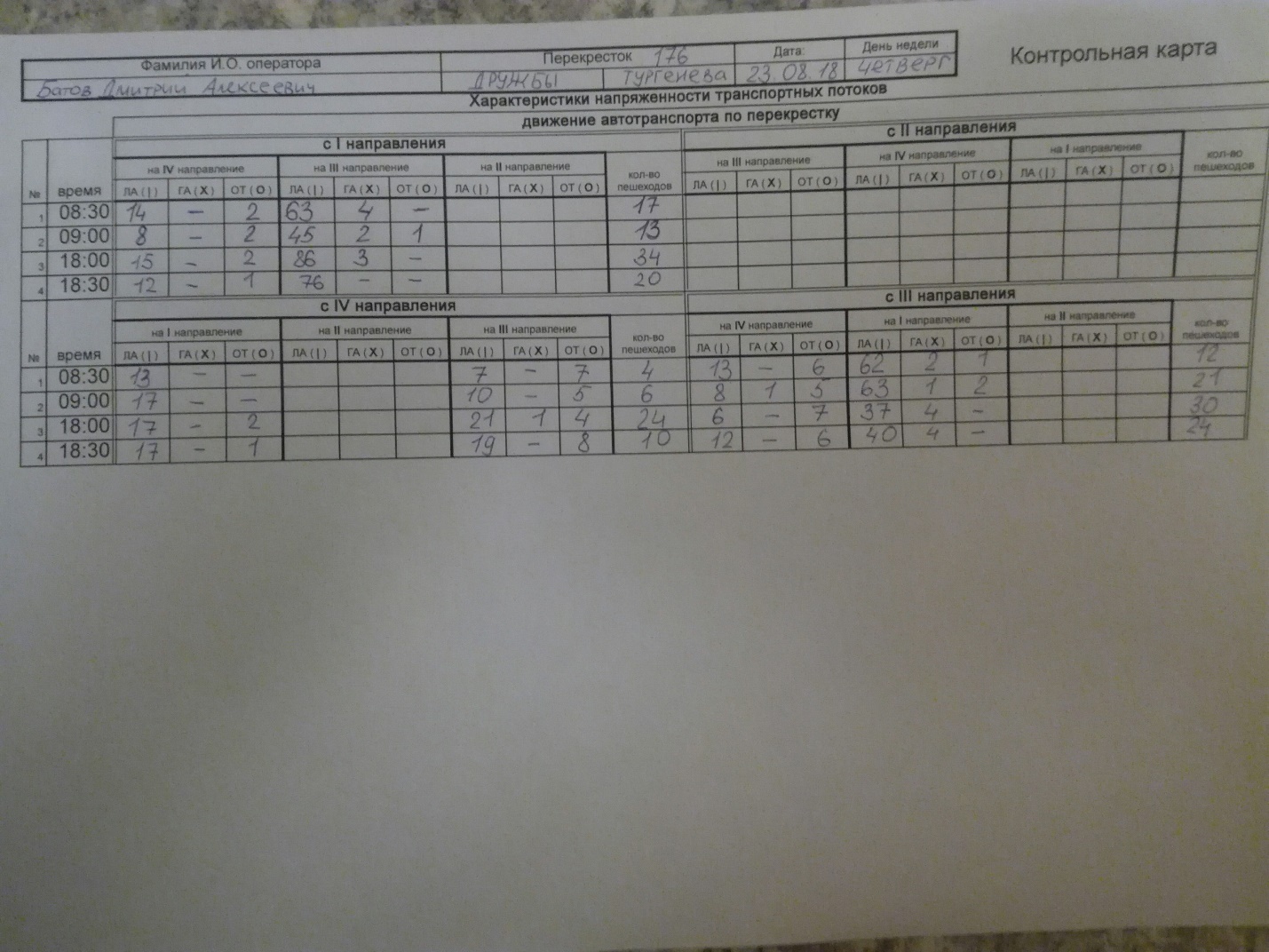 Рисунок 1.2 – Пример заполнения контрольной карты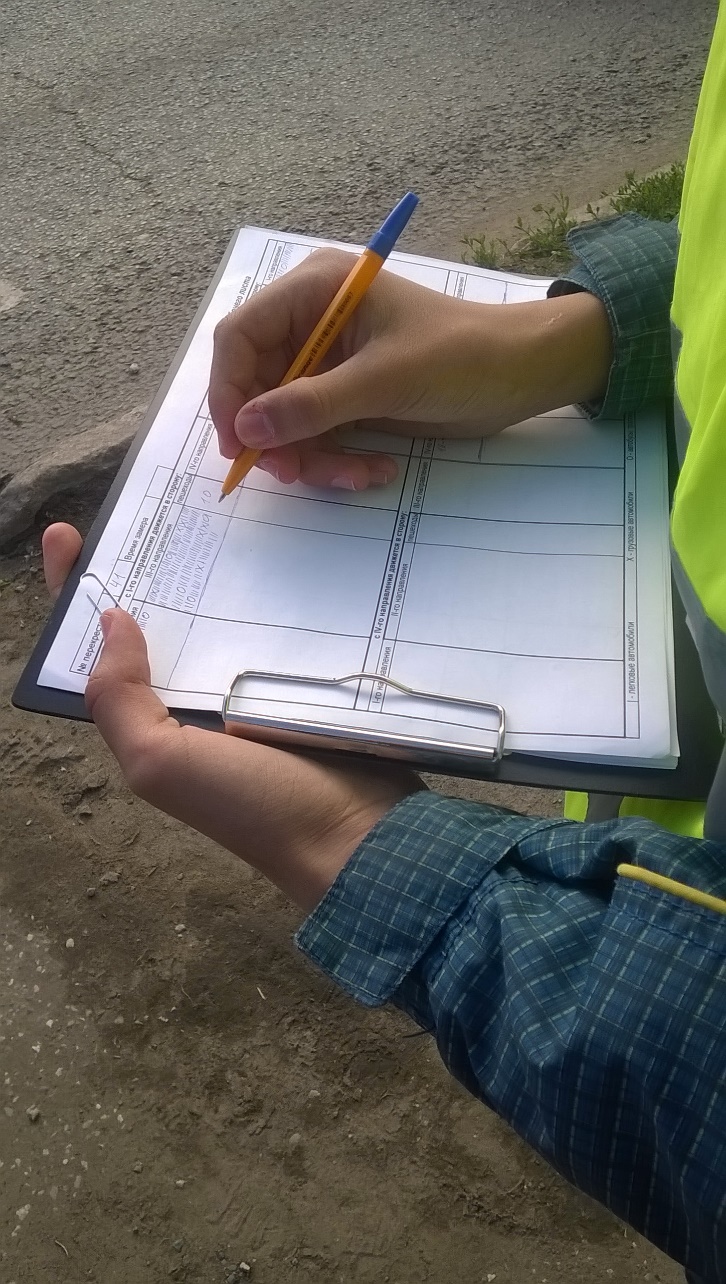 Рисунок 1.3 – Пример заполнения рабочего листаВ рабочем листе оператор условно обозначал количество автомобилей (ед.), въезжающих на перекресток с каждого направления за 5 минут в каждом получасовом интервале в соответствии с видами транспорта (легковые, грузовые, общественные) с разбивкой по направлениям (выбирая для заполнения соответствующий столбец). При этом к легковым автомобилям  (категория В) относились автомобили, разрешенная максимальная масса которых не превышает  и число сидячих мест которых, помимо сиденья водителя, не превышает восьми (в том числе ИЖ-2715, УАЗ-3101, УАЗ-2206), мотоциклы; к грузовым автомобилям (категория С, Е) – автомобили, разрешенная максимальная масса которых превышает  и «Газели», где количество сидячих мест меньше либо равно восьми; к общественному транспорту: автобусы, троллейбусы, трамваи и «Газели», где количество сидячих мест превышает восемь.Также в рабочем листе оператор условно обозначал количество пешеходов, переходящих проезжую часть с каждого направления за 5 минут в каждом получасовом интервале.Замеры и другая информация в контрольной карте записывалась следующим образом:Вверху контрольной карты обязательно указывается фамилия, инициалы оператора, номер исследуемого перекрестка, число и день недели проведения замера.На индивидуальной схеме участка обследования указана нумерация направлений, которой необходимо строго придерживаться при заполнении контрольной карты.При заполнении столбца «Количество автомобилей, въезжающих на перекресток» оператор использует рабочие листы – черновики, в которых проезжающие автомобили обозначаются условными знаками. Сначала подсчитывает число условных знаков | (легковые автомобили, въехавшие на перекресток) с направления I и вписывает полученное число в соответствующую ячейку. Затем подсчитывает число знаков Х (грузовые автомобили) и О (общественный транспорт) и также вписывает в соответствующие ячейки. Для остальных направлений действия те же.При заполнении столбца «Количество автомобилей, поворачивающих в направлении» для направления I, оператор сначала подсчитывает число всех знаков в столбце рабочего листа, соответствующего движению автомобиля в направлении II, записывает это число в соответствующую ячейку контрольной карты. Затем подсчитывает число всех знаков в столбце, соответствующем движению автомобиля в направлении III, записывает это число в контрольную карту. То же для автомобилей, движущихся в направлении IV. Для остальных направлений въезда на перекресток столбцы заполняются аналогично.В столбце «Количество пешеходов» оператор указывает число пешеходов, переходящих проезжую часть по обе стороны дороги с каждого направления за 5 минут.Место проведения замеров и номера направлений были указаны на индивидуальной схеме участка обследования, выдаваемой каждому оператору. Подсчет оператором производился по следующему алгоритму:занимает позицию, удобную для визуального наблюдения за транспортными средствами, въезжающими на перекресток с направления I;в течение 5 минут считает:количество транспортных средств, которые въезжают на перекресток с первого направления, отмечая их условными знаками на рабочем листе (например, легковые автомобили - | ; грузовые автомобили – X ; общественный транспорт – О) по колонкам соответствующих направлений движения через перекресток;Количество пешеходов, переходящих, проезжую часть с направления I по обе стороны дороги.переходит проезжую часть и повторяет пункты 1 и 2 для направления II;переходит проезжую часть и повторяет пункты 1 и 2 для направления III;переходит проезжую часть и повторяет пункты 1 и 2 для направления IV;заполняет контрольную карту;В начале следующей половины часа оператор размечает новый рабочий лист и начинает следующий замер, повторяя пункты 1 – 6.При проведении замеров оператор выполнял следующие меры безопасности:Неукоснительно соблюдал Правила дорожного движения.Место наблюдения выбирал так, чтобы не создавать помех движению транспорта и пешеходов.На месте проведения замера находился в светоотражающем жилете.Проведение анализа результатов, выборочная проверка и корректировка полученной информации.Процедура проверки полученной информации основана на расчете разницы количества корреспонденций между двумя перекрестками (узлами) графа улично-дорожной сети. При расчете разницы количества корреспонденции между двумя перекрестками, не имеющими общих перегонов, оперируют двумя понятиями:Общий транспортный поток (Q). Это количество транспортных корреспонденций в сечении каждой проезжей части при движении транспорта от одного перекрестка к другому. Характеристики общего транспортного потока определяются на основании натурных замеров, а их совокупность определяет мгновенное распределение транспортных потоков.Частный транспортный поток (q). Это количество транспортных корреспонденций, представляющих на каждом перегоне некую долю общего транспортного потока. По аналогии с методами «номерного знака» или ярлыков – это количество маркированных автомобилей в общем потоке.Расчет разницы количества корреспонденций между двумя перекрестками происходит в несколько этапов. На первом этапе находятся все частные транспортные потоки, входящие в общий транспортный поток соседнего перекрестка. Далее производится суммирование интенсивности найденных частных транспортных потоков. В процессе расчета выполняются отношения, указанные на приведенной схеме (рисунок 1.4).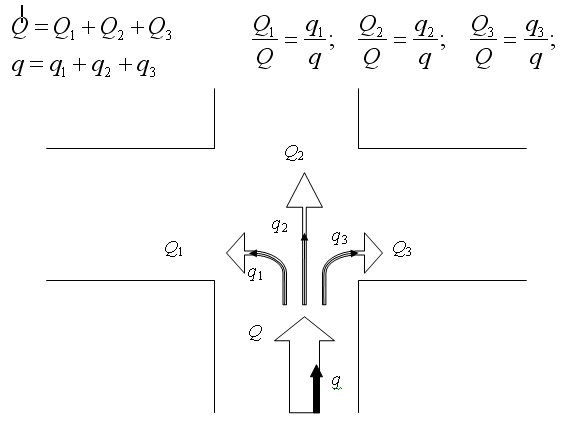 Рисунок 1.4 - Схема отношений общих и частных транспортных потоковДалее определяют отклонение суммы частных транспортных потоков от общего транспортного потока соседней остановки (1.1). Если значение составляет менее 0,25, то данные об интенсивности транспортных потоков считаются корректными.					(1.1)где: q – количество корреспонденций в частном транспортном потоке (ТС/час);n – количество частных транспортных потоков, входящих в общий транспортный поток соседнего перекрестка;Q – количество корреспонденций в общем транспортном потоке соседнего перекрестка (ТС/час).Анализ результатов включает в себя расчет среднесуточной интенсивности транспортных потоков. Расчеты среднесуточной интенсивности транспортных потоков проводятся на основе ГОСТ 32965-2014 «Дороги автомобильные общего пользования. Методы учета интенсивности движения транспортного потока» на основе данных о часовой интенсивности транспортных потоков.Далее полученные в ходе обследования видеоматериалы были обработаны операторами за компьютером, данные занесены в бланки обследования в формате Excel. После сформирована база данных с информацией об интенсивности и распределению транспортных потоков. База данных была привязана к транспортной модели города Перми и использована при калибровке математической транспортной модели.1.1.2 Методика проведения обследования пассажирских потоковПроведение обследования пассажиропотока направлено на изучение транспортного спроса на услугу по перевозке пассажиров общественным транспортом города с выявлением характерных мест и времени максимальной/минимальной загрузки различных участков улично-дорожной сети маршрутными транспортными средствами в течение дня.Выборка обследования составила на 20% транспортных средств, осуществляющих движение по действующим маршрутам регулярных перевозок города Перми.Обследование пассажиропотока проводилось путем подсчета количества вошедших в транспортное средство и вышедших пассажиров из транспортного средства на каждом остановочном пункте в течение рабочей смены автобуса/троллейбуса/трамвая с захватом следующих критичных периодов времени:а) утреннее пиковое (с 6:00 до 10:30),б) межпиковое (с 11:00 до 15:00), в) вечернее пиковое (с 15:30 до 20:00).Для обследования выбирались наиболее загруженные графики движения транспортных средств по маршруту (время начала рейса, которых совпадает/близко с временем начала временных интервалов исследования).Обследование пассажиропотока проводилось оператором, находящимся в салоне транспортного средства и осуществляющим подсчет количества вошедших и вышедших пассажиров на каждом остановочном пункте с заполнением Листа обследования пассажиропотока (рисунок 1.5). На каждый рейс заполнялся отдельный Лист обследования пассажиропотока.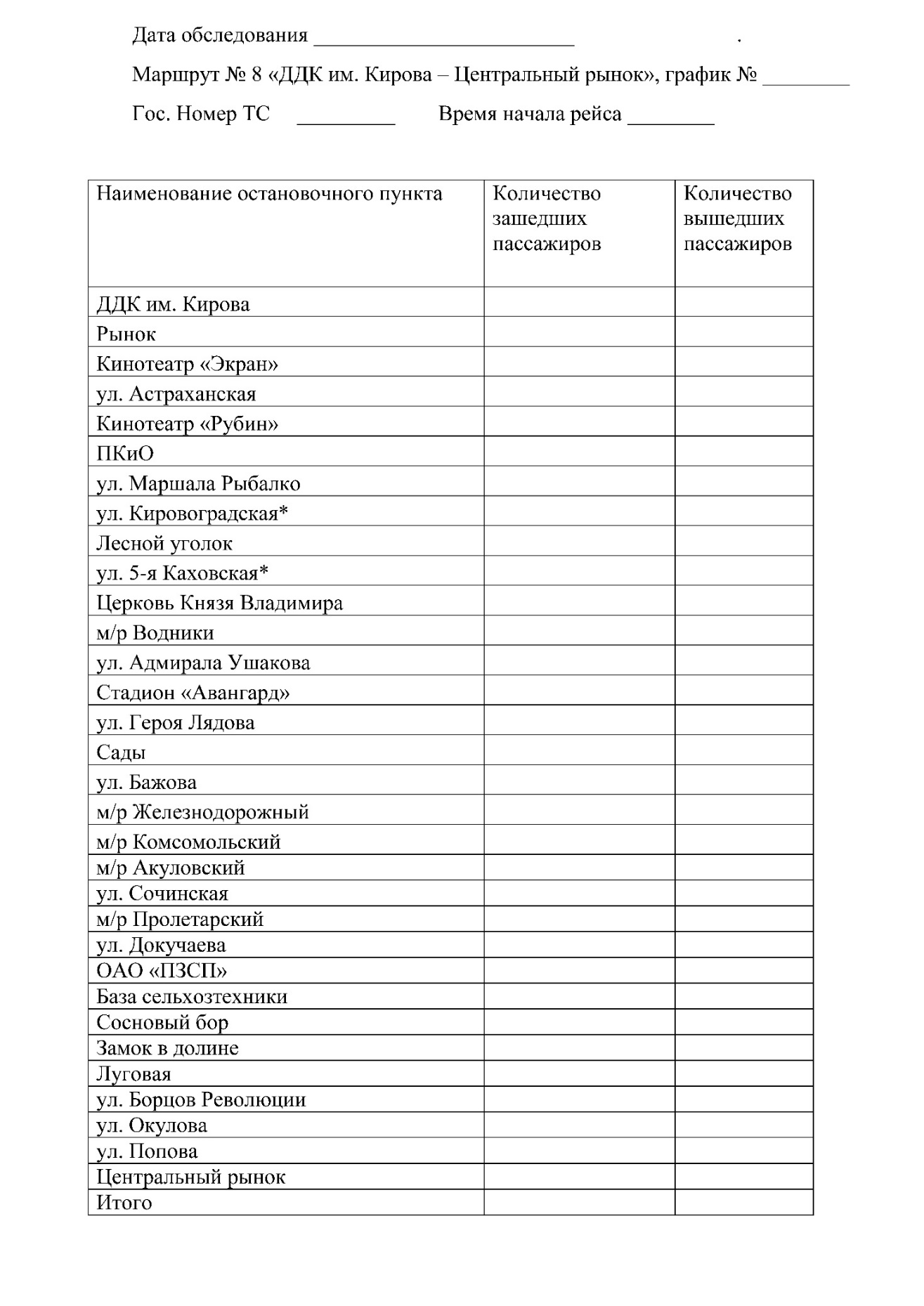 Рисунок 1.5 – Лист обследования пассажиропотокаВ рамках проведенного обследования пассажиропотоков были обследованы 63 автобусных маршрута. В таблице 1.2 приведены номера обследованных маршрутов и количество графиков, которые вошли в обследование пассажирских потоков.Таблица 1.2 – Обследование пассажирских потоков на территории города Перми1.1.3 Методика проведения социологического опросаСоциологическое исследование проведено методом формализованного опроса населения по месту жительства в г. Пермь, а именно в семи районах: Дзержинском, Индустриальном, Кировском, Ленинском, Мотовилихинском, Орджоникидзевском, Свердловском. Таким образом, объект социологического исследования на эмпирическом уровне представлен генеральной совокупностью постоянных жителей г. Перми, в возрасте от 18 лет и старше. Для выявления параметров транспортной подвижности населения Перми общий объем выборочной совокупности составил 600 респондентов. В соответствии с техническим заданием, при проведении формализованного опроса использовалась маршрутная выборка с квотным отбором респондентов в домохозяйствах, репрезентирующая население по полу и возрасту. Для описания передвижения жителей были определены пять возрастных групп, в рамках которых осуществлялся поиск респондентов. Первая группа (от 18 до 29 лет) объединила представителей молодежи. Работающее население было разделено на три возрастных интервала (от 30 до 39 лет, от 40 до 49 лет и от 50 до 59 лет). Это было сделано для минимизации возможности смещения возраста респондентов внутри группы. Следующая группа (60 лет и старше) включала представителей пенсионного возраста. Исходя из практических соображений и опыта предыдущих исследований был применен метод стратифицированного отбора. При разработке модели размещения выборки использовались официальные данные Пермьстата. По каждому выбранному району было определено необходимое число респондентов, соответствующее доле населения в каждой из территорий. Объем выборочной совокупности является достаточным, так как вариация исследуемого признака в генеральной совокупности небольшая.При формировании группы участников опроса на первом этапе использовался метод простого случайного отбора улиц с последующим маршрутным отбором домохозяйств. Для обеспечения большей репрезентативности эмпирических данных основной схемой размещения выборочной совокупности применялась квотная территориальная выборка. Квотными признаками выступали пол, возраст и место проживания участников исследования. Это позволило обеспечить соответствие структуры выборочной совокупности структуре генеральной совокупности по контрольным признакам. Соответствие параметров генеральной и выборочной совокупности представлено в таблице 1.3.Таблица 1.3 - Половозрастная структура населения г. Перми и параметры выборочной совокупностиВвод данных опроса осуществлялся группой операторов в программном пакете ISM SPSS Statistics 22.0. Контроль ошибок ввода информации осуществлялся программными средствами (соответствие введенного кода ответа диапазону допустимых значений, отсутствие логических ошибок), а также путем построения контрольных распределений данных. Исправление выявленных ошибок осуществлялось путем сопоставления информации базы данных с опросным бланком. Компьютерная обработка данных производилась с помощью программного пакета ISM SPSS Statistics 22.0. Использовались методы статистической группировки и корреляционного анализа. 1.2 Результаты анализа организационной деятельности органов государственной власти субъекта Российской Федерации и органов местного самоуправления по ОДДЕжедневно жители краевой столицы совершают около 2 млн. поездок, из них около 820 тыс. составляют поездки на общественном транспорте. Учитывая то, что территория города ограничена, а количество автомобилей с каждым годом увеличивается, приоритетным направлением в развитии транспортной системы города стало развитие общественного транспорта как наиболее эффективного и энергоемкого.Так, один наполовину заполненный автобус перевозит столько же человек, сколько смогут уместиться в автомобилях, густо заполонивших целый квартал. В связи с этим, для автобусов, трамваев, троллейбусов создаются приоритетные условия на дороге. На центральных улицах города действуют выделенные полосы для движения общественного транспорта: Комсомольском проспекте, улице Ленина. Также полосы для движения автобусов выделены в Камской долине, по которой в центр города едут жители отдаленных районов. Основные принципы развития транспортной системы города закреплены Генпланом города Перми.Для повышения привлекательности общественного транспорта ведется работа по улучшению качества обслуживания, а также разрабатывается система информирования населения.Функционирование транспортной системы невозможно без организации и оперативного управления дорожным движением. И здесь основное внимание уделяется безопасности всех участников движения: водителей, пассажиров, пешеходов, велосипедистов. Для этого в краевой столице активно ведется работа по установке дорожных знаков, светофоров, пешеходных ограждений, нанесению дорожной разметки.Функциональным органом администрации города Перми, отвечающим за развитие пассажирского транспорта и улично-дорожной сети, является Департамент дорог и транспорта. Проводимые им мероприятия направлены, прежде всего, на сокращение времени в пути, создание комфортных и безопасных условий для передвижения.Департамент дорог и транспорта администрации города Перми входит в систему городского самоуправления, является функциональным органом администрации города. Отвечает за организацию дорожной деятельности в части обеспечения элементами обустройства автомобильных дорог местного значения в границах города Перми и создание условий для предоставления транспортных услуг населению.Начальник Департамента дорог и транспорта администрации города Перми – Путин Анатолий Алексеевич.Цель департамента - организация дорожной деятельности в части обеспечения элементами обустройства автомобильных дорог местного значения в границах города Перми, обеспечение безопасности дорожного движения на них, включая создание и обеспечение функционирования парковок (парковочных мест), осуществление иных полномочий в области использования автомобильных дорог и осуществления дорожной деятельности, а также создание условий для предоставления транспортных услуг населению и организация транспортного обслуживания населения в границах города Перми.Основные задачи:обеспечение развития улично-дорожной сети на территории города Перми;организация регулярных перевозок пассажиров и багажа автомобильным транспортом и городским наземным электрическим транспортом по муниципальным маршрутам города Перми, координация деятельности хозяйствующих субъектов, осуществляющих регулярные перевозки;участие в организации работы по обеспечению безопасности дорожного движения.Подведомственными учреждениями Департамента дорог и транспорта являются МКУ «Городское управление транспорта», МКУ «Пермская дирекция дорожного движения», МУП «Пермгорэлектротранс».Сферой деятельности учреждения МКУ «Городское управление транспорта» является:услуги по диспетчеризации регулярных перевозок;услуги по организации процесса изготовления и реализации проездных документов (всех видов), за исключением услуги по изготовлению бланков льготных проездных документов и их реализации выполняемой за счет и в пределах средств  бюджета города Перми;услуги по организации обеспечения перевозчиков билетной и иной продукцией;услуги по составлению паспортов маршрутов транспорта общего пользования;услуги по составлению расписания движения транспорта общего пользования;контроль за исполнением расписания движения общественного транспорта.Начальник  – Путин Анатолий Алексеевич.Сферой деятельности учреждения МКУ «Пермская дирекция дорожного движения» является:разработка и ведение проектов организации дорожного движения улично-дорожной сети города Перми;обеспечение установки и содержания технических средств организации дорожного движения (светофорных объектов, дорожных знаков, дорожных ограждений, искусственных неровностей, нанесение дорожной разметки);содержание, эксплуатация и развитие комплекса технических средств видеонаблюдения и управление дорожным движением на территории города Перми.Начальник - Кис Максим Леонидович.Основной целью предприятия МУП «Пермгорэлектротранс» является организация и осуществление постоянных перевозок пассажиров городским электрическим транспортом при обеспечении безопасности движения, рациональном использовании трудовых и материальных ресурсов.Генеральный директор  – Дербенев Александр Семенович.Также на территории Перми контроль за техническим состоянием транспортных средств и лицензирование деятельности на осуществление пассажирских перевозок осуществляет Управление государственного автодорожного надзора по Пермскому краю. Обеспечением безопасности дорожного движения, контролем и профилактикой нарушений правил дорожного движения занимается Управление ГИБДД ГУ МВД России по Пермскому краю.Исходя из вышеизложенного, можно отметить, что на территории муниципального образования город Пермь существуют все необходимые учреждения для формирования эффективной транспортной системы муниципального образования.1.3 Результаты анализа нормативно-правового и информационного обеспечения деятельности в сфере ОДД, в том числе в сравнении с передовым отечественным и зарубежным опытомСфера ОДД в г. Перми регламентируется следующими нормативно-правовыми документами:Федеральным законом от 06 октября 2003 г.  № 131-ФЗ «Об общих принципах организации местного самоуправления в Российской Федерации»;Федеральным законом от 08 ноября 2007 г. № 257-ФЗ «Об автомобильных дорогах и дорожной деятельности в Российской Федерации и о внесении изменений в отдельные законодательные акты Российской Федерации»;Федеральным законом «Об организации регулярных перевозок пассажиров и багажа автомобильным транспортом и городским наземным электрическим транспортом в Российской Федерации и о внесении изменений в отдельные законодательные акты Российской Федерации» от 13.07.2015 № 220-ФЗ;Федеральным Законом от 10.12.1995 № 196-ФЗ «О безопасности дорожного движения»Законом Пермского края от 14 ноября 2008 г. № 326-ПК «Об автомобильных дорогах и дорожной деятельности».В развитие положений Федерального закона «Об организации регулярных перевозок пассажиров и багажа автомобильным транспортом и городским наземным электрическим транспортом в Российской Федерации и о внесении изменений в отдельные законодательные акты Российской Федерации» от 13.07.2015 N 220-ФЗ в городе Перми была утверждена единая маршрутная сеть со своими основными параметрами, такими как реестр маршрутов городского пассажирского транспорта общего пользования, среднее количество рейсов в будний и выходной день на каждом из маршрутов, количество и тип подвижного состава, работающего на маршрутах, время начала и окончания движения транспортных средств на маршруте. Кроме того, разработан документ планирования регулярных перевозок (Постановление Администрации города Перми от 22.03.2017 N 210 (ред. от 03.05.2018), утверждены муниципальные программы «Организация дорожного движения и развитие регулярных перевозок автомобильным и городским наземным электрическим транспортом в городе Перми» (Постановление администрации города Перми от 19.10.2017 № 878) и «Организация дорожной деятельности в городе Перми» (Постановление администрации города Перми от 19.10.2017 № 911).Более того, решениями представительного органа (Пермской городской Думой) и Постановлениями Администрации города приняты нормативно-правовые документы, реализующие основные положения Федерального закона «Об общих принципах организации местного самоуправления в Российской Федерации» от 06.10.2003 N 131-ФЗ [5], в частности п. 7 ст. 16 «создание условий для предоставления транспортных услуг населению и организация транспортного обслуживания населения в границах городского округа»:Решение Пермской городской Думы от 24 мая 2016 г. № 96 «Об утверждении Правил организации транспортного обслуживания населения автомобильным транспортом и городским наземным электрическим транспортом в городе Перми».Решение Пермской городской Думы от 23 октября 2012 г. N 216 «Об утверждении Концепции развития городского пассажирского транспорта общего пользования города Перми».Постановление Администрации города Перми от 28 ноября 2016 г. N 1057 «Об утверждении Порядка подготовки документа планирования регулярных перевозок по муниципальным маршрутам города Перми».Постановление Администрации города Перми от 22.03.2017 N 210 (ред. от 03.05.2018) «Об утверждении Документа планирования регулярных перевозок по муниципальным маршрутам города Перми».Постановление Администрации города Перми от 23.01.2018 № 41 «Об утверждении Порядка установления, изменения, отмены муниципальных маршрутов регулярных перевозок города Перми».Постановление Администрации города Перми от 22.09.2017 № 755 «Об утверждении Порядка разработки и утверждения паспортов маршрутов регулярных перевозок для муниципальных маршрутов регулярных перевозок города Перми».Постановление Администрации города Перми от 11.07.2017 №519 «О проведении открытого конкурса на право получения свидетельства об осуществлении перевозок по муниципальным маршрутам регулярных перевозок по нерегулируемым тарифам на территории города Перми».В составе проектов планировок отдельных территорий города Перми были разработаны транспортные разделы обоснования необходимых мероприятий по совершенствованию организации дорожного движения, которые были утверждены в ряде документов:Постановление Администрации города Перми от 19 мая 2015 г. № 283 «Об утверждении документации по планировке территории 2 (СТН часть В3, часть В4, часть Г7, часть Г8, часть Г9, часть Б6, часть И13, часть И14, часть Ж6, часть Ж8, часть Ж9) в Мотовилихинском, Свердловском районах города Перми».Постановление Администрации города Перми от 23 декабря 2015 г. № 1102 «Об утверждении документации по планировке территории 3 (в том числе в части СТН часть В11, Г10, часть Г3, часть И18, часть Б6, Б7, часть В3, часть В4, часть Г8, часть Г9, часть Д5, И17, часть Д7, Е4, Ж11, И7) в Орджоникидзевском, Мотовилихинском, Свердловском, Индустриальном районах города Перми».Постановление Администрации города Перми от 23.12.2016 №1159 «Об утверждении документации по планировке территории 4 (в том числе, в части СТН часть Е1, часть Е2, Е5, И2, часть Д2, Д3, Д4, часть И3, часть И26, часть Ж4, Ж12, часть Ж6, Г4, часть Г5) в Кировском, Дзержинском, Мотовилихинском, Орджоникидзевском, Свердловском районах города Перми».Постановление Администрации города Перми от 22 декабря 2017 г. № 1178 «Об утверждении проекта планировки территории 5 и проекта межевания территории 5 (в том числе в части СТН, часть Ж1, часть Ж13, часть И14, часть Г7, Г6, часть Ж8, часть Ж9, часть И8, И15, И16, И25, Д1, Д6, И9, И1, И5, И6, И22, И23, Ж10, часть Ж3, И19, И20) в Дзержинском, Индустриальном, Свердловском, Мотовилихинском, Орджоникидзевском районах города Перми».На уровне субъекта Российской Федерации законодательной и исполнительной властью Пермского края был принят ряд законов и постановлений Правительства Пермского края, определяющих основные положения развития транспортной инфраструктуры города Перми, такие как:Закон Пермского края от 12 октября 2006 года № 19-КЗ «Об основах организации транспортного обслуживания населения на территории Пермского края».Постановление Правительства Пермского края от 18 мая 2015 года № 304-п «Об утверждении порядка установления, изменения, отмены межмуниципальных маршрутов регулярных перевозок пассажиров и багажа автомобильным транспортом».Для реализации парковочной политики на территории города Перми был принят ряд правовых нормативных документов на региональном и местном уровне, в частности: Решение Пермской городской Думы от 26.05.2015 N 110 (ред. от 26.09.2017) «Об утверждении Порядка создания и использования, в том числе на платной основе, парковок (парковочных мест), расположенных на автомобильных дорогах общего пользования местного значения города Перми».Решение Пермской городской Думы от 22.08.2017 N 165 «О внесении изменения в Порядок создания и использования, в том числе на платной основе, парковок (парковочных мест), расположенных на автомобильных дорогах общего пользования местного значения города Перми, утвержденный решением Пермской городской Думы от 26.05.2015 N 110».Решение Пермской городской Думы от 26.05.2015 N 111 «Об утверждении Методики расчета и максимального размера платы за пользование на платной основе парковками (парковочными местами), расположенными на автомобильных дорогах общего пользования местного значения города Перми».Постановление Администрации города Перми от 31.12.2015 N 1150(ред. от 13.06.2017) «О создании и использовании на платной основе парковок (парковочных мест), расположенных на автомобильных дорогах общего пользования местного значения города Перми».Постановление Администрации города Перми от 24.08.2017 N 652 "О внесении изменений в Постановление администрации города Перми от 31.12.2015 N 1150 «О создании и использовании на платной основе парковок (парковочных мест), расположенных на автомобильных дорогах общего пользования местного значения города Перми».Постановление Администрации города Перми от 15.05.2018 N 301 «О внесении изменений в границы тарифных зон и размер платы за пользование парковками (парковочными местами), расположенными на автомобильных дорогах общего пользования местного значения города Перми, утвержденные постановлением администрации города Перми от 31.12.2015 №1150 "О создании и использовании на платной основе парковок (парковочных мест), расположенных на автомобильных дорогах общего пользования местного значения города Перми».Постановление Администрации города Перми от 17.08.2018 N 537 «О внесении изменений в постановление администрации города Перми от 31.12.2015 №1150 «О создании и использовании на платной основе парковок (парковочных мест), расположенных на автомобильных дорогах общего пользования местного значения города Перми».Постановление Администрации города Перми от 30.12.2015 N 1140 (ред. от 26.02.2016) «Об утверждении видов абонементов на право пользования парковками (парковочными местами), расположенными на автомобильных дорогах общего пользования местного значения города Перми, Порядка приобретения абонементов на право пользования парковками (парковочными местами), расположенными на автомобильных дорогах общего пользования местного значения города Перми».Постановление Администрации города Перми от 31.12.2015 N 1147 (ред. от 26.02.2016) «Об утверждении Порядка ведения реестра транспортных средств инвалидов, имеющих право без внесения платы пользоваться парковками (парковочными местами), используемыми на платной основе, расположенными на автомобильных дорогах общего пользования местного значения города Перми».Постановление Администрации города Перми от 15.08.2016 N 582 «Об утверждении Порядка оплаты за пользование парковками (парковочными местами), расположенными на автомобильных дорогах общего пользования местного значения города Перми».Постановление Администрации города Перми от 27.09.2017 N 768 «О внесении изменений в Порядок оплаты за пользование парковками (парковочными местами), расположенными на автомобильных дорогах общего пользования местного значения города Перми, утвержденный постановлением администрации города Перми от 15.08.2016 № 582».Постановление Администрации города Перми от 15.08.2016 N 584 (ред. от 06.06.2017) «О создании административной комиссии Пермского городского округа по рассмотрению дел об административных правонарушениях в области благоустройства территории, совершенных с использованием транспортных средств, в случае фиксации этих административных правонарушений работающими в автоматическом режиме специальными техническими средствами, имеющими функции фото- и киносъемки, видеозаписи, или средствами фото- и киносъемки, видеозаписи».Постановление Администрации города Перми от 23.11.2017 № 1068 «О внесении изменений в отдельные правовые акты администрации города Перми».Закон Пермского края от 06.04.2015 N 460-ПК (ред. от 21.06.2017) «Об административных правонарушениях в Пермском крае» (принят ЗС ПК 19.03.2015).Исходя из вышеизложенного, можно отметить, что на территории муниципального образования город Пермь в полном объеме существует необходимая законодательная, правовая и нормативная база для формирования эффективной транспортной системы муниципального образования. В настоящий момент представители многих муниципальных образований Российской Федерации, в том числе и представители Администраций крупных и крупнейших городов Российской Федерации отмечают качество и полноту разработанных и принятых нормативно-правовых документов в области реализации парковочной политики, которая позволяет городу Перми последовательно реализовывать основные направления парковочной политики, а точнее организации платного парковочного пространства, его администрирования и развития на перспективу.Информационное обеспечение деятельности в сфере организации дорожного движения осуществляется на новостных сайтах, а так же на сайте администрации города Перми www.gorodperm.ru. Актуальная информация об изменениях в организации дорожного движения представлена на сайте МКУ Пермской дирекции дорожного движения https://pddd.perm.ru/. Кроме того, на сайте МКУ ПДДД представлена видео информация с обзорных видеокамер, установленных на территории города Перми и можно оценить обстановку на УДС в текущем режиме.1.4 Результаты анализа имеющихся документов территориального планирования и документации по планировке территории, документов стратегического планированияВ городе Перми приняты необходимые стратегические документы, являющиеся основанием для развития документов транспортного планирования и развития транспортной инфраструктуры. В первую очередь, это Стратегия социально-экономического развития города Перми, утвержденная  Решением Пермской городской Думы от 22.04.2014 № 85 «Об утверждении Стратегии социально-экономического развития муниципального образования город Пермь до 2030 года». Также в 2010 году был утверждён и принят решением Пермской городской думы №205 от 17.12.2010 Генеральный план города Перми (на период до 2022 года). Генеральный план города Перми был разработан на основе подготовленного Мастер-плана города Перми, авторами которого явилась группа разработчиков, включающая ведущие научные коллективы города Перми, а также ряд зарубежных проектных офисов, таких как KCAP Architects&Planners (Нидерланды, г. Роттердам), Bureau Alle Hosper (Нидерланды, г. Хаарлем), Pőyry Infra Oy (Финляндия, г. Хельсинки-Вантаа), Systematica (Италия, Милан).  Впервые в истории страны мастер-план города с населением более миллиона жителей был основан на идеях устойчивого развития, в частности в мастер-план города Перми были включены концептуальные идеи ограничения развития инфраструктуры моторизованного транспорта в центре города Перми, идеи новой парковочной политики, а также идеи о приоритете пешеходного движения и движения общественного транспорта перед личными автомобилями.Одновременно с Генеральным планом города Перми разработаны и приняты Правила землепользования и застройки города Перми, которые для транспортного планирования являются необходимым инструментом построения прогнозов перспективного расселения населения по территории города Перми, а также распределения мест притяжения и генерации транспортных потоков, в целом формирующих транспортный спрос в городе.В развитие положений Генерального плана города Перми и Правил землепользования и застройки города Перми разработаны и утверждены Решением Пермской городской Думы от 24.03.2015 № 60 Местные нормативы градостроительного проектирования в городе Перми.Все положения документов территориального и стратегического планирования в части организации дорожного движения учтены при проведении анализа и выработки мероприятий в соответствующих разделах. 1.5 Описание основных элементов дорог, их пересечений и примыканий, включая геометрические параметры элементов дороги, транспортно-эксплуатационные характеристикиУДС общего пользования местного значения города Перми имеет протяженность 1140 км. Перечень автомобильных дорог общего пользования местного значения города Перми, утвержденный Постановлением администрации города Перми от 02.06.2009 № 298 (Приложение 1). Кроме того, на территории города Перми проходят дороги регионального и межмуниципального значения, определенные Постановлением Правительства Пермского края от 08.07.2016 № 449-п (ред. от 22.02.2018) «Об утверждении Перечня автомобильных дорог общего пользования регионального или межмуниципального значения Пермского края и Порядка внесения изменений в перечень автомобильных дорог общего пользования регионального или межмуниципального значения Пермского края».Город Пермь является крупным субъектом Российской Федерации и играет важнейшую роль в структуре межрегиональных транспортных коридоров, обеспечивающих связь Европейской части России с регионами Западной Сибири и Дальнего Востока. Из города Пермь начинается трасса федерального значения Р-242 (Пермь – Екатеринбург). Она проходит в южной части города по ул. Героев Хасана. С западной части города подходит федеральная дорога подъезд к М-7 «Волга», которая проходит по Западному обходу города Перми.Для пропуска транзитных автомобильных потоков через город Пермь используются обходы города: Западный, Южный и Восточный. Для обеспечения связей города Пермь с пригородной зоной используются автомобильные дороги регионального и федерального значения: Западный, Южный и Восточный обходы, Шоссе Космонавтов, ул. Героев Хасана, Пермь-Краснокамск, Пермь-Н.Ляды, Пермь-Березники.Город разделен естественной преградой - рекой Кама на левобережную и правобережную часть. Правобережные и левобережные части города в настоящее время соединены двумя автомобильными мостами: Коммунальный мост, Красавинский мост и плотиной КамГЭС.Коммунальный мост (4 полосы движения) находится в Ленинском районе в центральной части города. На правом берегу и левом берегу пересечения с автомобильными дорогами (улица Борцов Революции и улица Окулова) выполнены в одном уровне. Для увеличения пропускной способности мостового сооружения используется светофорное регулирование с приоритетом для движения транспортных средств по мосту. В утренние и вечерние часы пик на подъездах к Коммунальному мосту возникают транспортные заторы.Красавинский мост (6 полос автомобильного движения) соединяет Кировский и Дзержинский районы, находится в западной части города Перми. На правом берегу в Кировском районе на пересечении с улицей Светлогорская транспортная развязка обустроена в 2 уровня. На левом берегу пересечение с улицей Строителей организованы в 2 уровня. Продолжением моста является Западный обход города Перми.Плотина КамГЭС (2 полосы автомобильного движения) находится в Орджоникидзевском районе в северо-восточной части города. На правом берегу и левом берегу пересечения с автомобильными дорогами (улица Карбышева и улица Первомайская) выполнены в одном уровне.Количество транспортных развязок в одном и разных уровнях, позволяющих увеличить пропускную способность транспортных пересечений, в пределах города Перми невелико. Так, количество пересечений автомобильных дорог в разных уровнях – 11, транспортных развязок в одном уровне - 14. Характеристики пересечений приведены в таблице 1.5.1.Таблица 1.5.1 - Перечень основных существующих транспортных пересечений в одном и разных уровнях, влияющие на организацию дорожного движения по улично-дорожной сети города ПермиПересечения с железнодорожными путями в городе Перми выполнены преимущественно в разных уровнях. Железнодорожные переезды в одном уровне существуют на улице Соликамская, улице 1-я Бахаревская, улице Писарева. Переезды в одном уровне выполнены с использованием светофорного регулирования.Основными автотранспортными связями города Перми являются следующие направления:улица Ленина, шоссе Космонавтов, улица Героев Хасана, Комсомольский проспект, улица Попова, улица Революции;улица Мира, улица Карпинского, улица Куйбышева, бульвар Гагарина, улица Сибирская, улица Чернышевского, улица Белинского, улица Екатерининская, улица Луначарского, ул. Уинская, улица Спешилова, проспект Парковый.1.6 Описание существующей организации движения транспортных средств и пешеходов на территории города Перми, включая описание организации движения маршрутных транспортных средств, размещения мест для стоянки и остановки транспортных средств, объектов дорожного сервиса1.6.1 Организация движения транспортных средствОрганизация движения транспортных средств на улично-дорожной сети города Перми включает двухуровневые и одноуровневые развязки, регулируемые и нерегулируемые пересечения дорог. Общее количество транспортных развязок равняется 25, количество регулируемых пересечений – 337. Количество дорожных знаков, расположенных на улично-дорожной сети города Перми, составляет около 36,3 тыс. Ежегодно на дороги города наносится примерно 120 тыс.  разметки.Расположение объектов дорожной инфраструктуры и их характеристики опишем более подробно в следующих подразделах.1.6.1.1 Транспортные развязки в одном и нескольких уровняхКоличество транспортных развязок в одном и разных уровнях, позволяющих увеличить пропускную способность транспортных пересечений, в пределах города Перми невелико. Так, количество пересечений автомобильных дорог в разных уровнях – 11, транспортных развязок в одном уровне - 14. Характеристики пересечений приведены в таблице 1.5.1 (раздел 1.5).1.6.1.2. Светофорное регулированиеВ городе Перми в настоящее время функционирует 370 светофорных объектов, из них 104 входят в состав автоматизированной системы управления дорожным движением (АСУДД) (Таблица 1.6.1), 233 не входят в состав АСУДД (Таблица 1.6.2). 33 светофора – типа Т7 (Таблица 1.6.3).Таблица 1.6.1 - Перечень светофорных объектов в городе Перми, входящих в состав АСУДДТаблица 1.6.2 - Перечень светофорных объектов в городе Перми, не входящих в состав АСУДДТаблица 1.6.3 - Перечень светофорных объектов в городе Перми типа Т-71.6.1.3 Перечень участков улиц, по которым введено ограничение движенияНа территории города Перми существует только несколько участков улично-дорожной сети на которых введено ограничение движения транспортных средств и отдан приоритет пешеходному движению, к таким участкам относятся:- ул. Пермская от Комсомольского проспекта до ул. Газеты Звезда;- ул. Крупской от ул. Дружбы до ул. Макаренко.1.6.1.4 Перечень участков улиц с односторонним движениемПеречень участков УДС с организацией одностороннего движения на территории города Перми представлен в таблице 1.6.4.Таблица 1.6.3 - Перечень участков УДС с организацией одностороннего движения в городе Перми1.6.1.4 Организация движения грузового транспорта на территории города ПермиПо результатам проведенного натурного обследования интенсивностей транспортных потоков, были определены основные улицы, на которых осуществляется движения грузовых транспортных средств по городу Перми: обходы города, ул. Героев Хасана, Шоссе Космонавтов, ул. Соликамская, ул. Промышленная, ул. Докучаева, ул. Светлогорская, дорога Дружбы, плотина КамГЭС. Движение грузового транспорта по жилым улицам города осуществляется преимущественно на автомобилях малой грузоподъемности, прежде всего, для подвоза грузов к торговым центрам и магазинам.Грузовой транспорт требует наличия определенной инфраструктуры для своего функционирования – логистических центров, автостоянок, станций технического обслуживания. Одной из важных проблем транспортной системы города Перми является отсутствие как такового «грузового каркаса» дорог города Перми. На большинство магистралей города разрешен въезд грузового транспорта свыше 3,5 тонн. В настоящий момент существует запрет грузового движения только на Коммунальном мосту в дневное время.1.6.2. Пешеходное движениеНаиболее загруженными пешеходным движением местами являются: ­	Районы с крупными жилыми массивами;­	Районы с большим количеством рабочих мест;­	Районы с большим количеством мест притяжения (торговые центры, спортивные залы, и др.);­	Транспортно-пересадочные узлы;­	Пешеходные переходы, находящиеся на большом удалении от прочих переходов;­	Пешеходные переходы, оборудованные светофорным объектом;­	Районы парков, зон отдыха, культурных достопримечательностей.В центральной части города, в связи с довольно плотной концентрацией точек деловой активности, культурно-бытовых и учебных заведений, пешеходное движение имеет особое значение для удовлетворения потребностей жителей в перемещениях. Так, в период с 8 до 19 часов в будние дни основную часть пешеходов в центральной части города составляют учащиеся, студенты и трудящиеся.Интенсивность велосипедного движения была получена с интернет-ресурса «Strava», собирающего статистические данные о физической активности с учетом gps-координат. Интенсивность пешеходного движения представлена на рисунке 1.6.1. 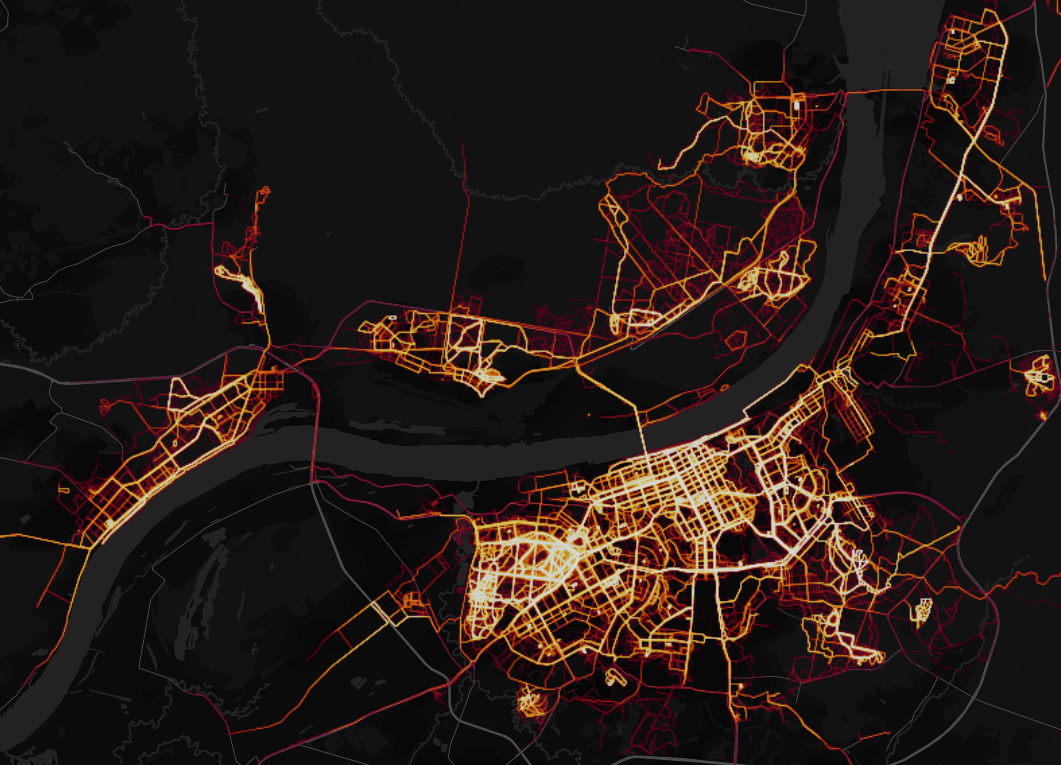 Рисунок 1.6.1 – Интенсивность пешеходного движения на территории города ПермиИз представленной на рисунке 1.6.1 интенсивности пешеходного движения, можно отметить что наравне с интенсивностью движения пешеходов на улично-дорожной сети в центральной части города, преобладает движение пешеходов в парках и скверах. Далее интенсивность пешеходного движения в скверах и парках будет рассматриваться как досуг и к транспортной составляющей отношения иметь не будет. Обеспечение парков и скверов пешеходными дорожками не относится к транспортной инфраструктуре.Стоит отметить, что тротуары организованы практически на всей территории жилой застройки города. Для передвижения пешеходов предусмотрены тротуары преимущественно с усовершенствованным (твердым) покрытием. Регулирование пешеходного движения в центральной части города на пересечениях с транспортными потоками осуществляется преимущественно с использованием светофорного регулирования.На пересечениях с интенсивным пешеходным движением светофорное регулирование осуществляется с выделением отдельной фазы для пешеходов. Такими перекрестками в городе Перми являются: ул. Екатерининская – ул. Куйбышева, ул. Луначарского – ул. Куйбышева, ул. Коминтерна – ул. Куйбышева.Для повышения безопасности движения пешеходов вдоль проезжих частей установлены пешеходные ограждения, препятствующие выходу пешеходов на проезжую часть в неположенном месте.На нерегулируемых пешеходных переходах используются знаки 5.19.1. и 5.19.2 на щитах со световозвращающей флуоресцентной пленкой желто-зеленого цвета, для повышения видимости пешеходного перехода водителями транспортных средств.1.6.3 Движение маршрутных транспортных средствДвижение маршрутных транспортных средств (в частности, автобусов и троллейбусов) по улично-дорожной города Перми осуществляется преимущественно в одном потоке с движением легкового и грузового транспорта. Однако, на некоторых участках для движения маршрутных транспортных средств предусмотрены выделенные полосы для движения (таблица 1.6.4).Таблица 1.6.4 - Выделенные полосы для движения маршрутных транспортных средств (автобусы, троллейбусы)Таким образом, общая длина выделенных полос для движения маршрутных транспортных средств (автобусов и троллейбусов) составляет 10758 м.Кроме того, по улично-дорожной сети города Перми осуществляют движение трамваи. Выделенные полосы для движения трамваев представлены в таблице 1.6.5.Таблица 1.6.5 - Выделенные полосы для движения маршрутных транспортных средств (трамваи)Таким образом, общая длина выделенных полос для движения трамваев составляет 76316 м. Общая длина выделенных полос для движения всех маршрутных транспортных средств (автобусы, троллейбусы, трамваи) составляет 87074 м.Маршрутные транспортные средства осуществляют остановки для высадки/посадки пассажиров в оборудованных местах остановки. Так, в городе в настоящее время существует 1113 остановочных пунктов. Из них в Свердловском районе находится 199 остановочных пунктов, в Ленинском – 132 остановочных пункта, в Кировском – 118 остановочных пунктов, в Дзержинском – 132 остановочных пункта, в Индустриальном – 152 остановочных пункта, в Мотовилихинском – 203 остановочных пункта, в Орджоникидзевском – 162 остановочных пункта, в поселке Новые Ляды – 15 остановочных пунктов.Перечень мест для остановки маршрутных транспортных средств с разбивкой по районам представлен в Приложении 2.1.6.4 Размещение мест для стоянки и остановки транспортных средствПостоянное хранение индивидуального транспорта жителей многоквартирной секционной жилой застройки осуществляется на придомовых (дворовых) территориях, на платных автостоянках, а также на территории гаражных комплексов. Временное хранение индивидуального транспорта осуществляется на парковочных местах на улично-дорожной сети (парковочных карманах) и внеуличных парковках (автостоянки, парковки торговых объектов).На рисунке 1.6.2 представлена дислокация парковок на территории города Перми. На рисунке представлены как парковочные карманы в составе улично-дорожной сети, так и вне улично-дорожной сети, за исключением дворовых территорий.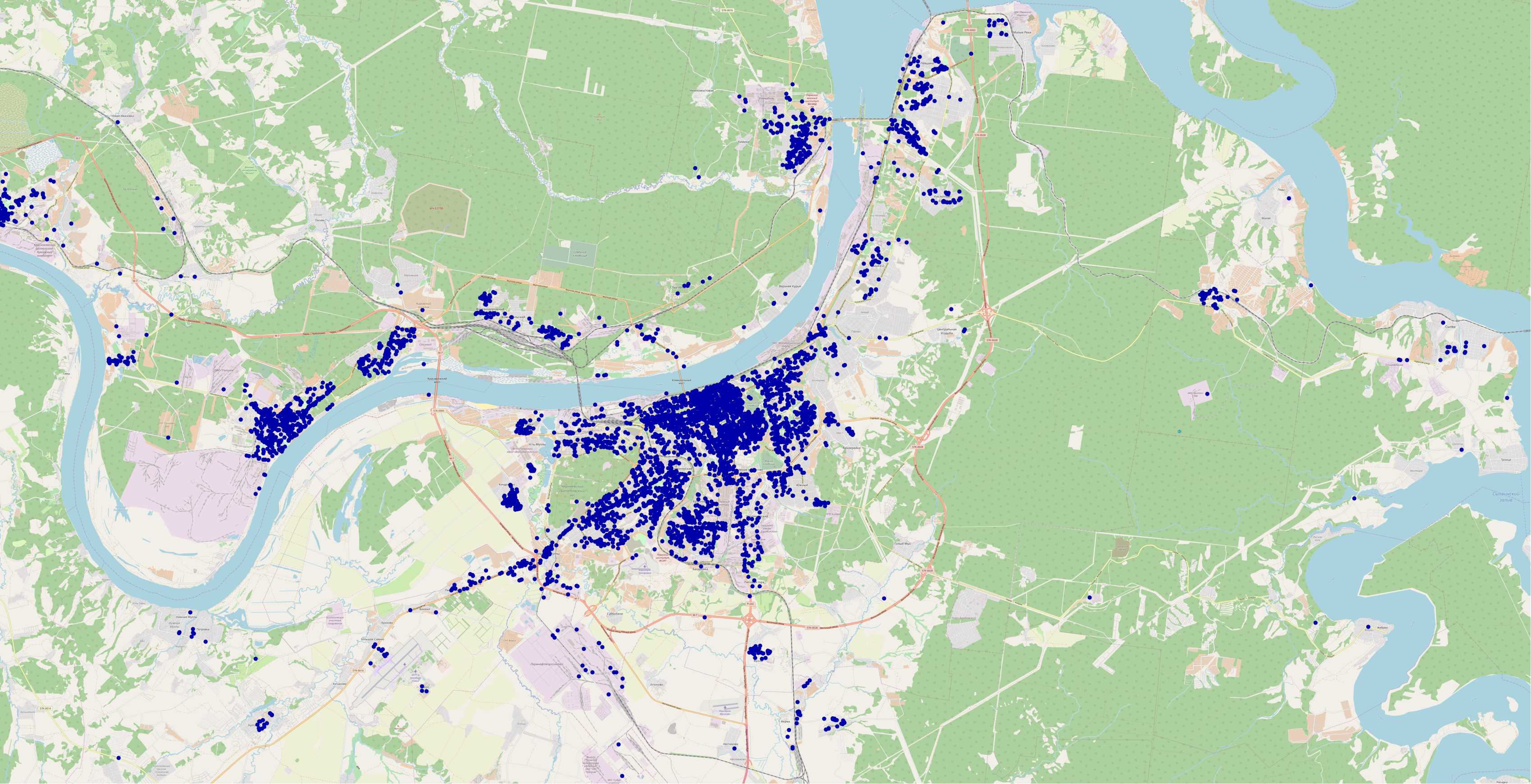 Рисунок 1.6.2 -  Дислокация парковок (мест временного хранения) на территории г. ПермиС 15.08.2016 организовано платное использование парковок (парковочных мест), на автомобильных дорогах общего пользования местного значения города Перми, на территории, ограниченной ул. Попова, ул. Пушкина, ул. Николая Островского, ул. Советской, ул. Максима Горького, ул. Монастырской, ул. Газеты «Звезда», ул. Окулова. Всего в зоне платной парковки расположено около 2 500 парковочных мест. С 01.10.2018 зона платной парковки увеличена на 2 700 парковочных мест.Средняя загруженность парковочных мест в течение рабочего дня по итогам I квартала 2017 года составила 55,7 %, пиковая загруженность – 87 %. В I квартале 2018 года средняя загруженность парковочных мест в течение рабочего дня составила 76 %, пиковая загруженность – 92 %. В связи с превышением уровня максимальной занятости платных парковочных мест 90 %, в соответствии с Методикой расчета и максимального размера платы за пользование на платной основе парковками (парковочными местами), расположенными на автомобильных дорогах общего пользования местного значения города Перми, утвержденной Решением Пермской городской Думы от 26.05.2015 № 111, размер платы за пользование платными парковками с 1 июня 2018 был увеличен на пять рублей и составил 20 руб. за час.Оборачиваемость платных парковочных мест по данным за I квартал 2017 года составила 6,5, за аналогичный период 2018 года – 6,8.1.6.5 Объекты дорожного сервисаНа территории города Перми расположено 607 автомобильных сервисов технического обслуживания (рисунок 1.6.3). 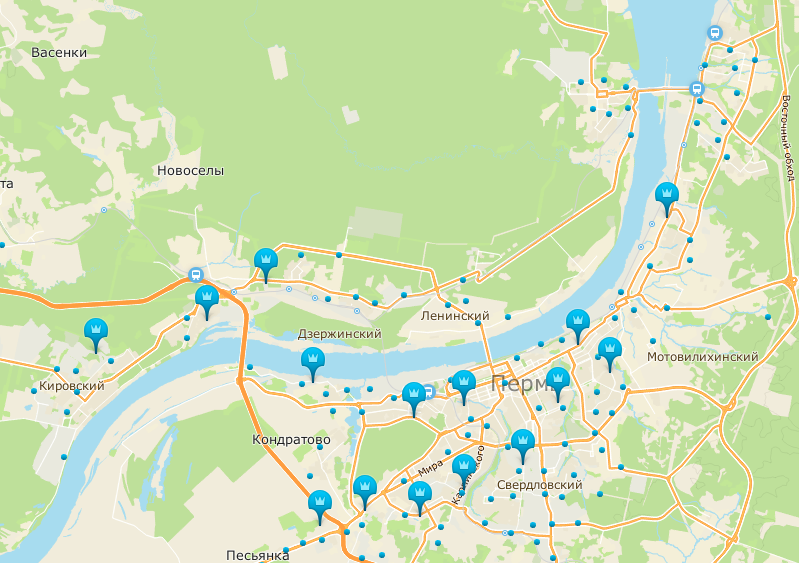 Рисунок 1.6.3 – Расположение автомобильных сервисов технического обслуживания на территории города ПермиМожно отметить, что станции технического обслуживания распределены по городу равномерно. Количество официально зарегистрированных сервисов несколько ниже общего количества доступных для населения ремонтных мастерских. Общий объем станций технического обслуживания покрывает спрос на обслуживание транспортных средств на территории города Перми. На территории города Перми расположено 133 автозаправочных станций (рисунок 1.6.4). 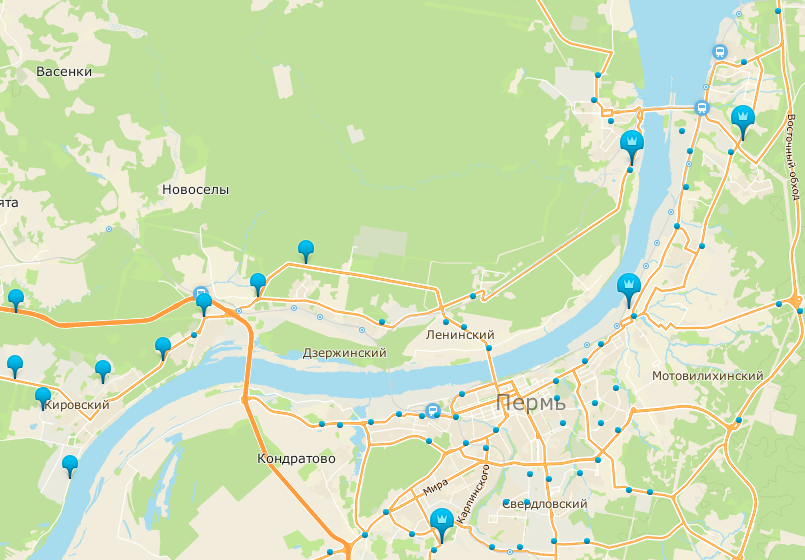 Рисунок 1.6.4 – Расположение автозаправочных станций на территории города ПермиНа территории города Перми расположено 28 АГЗС (рисунок 1.6.5). Автозаправочные станции и АГЗС на территории города Перми, расположены преимущественно на магистральных улицах, вне зон жилой застройки. В центральной части города заправочных станций нет, они находятся на границе центральной части и прилегающих к ней территорий. Существующие на данный момент автозаправочные станции покрывают спрос на бензиновое топливо. Существенный спрос на газовое топливо не покрывается в центральной части города, так как в настоящий момент существует только одна АГЗС на Шоссе Космонавтов 44. В утренние часы наблюдаются заторы в районе существующей АГЗС.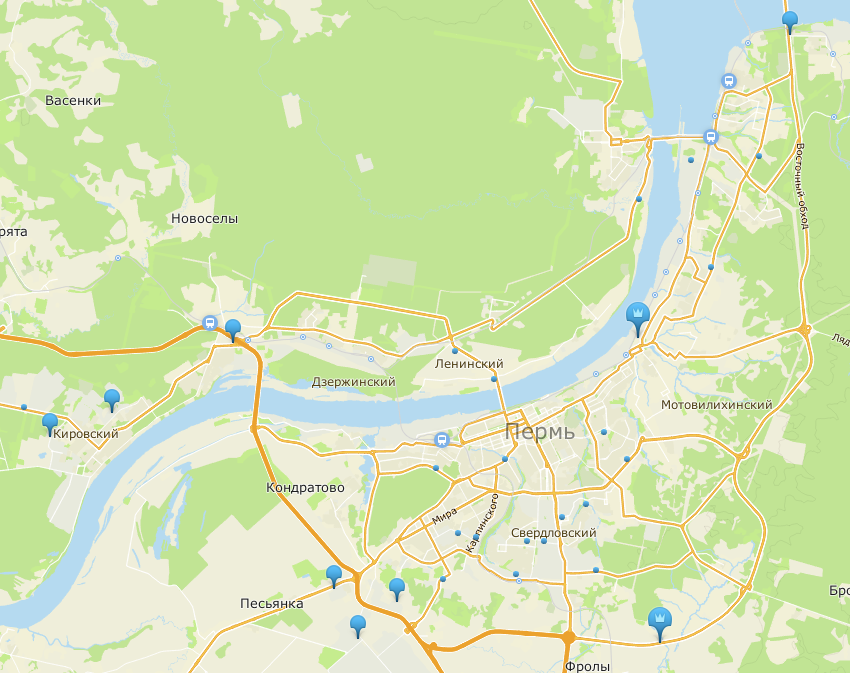 Рисунок 1.6.5 – Расположение АГЗС на территории города Перми1.6.6 Велосипедное движениеВ настоящее время в городе Перми существуют следующие велосипедные дорожки:- на Парковом проспекте – от улицы Куфонина до улицы Зои Космодемьянской - 1 километр 817 метров;- на улице Героев Хасана от остановки «ПНИТИ» до улицы Хлебозаводской – 1 километр 250 метров;- на улице Хохрякова от улицы Окулова до Ленина – 990 метров;- на улице Уинская от улицы Макаренко до улицы Юрша – 640 метров;- на улице Макаренко от Бульвара Гагарина до улицы Уинской – 680 метров;- на улице Чернышевского от площади Карла Маркса до Южной дамбы – 550 метров;- на улице Советской Армии от улицы Мира до улицы Семченко – 220 метров;- на улице Ленина  - 4 километра 40 метров.Таким образом, общая длина велосипедных дорожек в городе Перми составляет 10,14 км.На остальной части улично-дорожной сети велосипедное движение осуществляется по проезжим частям либо по тротуарам.Интенсивность велосипедного движения была получена с интернет-ресурса «Strava», собирающего статистические данные о физической активности с учетом gps-координат. Интенсивность велосипедного движения представлена на рисунке 1.6.6. 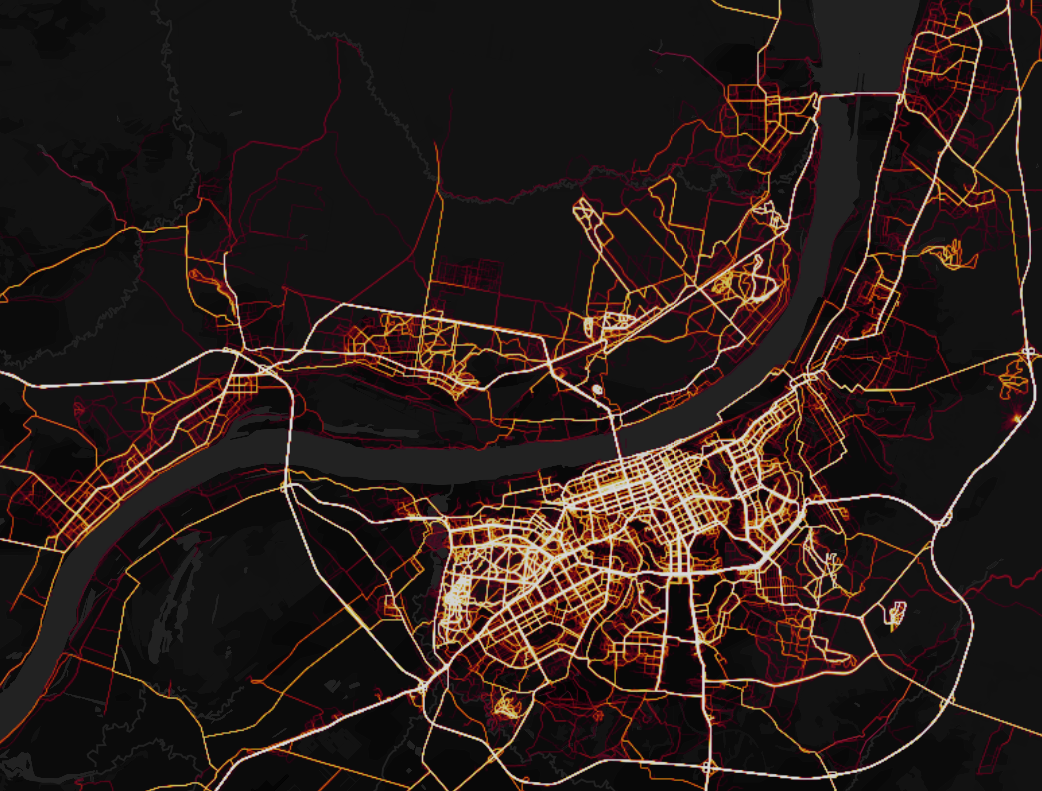 Рисунок 1.6.6 – Интенсивность велосипедного движения на улично-дорожной сети города ПермиМожно отметить, что велосипедное движение в летний период времени осуществляется практически на всей территории города Перми.1.7 Результаты анализа параметров дорожного движения (скорость, плотность и интенсивность движения транспортных и пешеходных потоков, уровень загрузки дорог движением, задержка в движении транспортных средств и пешеходов, иные параметры), а также параметров движения маршрутных транспортных средств (вид подвижного состава, частота движения, иные параметры) и параметров размещения (вид парковки, количество парковочных мест, их назначение, иные параметры) мест для стоянки и остановки транспортных средств1.7.1 Анализ параметров дорожного движения транспортных потоковАнализ параметров дорожного движения транспортных потоков проводился по следующим показателям:Скорость движения транспортных потоков;Интенсивность движения транспортных потоков;Плотность движения транспортных потоков;Уровень загрузки дорог движением;Задержка в движении транспортных средств.При проведении анализа улично-дорожная сеть города была разделена на районы, включающие соседние микрорайоны. Так, по территориальному признаку было выделено десять условных районов:Центральный планировочный район (включает микрорайоны: Центр, Центр-1, Центр-2, Разгуляй, Островского, Громова, Зеленое хозяйство, Свердлова);Парковый (включает микрорайоны: Парковый, Заимка, Светлый);Индустриальный (включает микрорайоны: Балатово, Новоплоский, Ераничи, Нагорный);Свердловский (включает микрорайоны: Свердлова, Краснова, Крохалева, Промзона, Владимирский, Юбилейный, Южный);Мотовилихинский (включает микрорайоны: Горки, Садовый, Рабочий поселок, Костарево);Вышка (включает микрорайоны: Висим, Гарцы, Вышка-1, Вышка-2, Запруд);Камгэс (включает микрорайоны: Кислотные дачи, Камский, Молодежный, Энергетик, Январский, Камгэс, Фрунзе, Домостроительный, Левшино);Гайва (включает микрорайон Гайва);Правый берег (включает микрорайоны: Камская долина, Студгородок, Верхняя Курья, Пролетарский, Акуловский, Заречный (Железнодорожный));Закамск (включает микрорайоны: Кирова, Нижняя Курья, Закамск, Октябрьский).Районы улично-дорожной сети на карте города представлены на рисунке 1.7.1.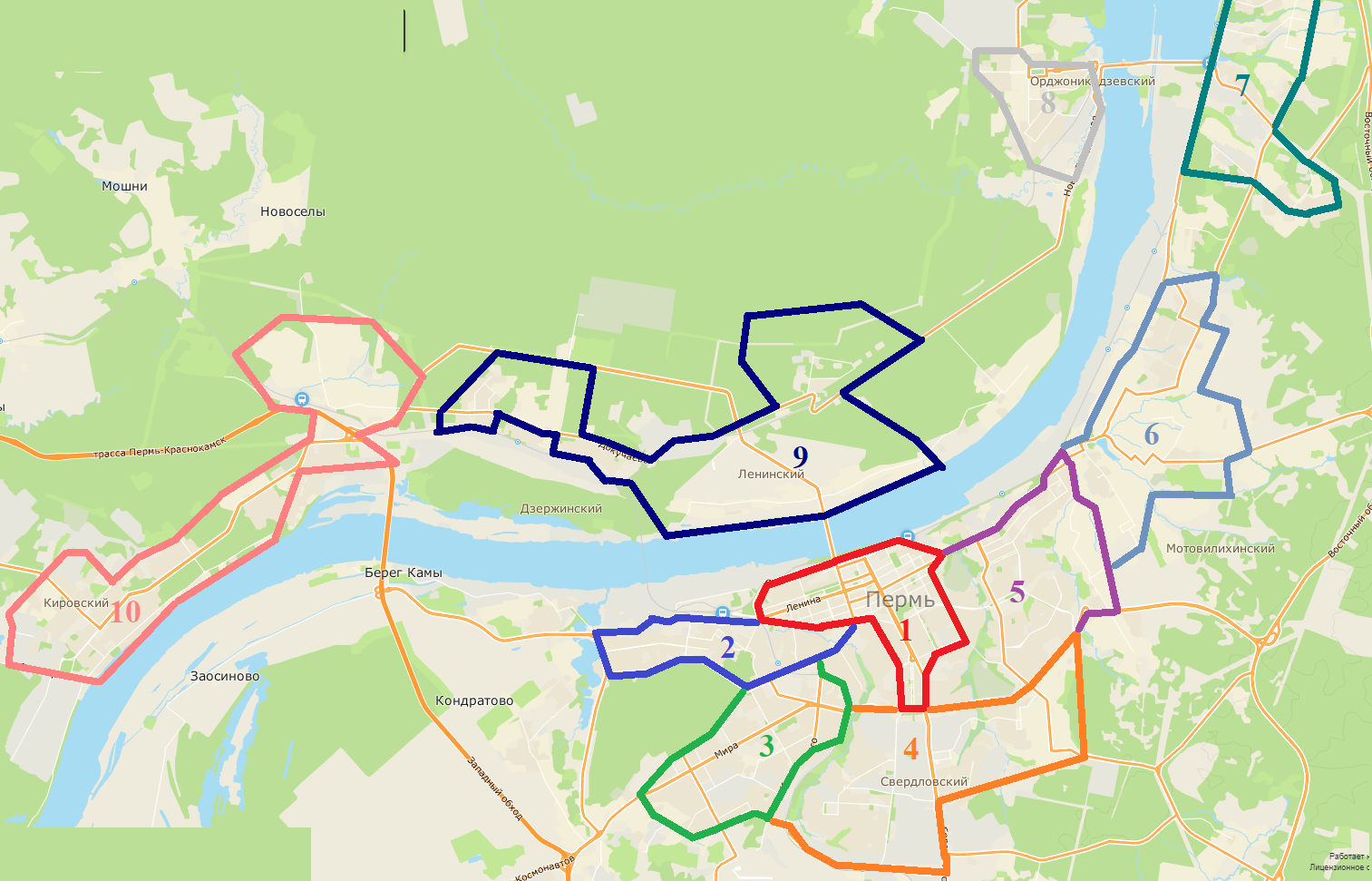 Рисунок 1.7.1 – Районы улично-дорожной сети города Перми для анализа транспортных потоков1.7.1.1 Скорость движения транспортных потоковКартограммы скорости в утренний и вечерний часы пик, полученные при помощи транспортной модели г. Перми, представлены в Приложениях 3,4. Значения скорости на ключевых перекрестках города представлены в таблице 1.7.1.В связи с тем, что в данном разделе исследуются параметры дорожного движения, в разделе будет рассмотрена скорость движения транспортных потоков по перегонам, на которых не осуществляется светофорное регулирование (таблица 1.7.1). Анализ перегонов, на которых осуществляется светофорное регулирование, относится к анализу условий дорожного движения и будет рассмотрен в разделе 1.9.Таблица 1.7.1 - Результаты обследования скорости на участках улично-дорожной сети Как видно из таблицы, скорость на участках улично-дорожной сети по направлению в центр города меньше в утреннее время, чем в вечернее. Скорость на участках улично-дорожной сети по направлению от центра города наоборот в утреннее время больше, чем в вечернее.1.7.1.2 Интенсивность движения транспортных потоковИнтенсивность движения транспортных потоков в утренний и вечерний часы пик представлены в картограммах Приложений 3, 4 соответственно.В связи с тем, что в данном разделе исследуются параметры дорожного движения, в разделе будет рассмотрена интенсивность движения транспортных потоков по перегонам, на которых не осуществляется светофорное регулирование (таблица 1.7.2). Анализ перегонов, на которых осуществляется светофорное регулирование, относится к анализу условий дорожного движения и будет рассмотрен в разделе 1.9.Таблица 1.7.2 - Результаты обследования интенсивности движения транспортных потоков 1.7.1.3 Плотность движения транспортных потоков Плотность транспортных потоков на перегоне определяется отношением интенсивности к скорости этого потока. Предельная плотность может наблюдаться при движении колонны автомобилей, расположенных вплотную друг к другу на полосе дороги. Для современных легковых автомобилей такая предельная величина составляет около 100 авт/км. Чем меньше плотность потока, тем свободнее себя чувствуют водители, тем выше скорость, которую они выбирают. Наоборот, по мере повышения плотности, т. е. стесненности движения, от водителей требуется повышение внимательности, точности действий. Кроме того, повышается их психическая напряженность. Соответственно увеличивается вероятность ДТП вследствие ошибки, допущенной одним из водителей, или отказа автомобиля. В связи с тем, что в данном разделе исследуются параметры дорожного движения, в разделе будет рассмотрена плотность движения транспортных потоков по перегонам, на которых не осуществляется светофорное регулирование (таблица 1.7.3). Анализ перегонов, на которых осуществляется светофорное регулирование, относится к анализу условий дорожного движения и будет рассмотрен в разделе 1.9.Таблица 1.7.3 - Результаты анализа плотности транспортных потоков на одну полосу (авт./км)Наибольшая плотность среди рассматриваемых участков наблюдается в утреннее время на ул. Светлогорская перед Западным обходом со стороны Закамска.В вечернее время наибольшая плотность среди рассматриваемых участков наблюдается на ул. Спешилова перед ул. Б. Революции со стороны центра города. 1.7.1.4 Уровень загрузки дорог движениемУровень загрузки движением - отношение фактической интенсивности движения по автомобильной дороге, к пропускной способности за заданный промежуток времени.В связи с тем, что в данном разделе исследуются параметры дорожного движения, в разделе будет рассмотрена загрузка перегонов, на которых не осуществляется светофорное регулирование. Анализ перегонов, на которых осуществляется светофорное регулирование, относится к анализу условий дорожного движения и будет рассмотрен в разделе 1.9.Картограмма уровня загрузки дорог в утренний и вечерний часы пик представлены в картограммах Приложений 7,8 соответственно.В таблице 1.7.4 представлен уровень загрузки на ключевых участках улично-дорожной сети.Таблица 1.7.4 - Результаты анализа уровней загрузки дорог движением, %Таким образом, в утренний час пик наибольший уровень загрузки наблюдается на следующих участках улично-дорожной сети:Трамвайная перед Куфонина с запада;Шоссе Космонавтов перед Свиязева с запада;Мостовая перед Фокинской с севера;Писарева перед Новогайвинской с юга;Писарева перед Карбышева с севера;Ветлужская перед Якутской;Светлогорской перед Ветлужской;Якутская перед Спешилова с севера;Докучаева перед Спешилова с востока;Докучаева перед Спешилова с запада;Светлогорская перед Западным обходом с востока;Светлогорская перед Западным обходом с запада;Калинина перед Ушакова с юга.В вечерний час пик наибольший уровень загрузки наблюдается на следующих участках улично-дорожной сети:Трамвайная перед Куфонина с востока;Куфонина перед Трамвайной с юга;Шоссе Космонавтов перед Свиязева с запада;Героев Хасана перед Хлебозаводской с юга;Мостовая перед Фоминской с запада;Писарева перед Карбышева с севера;Якутская на пересечении с Вольской;Светлогорская на пересечении с Ветлужской;Докучаева перед Спешилова с востока;Спешилова перед Докучаева с юга;Светлогорская перед Западным обходом с востока;Западный обход перед Светлогорской с юга;Калинина перед Ушакова с югаКалинина перед Ушакова с севера.1.7.2 Анализ параметров дорожного движения пешеходных потоковАнализ параметров дорожного движения пешеходных потоков проводился по следующим показателям:1)	Скорость движения пешеходных потоков;2)	Интенсивность движения пешеходных потоков;3)	Задержка в движении пешеходов.При проведении анализа улично-дорожная сеть города была разделена на районы, включающие соседние микрорайоны. Так, по территориальному признаку было выделено десять условных районов:Центральный планировочный район (включает микрорайоны: Центр, Центр-1, Центр-2, Разгуляй, Островского, Громова, Зеленое хозяйство, Свердлова);Парковый (включает микрорайоны: Парковый, Заимка, Светлый);Индустриальный (включает микрорайоны: Балатово, Новоплоский, Ераничи, Нагорный);Свердловский (включает микрорайоны: Свердлова, Краснова, Крохалева, Промзона, Владимирский, Юбилейный, Южный);Мотовилихинский (включает микрорайоны: Горки, Садовый, Рабочий поселок, Костарево);Вышка (включает микрорайоны: Висим, Гарцы, Вышка-1, Вышка-2, Запруд);Правый берег (включает микрорайоны: Камская долина, Студгородок, Верхняя Курья, Пролетарский, Акуловский, Заречный (Железнодорожный));Закамск (включает микрорайоны: Кирова, Нижняя Курья, Закамск, Октябрьский).Районы улично-дорожной сети на карте города представлены на рисунке 1.7.2.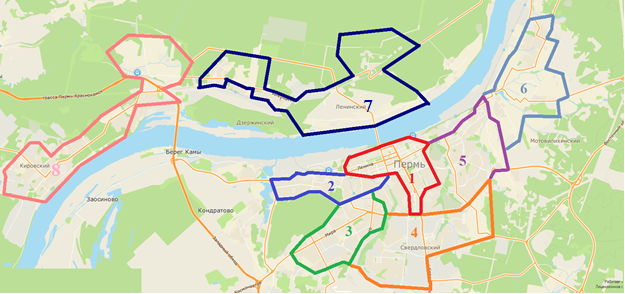 Рисунок 1.7.2 – Районы улично-дорожной сети города Перми для анализа пешеходных потоков1.7.2.1 Скорость движения пешеходных потоковСкорость пешеходного потока обусловлена скоростью передвижения пешеходов в потоке. Скорость движения человека спокойным шагом колеблется в среднем в пределах 0,5 – 1,5 м/с и зависит от возраста и состояния здоровья, цели передвижения, дорожных условий (ровности, продольного уклона и скользкости покрытия), состояния окружающей среды (видимости, осадков, температуры воздуха). Согласно исследованиям, проведенным в МАДИ, скорость на пешеходных переходах через проезжую часть улиц, может изменяться в зависимости от типа и состояния дорожного покрытия примерно в 2,2 раза, от возраста людей – в 1,7, от длины перехода – в 1,4 раза. Характерно, что на переходах большей длины скорость пешеходов становится выше. Здесь проявляется психологическое влияние возрастания опасности конфликта с транспортным потоком. На скорость движения людей в условиях интенсивного пешеходного потока существенное влияние оказывает его плотность. Чем выше плотность, тем более ощутимы взаимные помехи, что способствует снижению скорости пешеходного потока.Однако, скорость движения людей может быть и значительно выше. Особенно это характерно для мужчин в возрасте 19 – 35 лет, которые могут при быстром шаге развивать скорость 3,3 – 3,6 м/с, а при быстром беге до 6 – 7 м/с. При этом резко увеличивается расстояние, на котором человек может остановиться при обнаружении опасности. Если при движении спокойным шагом это расстояние на сухом покрытии не превышает 1,5 м, то при беге "остановочный путь" возрастает до 3,3 – 9,0 м. Это обстоятельство создает повышенную опасность возникновения ДТП.1.7.2.2 Интенсивность движения пешеходных потоковВ таблице 1.7.5 представлена интенсивность движения пешеходных потоков на ключевых участках улично-дорожной сети.Таблица 1.7.5 - Результаты обследования интенсивности движения пешеходных потоков Из таблицы видно, что наибольшая интенсивность пешеходных потоков наблюдается в центрально-планировочном районе, в то время как в отдаленных районах (Вышка, Правый берег) интенсивность пешеходного движения намного ниже. Это обусловлено большим количеством мест притяжения пешеходов в центральной части города.Также из данных, представленных в таблице 1.7.5, можно сделать вывод о том, что в вечернее время наблюдается большая интенсивность пешеходных потоков. Такая ситуация наблюдается практически на всех рассматриваемых участках улично-дорожной сети.1.7.2.3 Задержки в движении пешеходных потоковСредняя задержка пешеходов, пересекающих перекресток, определяется по формуле:	,				(1.2)где: – общая продолжительность цикла светофорного регулирования, сек; – продолжительность горения разрешающего сигнала светофора, сек.Результаты анализа задержек пешеходов на ключевых перекрестках представлен в таблице 1.7.6.Таблица 1.7.6Результаты исследования задержек пешеходов, сек1.7.3 Анализ параметров движения маршрутных транспортных средствК параметрам движения маршрутных транспортных средств относится вид подвижного состава, а также частота движения.1.7.3.1 Вид подвижного состава маршрутных транспортных средствВсего на маршрутах регулярных перевозок на территории города Перми работают 45 перевозчиков, обслуживающих 69 муниципальных маршрутов регулярных перевозок. Ежедневный выпуск составляет 809 автобусов.Перевозки городским электрическим транспортом осуществляется муниципальным унитарным предприятием «Пермгорэлектротранс», которое располагает парком из 151 трамвайного вагона и 105 троллейбусов. По состоянию на 1 августа 2018 года ежедневный выпуск на линию составляет 88 трамваев и 58 троллейбусов.Данные о виде подвижного состава представлены в таблице 1.7.7.Таблица 1.7.7 - Вид подвижного состава маршрутных транспортных средствКак видно из таблицы, самый распространенный тип подвижного состава маршрутных транспортных средств в городе Перми – автобусы большой вместимости.1.7.3.2 Частота движения маршрутных транспортных средствЧастота движения маршрутных транспортных средств в пиковое и межпиковое время для каждого автобусного маршрута представлены в таблице 1.7.8. Таблица 1.7.8 - Интервалы движения маршрутных транспортных средств, автобусыЧастота движения маршрутных транспортных средств в пиковое и межпиковое время для каждого трамвайного маршрута представлены в таблице 1.7.9. Таблица 1.7.9 - Интервалы движения маршрутных транспортных средств, трамваиЧастота движения маршрутных транспортных средств в пиковое и межпиковое время для каждого троллейбусного маршрута представлены в таблице 1.7.10. Таблица 1.7.10 - Интервалы движения маршрутных транспортных средств, троллейбусы	1.7.4. Анализ параметров размещения мест для стоянки и остановки транспортных средствВ настоящее время на улично-дорожной сети города Перми размещено 5778 пунктов для стоянки и остановки транспортных средств. Из них 5766 – являются наземными, 11 – подземными и 2 – многоуровневыми. По назначению все пункты для стоянки и остановки транспортных средств можно разделить на: общественные (5489 шт – 95% от общего количества), только для посетителей (225 шт – 4% от общего количества) и только для инвалидов (65 шт – 1% от общего количества).Также пункты для стоянки и остановки транспортных средств Перми можно разделить на платные и бесплатные. В настоящее время большинство пунктов являются бесплатными (5315 шт – 92% от общего количества). Платными являются 464 парковки (8% парковок).Также пункты для стоянки и остановки транспортных средств характеризуются своей вместимостью. В настоящее время в городе существуют пункты для стоянки и остановки транспортных средств вместимостью до 1230 машиномест.В таблице 1.7.11 представлены данные о наиболее крупных парковках города Перми.Таблица 1.7.11 - Параметры размещения мест для стоянки и остановки транспортных средств в городе Перми1.8 Результаты исследования пассажирских и грузовых потоков1.8.1 Результаты исследования пассажирских потоковНесмотря на то, что большая доля жителей города Перми пользуется услугами муниципальных маршрутов регулярных перевозок, в последнее время наблюдается рост личного автотранспорта. В связи с этим наблюдается снижение пассажиропотока общественного транспорта (2011 год – 306,8 млн чел. в год, 2013 год – 294,4 млн чел. в год, 2015 год – 280,7 млн чел. в год, 2017 год – 271,1 млн чел. в год).Основные направления корреспонденций выражены в виде топологической структуры «звезда» и сформировались согласно принципу «из отдаленных районов – к центру города». Большинство маршрутов следуют данной логике – они связывают микрорайоны города с его центральной частью или проходят непосредственно через нее. Основой сети общественного транспорта Перми является разветвленная сеть автобусных маршрутов. Трамвайная и троллейбусная сеть на сегодняшний день играют второстепенную роль – электротранспортом перевозится только 15% пассажиров от общего числа перевезенных пассажиров за год. Проведение обследования пассажиропотоков было направлено на изучение транспортного спроса на услугу по перевозке пассажиров общественным транспортом города с выявлением характерных мест и времени максимальной/минимальной загрузки транспортных средств в течение дня, необходимых для оптимизации маршрутной сети города Перми.Выборка обследования составила на 20% транспортных средств, осуществляющих движение по действующим маршрутам регулярных перевозок города Перми. Результаты обследования пассажиропотоков на автобусных маршрутах с разделением по типам проездных билетов в городе Перми представлены в таблице 1.8.1. Результаты обследования  пассажиропотоков на троллейбусных маршрутах с разделением по типам проездных билетов в городе Перми представлены в таблице 1.8.2. Результаты обследования  пассажиропотоков на трамвайных маршрутах с разделением по типам проездных билетов в городе Перми представлены в таблице 1.8.3. В приложениях 5-8 представлены картограммы пассажиропотоков для автобусных, троллейбусных и трамвайных маршрутов, а также общий пассажиропоток.Таблица 1.8.1 - Результаты обследования пассажиропотоков на автобусных маршрутах города Перми (пасс./день)Таблица 1.8.2 - Результаты обследования пассажиропотоков на троллейбусных маршрутах города Перми (пасс./день)Таблица 1.8.3 - Результаты обследования пассажиропотоков на трамвайных маршрутах города Перми (пасс./день)1.8.2 Результаты исследования грузовых потоковВ таблице 1.8.4 представлены результаты обследования грузовых потоков на ключевых участках улично-дорожной сети.Таблица 1.8.4 - Результаты обследования грузовых потоков, авт./часПрактически на всех участках улично-дорожной сети интенсивность грузовых потоков выше в утренний час пик, чем в вечерний.Наименьшая интенсивность грузовых потоков наблюдается в центральной части города. Высокая интенсивность грузовых потоков наблюдаются в отдаленных районах города: в Свердловском районе (ул. Героев Хасана, ул. Куйбышева), в районе Закамска (ул. Светлогорская, ул. Якутская).1.9 Результаты анализа условий дорожного движения, включая данные о загрузке пересечений и примыканий дорог со светофорным регулированиемАнализ условий дорожного движения транспортных потоков проводился по следующим показателям:Плотность движения транспортных потоков;Уровень загрузки дорог движением;Задержка в движении транспортных средств.При проведении анализа улично-дорожная сеть города была разделена на районы, включающие соседние микрорайоны. Так, по территориальному признаку было выделено десять условных районов. Районы улично-дорожной сети на карте города представлены на рисунке 1.7.1.1.9.1 Скорость движения транспортных потоковВ связи с тем, что в данном разделе исследуются условия дорожного движения, в разделе будет рассмотрена скорость движения транспортных потоков по перегонам, на которых осуществляется светофорное регулирование (таблица 1.9.1). Анализ перегонов, на которых не осуществляется светофорное регулирование, относится к анализу параметров дорожного движения, и рассмотрен в разделе 1.7.Картограммы скорости в утренний и вечерний часы пик представлены в Приложениях 2,3. Результаты исследования скорости на ключевых перекрестках города представлены в таблице 1.9.1.Таблица 1.9.1 - Результаты обследования скорости на участках улично-дорожной сети 1.9.2 Интенсивность движения транспортных потоковИнтенсивность движения транспортных потоков в утренний и вечерний часы пик представлены в картограммах Приложений 4,5 соответственно.Результаты обследования интенсивности движения транспортных потоков по перегонам, на которых осуществляется светофорное регулирование представлено в таблице 1.9.2. Таблица 1.9.2 - Результаты обследования интенсивности движения транспортных потоков 1.9.3 Плотность движения транспортных потоков Плотность транспортных потоков на перегоне определяется отношением интенсивности к скорости этого потока. Предельная плотность может наблюдаться при движении колонны автомобилей, расположенных вплотную друг к другу на полосе дороги. Для современных легковых автомобилей такая предельная величина составляет около 100 авт/км. Чем меньше плотность потока, тем свободнее себя чувствуют водители, тем выше скорость, которую они выбирают. Наоборот, по мере повышения плотности, т. е. стесненности движения, от водителей требуется повышение внимательности, точности действий. Кроме того, повышается их психическая напряженность. Соответственно увеличивается вероятность ДТП вследствие ошибки, допущенной одним из водителей, или отказа автомобиля. Результаты анализа плотности транспортных потоков по перегонам, на которых осуществляется светофорное регулирование представлено в таблице 1.9.3. Таблица 1.9.3 - Результаты анализа плотности транспортных потоков на одну полосу (авт./км)1.9.4 Уровень загрузки дорог движениемУровень загрузки движением - отношение фактической интенсивности движения по автомобильной дороге к пропускной способности за заданный промежуток времени.В таблице 1.9.4 представлен уровень загрузки на ключевых участках улично-дорожной сети.Таблица 1.9.4 - Результаты анализа уровней загрузки дорог движением, %1.10 Данные об эксплуатационном состоянии технических средств ОДД (далее - ТСОДД)Согласно ГОСТ Р 5289, к техническим средствам организации дорожного движения относятся дорожные знаки, разметка, объекты светофорной сигнализации, дорожные ограждения и направляющие устройства. Предназначением ТСОДД является обеспечение безопасности и мобильности для всех его участников путем регулирования потоков транспорта и пешеходов.Эксплуатационное состояние всех видов ТСОДД должно соответствовать требованиям, перечисленным в ГОСТе 50597. Данные требования являются обязательными и направлены на обеспечение безопасности дорожного движения, сохранение жизни, здоровья и имущества населения, охрану окружающей среды.В настоящее время деятельность по изготовлению, установке, эксплуатации и обслуживанию ТСОДД на территории города Перми (в том числе: светофоры, дорожные знаки, разметка, дорожные ограждения, направляющие устройства) осуществляется ГКУ СМЭУ.1.10.1 Эксплуатационное состояние дорожной разметкиРазметка проезжей части стала необходимым и привычным элементом автомобильных дорог. Являясь важным средством организации, упорядочения движения транспортных потоков, она позволяет без больших финансовых затрат увеличить скорость движения автомобилей и пропускную способность дороги, а также более чем на 20% уменьшить количество ДТП.Эффективность работы разметки определяется её хорошей видимостью в любое время суток, в любую погоду. Состояние разметки, её долговечность определяются как свойствами материала, из которого она выполнена, так и условиями эксплуатации: интенсивностью движения, шириной проезжей части, наличием искривлений и разворотов автодороги, назначением линий разметки, а также климатическими условиями.Для разметки применяют различные материалы (краска, холодный пластик). Выполняется дорожная разметка, согласно ГОСТ Р 51256-99, ГОСТ Р 52289-2004.В 2018 году было нанесено 121 тыс.  разметки, в т.ч. 83 тыс.  – краской и 38 тыс. – пластиком.Нанесение разметки в городе Перми осуществляется ежегодно, так как погодные условия и интенсивность движения на улично-дорожной сети не дают возможности сохранять нанесенную разметку на более долгий срок.Работы по нанесению разметки проводятся с момента схода снежного покрова (это примерно середина апреля) и крайним сроком нанесения разметки ежегодно назначена дата 10 июня. В условиях муниципальных контрактов прописано, что кроме нанесения разметки требуется ее поддержание в весенне-летний-осенний период. Поэтому в сезон, когда нет снега на улично-дорожной сети разметка нанесена и ее присутствие на УДС сохраняется до снега.1.10.2 Эксплуатационное состояние дорожных знаковДля организации безопасности движения на трассах и дорогах обязательно устанавливают дорожные указатели, таблички. Условно их делят на следующие группы:Предупреждающие;Запрещающие;Предписывающие;Информационные;Таблички дополнительной информации.Дорожные знаки должны соответствовать ГОСТ Р 52290-2004, ГОСТ 32945-2014, ГОСТ Р 52290-2004.Обустройством, демонтажем, ремонтом и содержанием дорожных знаков на автомобильных дорогах общего пользования местного значения города Перми занимается МКУ «Пермская дирекция дорожного движения». Через муниципальный заказ содержание, ремонт и демонтаж дорожных знаков передается подрядчику, выигравшему аукцион.В настоящее время на улично-дорожной сети города Перми расположено 36300 дорожных знаков. Анализ исходных данных о состоянии ТСОДД не выявил грубых нарушений, касающихся установки и содержания дорожных знаков. Дорожные знаки устанавливаются согласно проектам организации дорожного движения.1.10.3 Эксплуатационное состояние дорожных светофоровВ настоящее время на территории города Перми осуществляется установка светофорных объектов в рамках Мероприятий по повышению уровня безопасности дорожного движения, либо силами застройщиков, которые строят крупные жилые либо развлекательные объекты.Кроме того, в настоящее время на территории города Перми осуществляется повсеместная установка светодиодных светофоров. Светодиодные светофоры являются маломощными электронными устройствами и выгодны с точки зрения экономии энергопотребления. Светодиодные светофоры встраиваются в надёжные корпуса.  Данные светофорные объекты могут быть оборудованы дополнительными информационными табло, табло обратного отсчета времени и звуковой/голосовой сигнализацией.Наряду с установкой светофоров нередко требуется модернизация и реконструкция существующих светофорных объектов. В настоящее время энергосбережение и сокращение эксплуатационных расходов на обслуживание различных технических средств, в том числе светофорных объектов, является одной из актуальных задач хозяйственной деятельности современного города.В городе Перми в настоящее время функционирует 370 светофорных объектов, из них 104 входят в состав АСУДД, 233 не входят в состав АСУДД, 33 светофора – типа Т7. Перечни светофорных объектов представлены в таблицах 1.6.1-1.6.3.Анализ исходных данных о состоянии ТСОДД не выявил грубых нарушений, касающихся установки и содержания дорожных светофоров. 1.11 Результаты оценки эффективности используемых методов ОДДОценка эффективности используемых методов ОДД города Перми была проведена при помощи сравнения параметров улично-дорожной сети с показателями улично-дорожной сети города Челябинска (таблица 1.11.1). Челябинск был выбран как сопоставимый вследствие сопоставимого объема населения (Пермь – 1,06 млн. чел., Челябинск – 1,21 млн. чел.).Таблица 1.11.1 - Сравнение параметров улично-дорожной сетиНесмотря на то, что население Челябинска выше, чем в городе Перми, протяженность дорог в Челябинске ниже, чем в Перми. Это говорит о высокой плотности транспортной сети – в Челябинске данный показатель равен 1,66, в Перми – 1,37.Также сравнение проводилось по количеству ДТП за период январь-ноябрь 2018 года. В Перми данный показатель ниже, чем в Челябинске примерно на 15%Сравнение пассажиропотоков в двух городах показало, что в Перми соотношение между количеством поездок совершаемых на общественном транспорте за сутки и населением города выше, чем в Челябинске. Так, для Перми соотношение количества поездок к населению составляет 0,757, для Челябинска – 0,658. Таким образом, коэффициент использования общественного транспорта жителями города Перми выше, чем в Челябинске. Таким образом, показатели: безопасность дорожного движения и работа общественного транспорта признаны в Перми лучше, чем в Челябинске. Однако, плотность транспортной сети в Перми ниже, чем в Челябинске, что негативно сказывается на продолжительности корреспонденций.1.12 Результаты исследования причин и условий возникновения дорожно-транспортных происшествий (далее - ДТП)Ежегодно на территории города Перми в результате дорожно-транспортных происшествий погибают и получают ранения свыше 1500 человек. Статистика количества дорожно-транспортных происшествий (ДТП) на территории города Перми и их последствий представлена в таблице 1.12.1, рисунок 1.12.1.Таблица 1.12.1 - Статистика количества ДТП на территории города Перми и их последствий в период с 2015 г. по 2018 г.Рисунок 1.12.1 – Количество ДТП, раненых и погибших на территории города Перми за 2015-2018 гг.Можно отметить что количество ДТП с пострадавшими ежегодно сокращается, те проводимые мероприятия по повышению безопасности дорожного движения приводят к положительным результатам. Количество погибших и пострадавших людей в результате дорожно-транспортных происшествий на территории города Перми сокращается из года в год. Так за 3 года количество ДТП снизилось на 29%, количество погибших – на 58%, количество пострадавших – на 29,5%. При снижении количества ДТП практически на 1/3 часть, количество погибших сократилось в половину, то есть можно отметить, что тяжесть последствий в результате ДТП так же понизилась.Анализ статистики произошедших на территории города Перми ДТП показывает, что наиболее часто происходящими типами ДТП являются столкновение и наезд на пешехода. Далее следует вид ДТП «падение пассажира в ГПТОП». Следующим  -«наезд на препятствие». Частота возникновения ДТП по видам происшествий на территории горда Перми представлена в таблице 1.12.2.Таблица 1.12.2 - Частота возникновения ДТП по видам происшествий на территории города Перми в период 2018 г.Ежегодно в городе Перми проводится анализ дорожно-транспортных происшествий с пострадавшими. Выявляются места концентрации ДТП и выходит постановление Администрации города Перми «Об утверждении Перечня аварийно-опасных участков на автомобильных дорогах общего пользования местного значения города Перми за 2017 год и мер, направленных на устранение причин и условий совершения дорожно-транспортных происшествий». За 2017 год выявлено 61 место концентрации ДТП. Картограмма по местам концентрации ДТП за 2017 год приведена на рисунке 1.12.2.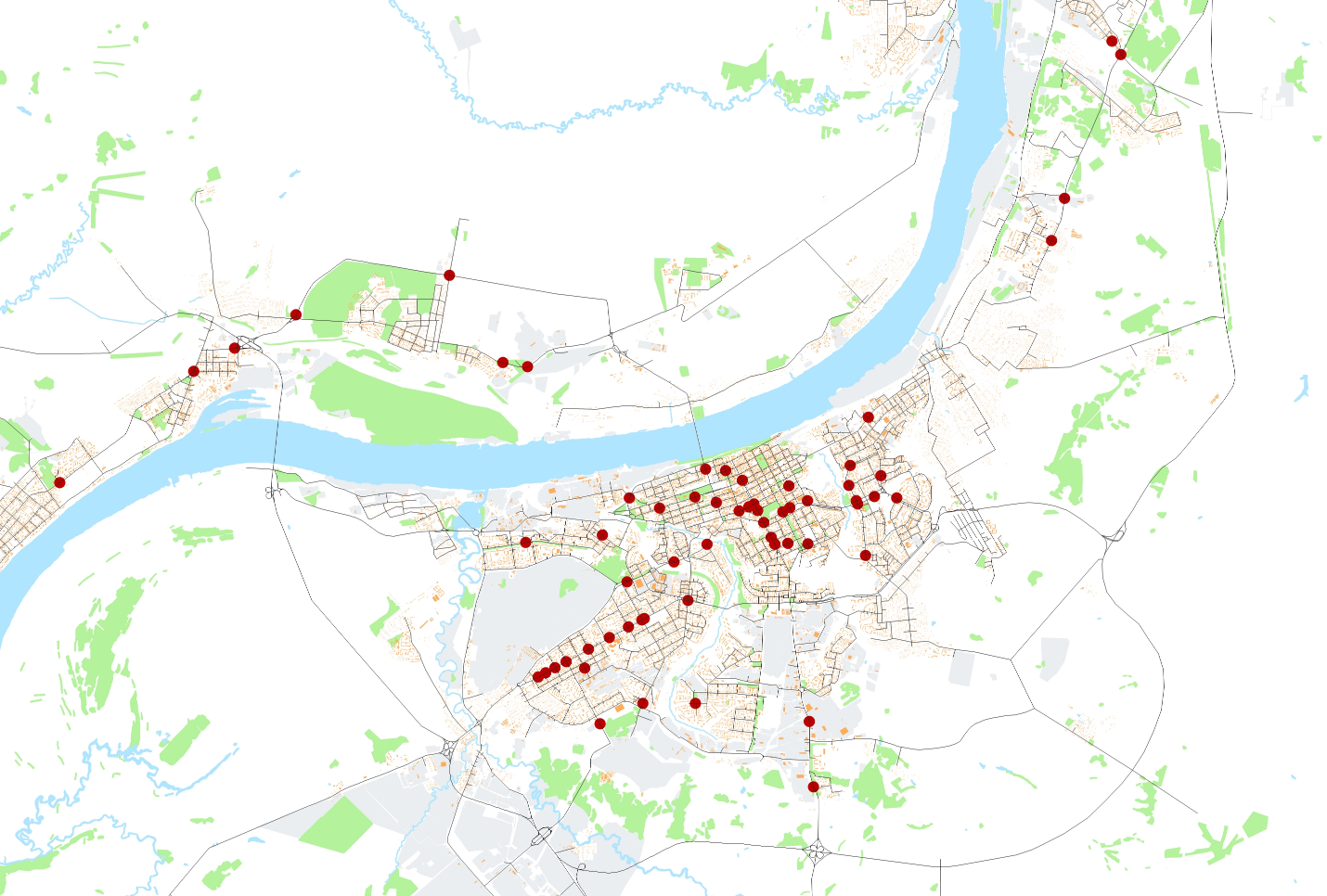 Рисунок 1.12.2 – Картограмма мест концентрации ДТП на территории города Перми за 2017 г.Можно отметить, что местами концентрации ДТП являются пересечения и перегоны, где наблюдается наибольшая интенсивность транспортных потоков во всех направлениях движения и пешеходного движения.В целях снижения дорожно-транспортного травматизма на территории города Перми, смертности населения, обеспечения охраны здоровья граждан следует продолжать системную работу по повышению безопасности дорожного движения. Далее в раздел мероприятий по безопасности дорожного движения будут включены мероприятия, повышающие безопасность в очагах аварийности.1.13 Результаты изучения общественного мнения и мнения водителей транспортных средствВ результате проведенного опроса, жителей города Перми, были получены данные о причинах выбора жителями города общественного транспорта. Каковы причины выбора общественного транспорта и почему люди используют личный транспорт, будет описано более подробно.В пятерку наиболее значимых причин, по которым осуществляется выбор транспорта жителями города Перми, входят: близкое расположение остановки (57%), отсутствие необходимости в пересадках (37%), время в пути (35%), загруженность транспорта людьми (31%), стоимость проезда (27%) и скорость передвижения до цели (27%). Таким образом, основные факторы отражают, прежде всего, повышенную потребность населения в сбережении времени, минимизации материальных затрат и обеспечении комфортности поездки. Загруженность транспорта людьми отражает особую остроту проблемы в многомиллионном городе. Меньшее влияние на выбор транспорта оказывают такие причины, как цель поездки (24%), расписание движения транспорта (14%), а также – наличие льготного проезда (10%) и отсутствие выбора (4%) (рисунок 1.13.1).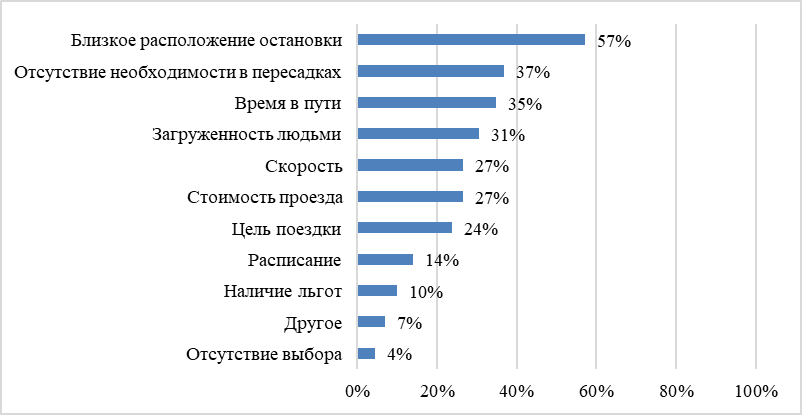 Рисунок 1.13.1 – Причины выбора транспорта жителями г. ПермиПри анализе ответов, даваемых респондентами, при выборе варианта «Другое» были отмечены также такие значимые при выборе транспорта факторы, как безопасность, качество автотранспорта (отсутствие «высоких подножек»), соблюдение графика поездок («не соблюдается расписание автобусов»), загруженность дорог («пробки»), а также нехватка общественного транспорта («дополнительный транспорт»). Отдельно стоит отметить факторы выбора транспорта, которые особо важны для тех респондентов, которые пользуются личным транспортом – это комфорт автомобиля, стоимость бензина и удобство, а также широта транспортной развязки. Анализ причин выбора транспорта между группами населения, различающимися по типу занятости, показывает, что работающие респонденты сравнительно более высоко ценят факторы экономии времени: близость расположения остановочного пункта (53%), время в пути (42%), отсутствие необходимости в пересадках (37%), скорость передвижения до цели (29%). Выделенные особенности объяснимы необходимостью выполнения множественных обязанностей и ролей работающими людьми, что вызывает потребность в сбережении времени. Кроме оптимизации временных затрат для работающего населения важна малая загруженность транспорта людьми, этот вариант ответа был выбран в 1/3 всех ответов.Неработающих граждан и пенсионеров отличает высокая значимость для них при выборе транспорта цели поездки (30%) и стоимость проезда (24%), что объяснимо материально-экономическим положением этой социальной группы.  Для пенсионеров, как одной из наименее мобильных групп населения, характерен выбор транспорта по причине близкого расположения остановочного пункта (71%) и отсутствия необходимости в пересадках (33%). Эти факторы отражают физиологические и социально-статусные особенности группы: возможные сложности в преодолении больших расстояний. Также их отличает высокая значимость стоимости проезда (33%) и наличие льготного проезда (27%), что связано с материально-экономическим положением этой социальной группы.В свою очередь, студенты. как одна из самых мобильных групп населения, в качестве причин выбора транспорта называют, прежде всего, скорость передвижения до цели (47%), время в пути (43%), и отсутствие необходимости в пересадках (39%). Анализ возрастных отличий показывает, что чем старше респондент, тем важнее при выборе транспорта становится наличие льготного проезда. Так, среди респондентов в возрасте 60 лет и старше доля высоко оценивающих данный фактор почти в 4 раза выше, по сравнению с 18–29-летнимии, и составляет 61%. Следует также назвать и такое отличие между возрастными группами при выборе транспорта, как большое значение фактора экономии времени (времени, затрачиваемого на поездку, скорости передвижения, отсутствие необходимости в пересадках) для молодежи и людей среднего возраста, по сравнению с людьми старшего возраста. Сравнение причин выбора транспорта между мужчинами и женщинами позволяет сделать вывод, что как для мужчин, так и для женщин высокое значение имеют факторы, отражающие комфорт транспорта, а именно близкое расположение остановки (48% у мужчин и 64% у женщин), отсутствие необходимости в пересадках (29% и 43% у мужчин и женщин соответственно) и загруженность транспорта людьми (29% и 32%). Для мужчин (39%) несколько более важен фактор, отражающий время в пути, чем для женщин (32%).Кроме причины выбора вида транспорта при проведении социологического опроса, задавали вопрос о том, насколько комфортна поездка в общественном транспорте. Результаты опроса представлены ниже. Комфортность общественного транспорта в городе Перми оценивалась по шкале от 1 до 5 (где 1 – транспорт был свободным, 5 – почти без свободных мест, было «не протолкнуться»). Респонденты отметили несколько большую загруженность общественного транспорта Перми в будние дни (среднее значение 3,6 при оценке транспорта в будни против 3,0 в субботу). При этом оценка 5 – «почти не было свободных мест, было не протолкнуться» в субботу набирает лишь 12% против 32% в будние дни (рисунок 1.13.2). Это может быть объяснено различием целей поездок в рабочие и выходные дни. Так, в будние дни больше людей отправляется на работу, для чего использует в том числе общественный транспорт. В субботу цели поездок смещаются в сторону семейно-бытовых нужд, отдыха и развлечений. Здесь жители могут обойтись пешими переходами или использовать личный транспорт. Рисунок 1.13.2 – Оценки комфортности общественного транспорта (шкала оценки от 1 до 5), %2 Принципиальные предложения и решения по основным мероприятиям ОДДАнализ сложившейся планировочной структуры города Перми позволяет выявить ряд особенностей, которые определяют необходимые направления развития транспортной инфраструктуры города.В результате анализа конфигурации существующей УДС были выявлены следующие особенности:структура магистральной улично-дорожной сети ориентирована по направлениям север-юг и запад-восток, что связано с особенностями рельефа и расположением города на двух берегах р. Кама;местная сеть улиц и дорог имеет в основном прямоугольную структуру, обусловленную квартальной застройкой;слабое развитие сети магистральных улиц;недостаточная связность отдельных территорий города между собой.В условиях наблюдающегося роста автомобилизации и комплексной застройки отдельных территорий города магистральная улично-дорожная сеть в настоящее время не способна обеспечить необходимый уровень качества функционирования транспортной системы. По результатам проведенного натурного обследования, коэффициент загрузки отдельных участков УДС города Перми превышает 100%, при этом средний коэффициент загрузки участков улично-дорожной сети в межпиковые часы также высок и составляет 51,1%. В результате этого в часы пик на УДС города Перми наблюдается образование заторов на наиболее востребованных направлениях. В таких условиях важно предусматривать не только развитие инфраструктуры, необходимой для функционирования индивидуального транспорта, но и, как минимум, сохранение качества функционирования ГПТОП, с тем, чтобы доля жителей города, пользующихся индивидуальным транспортом, не увеличивалась.Концепцией социально-экономического развития города Перми в качестве одной из целей градостроительной политики выбрано создание комфортной среды проживания в городе Перми, одной из задач для достижения поставленной цели является приоритетное развитие общественного транспорта.Первоочередные мероприятия по развитию и реконструкции транспортной инфраструктуры, по мероприятиям организации дорожного движения:повышение уровня безопасности дорожного движения на УДС города;усиление транспортных связей периферийных районов с центральной частью города;снижение транспортной нагрузки наиболее напряженных участков существующей магистральной сети;повышение связности территорий в центральной части города;создание условий для приоритетного движения общественного транспорта;развитие автоматизированной системы управления дорожным движением (АСУДД);развитие велосипедной и пешеходной инфраструктур.Для выбора эффективных мероприятий и сроков их реализации были разработаны два варианта развития транспортной инфраструктуры.Вариант 1 «Умеренный». Данный вариант предполагает обеспечение потребностей и безопасности передвижения путем выполнения локальных ремонтно-восстановительных работ, без строительства новых крупных инфраструктурных объектов.В части развития приоритетных условий движения для общественного транспорта планируется выделение трамвайных линий, создание транспортно-пересадочных узлов, развитие маршрутной сети и обустройство новых остановочных пунктов.Обустройство новых светофорных объектов и модернизация системы АСУДД так же будут проводится в рамках Умеренного варианта.Развитие велосипедной и пешеходной инфраструктуры предусматривается в рамках проектов реконструкции и капитального ремонта участков улично-дорожной сети.Вариант 2 «Реалистичный». Развитие транспортной инфраструктуры на уровне, необходимом и достаточном для обеспечения безопасности передвижения и транспортной доступности основных центров тяготения, сложившихся на территории города Перми с учетом изменений транспортного спроса во времени.В рамках реализации мероприятий по Реалистичному варианту предусматривается реконструкция и строительство значимых объектов улично-дорожной сети, позволяющих сократить транспортные задержки. В сравнении с Умеренным вариантом, количество объектов транспортной инфраструктуры, на которых будет проводиться строительство или реконструкция будет увеличено. Мероприятий по развитию системы общественного транспорта предполагается реализовать в большем количестве по сравнению с Умеренным вариантом развития транспортной инфраструктуры.3 Проведение укрупненной оценки предлагаемых вариантов проектированияДля оценки предлагаемых вариантов развития транспортной инфраструктуры была разработана математическая транспортная модель города Перми. На разработанной транспортной модели города Перми было проведено моделирование разработанных вариантов развития транспортной инфраструктуры. Рассчитанные с помощью транспортной модели укрупнённые показатели для разработанного сценария развития транспортной инфраструктуры представлены в таблице 3.1.Таблица 3.1 - Укрупнённая оценка показателей развития транспортной инфраструктуры для разработанных сценариев развития транспортной инфраструктурыПо результатам математического моделирования при реализации разработанного Реалистичного варианта развития транспортной инфраструктуры среднее время реализации транспортных корреспонденций на территории города Перми уменьшится с 38,953 минут до 34,955 минут, загрузка УДС уменьшится с 51,1% до 48,6%. Таким образом, при реализации разработанного Реалистичного варианта прогнозируется повышение эффективности функционирования транспортной системы города. Мероприятия Умеренного варианта развития транспортной инфраструктуры оказывают не существенное влияние на повышение эффективности функционирования транспортной системы города Перми. В результате проведенной укрупненной оценки вариантов развития транспортной инфраструктуры к реализации предлагается Реалистичный вариант. Далее будут приведены мероприятия по организации дорожного движения для Реалистичного варианта развития транспортной инфраструктуры.4 Мероприятия по ОДД для предлагаемого к реализации варианта4.1 Мероприятия по обеспечению транспортной и пешеходной связанности территорийВ условиях наблюдающегося роста автомобилизации и комплексной застройки отдельных территорий города магистральная улично-дорожная сеть в настоящее время не способна обеспечить необходимый уровень качества функционирования транспортной системы. По результатам проведенного натурного обследования, коэффициент загрузки отдельных участков УДС города Перми превышает 100%, при этом средний коэффициент загрузки участков улично-дорожной сети в межпиковые часы также высок и составляет 51,1%. В результате этого в часы пик на УДС города Перми наблюдается образование заторов на наиболее востребованных направлениях. В таких условиях важно предусматривать не только развитие инфраструктуры, необходимой для функционирования индивидуального транспорта, но и, как минимум, сохранение качества функционирования ГПТОП, с тем, чтобы доля жителей города, пользующихся индивидуальным транспортом, не увеличивалась.Концепцией социально-экономического развития города Перми в качестве одной из целей градостроительной политики выбрано создание комфортной среды проживания в городе Перми, одной из задач для достижения поставленной цели является приоритетное развитие общественного транспорта.Первоочередные мероприятия по развитию и реконструкции транспортной инфраструктуры города Перми:повышение уровня безопасности дорожного движения на УДС города;усиление транспортных связей периферийных районов с центральной частью города;снижение транспортной нагрузки наиболее напряженных участков существующей магистральной сети;повышение связности территорий в центральной части города.К мероприятиям по обеспечению транспортной связности территорий можно отнести мероприятия по строительству новых участков улично-дорожной сети, новых мостовых сооружений. Более подробно об этих мероприятиях будет описано в разделах 4.2 – 4.3, 4.22.К вопросам повышения транспортной связности территории города Перми можно отнести мероприятия по развитию велосипедного движения и создания сети велодорожек, которая позволит соединить существующие участки велодорожек и сформировать единую связную транспортную сеть, соединяющую крупные жилые районы с центральной частью города. Конкретные участи, где необходимо обустраивать велодорожки в городе Перми будут представлены в разделе 4.21.Мероприятия по обеспечению пешеходной доступности являются одной из важнейших частей при разработке документов транспортного планирования. Недостаточная связанность территорий вызывает у пешеходов необходимость преодоления больших расстояний, ввиду чего ряд из них может начать пользоваться индивидуальным транспортом, создавая дополнительную нагрузку на УДС.Для улучшения пешеходной связанности территорий предлагаются следующие мероприятия:- Устройство новых пешеходных переходов;- Устройство тротуаров на существующих дорогах;- Устройство тротуаров на существующих автомобильных дорогах, на которых тротуар не оборудован;- Приведение ширины существующих пешеходных переходов в нормативное состояние в соответствие со СП 42.13330 «Градостроительство»;- Создание комфортных условий движения для маломобильных групп населения.Приведенные выше направления развития позволят:- улучшить пешеходную доступность ряда территорий;- улучшить условия движения пешеходов, в том числе маломобильных групп населения;- увеличить спрос на передвижения пешком.К мероприятиям по обеспечению пешеходной связности территории необходимо отнести мероприятия по обустройству выделенных пешеходных тротуаров на улично-дорожной сети города Перми, указанные мероприятия будут представлены в разделах 4.18 – 4.20.4.2 Мероприятия по категорированию дорог с учетом их прогнозируемой загрузки, ожидаемого развития прилегающих территорий, планируемых мероприятий по дорожно-мостовому строительствуВ части градостроительного развития ожидается строительство новых жилых микрорайонов на территории города, ожидаемые показатели планируемых к вводу к 2022 году микрорайонов, представлены в Таблице 4.2.1.Таблица 4.2.1– Ожидаемые показатели планируемых к вводу к 2022 году микрорайоновДля обеспечения транспортной доступности новых микрорайонов и развитием магистральных участков улично-дорожной сети в планы по реконструкции и строительству включены объекты, перечень которых приведен в таблице 4.2.2.Таблица 4.2.2 – Мероприятия по развитию сети дорог города Перми на период до 2035 годаКатегорирование дорог изменится для участков, которые предполагается построить к расчетному сроку до 2035 года.4.3 Мероприятия по распределению транспортных потоков по сети дорог (основная схема)В результате реализации мероприятий, описанных в разделе 4.2 произойдет перераспределение транспортных потоков на территории города Перми в сравнении с существующей ситуацией. Прогнозные интенсивности транспортных потоков для мероприятий, описанных в разделе 4.2, представлены на рисунке 4.3.1.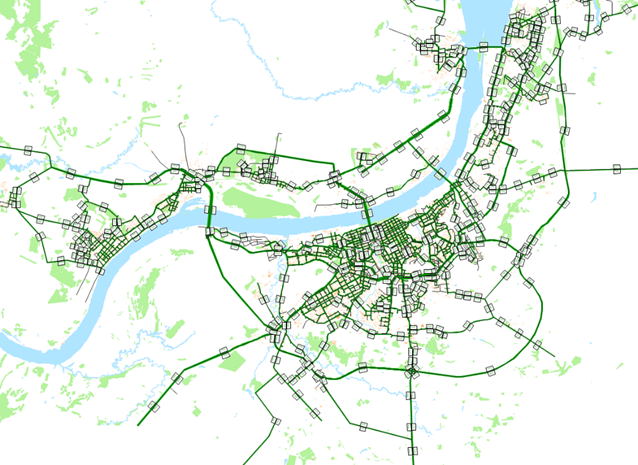 Рисунок 4.3.1 - Прогнозные интенсивности транспортных потоков для города Перми на 2035 годВ результате рассчитанного на транспортной модели города Перми прогнозного сценария развития улично-дорожной сети на 2035 год, были получены прогнозные интенсивности на всех участках улично-дорожной сети.4.4 Мероприятия по разработке, внедрению и использованию автоматизированной системы управления дорожным движением (далее - АСУДД), ее функциям и этапам внедренияОпыт стран с высоким уровнем автомобилизации показывает, что развитие автоматизированных систем управления, составляющими ядро транспортного комплекса в современных условиях крупных городов, является одним из самых эффективных направлений решения характерных для таких городов транспортных проблем. Совокупность таких автоматизированных систем получила название «Интеллектуальная транспортная система» (ИТС). Развитие ИТС в России началось в середине 2000-х гг.; в 2011г. был утвержден первый стандарт в этой области: ГОСТ Р ИСО 14813-1-2011 «Интеллектуальные транспортные системы. Схема построения архитектуры интеллектуальных транспортных систем. Часть 1. Сервисные домены в области интеллектуальных транспортных систем, сервисные группы и сервисы», который является полным аналогом международного стандарта ISO 14813-1:2007 «Intelligent transport systems. Reference model architecture(s) for the ITS sector. Part 1». Таким образом, архитектура для построения ИТС в России должна соответствовать международной. В настоящее время ведется разработка более 10 новых национальных стандартов по различным аспектам развития и функционирования ИТС. Основные сложившиеся в настоящее время подсистемы ИТС в Российской Федерации, предлагаемые для применения в г. Перми, в соответствии с требованиями технического задания - АСУДД на городской УДС с сервисами: − мониторинг дорожного движения; − управление движением на УДС города (управление режимами работы светофорных объектов); − организации сбора и хранения документации по ОДД, принципам формирования и ведения баз данных, условиям доступа к информации, периодичности ее актуализации; − контроль за соблюдением ПДД (АС фиксации нарушений ПДД); − АС мониторинга погодных условий и состояния окружающей среды. Подсистемы АСУДД специально направлены на поддержку процесса перемещения людей, грузов и транспортных средств по транспортной сети и должны включать в себя деятельность по автоматизированному наблюдению и управлению дорожным движением, а также процессы принятия решений (как автоматизированные, так и решения, принимаемые оператором), связанных с аварийными ситуациями или иными нарушениями нормального функционирования в транспортной сети, а также в управлении транспортными потребностями, обеспечивающими общую мобильность. Сервисы АСУДД должны обеспечивать смену режимов работы сигналов регулирования движения в реальном масштабе времени, управление въездами на магистрали, зависящее от плотности дорожного движения (т.е. "дозированный" въезд), динамическое перенаправление дорожного движения в объезд мест аварий или закрытых участков УДС и чередование потоков (управление направлениями дорожного движения с использованием специальных полос), а также использование переменных скоростных ограничений, привязанных в реальном масштабе времени к транспортным заторам по причине аварий или природных условий. Сервис контроля за соблюдением ПДД должен обеспечивать фиксацию, обработку, передачу и хранение информации о нарушениях действующих нормативов, относящихся к дорожному движению, могут также учитываться приоритеты в движении общественного транспорта и автомобилей оперативных служб, движущихся по городским трассам.Целью внедрения АСУДД является повышение эффективности управления транспортными потоками и безопасности движения на базе автоматизации управления режимами работ светофорной сигнализации. В условиях изменяющихся потоков важнейшей задачей систем регулирования является соответствие параметров регулирования сложившейся ситуации. Такое соответствие достигается постоянным сбором, анализом статистической информации о параметрах транспортных потоков, корректировкой базовых установок и настроек. Для успешного осуществления этого процесса необходимо наличие сопутствующей периферии, подсистем (сервисов).В настоящее время к системе АСУДД подключены 104 светофорных объекта, преимущественно это светофоры в центральной части города и на магистральных улицах, обладающих высокой пропускной способностью. Система АСУДД позволяет перераспределять транспортные и пешеходные потоки при различных внештатных мероприятиях, либо на массовых мероприятиях, требующих изменения существующей организации дорожного движения на короткие сроки.Подключение светофорных объектов к системе АСУДД позволяет сокращать время реализации транспортных корреспонденций при любых ситуациях, возникающих непредвиденно и не запланировано, таких как дорожно-транспортное происшествие, поломка ТС на различных участках УДС, которые создают препятствия для движения транспортных потоков. Для оперативной работы специалистов по управлению дорожным движением требуется увеличения количества светофорных объектов к системе АСУДД, в таблице 4.4.1 приведен список пересечений, на которых необходимо ввести АСУДД на светофорах.Таблица 4.4.1 – Мероприятия по внедрению системы АСУДД не пересечениях на территории города Перми на период до 2035 годаРеализацию указанных в таблице 4.4.1 мероприятий необходимо включить в программы по безопасности дорожного движения.4.5 Мероприятия по организации системы мониторинга дорожного движения, установке детекторов транспортных потоков, организации сбора и хранения документации по ОДД, принципам формирования и ведения баз данных, условиям доступа к информации, периодичности ее актуализацииМониторинг дорожного движения на территории города Перми проводится ежегодно для создания картограммы интенсивности транспортных потоков и актуализации математической транспортной модели. Кроме того, при разработке проектов по реконструкции крупных объектов должен производиться мониторинг транспортных потоков на участках реконструкции и подходов к ним. Работу по сбору данных об интенсивности транспортных и пешеходных потоков необходимо продолжать осуществлять ежегодно, так как условия движения изменяются и уровень автомобилизации населения каждый год растет.Сбор и хранение документации по организации дорожного движения в настоящее время осуществляет МКУ «Пермская дирекция дорожного движения». Доступ к информации осуществляется по средствам интернета через сайт https://pddd.perm.ru/ . На сайте размещены проекты организации дорожного движения, разработанные для большинства улиц города Перми. Проекты организации дорожного движения разрабатываются специализированными проектными организациями, согласуются с МКУ «Пермская дирекция дорожного движения», МКУ «Пермблагоустройство», отделом ГИБДД УМВД РФ по г. Перми, утверждаются начальником департамента дорог и транспорта администрации г. Перми. Просмотр проектов организации дорожного движения возможен с помощью специализированной программы Vstreets, размещенной на сайте МКУ «Пермская дирекция дорожного движения». Актуализация проектов организации дорожного движения производится по мере необходимости, происходит доработка силами специалистов МКУ ПДДД или сторонними специализированными проектными организациями.Мероприятия по сбору и хранению документации по ОДД к настоящему моменту проработаны, необходимо продолжать существующую работу.4.6 Мероприятия по совершенствованию системы информационного обеспечения участников дорожного движенияСовершенствование информационного обеспечения участников дорожного движения является необходимым условием для повышения безопасности и эффективности транспортного процесса и системы в целом. Одним из основных элементов системы дорожного движения являются водители транспортных средств, определяющие направление и скорость движения транспортных средств. Сведения о режимах движения, длительности циклов проезда на перекрестках, схемах дорожного движения и дорожных работах в современных условиях доводятся до водителей с помощью таких технических средств, как дорожные знаки, дорожная разметка, светофоры, табло, направляющие устройства, которые по существу являются средствами информации. Чем доступнее и понятней информация для водителей об условиях и требуемых режимах движения, тем более точными и безошибочными являются управляющие действия водителей, и, следовательно, тем более высок уровень безопасности и эффективности дорожного движения.Следующим основным элементом системы дорожного движения являются пешеходы, велосипедисты и пассажирский транспорт общего пользования. Эффективное управление движением, пешеходными и пассажирскими потоками позволяет равномерно распределить нагрузку на общественный транспорт и транспортную инфраструктуру города.С целью развития системы информирования участников дорожного движения, рекомендуются следующие мероприятия:- Проведение информационных мероприятий в целях просвещения населения о безопасности дорожного движения, в целях усиления профилактики нарушений ПДД среди пешеходов, велосипедистов и водителей, в том числе:- Информирование в СМИ, интернете об аварийно-опасных участках, режимах работы общественного транспорта, проведении ремонтно-строительных работ на УДС и объектах транспортной инфраструктуры города. Осуществление мероприятий поручить средствам массовой информации;- Проведение информационно-разъяснительной работы о ПДД с учащимися учебных заведений, дошкольных образовательных учреждениях, центров развития детей и молодежи и т.д. Организацию и проведение поручить ОГИБДД УВД г. Перми по вверенным районам совместно с руководством муниципальных учебных учреждений, Министерством образования Пермского края и Администрацией города;- Размещение информации об альтернативных путях передвижения взамен общественного и личного транспорта, например, информационных материалов о пешеходных маршрутах движения, выделенных велодорожках, наличия велопрокатов и велопарковок в городе. Контроль над исполнением поручить ОГИБДД города, Департаменту дорог и транспорта, а также районным администрациям г. Перми;- Разработка и внедрение современных технических средств по обустройству пешеходных и автотранспортных дорог, в том числе:- Установка на основных магистралях города знаков и табло переменной информации.- Основная цель: информатизация водителей транспортных средств о текущем состоянии транспортной сети города, расположению парковок для личного транспорта и количества свободных мест, а также повышение эффективности транспортного ориентирования.- Обновление и установка на остановках общественного транспорта указателей остановочных пунктов и информационных табло.- Установка знаков индивидуального проектирования на улично-дорожной сети города Перми, для маршрутного ориентирования жителей и гостей города.Знаки индивидуального проектирования устанавливаются вдоль проезжей части, тротуаров с целью информирования участников дорожного движения о расположении значимых объектов города, альтернативных маршрутов движения и т.д., а также для координирования движения водителей и пешеходов на УДС. Знаки индивидуального проектирования могут использоваться частными компаниями с целью предоставления информации о предлагаемых товарах, услугах и сервисах. На автомобильных дорогах и улицах населенных пунктов допускаются к применению знаки индивидуального проектирования соответствующие ГОСТ 10807-78 «Знаки дорожные. Общие технические условия» и ГОСТ Р 52290-2004 «Технические средства организации дорожного движения. Знаки дорожные. Общие технические требования».План проведения мероприятий по развитию системы информирования участников дорожного движения, представлен в таблицах 4.6.1 и 4.6.2.Таблица 4.6.1 – Мероприятия по развитию системы информирования участников дорожного движения, использующих общественный транспортМероприятия по информированию участников дорожного движения, использующих индивидуальный транспорт представлены в таблице 4.6.2.Таблица 4.6.2 – Мероприятия по развитию системы информирования участников дорожного движения, использующих легковой транспорт 4.7 Мероприятия по применению реверсивного движенияВ рамках анализа существующей ситуации был проведен анализ дорожных условий и параметров улично-дорожной сети с целью последующего анализа рациональности введения реверсивного движения.По результатам анализа было выявлено, что введение реверсивного движения является не рациональным мероприятием, ввиду необходимости закупки дорогостоящего оборудования, необходимости обучения персонала и необходимости изменения геометрии улично-дорожной сети, при которой увеличивается загрузка на неактивном направлении и прилегающих улицах, что ведет к ухудшению условий движения, росту экономических издержек и ухудшению состояния окружающей среды.4.8 Мероприятия по организации движения маршрутных транспортных средств, включая обеспечение приоритетных условий их движенияМероприятия по предоставлению приоритета движения ГПТОП должны быть выполнены в местах, предусмотренных Генеральным планом города Перми. Перечень таких мест представлен в Таблице 4.8.1.Таблица 4.8.1 – Перечень мест организации приоритета движения ГПТОП на период 2023-2035 г.г.Развитие трамвайной сети на 2023-2035 г.г. планируется в центральной части города, а также в крупных «спальных» районах. Перечень планируемых к строительству в 2023-2035 г.г. участков трамвайных путей представлен в Таблице 4.8.2.Таблица 4.8.2 - Перечень планируемых к строительству в 2023-2035 г.г. участков трамвайных путейДля обеспечения транспортной доступности населения до маршрутной транспортной сети необходимо предусмотреть обустройство дополнительных остановочных пунктов. Перечень необходимых остановочных пунктов приведен в таблице 4.8.3.Таблица 4.8.3 - Перечень планируемых к строительству в 2019-2035 г.г. остановочных пунктов на маршрутной сети города ПермиДля функционирования маршрутной сети городского пассажирского транспорта необходимо так же предусмотреть места для отстоя и разворота маршрутных транспортных средств. Перечень мест, где необходимо обустройство разворотных площадок приведен в таблице 4.8.4.Таблица 4.8.4 - Перечень планируемых к строительству в 2019-2035 г.г. разворотных площадок, для обслуживания маршрутной сети города Перми4.9 Мероприятия по организации пропуска транзитных транспортных потоковВ настоящее время транзит через центральную часть города не велик и связан, в основном, с необходимостью пересечения естественных и искусственных препятствий.При этом, ввиду наличия небольшого количества транспортных связей, они подвергаются дополнительной нагрузке со стороны грузового транспорта, что ухудшает условия движения.Основная доля транзитного движения осуществляется по западному, южному и восточному обходам без заезда в город. При этом, транспортные средства, движущиеся со стороны запада или со стороны юга, используют магистральные дороги регулируемого движения для транзитного проезда внутри города. Основным источником транзитного движения, в том числе в обход города, являются транспортные средства, осуществляющие междугородние и межрегиональные перевозки.На территории города Перми мероприятий по организации пропуска транзитных транспортных средств не предусмотрено, в виду отсутствия проблем, связанных с транзитными транспортными потоками.4.10 Мероприятия по организации пропуска грузовых транспортных средств, включая предложения по организации движения транспортных средств, осуществляющих перевозку опасных, крупногабаритных и тяжеловесных грузов, а также по допустимым весогабаритным параметрам таких средствОдной из важных проблем транспортной системы города Перми является отсутствие как такового «грузового каркаса» дорог города Перми. На большинство магистралей города разрешен въезд грузового транспорта свыше 3,5 тонн. В настоящий момент существует запрет грузового движения только на Коммунальном мосту в дневное время.Для решения проблемы грузового автомобильного движения по территории города Перми был сформирован грузовой каркас, то есть перечень улиц, по которым разрешено движение грузового транспорта. Конфигурация грузового каркаса представлена на рисунке 4.10.1.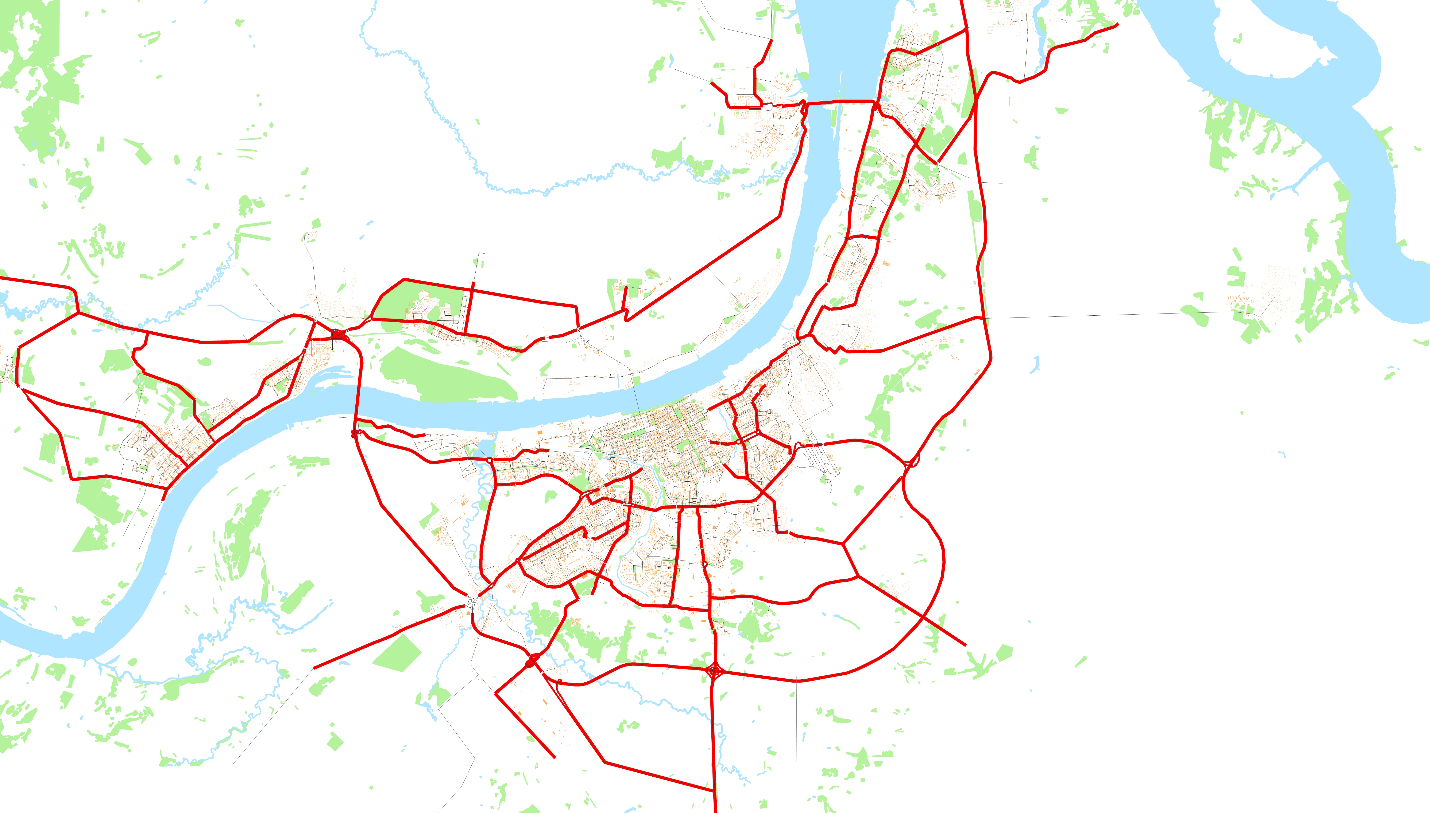 Рисунок 4.10.1 – Конфигурация грузового каркаса города ПермиКрасным цветом на рисунке обозначены участки улично-дорожной сети, по которым разрешено движение грузового транспорта.В центральной части города необходимо вводить запрет движения для грузовых транспортных средств, который позволит снизить экологическую нагрузку от автомобильного транспорта.4.11 Мероприятия по ограничению доступа транспортных средств на определенные территорииНаибольшим спросом в транспортном передвижении пользуется центральная часть города Перми. Таким образом, ограничения доступа транспортных средств необходимо предусмотреть для центральной части города. Центральная часть города является зоной повышенного спроса на передвижения. Это связано с наличием в центральной части большого количества мест тяготения жителей, а также наличием востребованных транспортных связей, таких как Коммунальный мост, путепроводы под железнодорожными путями, и другие участки улично-дорожной сети соединяющие Центрально-планировочный район и прилегающие к нему районы.Наличие большого количества транспортных средств в центральной части города несет ряд негативных последствий. В их число входит:- увеличение объема выбросов парниковых газов;- увеличение загрузки автомобильных дорог центральной части города;- увеличение времени проезда через центральную часть города;- снижение средней скорости в Центральной части города;- увеличение риска возникновения ДТП.Одним из способов ограничения доступа индивидуального легкового транспорта в центр города является развитие системы платных парковок, положительно зарекомендовавшая себя в крупнейших городах мира. Данная система включает в себя организацию парковочных мест, введение платности за их использование, введение дифференцированной тарифной сетки, льготы и введение штрафных санкций за неисполнение предписаний. В Перми первый этап введения платного парковочного пространства положительно повлиял на использование территорий общего пользования с большей эффективностью.Мероприятия по увеличению количества платных парковок на территории центральной части города Перми будут приведены в разделе 4.13.В качестве способа отвода грузового транспорта предлагается введение грузового каркаса, благодаря которому доступ грузового транспорта в центральную часть города будет контролироваться органами надзора. Мероприятия по пропуску грузовых транспортных средств приведены в разделе 4.10.Также в качестве методов ограничения доступа может быть представлен запрет доступа транспорта ниже определенного экологического класса, что позволит снизить объем выбросов парниковых газов за счет снижения загрузки УДС и использования более качественных двигателей и более качественного топлива. Предусмотреть использование маршрутных транспортных средств в центральной части более экологического класса. 4.12 Мероприятия по скоростному режиму движения транспортных средств на отдельных участках дорог или в различных зонахДля повышения безопасности дорожного движения необходимо предусмотреть мероприятия по снижению скоростного режима транспортных средств на пересечениях с пешеходными потоками. Такие мероприятия необходимо предусмотреть в местах, находящихся в непосредственной близости с детскими образовательными учреждениями. К мероприятиям по снижению скоростного режима относятся мероприятия по установке искусственных неровностей. Список участков, на которых необходимо предусмотреть установку искусственных неровностей, приведены в таблице 4.12.1. Таблица 4.12.1 – Перечень мест установки искусственных неровностей на период 2023-2035 г.г.Для понижения скоростного режима в кварталах жилой застройки необходимо использовать знаки 5.21 и 5.22. Введение ограничений в виде жилых зон требуется при отсутствии тротуаров на территории. Мероприятия по введению жилых зон приведены в таблице 4.12.2.Таблица 4.12.2 – Перечень территорий, которые необходимо ограничить жилыми зонами в период 2019-2035 г.г.Дополнительно снижение скоростного режима на улично-дорожной сети необходимо ввести на участках с длиной перегона превышающей 1 км с пересечением с пешеходными потоками. Установка знаков ограничения скоростного режима, целесообразна с установкой систем видеофиксации нарушений. Поэтому о мероприятиях по установке ограничений скоростного режима будет описано в разделе 4.23.4.13 Мероприятия по формированию единого парковочного пространства (размещение гаражей, стоянок, парковок (парковочных мест) и иных подобных сооружений)Градостроительными документами на территории города Перми предполагаются разные способы хранения индивидуальных транспортных средств в зависимости от типа застройки. В зоне индивидуальной малоэтажной застройки хранение индивидуальных транспортных средств предполагается продолжать осуществлять на приусадебных участках.В зоне многоэтажной жилой застройки хранение индивидуальных транспортных средств предлагается продолжать осуществлять на территории гаражных комплексов, участках земли, отведенных под стоянки транспортных средств, и дворовых территориях. В целях упорядочения парковки транспортных средств на автомобильных дорогах в центральной части города Перми и пресечения нарушений правил остановки и стоянки транспортных средств, решения проблемы загруженности улично-дорожной сети и повышения безопасности дорожного движения к реализации планируются следующие мероприятия по реализации парковочной политики:Оптимизация организации дорожного движения путем анализа проектов организации дорожного движения (ПОДД) и внесения в них необходимых изменений, в т.ч. учет предложений по организации новых парковочных мест или их ликвидации в рамках проведения работ по капитальному ремонту и реконструкции улично-дорожной сети.Фото и видеофиксация нарушений правил остановки и стоянки транспортных средств.Эвакуация транспортных средств, припаркованных с нарушением правил остановки и стоянки транспортных средств.Продолжение мероприятий по организации и созданию платных парковок на территории города Перми.С целью снижения использования транспортных средств в центральной части города, необходимо предусмотреть мероприятия по увеличению зоны платной парковки на территории центральной части города. В ближайшее время включить в зону платной парковки микрорайон Разгуляй. Далее увеличить зону на запад до ул. Окулова, пл. Гайдара. 4.14 Мероприятия по организации одностороннего движения транспортных средств на дорогах или их участкахАнализ интенсивности транспортных потоков показал, что проезжая часть на односторонних улицах используется не эффективно, для проезда транспортных средств остается на некоторых участках только одна полоса движения, оставшееся пространство УДС используется под парковку, в то время как ее назначение было выделено для движения транспортных средств.Кроме того, организация одностороннего движения увеличивает перепробеги для обеспечения доступа к территориям, находящимся в непосредственной близости с односторонними участками УДС. Таким образом, увеличивается время реализации транспортных корреспонденций, оно связанно с задержками на регулируемых пересечениях, которые необходимо пересекать в виду невозможности проезда по односторонним участкам.В настоящий момент в городе Перми сложившаяся организация дорожного движения с выделенными участками УДС с односторонним движением зарекомендовала себя как наиболее оптимальная. Некоторые участки служат для максимального пропуска транспортных потоков, такие как ул. Екатерининская и ул. Луначарского; ул. Петропавловская и ул. Монастырская. Другие используются как обслуживающие территории где максимальная часть УДС выделена под парковку и минимальная часть выделена под проезд в одну полосу. К таким участкам относятся ул. Тимирязева и ул. Швецова. Мероприятий по переводу участков УДС в односторонний режим движения на территории города Перми на период 2019-2035г.г. не предусмотрено. Для повышения связности территории целесообразно пересмотреть назначение отдельных участков с односторонним движением и рассмотреть возможность перевода их в двухсторонний режим.4.15 Мероприятия по перечню пересечений, примыканий и участков дорог, требующих введения светофорного регулированияАнализ организации дорожного движения с применением светофорного регулирования показал, что на территории города Перми установлено 337 светофорных объектов, регулирующих движение транспорта и пешеходов. Большинство из которых установлены на магистральных улицах города. Интенсивность движения на улично-дорожной сети с каждым годом увеличивается. Магистральные улицы работают при 100% загруженности в пиковые часы. В итоге перераспределение транспортных потоков происходит на все участки улично-дорожной сети, по которым возможен проезд. Пересечения, которые до настоящего времени работали без применения светофорного регулирования, стали соответствовать пересечениям, где необходимо вводить светофорное регулирование. На таких пересечениях повысился уровень аварийности. Список пересечений, на которых в период с 2019 – 2035 г.г. необходимо ввести светофорное регулирование представлен в таблице 4.15.1.Таблица 4.15.1 – Мероприятия по введению светофорного регулирования на перекрестках города Перми на период 2019-2035 г.г.Мероприятия по установке светофорных объектов на улично-дорожной сети позволят повысить безопасность дорожного движения, снизить количество ДТП с пострадавшими.4.16 Мероприятия по режимам работы светофорного регулированияНа территории города Перми настройкой работы светофорных объектов занимается МКУ «Пермская дирекция дорожного движения». Для оптимизации циклов светофорного регулирования используются данные натурного наблюдения. В режиме онлайн происходит настройка светофорных объектов, подключенных к системе АСУДД. При изменении конфигураций перекрестков, либо при увеличении интенсивности на участках УДС ввиду перекрытия других участков УДС, а также введение крупных объектов жилой застройки или развлекательных центров изменяется и светофорное регулирование на пересечениях, которые попадают в зону влияния изменений. Перенастройка и изменение циклов, фаз светофорного регулирования происходит в кратчайшие сроки, поэтому говорить об оптимизации светофорного регулирования на территории города Перми не целесообразно.При изменении конфигурации перекрестков и подъездов к ним проводится математическое имитационное моделирование для выбора оптимального варианта как по конфигурации, так и по светофорному регулированию.Поэтому в рамках разработки комплексной схемы организации дорожного движения, мероприятия по изменению режимов светофорного регулирования отдельно не предусмотрены, либо выполняются в рамках более крупных мероприятий, например по установке светофорных объектов, либо по реконструкции участков УДС.4.17 Мероприятия по устранению помех движению и факторов опасности (конфликтных ситуаций), создаваемых существующими дорожными условиямиПомехи для движения являются одним из факторов опасности при движении по автомобильной дороге. Помимо вероятности возникновения ДТП, порождаемых этими препятствиями, появляются задержки по времени, связанные с необходимостью перестроения автомобилей.К таким факторам относятся неверно установленные или не демонтированные объекты дорожной инфраструктуры, например, стойки со светофорными колонками или разделительное ограждение. В настоящее время в городе Перми не выявлено таких объектов, которые создают опасные ситуации на автомобильной дороге. В период ремонтных работ на участках улично-дорожной сети выставляют дополнительные ограждения, о которых заблаговременно сообщают соответствующие дорожные знаки.4.18 Мероприятия по организации движения пешеходов, включая размещение и обустройство пешеходных переходов, формирование пешеходных и жилых зон на территории, в отношении которой осуществляется разработка КСОДДВ настоящий момент мероприятия по организации движения пешеходов включаются в мероприятия по организации движения на перекрестках, по увеличению безопасности движения на улично-дорожной сети.Обустройство пешеходных переходов проходит в рамках разработки проектов организации движения на перекрестках и учтено в разделах 4.2, 4.22.Для повышения безопасности пешеходов при переходе по пешеходным переходам вводят светофорное регулирование на нерегулируемых зебрах. Для обеспечения доступа пешеходов к маршрутной сети светофорное регулирование вводится на пешеходных переходах вблизи остановок общественного транспорта. Мероприятия по введению светофорного регулирования на пешеходных переходах учтены в разделе 4.15.Организация пешеходной зоны на улице Пермская в квартале от Комсомольского проспекта до ул. Газеты Звезда не стала привлекательным местом для пеших передвижений. В настоящий момент она используется, как и ранее, для транзитных пешеходных потоков и не привлекает жителей и гостей города для пеших прогулок. На территории центральной части города достаточно пешеходных зон, которые используются для пеших прогулок – это и набережная, и эспланада, и Парк Горького и аллея на Комсомольском проспекте. Все пешеходные объекты являются связными между собой территориями и вызывают интерес у жителей и гостей города к пешим прогулкам. В виду того что, ул. Пермская не стала востребованной для пешеходного движения, в мероприятиях по развитию сети дорог предложен вариант перевода ее в режим улично-дорожной сети с транспортным и пешеходным движением.Развития территорий под обустройство дополнительных пешеходных зон на территории города не предусмотрено в перспективе до 2035 года. Существующие рекреационные зоны планируется обустраивать и ремонтировать.Мероприятия по введению жилых зон на территории города предусмотрены в разделе 4.12.4.19 Мероприятия по обеспечению благоприятных условий для движения инвалидовК мероприятиям по обеспечению благоприятных условий для движения инвалидов на улично-дорожной сети города Перми в сфере организации дорожного движения можно отнести:Организация парковочных мест для инвалидов вблизи мест социально значимых объектов;Звуковое сопровождение пешеходных переходов на пересечениях оборудованных светофорным регулированием.Использование низкопольных автобусов или обустройство автобусов платформой для инвалидов;Обустройство пониженных бортов на подходах к пешеходным переходам.В настоящее время специализированные парковки для инвалидов организованы преимущественно в центральной части города, где введены платные парковки. На открытых индивидуальных автостоянках около учреждений обслуживания выделено 10 % мест (но не менее одного места) для транспорта инвалидов. Выделение парковочных мест для инвалидов на придомовых территориях инициируется жильцами и принимается советом дома. Таким образом, мероприятия по выделению парковочных мест для инвалидов будут проводиться совместно с организацией мероприятий парковочной политики.Звуковое сопровождение на светофорных объектах для инвалидов по зрению введено на наиболее интенсивных перекрёстках города и вблизи специализированных объектов, которые обслуживают указанную категорию граждан. Кроме того, для безопасности пешеходного движения инвалидов, на некоторых светофорных объектах фазы движения пешеходов выделены в отдельный от транспортных средств интервал. Мероприятия по дооборудованию светофорных объектов и изменению режимов работы светофорных объектов будут учтены в разделе 4.15 - 4.16.Мероприятия по обустройству автобусов платформой для инвалидов и использование низкопольных автобусов относятся к мероприятиям по организации пассажирских перевозок.Мероприятия по обустройству пониженных бортов на подходах к пешеходным переходам предусмотрены при разработке проектов организации дорожного движения. В настоящий момент при актуализации проектов организации дорожного движения указанные мероприятия учитываются.4.20 Мероприятия по обеспечению маршрутов безопасного движения детей к образовательным организациямБезопасное движение детей к образовательным учреждениям также является вопросам, требующим отдельного рассмотрения, т.к. дети, ввиду психологических особенностей (не знание ПДД, не осторожность, игры у автомобильных дорог) и ввиду физиологических особенностей (рост, развитие организма), являются группой риска.Основным маршрутом движения детей является движение от дома до образовательных учреждений, следовательно, именно повышению безопасности на этих участках следует уделить внимание в первую очередь.К мероприятиям по повышению безопасности движения детей можно отнести:- Устройство пешеходных ограждений;- Устройство светофорных объектов;- Устройство искусственных дорожных неровностей;- Установка дорожных знаков, информирующих о близости к учебным заведениям.Помимо мероприятий, связанных с организацией дорожного движения требуется периодическое проведение профилактических бесед с объяснением поведения вблизи автомобильной дороги и обучающих игр.Вышеуказанные мероприятия учтены в соответствующих разделах. 4.21 Мероприятия по организации велосипедного движенияВелосипедная инфраструктура представляет собой важный элемент транспортной системы города и является показателем его социально-экономического состояния. Ее развитие способствует повышению показателей здравоохранения и снижению экологической нагрузки от моторизированного транспорта.В местах, традиционно недоступных для моторизированного транспорта (рекреационные зоны – парки, набережные, площади), а также в местах взаимодействия различных участников дорожного движения – водителей, велосипедистов и пешеходов – создание и развитие велосипедной инфраструктуры способствует повышению уровня БДД и общего уровня безопасности.Развитие велосипедного движения может стать одним из путей повышения качества функционирования транспортной системы города. Серьезной преградой для развития велосипедного транспорта на территории города Перми могут показаться климатические условия. Однако, опыт таких стран, как Финляндия и Норвегия, показывает, что при создании определенных условий велосипедный транспорт может стать полноценной транспортной системой, которая снизит долю пользователей индивидуального автомобильного транспорта и, соответственно, нагрузку на УДС города.Организация велодорожек является важным мероприятием, так как позволяет снизить транспортную и экологическую нагрузку на территорию жилой застройки, а также способствует росту безопасности дорожного движения. Организация велодорожек должна удовлетворять ряду условий:а) Прямолинейность. Поездка на велосипеде должна быть как можно более короткой, без необходимости совершать ненужные объезды.б) Связность. У велосипедиста должна быть возможность доехать до разных пунктов назначения из пункта отправления по велодорожке.в) Качество поверхности. Должны быть сведены к минимуму резкие перепады уровня дорожки из-за бордюров, требующие снижать скорость, а также недопустимо образование луж.г) Безопасность. Велодорожка должна быть по возможности отделена от автомобильного и пешеходного движения.На период с 2019 по 2035 г.г. планируется развитие сети велодорожек. Предлагаемая трассировка велодорожек представлена на рисунке 4.21.1.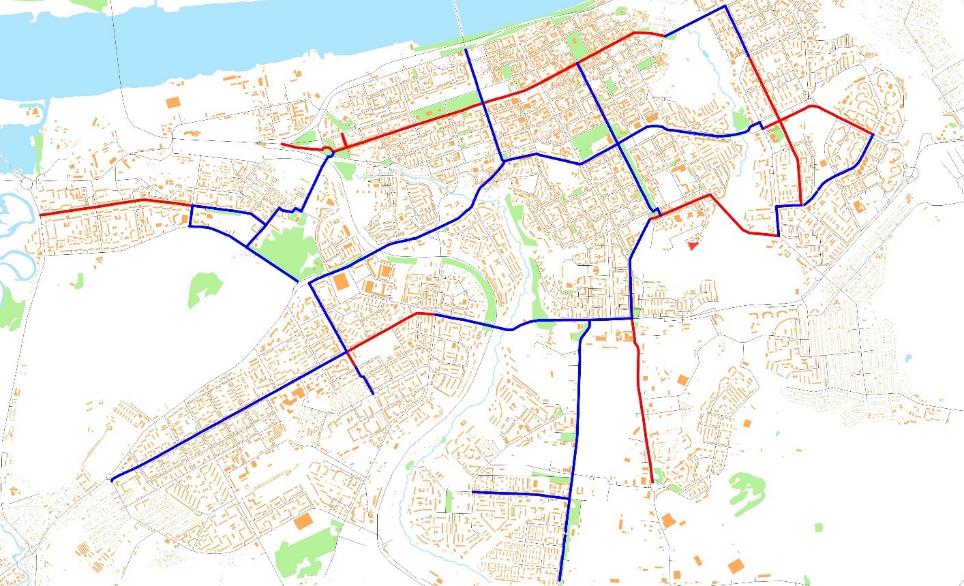 Рисунок 4.21.1 - Трассировка планируемой сети велодорожек в городе Перми к 2035 годуПеречень участков улиц, на которых предлагается организация велодорожек, представлен в таблице 4.21.1. Предлагаемая сеть велодорожек позволит соединить существующие участки велодорожек и сформировать единую связную транспортную сеть, соединяющую крупные жилые районы с центральной частью города.Таблица 4.21.1 – Перечень участков велодорожек, планируемых к реализации к 2035 годуПротяженность новых велодорожек составит 30,17 км. С учетом существующих велодорожек общая протяженность велодорожек на территории города Перми составит 49,2 км.4.22 Мероприятия по развитию сети дорог или участков дорог, локально-реконструкционным мероприятиям, повышающим эффективность функционирования сети дорог в целомВ разделе 4.2 были представлены мероприятия по строительству и реконструкции крупных участков улично-дорожной сети, которые изменят существующую конфигурацию улично-дорожной сети. Представленные в разделе 4.2 мероприятия требуют больших капиталовложений. Для повышения эффективности функционирования сети дорог существуют менее затратные мероприятия по повышению связности территории города Перми. Перечень таких мероприятий приведен в таблице 4.22.1.Таблица 4.22.1 - Мероприятия по повышению эффективности и связности УДС города Перми на период до 2035 года4.23 Мероприятия по расстановке работающих в автоматическом режиме средств фото- и видеофиксации нарушений правил дорожного движенияСредства фото- и видеофиксации нарушений правил дорожного движения позволяют уменьшить количество нарушений. В связи с этим, установка таких средств необходима на пересечениях и перегонах, где наблюдается высокая аварийность с пострадавшими. В таблице 4.23.1 приведен перечень мест, где в период с 2019 по 2035 г.г. необходима установка средств фото- и видеофиксации нарушений правил дорожного движения. Таблица 4.23.1 – Мероприятия по расстановке работающих в автоматическом режиме средств фото- и видеофиксации нарушений правил дорожного движения на период 2019-2035 гг.4.24 Мероприятия по размещению специализированных стоянок для задержанных транспортных средствВ настоящее время на территории города Перми действуют 5 специализированных стоянок для задержанных транспортных средств. Их вместимость и количество удовлетворяют необходимую потребность. На перспективу, количество специализированных стоянок и места их размещения будут учитываться при разработке мероприятий парковочной политики на территории города Перми.5 Очередность реализации мероприятийМероприятия по организации дорожного движения, представленные в разделе 4 были получены в результате проработок основных градостроительных документов, таких как Генеральный план города Перми, Программа комплексного развития транспортной инфраструктуры, постановления администрации города Перми по повышению Безопасности дорожного движения и наработки специалистов по организации дорожного движения Администрации города Перми и непосредственно специалистов ООО «Агентство дорожной информации Радар». Все описанные по разделам мероприятия представим ниже в виде адресной программы по отдельным временным периодам: на первые пять лет по годам и последующие десять лет по пятилетиям. Адресная программа представлена в таблицах 5.1 – 5.7.Таблица 5.1 – Перечень мероприятий по организации дорожного движения на 2019 годТаблица 5.2 – Перечень мероприятий по организации дорожного движения на 2020 годТаблица 5.3 – Перечень мероприятий по организации дорожного движения на 2021 годТаблица 5.4 – Перечень мероприятий по организации дорожного движения на 2022 годТаблица 5.5 – Перечень мероприятий по организации дорожного движения на 2023 годТаблица 5.6 – Перечень мероприятий по организации дорожного движения на 2024-2028 годыТаблица 5.7 – Перечень мероприятий по организации дорожного движения на 2029-2033 годы6 Оценка требуемых объемов финансирования и эффективности мероприятий по ОДДОбъем финансирования каждого мероприятия представлен в разделе 5. Для оценки общего объема финансирования по годам и видам мероприятий была подготовлена сводная таблица. Объем финансирования, необходимый для реализации мероприятий по организации дорожного движения, представлен в таблице 6.1. Для каждого вида мероприятий представлен необходимый объем финансирования на каждый год в ближайшие пять лет и с разбивкой на пять лет в последующее десятилетие. Таблица 6.1 – Объем финансирования мероприятий по организации дорожного движения на планируемые 2019- 2033 годы.Кроме оценки объема финансирования мероприятий по организации дорожного движения необходимо оценить эффективность предусмотренных мероприятий. Для расчета социально-экономической эффективности использовались принципы и расчеты, предусмотренные в ОДМ 218.4.023-2015 «Методические рекомендации по оценке эффективности строительства, реконструкции, капитального ремонта и ремонта автомобильных дорог».Расчет социально-экономической эффективности реализации предложенных мероприятий осуществляется на основании следующих документов:Методические рекомендации по оценке эффективности инвестиционных проектов.ОДМ 218.4.023-2015. Методические рекомендации по оценке эффективности строительства, реконструкции, капитального ремонта и ремонта автомобильных дорог.Расчет социально-экономической эффективности реализации Программы производится путем сравнения общественных затрат и результатов в случае осуществления предлагаемого к реализации - проектного варианта (реалистичный вариант), с теми затратами и результатами, которые будут иметь место при отказе от его реализации – базовом варианте (пессимистичный вариант). Результат отражен в расчете чистого дисконтированного дохода (далее – ЧДД) по формуле: 	(1)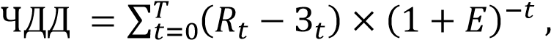 где: Rt – эффект от реализации на t-год, тыс. руб.; Зt – капитальные затраты на t-год, тыс. руб.  – коэффициент дисконтирования. 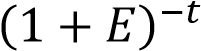 Индекс доходности дисконтированных затрат (ИД) представляет собой отношение суммы дисконтированных денежных притоков к сумме дисконтированных денежных оттоков. 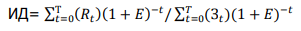 Индекс доходности инвестиций всегда больше единицы для проектов с положительным ЧДД и наоборот.В расчете учтено экономическое окружение проекта в виде: уровня индекса потребительских цен (далее - ИПЦ) по данным Минэкономразвития России;размеров средней часовой заработной платы (далее – ЗПч) для Пермского края (месячная заработная плата в пересчете на 164,4 часов по производственному календарю 2017 г.);индекса роста реальной заработной платы (общий по России) по данным Минэкономразвития России. Показатели экономического окружения проекта приведены в таблице 6.2. Таблица 6.2 - Показатели экономического окружения проекта Оценка эффективности реализации мероприятий производилась по следующим видам эффектов: Эффект от сокращения капитальных вложений в автомобильный транспорт в связи с уменьшением времени доставки грузов.Эффект от снижения себестоимости перевозки грузов и пассажиров.Эффект от сокращения времени пребывания в пути пассажиров.Эффект от сокращения капитальных вложений, 𝛥𝐾𝑡, в t-году в автомобильный транспорт определялся по формуле: 	, 	 (2)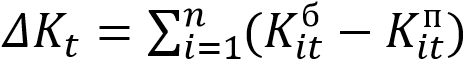 где:  – капиталовложения в автомобильный транспорт в t-году соответственно в базисном и проектном сценарии. 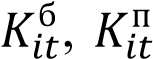 Капиталовложения в автомобильный транспорт в t-году определяются по формуле (таблица 6.3): 	, 	 (3)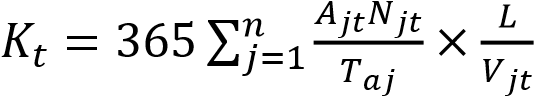 Где: 𝐴𝑗𝑡 – удельные капиталовложения в автомобиль j-вида, руб.; 𝑇𝑎𝑗 – количество часов работы на линии (в наряде) для автомобилей; 𝑁𝑗𝑡 – среднегодовая суточная интенсивность автомобилей, ТС/сутки; L – протяженность, м, участка (маршрута движения ТС j-вида); 𝑉𝑗𝑡 – средняя скорость движения автомобилей, км/ч. Таблица 6.3 - Капитальные вложения в различные виды транспорта в 2018 г.Капитальные вложения по годам рассчитываются с учетом показателя инфляции (ИПЦ) и коэффициента перевода цен от оптовых цен. Эффект от снижения себестоимости перевозок грузов, 𝛥𝐶𝑎𝑡, в t-году определяется по формуле: 	, 	 (4)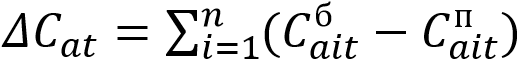 где: 𝐶𝑖𝑡б , 𝐶𝑖𝑡п – затраты на осуществление перевозок грузов в t-году соответственно в базисном и проектном сценарии. 	, 	 (5)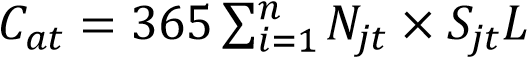 где: 𝑆𝑗𝑡 - средняя себестоимость 1 авт.-км пробега автомобиля j-вида, руб., вычисляемая по формуле: 	(6)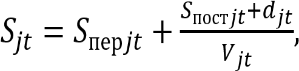 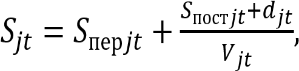 𝑆пер𝑗𝑡 – расчетное значение переменных затрат на 1 км пробега автомобиля j-вида, руб./км; 𝑆пост𝑗𝑡 – расчетное значение постоянных затрат на 1 час пребывания ТС в пути, руб./ч; 𝑑𝑗𝑡 - средняя часовая заработная плата водителя (для личного автомобильного транспорта принимается нулевой).Таблица 6.4 - Расчетные значения переменных и постоянных затрат на транспорте и размер заработной платы в 2018 г.Эффект от сокращения времени пребывания в пути пассажиров в году t определяется по формуле: 	, 	(7)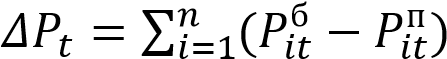 Где:  – общественные потери, связанные с затратами времени населения на поездки соответственно в базовом (пессимистичном) и предлагаемом к реализации (реалистичном) варианте. 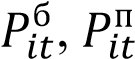 Годовые 	потери, 	связанные 	с 	затратами 	времени населения 	на 	поездки, рассчитываются по формуле: 		 (8)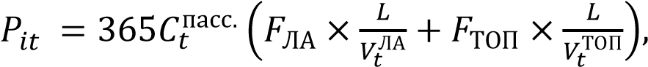 Где: 𝐶𝑡пасс.- средняя величина потерь народного хозяйства в расчете на 1 чел./ч. пребывания в пути пассажиров; Значение 𝐶𝑡пасс. принимается на уровне часовой заработной платы для Пермского края с учетом ее среднего уровня – 184,96 руб. 𝐹ЛА, 𝐹ТОП – суточный пассажиропоток соответственно на легковом автомобиле и транспорте общего пользования, пасс. Расчет социально-экономической эффективности реализации проекта Программы представлен в таблице 6.5. Таблица 6.5 - Расчет социально-экономической эффективности реализации проекта Как видно из полученных данных мероприятия, предложенные к реализации, соответствуют всем критериям эффективности, что свидетельствуют о высокой социальноэкономической эффективности реализации рассмотренного перечня мероприятий.По итогам реализации мероприятий по организации дорожного движения ожидается реализация следующих целей развития сети автомобильных дорог города Перми:сохранение существующей сети автомобильных дорог местного значения, доведение ее технического состояния до уровня, соответствующего нормативным требованиям;сохранение сети местных автомобильных дорог с твердым покрытием, обеспечивающих связь населенных пунктов с центром района;создание условий для обеспечения единого экономического и транспортного пространства, свободы перемещения населения и товаров по району и за его пределы посредством модернизации и поэтапного развития сети автомобильных дорог, отвечающей интересам граждан, грузовладельцев;ремонт и благоустройство дорог местного значения;обеспечение маршрутов общего пользования элементами обустройства и безопасности движения: дорожные знаки, барьерные ограждения, сигнальные столбики, оборудование автопавильонов и автобусных остановок.Ожидается снижение неудовлетворенности населения качеством дорог, дорожной инфраструктурой, снижение социальной напряженности в городе Перми. Благоприятные и безопасные условия проживания на территории города Перми достигаются за счет приведения состояния автомобильных дорог к требуемым показателям надежности и безопасности.Выполнение намеченных мероприятий позволит:-повысить комфорт и удобство поездок, уменьшить риск ДТП за счет улучшения качественных показателей сети дорог, экономить время за счет увеличения средней скорости движения;-снизить затраты на транспортные перевозки как для граждан, так и для предприятий и организаций города;-обеспечить доступность и повышение качества оказания транспортных услуг при перевозке пассажиров автомобильным транспортом по регулярным  пригородным и городским маршрутам.Создание необходимой улично-дорожной инфраструктуры обеспечит благоприятные условия для привлечения инвестиций и станет основой для дальнейшего развития экономики, увеличения доходов бюджета и получения средств для решения социальных проблем.7 Предложения по институциональным преобразованиям, совершенствованию нормативного правового, нормативно-технического, методического и информационного обеспечения деятельности в сфере ОДД на территории, в отношении которой осуществляется подготовка КСОДДНа управленческом уровне основным направлением в области транспортного планирования и организации дорожного движения на ближайшие годы должно стать повышение роли органов местного самоуправления г. Перми в решении вопросов управления транспортной системой.Основными задачами совершенствования системы управления развития дорожно-транспортного комплекса г. Перми является:1.	Приведение системы управления в соответствие с нормами федерального законодательства, в частности ст. 21 Федерального закона «О безопасности дорожного движения» от 10.12.1995 № 196-ФЗ, а также Федерального закона «Об организации дорожного движения в Российской Федерации и о внесении изменений в отдельные законодательные акты Российской Федерации» от 29.12.2017 № 443-ФЗ.2.	Разделение зон ответственности за текущее состояние и условия движения по УДС и за разработку и реализацию планов перспективного развития УДС между функциональными подразделениями г. Перми.На законодательном уровне одновременно с совершенствованием системы управления развитием дорожно-транспортного комплекса города предусматривается совершенствование законодательных основ деятельности муниципальных управленческих структур, а также наполнение и развитие существующей нормативной базы, регламентирующей их деятельность.В области транспортного планирования, в соответствии с Градостроительным кодексом РФ, предлагается выступить инициатором разработки и утверждения в городской Думе нормативов градостроительного проектирования при регулировании градостроительной деятельности на территориях города, находящихся в непосредственной близости к городским магистральным улицам (примагистральные территории). Разработать и утвердить градостроительные регламенты и предельные параметры в части обеспеченности объектов нового строительства и реконструкции местами для паркования автотранспорта. Разработать и утвердить положение по упорядочению выдачи согласований проектной документации в границах красных линий улиц и дорог. Разработать и утвердить Положение о составе, порядке разработки, согласованию и утверждению проектов планировки улично-дорожной сети. Разработать и утвердить Требования к составу и порядку разработки обосновывающих материалов проектов планировок территорий, в части развития улично-дорожной сети и организации движения транспорта.В области организации дорожного движения профильным подразделениям г. Перми предлагается выступить с инициативой о внесении изменений в Устав положений, закрепляющих за органами исполнительной власти муниципального образования функций по осуществлению мероприятий по организации дорожного движения на УДС города в соответствии со ст. 21 Федерального закона «О безопасности дорожного движения» от 10.12.1995 № 196-ФЗ, а также Федерального закона «Об организации дорожного движения в Российской Федерации и о внесении изменений в отдельные законодательные акты Российской Федерации» от 29.12.2017 № 443-ФЗ. Более того, предлагается разработать и установить размеры штрафных санкций или компенсационных отчислений к предприятиям и организациям, хозяйственная деятельность которых связана с ограничениями (закрытием) движения автомобильного транспорта и пешеходов на существующей УДС города, а также механизмы их взимания; разработать и утвердить положение о порядке выдачи профильным подразделениям г. Перми согласований проектной документации и условий производства работ в границах красных линий дорог и дорожных сооружений. На организационно-техническом уровне в решении вопросов транспортного планирования и организации дорожного движения предполагается сбалансировано сочетать различные способы развития УДС.Экстенсивный способ: расширение протяженности, площади и плотности УДС за счет строительства новых участков дорог и реконструкции (расширение) действующих.Интенсивный способ: повышение производительности существующей УДС за счет повышения эксплуатационных качеств активов, составляющих дорожно-транспортный комплекс города и имеющихся в распоряжении города.Предусматривается, что для г. Перми главным способом преодоления сложившихся негативных тенденций, связанных с функционированием действующей УДС в застроенных территориях (центральная часть), должен стать интенсивный способ. В качестве приоритетного направления в транспортном планировании и организации движения предусматривается не расширение действующей УДС, а оптимизация и повышение эффективности функционирования всей существующей транспортной системы.Выбор интенсивного способа развития УДС определяется наличием потенциала для улучшения качественных параметров существующей сети и ее оптимизации в условиях бюджетных ограничений.Этот способ требует рационального управления дорожными активами, которые имеются в распоряжении сообщества с целью: повышения пропускной и провозной способности действующей УДС, улучшения плавности движения транспортных потоков с целью повышения производительности всей сети. Создание новых активов целесообразно только после того, как все возможности повышения производительности существующих активов полностью исчерпаны. Основные направления повышения производительности УДС (интенсификации) для г. Перми предусматривают: сдерживание объемов дорожного движения (при помощи рационального землепользования и размещения объектов массового посещения);повышение производительности существующей УДС за счет специализации связей в ее составе по функциональному назначению (иерархия сети) и повышения однородности транспортных потоков;повышение производительности общественного пассажирского транспорта для удовлетворения массовых транспортных потребностей населения (общественный и легкий транспорт);улучшение плавности движения транспортных потоков (при помощи совершенствования методов управления дорожным движением: повышение однородности транспортных потоков, информационное обеспечение участников дорожного движения).Приложение 1Перечень автомобильных дорог общего пользования местного значения города Перми (утв. постановлением администрации города от 2 июня 2009 г. N 298)Приложение 2Перечень мест для остановки маршрутных транспортных средствТаблица 1- Перечень мест для остановки маршрутных транспортных средств в Орджоникидзевском районеТаблица 2 - Перечень мест для остановки маршрутных транспортных средств в Ленинском районеТаблица 3 - Перечень мест для остановки маршрутных транспортных средств в Кировском районеТаблица 4 - Перечень мест для остановки маршрутных транспортных средств в Индустриальном районеТаблица 5 - Перечень мест для остановки маршрутных транспортных средств в Мотовилихинском районеТаблица 6 - Перечень мест для остановки маршрутных транспортных средств на территории поселка Новые лядыТаблица 7 - Перечень мест для остановки маршрутных транспортных средств в Дзержинском районеТаблица 8 - Перечень мест для остановки маршрутных транспортных средств в Орджоникидзевском районеПриложение 3Приложение 3 представлено в электронной версии отчета \Приложения для КСОДД_Пермь\Приложение 3.pdfПриложение 4Приложение 4 представлено в электронной версии отчета \Приложения для КСОДД_Пермь\Приложение 4.pdfПриложение 5Приложение 5 представлено в электронной версии отчета \Приложения для КСОДД_Пермь\Приложение 5.pdfПриложение 6Приложение 6 представлено в электронной версии отчета \Приложения для КСОДД_Пермь\Приложение 6.pdfПриложение 7Приложение 7 представлено в электронной версии отчета \Приложения для КСОДД_Пермь\Приложение 7.pdfПриложение 8Приложение 8 представлено в электронной версии отчета \Приложения для КСОДД_Пермь\Приложение 8.pdf№ п/пНазвание перекрестка1Гагарина-Ушинского2Г. Хасана - Чернышевского3Г. Хасана - Коминтерна4Комсомольский проспект - Монастырская5Комсомольский проспект - Петропавловская6Гашкова-Соликамская7Комсомольский проспект - Белинского7Комсомольский проспект - Белинского8Куйбышева - Екатерининская9Куйбышева - Революции10Мира-Б.Игнатовых11Лянгасова - Веденеева12Мира-Стахановская-Карпинского12Мира-Стахановская-Карпинского13Попова-Пушкина14Попова-Окулова15Макаренко-Гагарина16Восточный обход - Цимлянская17Макаренко-Уинская18Шоссе Космонавтов-Давыдова19Шоссе Космонавтов-Подлесная-Малкова19Шоссе Космонавтов-Подлесная-Малкова20Локомотивная-Энгельса21Шоссе Космонавтов-Столбовая22Шоссе Космонавтов - Промышленная22Шоссе Космонавтов - Промышленная23Шоссе Космонавтов - Свиязева24Шоссе Космонавтов - Мира25Карбышева-Новогайвинская26Писарева - Новогайвинская27Соликамская-Первомайская28Соликамская - Мостовая29Мира - Сов. Армии30Восстания - 1905 года31Уинская - Грибоедова32Юрша - Уинская33Старцева - Б. Гагарина34Островского - Белинского35Островского - Революции36Западный обход - Шоссе Космонавтов37Крупской - Дружбы с натуры38Ленина - Северная дамба39Комсомольский проспект - Революции40Комсомольский проспект - Ленина41Попова-Ленина42Площадь Гайдара43Плеханова - Екатерининская - Луначарского44Шоссе Космонавтов - Плеханова 45Куйбышева - Чкалова46Комсомольский проспект - Чкалова47Г.Хасана - Чкалова48Площадь Карла Маркса49Сибирская - Революции50Трамвайная - Куфонина51Подлесная - З.Космодемьянской52Подлесная - Куфонина53Барамзиной - Космодемьянской54Строителей - Западный обход55Шоссе Космонавтов - Западный обход56Леонова - Свиязева57Г. Хасана - Васильева58Карпинского - Свиязева59Куйбышева - Васильева60Г. Хасана - Хлебозаводская61Г. Хасана - Бродовский тракт62Куйбышева - Солдатова63Куйбышева - Лодыгина64Куйбышева - Яблочкова 65Мира - Леонова66Карпинского - Сов. Армии 67Светлогорская - Западный обход68Якутская - Вольская69Спешилова - Докучаева70Спешилова - Б. Революции71Калинина - Светлогорская 72Ушакова - Калинина73Ласьвинская - М.Рыбалко74Сысольская - М. Рыбалко75Восточный обход - Г. Хасана76Сысольская - Кировоградская 77Восточный обход - Лядовский тракт78Бродовский тракт - Восточный обход79Ласьвинская - Магистральная 80Уинская - Восточный обход 81Юрша - Пушкарская 82Гальперина - М. Рыбалко83Гальперина - Кировоградская84Рязанская - Леонова85Рязанская - Карпинского86Геологов - Свиязева87Ижевская - Холмогорская88Братская - Лихвинская 89Артема – пр. Октябрят - Грибоедова90Лифанова - 1905 года91Мостовая - Фокинская92Дружбы - КИМ - Тургенева93Крупской - Лебедева94КИМ - Ивановская95Свердлова - Ивановская96Пушкарская - Старцева 97Пушкина - Сибирская 98Пушкина - Островского99Комсомольский проспект - Пушкина100Ленина - Сибирская101Куйбышева - Белинского102Парковый - З. Космодемьянской 103Стахановская - Шоссе Космонавтов104Куфонина - Парковый105Вишерская - Дзержинского106Дзержинского - Окулова107Малкова - Локомотивная108Окулова - Дзержинского109Вишерская - Барамзиной МаршрутКол-во обследованных графиков Маршрут № 1 «м-н Садовый – ст. Пермь-II»43 Маршрут № 3 «Магазин «Речник» – м-н Нагорный»4Маршрут № 04 "м/р Садовый - м/р Нагорный"4Маршрут № 5 «ул. Мильчакова – НПО «Биомед»2Маршрут № 6 «м-н Железнолорожный - Центральный рынок»2Маршрут № 7 «ПНИПУ – м-н Верхняя Курья»1Маршрут № 8 «ДДК им. Кирова – Центральный рынок»4Маршрут № 10 «м-н Нагорный - Владимирский»5Маршрут № 12 «ул. Переселенческая — ПЗСП»1Маршрут № 13 «пл. Дружбы - м-н Нагорный»5Маршрут № 14 «м-н Заостровка – м-н Юбилейный»6Маршрут № 15 "Южная - Пермь-2"3Маршрут № 16 «м-н Владимирский – м-н Запруд»4Маршрут № 17 «ул. Зенкова – м-н Висим-2»1Маршрут № 18 "Пермской военный институт - м/р Садовый"3Маршрут № 19 «м-н Липовая гора – Ипподром»5Маршрут №20 "Новый Крым – Драмтеатр"7Маршрут № 21 "ДК им. Пушкина - ул. Ак. Веденеева"1Маршрут № 22 «м-н Васильевка – м-н Камский»1Маршрут № 24 «Автопарк – м-н Заозерье»1Маршрут № 25 «Комсомольская пл. – м-н Новобродовский»1Маршрут № 26 «м-н Центральная усадьба – ул. Ушинского»2Маршрут № 27 "пл. Дружбы - м/р Нагорный"4Маршрут № 32 «м-н Васильевка – Центральный рынок»4Маршрут № 33 «м-н Архиерейка – Город Сердца»2Маршрут № 34 «пл. Дружбы – м-н Новые Ляды»1Маршрут № 35 «Драмтеатр – ПЭМЗ»1Маршрут № 36 "ул. Мильчакова - м/р Вышка-2"4Маршрут № 37 «улица Мильчакова - «станция Пермь-2»1Маршрут № 38 «пл. Дружбы – м-н Гарцы»1Маршрут № 39 "м/р Оборино - Драмтеатр"1Маршрут № 40 «ст. Пермь-II – Автопарк»2Маршрут № 41 «ПНИПУ – Студенческий городок»2Маршрут № 42 «Автовокзал – Аэропорт «Большое Савино»2Маршрут № 43 «м-н Садовый – м-н Крохалева»2Маршрут № 44 «м-н Нижняя Мостовая – м-н Кислотные дачи»2Маршрут № 46 «Драмтеатр – Северное кладбище»0Маршрут № 47 «Аэропорт Бахаревка – Мачтобаза»3Маршрут № 48 "Чусовской водозабо - автопарк"1Маршрут № 49 «м-н Заозерье – ст. Пермь-II»1Маршрут № 52 «м-н Парковый – м-н Хмели»2Маршрут № 53 «10-й микрорайон – Центральный рынок»4Маршрут № 54 «м-н Мильчакова – Хмели»1Маршрут № 55 «Кооператив «Сосновый бор» – Ласьвинские хутора»1Маршрут № 56 «ст. Пермь-II – Комсомольская пл.»2Маршрут № 58 «Автопарк - м-н Чапаевский - ул. Гашкова»1Маршрут № 59 «м-н Юбилейный - Ипподром»5Маршрут № 60 «Детский дом культуры им. Кирова – Комсомольская площадь»4Маршрут № 61 «м/р Новые Ляды — ЦКР»1Маршрут № 62 «Ипподром – м-н Крохалева»2Маршрут № 63 «м-н Крохалева – пл. Восстания»4Маршрут № 64 «Детский дом культуры имени Кирова – станция Пермь II»4Маршрут № 65 «Садовая – Берёзовая роща»1Маршрут № 66 «м-н Парковый – м-н Крохалева»4Маршрут № 67 «м-н Парковый - м-н Садовый»4Маршрут № 68 «ст. Пермь-II – м-н Садовый»4Маршрут №71 «10 м/р - м/р Чапаевский»2Маршрут № 73 «м-н Январский – м-н Заозерье»2Маршрут № 74 "м/р Владимирский - м/р Заостровка"4Маршрут № 75 «м-н Соболи – м-н Костарево»2Маршрут № 77 «м-н Левшино – м-н Ераничи»8Маршрут № 78 «м-н Кислотные дачи – ул.1905 года»1Маршрут № 80 «ДДК им. Кирова – м-н Ераничи»4ПермьПермьПермьПермьПермьВозрастПо данным Пермьстат (доля в численности взрослого населения, %)По данным Пермьстат (доля в численности взрослого населения, %)По данным опроса (доля в численности опрошенных, %)По данным опроса (доля в численности опрошенных, %)Возрастмужчиныженщинымужчиныженщины18-29 лет9,610,912,313,830-39 лет10,512,08,81040-49 лет7,79,37,28,750-59 лет6,48,77,21060+ лет8,016,97,214,8МестоположениеТип пересеченияТранспортные пересечения в разных уровняхТранспортные пересечения в разных уровняхЗападный обход – улица СветлогорскаяКлеверный листЗападный обход – улица СтроителейНеполный клеверный листЗападный обход – улица КалининаЭстакада со съездамиЗападный обход –Шоссе КосмонавтовКлеверный листЗападный обход – улица Космонавта ЛеоноваКлеверный листЮжный обход – трасса Пермь - ЕкатеринбургКлеверный листЮжный обход –Нестюковский трактЭстакада с заездамиВосточный обход –Бродовский трактНеполный клеверный листВосточный обход – улица УинскаяНеполный клеверный листВосточный обход –Лядовский трактКлеверный листУлица Старцева – улица УинскаяНеполный клеверный листТранспортные пересечения в одном уровнеТранспортные пересечения в одном уровнеПлощадь ГайдараКольцевоеКолхозная площадьКольцевоеПлощадь КомсомольскаяКольцевоеПлощадь Карла МарксаКольцевоеУлица Трамвайная – улица КуфонинаКольцевоеУлица Камская – улица СтроителейКольцевоеУлица Якутская – улица ВетлужскаяКольцевоеУлица Светлогорская – улица КалининаКольцевоеШоссе Космонавтов – улица ПромышленнаяКольцевоеШоссе Космонавтов – улица СвиязеваКольцевоеШоссе Космонавтов – улица Советской АрмииКольцевоеУлица Героев Хасана – улица ХлебозаводскаяКольцевоеУлица Тургенева – улица Макаренко – улица УинскаяКольцевоеПлощадь ВосстанияКольцевоеАвтодорожные мостыАвтодорожные мостыЗападный обходКрасавинский мостУлица Спешилова – улица ПоповаКоммунальный мостПутепроводыПутепроводыШоссе Космонавтов - ж/д путиАвтомобильныйУлица Карпинского - ж/д путиАвтомобильныйУлица Монастырская - ж/д путиАвтомобильныйУлица Светлогорская - ж/д путиАвтомобильныйУлица Карбышева - ж/д путиАвтомобильныйУлица Спешилова - ж/д путиАвтомобильныйДорога Дружбы - ж/д путиАвтомобильныйУлица Локомотивная - ж/д путиЖелезнодорожныйУлица Васильева - ж/д путиЖелезнодорожныйУлица Героев Хасана - ж/д путиЖелезнодорожныйУлица Первомайская - ж/д путиЖелезнодорожный№Наименование светофорного объекта, дислокацияНаименование светофорного объекта, дислокацияНаименование светофорного объекта, дислокацияНаименование светофорного объекта, дислокацияНаименование светофорного объекта, дислокация1бул.Гагарина-бул.Гагарина,77, пешеходный переход2бул.Гагарина-бул.Гагарина, 80 (ГИБДД)3бул.Гагарина-ул.Революции, ул. Макаренко4бул.Гагарина-ул.Старцева5бул.Гагарина-ул.Ушинского6бул.Гагарина-ул.Южная дамба7ул.Героев Хасана, 34-местный проезд (ПНИТИ)8ул.Героев Хасана, 51/1-местный проезд, АЗС9ул.Героев Хасана-ул.Ижевская10ул.Героев Хасана-ул.Коминтерна11ул.Героев Хасана, 48-ООТ «ул. Нейвинская», пешеходный переход12ул.Героев Хасана, 18-ООТ «ул. Соловьева», пешеходный переход13ул.Героев Хасана-ул.Ординская13ул.Героев Хасана-ул.(ЖБК-1)14ул.Героев Хасана-ул.Усольская14ул.Героев Хасана-ул.(ТЭЦ-6)15ул.Героев Хасана-ул.Чернышевского16ул.Героев Хасана-ул.Чкалова17ул.Героев Хасана-ул.Василия Васильева18ул.Героев Хасана-ул.3ья Ферма (Липовая гора)19ул.Героев Хасана-ул.Белинского20ул.Екатерининская-20ул.Екатерининская-ООТ "Хохрякова", пешеходный переход21ул.Карпинского-ул.Стахановская22пр.Комсомольский-ул.Ленина23пр.Комсомольский-ул.Луначарского24пр.Комсомольский-ул.Советская25пр.Комсомольский-ул.Чкалова26пр.Комсомольский-ул.Тимирязева27пр.Комсомольский-ул.1ая Красноармейская28пр.Комсомольский-ул.Революции29пр.Комсомольский-ул.Краснова30пр.Комсомольский-ул.Белинского31пр.Комсомольский-ул.Петропавловская32пр.Комсомольский-ул.П. Осипенко33ул.Комсомольский -пр.Пушкина34ш.Космонавтов-ул.9 Мая35ш.Космонавтов-ул.Братьев Игнатовых36ш.Космонавтов-ул.Вавилова37ш.Космонавтов-ул.Леонова38ш.Космонавтов-ул.Малкова39ш.Космонавтов-ул.Мильчакова40ш.Космонавтов-ул.Одоевского41ш.Космонавтовспорткомплекс «Нефтяник»42ш.Космонавтов-ул.Плеханова43ш.Космонавтов-ул.Подлесная44ш.Космонавтов-ул.Промышленная (ул. Оверятская)45ш.Космонавтов-ООТ "Школа № 107", пешеходный переход46ш.Космонавтов-ул.Столбовая47ш.Космонавтов-ул.1ая Ипподромная48ш.Космонавтов-ул.Мира49ш.Космонавтов-ул.Милиционера Власова50ш.Космонавтов-ООТ «Давыдова»51ш.Космонавтов-выезд с ул. Свиязева52ул.Красноборская-ул.Якутская53ул.Крупской-ул.Лебедева54ул.Крупской-ул.Ким55ул.Куйбышева-ул.Революции56ул.Куйбышева-ул.Чкалова57ул.Куйбышева-ул.Пушкина58ул.Куйбышева-ул.58ул.Куйбышева-ул.Петропавловская59ул.Куйбышева-ул.59ул.Куйбышева-ул.Екатерининская60ул.Куйбышева-ул.Луначарского61ул.Ленина-ул.Куйбышева62ул.Ленина-ул.Газеты Звезда63ул.Ленина-ул.Максима Горького64ул.Ленина-ул.Хохрякова65ул.Ленина-ул.Плеханова66ул.Ленина-ул.Попова67ул.Ленина-ул.Сибирская68ул.Ленина-ул.25 Октября69ул.Ленина-ул.Николая Островского70ул.Ленина-ул.Толмачева71ул.Ленина-ул.Борчанинова72ул.Ленина-ул.Крисанова73ул.Локомотивная-ул.Энгельса74ул.Макаренко-ул.Крупской, нечетная сторона75ул.Макаренко-ул.Крупской, четная сторона76ул.Макаренко-ул.Тургенева77ул.Макаренко-ул.Уинская78ул.Малкова-ООТ "ул. Малкова", пешеходный переход79ул.Малкова-ул.Энгельса80ул.Мира-Мира, 2,  пешеходный переход81ул.Мира-ул.Советской Армии82ул.Мира-проезд от ул. Мира82ул.Мира-к ш. Космонавтов83ул.Мира-ул.Снайперов84ул.Окуловапл. Гайдара, пешеходный переход85ул.Подлеснаявыезд от ТЦ «Лента»86ул.Попова-ул.Луначарского87ул.Попова-ул.Пермская88ул.Попова-ул.Петропавловская89ул.Попова-ул.Монастырская90ул.Попова-ул.Пушкина91ул.Попова-ул.Екатерининская92ул.Пушкина, 58аЦКР, пешеходный переход93ул.Революции-ул.Островского 94ул.Революции-ул.М. Горького95ул.Революции, 5а-ООТ «Поликлиника им. Пичугина», пешеходный переход96ул.Революции, 7пешеходный переход97ул.Спешилова-ул.Борцов Революции98ул.Тургенева, 28-ул.Техническая, пешеходный переход99ул.Уинская, 27/2АЗС, пешеходный переход100ул.Уинская-ул.Грибоедова101ул.Уральская-ул.Братьев Вагановых102ул.Уральская-ул.Крупской103ул.Холмогорская-ул.Холмогорская, 4в, пешеходный переход104ул.ЧкаловаООТ "Льва Шатрова" (м/р Зеленое хозяйство), ул. Чкалова, 6№Наименование светофорного объекта, дислокацияНаименование светофорного объекта, дислокацияНаименование светофорного объекта, дислокацияНаименование светофорного объекта, дислокацияНаименование светофорного объекта, дислокация1                     ул.1905-го года-пл.Восстания2                     ул.1905-го года-ул.Лифанова3                     ул.1905-го года, 16-ООТ «ул.1905-го года», пешеходный переход4                     ул.1905-го года-ул.Пролетарская5                     ул.1905-го года-ул.Соликамская6                     ул.25 Октября-ул.Швецова7                     ул.25 Октября-ул.Белинского8                     ул.25 Октября-ул.П. Осипенко9                     ул.25 Октября-ул.Екатерининская10                  ул.25 Октября-ул.Луначарского11                  ул.25 Октября-ул.Революции12                  ул.25 Октября-ул.Пушкина13                  ул.25 Октября-ул.Красноармейская14                  ул.25 Октября-ул.Тимирязева15                  ул.Беляева-ул.Качалова16                  ул.Василия Каменского-ул.Зои Космодемьянской17                  ул.Васильева, 3-ООТ «Перммебель», пешеходный переход18                  ул.Веденеева, 25-ООТ «НПО «Искра», пешеходный переход19                  ул.Ветлужская-ул.Заречная20                  ул.Ветлужская-ул.Лепешинской21                  ул.Ветлужская-ул.М. Загуменных22                  ул.ВстречнаяООТ «Энергетик»23                  ул.Вильямса, 18-ООТ «5-ый микрорайон», пешеходный переход24                  ул.Восстания, 1025                  б.ГагаринаООТ «ул. Студенческая», пешеходный переход26                  б.Гагарина-ул.Патриса Лумумбы27                  ул.Газеты Звезда-ул.1-я Красноармейская28                  ул.Газеты Звезда-ул.Луначарского29                  ул.Гашкова-ул.Ивана Франко30                  ул.Героев Хасана-Бродовский тракт31                  ул.Героев Хасана, 58ООТ «Велта», пешеходный переход32                  ул.Героев Хасана, 105выезд от ТЦ «Шоколад»33                  пр.Декабристов-ул.9-го Мая34                  ул.Декабристовул.Снайперов35                  ул.Дзержинского-ул.Окулова36                  ул.Дзержинского-ул.Шоссейная (ул. Барамзиной)37                  ул.Докучаева-ул.Сочинская38                  Дорога Дружбы-ул.Пр. Дедюкина39                  ул.Дружбы-ул.Тургенева40                  ул.Екатерининская-ул.Екатерининская, 174, пешеходный переход41                  ул.Екатерининская-ул.Клименко42                  ул.Екатерининская-ул.М. Горького43                  ул.Ереванская-ул.Цимлянская44                  ул.Калинина-пер.Веслянский (проезд №3)45                  ул.Калинина-ул.Ушакова46                  ул.Карпинского-ул.Конноармейская47                  ул.Карпинского-ул.Подводников48                  ул.Карпинского-ул.Рязанская, Норильская49                  ул.Карпинского-ул.Свиязева50                  ул.Карпинского-ул.Советской Армии51                  ул.Карпинскогоул.Чердынская52                  ул.Ким-ул.Индустриализации53                  ул.Ким-ул.Тургенева54                  ул.Кировоградская-ул.Кировоградская, 112, пешеходный переход у санатория "Алмед"55                  ул.Клименко-ул.2-я Луначарского56                  пр.Комсомольский-ул.Коминтерна57                  ул.Краснова-ул.Газеты Звезда58                  ул.Краснополянская-ул.Иренская59                  ул.Крисанова-ул.Монастырская60                  ул.Крисанова-ул.Окулова61                  ул.Куйбышева-ул.Маршрутная62                  ул.Куйбышева-ул.Новосибирская63                  ул.Куйбышева-ул.Седова64                  ул.Куйбышева-ул.Коминтерна65                  ул.Ласьвинская-ул.Магистральная66                  ул.Ласьвинская-ул.Богдана Хмельницкого67                  ул.Ласьвинская-ул.Автозаводская68                  ул.Лебедева-ул.Братьев Вагановых69                  ул.Леонова-ул.Беляева70                  ул.Леонова-ул.Чердынская, пешеходный переход71                  ул.Леонова-ул.Свиязева72                  ул.Луначарского-ул.Борчанинова73                  ул.Луначарского-ул.Крисанова74                  ул.Луначарского-ул.Максима Горького75                  ул.Луначарского-ул.Островского76                  ул.Луначарского-ул.Сибирская77                  ул.Лянгасова-ул.Ольховская78                  ул.Лянгасова-ул.Черняховского79                  ул.Лянгасова-ул.Цимлянская80                  ул.Маршала Рыбалко-ул.Ласьвинская81                  ул.Маршала Рыбалко-ул.Липатова82                  ул.Маршала Рыбалко-ул.Нахимова83                  ул.Маршала Рыбалко-ул.Оборонщиков84                  ул.Маршала Рыбалко-ул.Сысольская85                  ул.Маршала Рыбалко-ул.Шишкина86                  ул.Мильчакова-ул.Связистов87                  ул.Мира-ул.9-го Мая88                  ул.Мира-ул.Власова89                  ул.Мира-ул.Давыдова90                  ул.Мира-ул.Качалова91                  ул.Мостовая-ул.Бузинская92                  ул.Огородникова-ул.Харьковская, пешеходный переход93                  ул.Николая Островского-ул.Белинского94                  ул.Николая Островского-ул.1-я Красноармейская95                  ул.Николая Островского-ул.Малышева96                  ул.Николая Островскогоул.Чернышевского97                  ул.Папанинцев-ул.Боровая98                  пр.Парковый-ул.Куфонина99                  пр.Парковый-пр.Парковый, 8, пешеходный переход100               ул.Парковый-ул.Песчаная101               ул.ПарковыйООТ «Парковый»102               ул.Первомайская-ул.Менжинского103               ул.Первомайская-ул.Первомайская, 16/3, пешеходный переход перед ул.Веденеева104               ул.Первомайская-104               ул.Первомайская-ООТ "Лодочная", пешеходный переход105               ул.Первомайская-ул.Щербакова106               ул.Петропавловская-ул.Борчанинова107               ул.Петропавловская-ул.Газеты Звезда108               ул.Петропавловская-ул.Плеханова109               ул.Петропавловская-ул.Хохрякова110               ул.Плеханова-ул.Плеханова, 66, пешеходный переход111               ул.Подлесная-ул.Куфонина112               ул.Подлесная-ул.Пожарского113               ул.ПромышленнаяООТ "Пермнефтеоргсинтез" (ПНОС)114               ул.Промышленная-ООТ "Первомайский микрорайон"115               ул.Промышленнаяул.Леонова, ООТ " ТЭЦ-9"116               ул.Пушкина-ул.Максима Горького117               ул.Революции-ул.Сибирская118               ул.Розалии Землячки-ул.Лебедева119               ул.Свердлова-ул.Ивановская120               ул.Светлогорская-Ул. Светлогорская, 15 а, пешеходный переход121               ул.Сибирская-ул.Пермская122               ул.Сибирская-ул.Полины Осипенко123               ул.Сибирская-ул.Советская124               ул.Советской Армии-пр.Декабристов125               ул.Соликамская-ул.Мостовая126               ул.Соликамская-ул.Первомайская127               ул.Соликамская-ул.Переездная, ул.Гашкова128               ул.СоликамскаяООТ «Язовая»129               ул.Старцева-ул.Старцева, 11а (автосервис «Хеми»)130               ул.Старцева-ул.Пушкарская131               ул.Стахановская-ул.Баумана132               ул.Стахановская-ООТ "Самолетная", пешеходный переход, створ ул.Левченко133               ул.Стахановская-Стахановская, 50, пешеходный переход134               ул.Уинская-ул.Уинская, 15 пешеходный переход135               ул.Уинская-ул.Пушкарская136               ул.Уинская-ул.Уинская, 44, пешеходный переход137               ул.Уральская-ул.Лифанова138               ул.Ушакова, 36-ул.ООТ «Сбербанк», пешеходный переход139               ул.Ушакова-ул.Юнг Прикамья140               ул.Ушинского-ул.Аркадия Гайдара141               ул.Хлебозаводская-ООТ " Велта", пешеходный переход142               ул.Целинная-ул.Иньвенская143               ул.Целинная-ул.Красноуральская144               ул.Целинная-ул.Пороховая145               ул.Целинная–ООТ «Больница», пешеходный переход, ул.Целинная, 88146               ул.Чкалова-ул.Старцева, 145, ООТ "Балхашская"147               ул.Юрша-ООТ «Гимназия №2» (ул.Юрша, 62/1), пешеходный переход148               ул.Юрша-ул.Уинская149               ул.Юршаул.ООТ «ул. Подольская»150               ул.ЯкутскаяООТ «Мичуринская сады»151               ул.Якутская-ООТ «По требованию» «СНТ Автомобилист»152               ул.Краснофлотская-ул.Седова153               ул.Стахановская-ул.Чайковского154               ул.Докучаева-Полк ДПС155               ул.Калинина-поворот к церкви156               ул.Подлесная-ООТ "ПКиО Балатово"157               ул.Уральская-ул.Р. Землячки158               ул.Уральская-ул.Работницы159               ул.Екатерининская-ул.Крисанова160               ул.Екатерининская-ул.Плеханова161               ул.Екатерининская-ул.Борчанинова162               ул.Екатерининская-ул.Сибирская163               ул.Екатерининская-ул.Н. Островского164               ул.Борцов-школа №5165               ул.М. Рыбалко-ул.Гальперина166               ул.Веденеева-школа №16167               ул.Вильямса-ул.Писарева168               ул.Ветлужская-ул.Хабаровская169               ул.Веденеева-ул.Лянгасова170               ул.Гайвинская-ул.Репина171               ул.Дзержинского-ул.Данщина172               ул.Дзержинского-ООТ «Университет»173               ул.Куйбышева-ул.Гатауллина174               ул.Куйбышева-ул.Лодыгина175               ул.Куйбышева-ул.Обвинская176               ул.Куйбышева-ул.Васильева177               ул.Куйбышева-ул.Монастырская178               ул.Куйбышева-ДК им. А.Г. Солдатова179               ул.Куйбышева-ул.Солдатова180               ул.Куйбышева-ДК Профсоюзов181               ул.Куйбышева-Троллейбусное депо182               ул.Куйбышева-Хладокомбинат183               ул.Куйбышева-ул.Яблочкова184               ул.Куйбышева-ул.Белинского185               ул.Сибирская-ул.1-я Красноармейская186               ул.Сибирская-ул.Краснова187               ул.Сибирская-ул.Чернышевского188               ул.Сибирская-ООТ «Дом офицеров»189               ул.Калинина-ресторан Парус190               ул.Калинина-ул.Капитанская191               ул.Карпинского-пр.Декабристов192               ул.Крисанова-ул.Петропавловская193               ул.Лодыгина-ул.Вижайская194               ул.Лодыгина-ул.Солдатова195               ул.Лихвинская-ул.Самаркандская196               ул.Мира-ул.Одоевского197               ул.Мира-ул.Леонова198               ул.Пушкина-ул.Г. Звезда199               ул.Пушкина-ул.Островского200               ул.Пушкина-ул.Сибирская201               пр.Парковый-ул.Пожарского202               пр.Парковый-ул.З. Космодемьянской203               ул.Подлесная-ул.З. Космодемьянской204               ул.Соликамская-пер.Бойный205               ул.Соликамская-ОАО «Камтекс-Химпром»206               ул.Славянова-пл. Восстания207               ул.Славянова-ул.Смирнова208               ул.Свиязева-Школа №26209               ул.Солдатова-Торговый210               ул.Уральская-ДК им Ленина211               ул.И. Франко-ул.Целинная212               ул.Холмогорская-ул.2-я Запорожская213               ул.Желябова-пр.Парковый214               ул.Леонова-ул.Геологов215               ул.Ракитная-ул.Черняховского216               ул.Подлесная-ПКГ для ветеранов войн217               ул.Докучаева-ООТ «пос. Пролетарский»218               ул.Светлогорская-ООТ "Героя Лядова"219               ул.Карпинского-ул.Сивкова220               ул.Пушкарская-ул.Юрша221               ул.Мира-ул.Бр.Игнатовых222               ул.Солдатова-ул.Яблочкова223               ул.Екатерининская-ул.Газеты Звезда224               ул.Советской-ул.Подводников225               ул.Леонова-ул.Рязанская226               ул.Докучаева,32-Горный проезд227               ул.Советской-ул.Баумана228               ул.Промышленная-Тепличный комбинат229               ул.Карпинского-ул.Левченко230               ул.Монастырская-ул.Сибирская231               ул.Монастырская-Зоопарк232               ул.Ракитная-ул.Молдавская233               ул.Куйбышева-ООТ «ДК им. Калинина»№Наименование светофорного объекта, дислокацияНаименование светофорного объекта, дислокация1ул.Баумана, 16 (2 светофора)2ул.Бушмаккина, 26 (2 светофора)3ул.Веденеева, 71 (2 светофора)4ул.Волгодонская, 13 (1 светофор)5ул.Гашкова, 11 (2 светофора)6ул.Грузинская, 7 (2 светофора)7ул.Дружбы, 18 (2 светофора)8ул.Калинина, 21 (2 светофора)9ул.Калинина, 74 (2 светофора)10ул.Ким, 109 (2 светофора)11ул.Лебедева, 28 (2 светофора)12ул.Леонова, 14 (1 светофор)13ул..Леонова-Чердынская (2 светофора)14ул.Маршала Рыбалко, ПКиО (2 светофора)15ул.Маршала Рыбалко, Федосеева (3 светофора)16ул.Мира, 4 (2 светофора)17ул.Плеханова – Пермская (2 светофора)18ул.Полины Осипенко, Г. Звезда (3 светофора)19ул.Самаркандская, 102 (2 светофора)20ул.Серебрянский пр., 8 (2 светофора)21ул.Сибирская, 80 (2 светофора)22ул.Солдатова, 42/1 (2 светофора)23ул.Ушинского – Гайдара (2 светофора)24ул.Шишкина, 18 (1 светофор)25ул.Г. Успенского, 9 (2 светофора)26ул.Лукоянова, 6 (2 светофора)27ул.Самаркандская, 32 (2 светофора)28ул.ул. Смирнова, 10 (2 светофора)29ул.ул. Сибирская, 80 (2 светофора)30ул.ул. Нестерова, 18 (2 светофора)31ул.ул. Лодыгина, 14 (2 светофора)32ул.ул. Мира, 11 (2 светофора)33ул.Серебрянский пр., 9 (2 светофора)№ п/пНаименование участка с односторонним движением1.Ул. Монастырская от Комсомольского пр. до ул. Окулова2.Ул. Окулова от ул. Монастырская до ул. Дзержинская3.Ул. Петропавловская от ул. Окулова до Комсомольского пр.4.Ул. Екатерининская от ул. Островского до ул. Плеханова5.Ул. Луначарского от ул. Плеханова до ул. Парковая6.Ул. Революции от ул. Попова до Комсомольского пр.7.Ул. Швецова от ул. Сибирская до ул. Революции8.Ул. Тимирязева от ул. Островского до ул. 25 Октября9.Ул. 1-я Красноармейская от ул. Сибирская до Комсомольского пр.10.Ул. Полины Осипенко от Комсомольского пр. до ул. Сибирская11.Ул. Белинского от ул. Островского до ул. Сибирской12.Ул. Коминтерна от ул. Куйбышева до ул. Героев Хасана13.Ул. 2-я Шоссейная от ул. Локомотивная до ул. Папанинцев14.Ул. Боровая от ул. Папанинцев до ул. Энгельса15.Ул. Вагановых от ул. Уральская до ул. Ким16.Ул. Розалии Землячки от ул. Уральская до ул. Ким17.Ул. Хрустальная от Анри Барбюса до ул. Ким18.Ул. Грачева от Анри Барбюса до ул. Ким19.Ул. 1905 года от ул. Лифанова до ул. Соликамская 20.ул. Соликамская от Ул. 1905 года до ул. Мостовая21.Ул. Славянова от ул. Соликамская до ул. Лифанова22.ул. Лифанова от Ул. Славянова до ул. 1905 года23.Ул. Мелитопольская от ул. Писарева до ул. Гайвинская24.Ул. Репина от ул. Писарева до ул. Гайвинская25.Ул. Липатова от Кировоградской до ул. Магистральной26.Ул. Шишкина от ул. Магистральной до ул. Кировоградской27.Ул. Качалова от Шоссе Космонавтов до ул. Рязанская28. Ул. Одоевского от ул. Рязанской до Шоссе Космонавтов№улицаучасток отдопротяженность, м1Комсомольский проспектПушкинаПолины Осипенко11601Комсомольский проспектПолины ОсипенкоКраснова9952Героев ХасанаГероев Хасана, 34Героев Хасана, 52а17502Героев ХасанаГероев Хасана, 52аГероев Хасана, 3417503ЧернышевскогоБелинскогоплощадь Карла Маркса6004БелинскогоГазеты ЗвездаКомсомольская площадь2605Пушкинаплощадь ЦКРКомсомольский проспект7456ЕкатерининскаяНиколая ОстровскогоПарковая4087бульвар ГагаринаЮжная дамбаУшинского3408ЭнгельсаПапанинцевБоровая6909ПапанинцевБороваяЭнгельса19010СпешиловаМаршала ЖуковаТорфяная1870№улицаучасток отдопротяженность, м1Промышленнаяшоссе космонавтовпромышленная, 13361401Промышленнаяпромышленная, 133шоссе космонавтов62102Дзержинскогосквер 250 летия ПермиОкулова, 218703ТрамвайнаяДзержинского Интернациональная17803ТрамвайнаяИнтернациональнаяДзержинского 17804ПетропавловскаяОкуловаКуйбышева24104ПетропавловскаяКуйбышеваОкулова24105ЛенинаКомсомольский проспектПермская14705ЛенинаПермскаяКомсомольский проспект14706Максима ГорькогоПетропавловскаяМалышева11206Максима ГорькогоМалышеваПетропавловская11207КуйбышеваПетропавловскаяЛенина1807КуйбышеваРеволюцииВасильева61607КуйбышеваВасильеваРеволюции61608Героев ХасанаЧернышевскогоКраснополянская26808Героев ХасанаКраснополянскаяЧернышевского26809Чернышевскогоплощадь Карла МарксаГероев Хасана5959ЧернышевскогоГероев Хасанаплощадь Карла Маркса59510БелинскогоСибирскаяКомсомольский проспект48310БелинскогоКомсомольский проспектСибирская48311СибирскаяРеволюцииЧернышевского100011СибирскаяЧернышевскогоРеволюции100012Старцевабульвар ГагаринаЛякишева97012СтарцеваЛякишевабульвар Гагарина97013бульвар ГагаринаСтарцеваплощадь Дружбы300013бульвар Гагаринаплощадь ДружбыСтарцева300014УральскаяРозалии ЗемлячкиПролетарская260014УральскаяПролетарскаяРозалии Землячки260015МираКарпинскогоВласова407015МираВласоваКарпинского407016КарпинскогоМирашоссе космонавтов99116Карпинскогошоссе космонавтовМира99117КрыловаПушкинашоссе Космонавтов91917Крыловашоссе КосмонавтовПушкина91918РеволюцииЦКРКуйбышева34018РеволюцииКуйбышеваЦКР34018РеволюцииСибирскойМаксима Горького37018РеволюцииМаксима ГорькогоСибирской370ПерекрестокПодходСкорость, км/ч (утро)Скорость, км/ч (вечер)ПарковыйПарковыйПарковыйПарковыйПарковыйКуфонина - ТрамвайнаяКуфонина перед Трамвайной с севера2434Куфонина - ТрамвайнаяТрамвайная перед Куфонина с востока4017Куфонина - ТрамвайнаяКуфонина перед Трамвайной с юга3417Куфонина - ТрамвайнаяТрамвайная перед Куфонина с запада1636ИндустриальныйИндустриальныйИндустриальныйИндустриальныйИндустриальныйСвиязева-Шоссе КосмонавтовШоссе Космонавтов с востока3124Свиязева-Шоссе КосмонавтовСвиязева с юга3532Свиязева-Шоссе КосмонавтовШоссе Космонавтов с запада1215СвердловскийСвердловскийСвердловскийСвердловскийСвердловскийГероев Хасана-ХлебозаводскаяГероев Хасана с севера3534Героев Хасана-ХлебозаводскаяХлебозаводская с востока2028Героев Хасана-ХлебозаводскаяГероев Хасана с юга2920Героев Хасана-ХлебозаводскаяХлебозаводская с запада3129МотовилихинскийМотовилихинскийМотовилихинскийМотовилихинскийМотовилихинскийДружбы-КрупскойКрупской с севера4435Дружбы-КрупскойДружбы с востока4143Дружбы-КрупскойКрупской с юга3533ВышкаВышкаВышкаВышкаВышкаМостовая-ФокинскаяМостовая с севера629Мостовая-ФокинскаяФокинская с востока3128Мостовая-ФокинскаяМостовая с запада3215ГайваГайваГайваГайваГайваПисарева-НовогайвинскаяПисарева с севера2128Писарева-НовогайвинскаяНовогайвинская с запада4227Писарева-НовогайвинскаяПисарева с юга922Писарева-КарбышеваПисарева с севера1214Писарева-КарбышеваПисарева с юга2733Правый берегПравый берегПравый берегПравый берегПравый берегЯкутская-ВольскаяЯкутская5832Якутская-ВольскаяВетлужская2229Якутская-ВольскаяСветлогорская1417Якутская-ВольскаяВольская4345ЗакамскЗакамскЗакамскЗакамскЗакамскСветлогорская-Западный обходЗападный обход с севера2150Светлогорская-Западный обходСветлогорская с востока1814Светлогорская-Западный обходЗападный обход с юга2812Светлогорская-Западный обходСветлогорская с запада726Ушакова-КалининаКалинина с севера179Ушакова-КалининаКалинина с юга816Ушакова-КалининаУшакова с запада3043ПерекрестокПодходИнтенсивность, авт/час (утро)Интенсивность, авт/час (вечер)ПарковыйПарковыйПарковыйПарковыйКуфонина - ТрамвайнаяКуфонина перед Трамвайной с севера510320Куфонина - ТрамвайнаяТрамвайная перед Куфонина с востока270580Куфонина - ТрамвайнаяКуфонина перед Трамвайной с юга6701450Куфонина - ТрамвайнаяТрамвайная перед Куфонина с запада1780860ИндустриальныйИндустриальныйИндустриальныйИндустриальныйСвиязева-Шоссе КосмонавтовШоссе Космонавтов с востока8101060Свиязева-Шоссе КосмонавтовСвиязева с юга710810Свиязева-Шоссе КосмонавтовШоссе Космонавтов с запада18501560СвердловскийСвердловскийСвердловскийСвердловскийГероев Хасана-ХлебозаводскаяГероев Хасана с севера9201060Героев Хасана-ХлебозаводскаяХлебозаводская с востока520330Героев Хасана-ХлебозаводскаяГероев Хасана с юга9001270Героев Хасана-ХлебозаводскаяХлебозаводская с запада420460МотовилихинскийМотовилихинскийМотовилихинскийМотовилихинскийДружбы-КрупскойКрупской с севера500980Дружбы-КрупскойДружбы с востока460380Дружбы-КрупскойКрупской с юга630690ВышкаВышкаВышкаВышкаМостовая-ФокинскаяМостовая с севера1190280Мостовая-ФокинскаяФокинская с востока410470Мостовая-ФокинскаяМостовая с запада6501470ГайваГайваГайваГайваПисарева-НовогайвинскаяПисарева с севера620470Писарева-НовогайвинскаяНовогайвинская с запада6801160Писарева-НовогайвинскаяПисарева с юга1160600Писарева-КарбышеваПисарева с севера950850Писарева-КарбышеваПисарева с юга460350Правый берегПравый берегПравый берегПравый берегЯкутская-ВольскаяЯкутская7801440Якутская-ВольскаяВетлужская670520Якутская-ВольскаяСветлогорская17001420Якутская-ВольскаяВольская210180ЗакамскЗакамскЗакамскЗакамскСветлогорская-Западный обходЗападный обход с севера1930960Светлогорская-Западный обходСветлогорская с востока13601690Светлогорская-Западный обходЗападный обход с юга17202580Светлогорская-Западный обходСветлогорская с запада2670990Ушакова-КалининаКалинина с севера12902080Ушакова-КалининаКалинина с юга1240760Ушакова-КалининаУшакова с запада840380ПерекрестокПодходПлотность,  (утро)Плотность (вечер)ПарковыйПарковыйПарковыйПарковыйПарковыйКуфонина - ТрамвайнаяКуфонина перед Трамвайной с севера10,64,7Куфонина - ТрамвайнаяТрамвайная перед Куфонина с востока3,417,1Куфонина - ТрамвайнаяКуфонина перед Трамвайной с юга9,942,6Куфонина - ТрамвайнаяТрамвайная перед Куфонина с запада37,18,0ИндустриальныйИндустриальныйИндустриальныйИндустриальныйИндустриальныйСвиязева-Шоссе КосмонавтовШоссе Космонавтов с востока8,714,7Свиязева-Шоссе КосмонавтовСвиязева с юга10,112,7Свиязева-Шоссе КосмонавтовШоссе Космонавтов с запада51,434,7СвердловскийСвердловскийСвердловскийСвердловскийСвердловскийГероев Хасана-ХлебозаводскаяГероев Хасана с севера13,115,6Героев Хасана-ХлебозаводскаяХлебозаводская с востока13,05,9Героев Хасана-ХлебозаводскаяГероев Хасана с юга15,531,8Героев Хасана-ХлебозаводскаяХлебозаводская с запада6,87,9МотовилихинскийМотовилихинскийМотовилихинскийМотовилихинскийМотовилихинскийДружбы-КрупскойКрупской с севера3,89,3Дружбы-КрупскойДружбы с востока5,64,4Дружбы-КрупскойКрупской с юга9,010,5ВышкаВышкаВышкаВышкаВышкаМостовая-ФокинскаяМостовая с севера99,24,8Мостовая-ФокинскаяФокинская с востока13,216,8Мостовая-ФокинскаяМостовая с запада10,249,0ГайваГайваГайваГайваГайваПисарева-НовогайвинскаяПисарева с севера14,88,4Писарева-НовогайвинскаяНовогайвинская с запада8,121,5Писарева-НовогайвинскаяПисарева с юга128,927,3Писарева-КарбышеваПисарева с севера79,260,7Писарева-КарбышеваПисарева с юга8,55,3Правый берегПравый берегПравый берегПравый берегПравый берегЯкутская-ВольскаяЯкутская6,722,5Якутская-ВольскаяВетлужская15,29,0Якутская-ВольскаяСветлогорская60,741,8Якутская-ВольскаяВольская4,94,0Спешилова-ДокучаеваЯкутская с севера34,47,0Спешилова-ДокучаеваДокучаева с востока78,560,7Спешилова-ДокучаеваСпешилова с юга27,9230,0Спешилова-ДокучаеваДокучаева с запада52,58,3ЗакамскЗакамскЗакамскЗакамскЗакамскСветлогорская-Западный обходЗападный обход с севера30,66,4Светлогорская-Западный обходСветлогорская с востока37,860,4Светлогорская-Западный обходЗападный обход с юга20,571,7Светлогорская-Западный обходСветлогорская с запада127,112,7Ушакова-КалининаКалинина с севера25,377,0Ушакова-КалининаКалинина с юга77,523,8Ушакова-КалининаУшакова с запада14,04,4ПерекрестокПодходЗагрузка (утро)Загрузка (вечер)ПарковыйПарковыйПарковыйПарковыйКуфонина - ТрамвайнаяКуфонина перед Трамвайной с севера7856Куфонина - ТрамвайнаяТрамвайная перед Куфонина с востока46117Куфонина - ТрамвайнаяКуфонина перед Трамвайной с юга52129Куфонина - ТрамвайнаяТрамвайная перед Куфонина с запада12878ИндустриальныйИндустриальныйИндустриальныйИндустриальныйСвиязева-Шоссе КосмонавтовШоссе Космонавтов с востока6085Свиязева-Шоссе КосмонавтовСвиязева с юга5169Свиязева-Шоссе КосмонавтовШоссе Космонавтов с запада135145СвердловскийСвердловскийСвердловскийСвердловскийГероев Хасана-ХлебозаводскаяГероев Хасана с севера4763Героев Хасана-ХлебозаводскаяХлебозаводская с востока7873Героев Хасана-ХлебозаводскаяГероев Хасана с юга67108Героев Хасана-ХлебозаводскаяХлебозаводская с запада5973МотовилихинскийМотовилихинскийМотовилихинскийМотовилихинскийДружбы-КрупскойКрупской с севера2765Дружбы-КрупскойДружбы с востока3644Дружбы-КрупскойКрупской с юга5160ВышкаВышкаВышкаВышкаМостовая-ФокинскаяМостовая с севера17051Мостовая-ФокинскаяФокинская с востока6183Мостовая-ФокинскаяМостовая с запада48125ГайваГайваГайваГайваПисарева-НовогайвинскаяПисарева с севера9092Писарева-НовогайвинскаяНовогайвинская с запада4990Писарева-НовогайвинскаяПисарева с юга16698Писарева-КарбышеваПисарева с севера136139Писарева-КарбышеваПисарева с юга7299Правый берегПравый берегПравый берегПравый берегЯкутская-ВольскаяЯкутская56121Якутская-ВольскаяВетлужская10243Якутская-ВольскаяСветлогорская125120Якутская-ВольскаяВольская3031Спешилова-ДокучаеваЯкутская с севера12465Спешилова-ДокучаеваДокучаева с востока149155Спешилова-ДокучаеваСпешилова с юга90231Спешилова-ДокучаеваДокучаева с запада15782ЗакамскЗакамскЗакамскЗакамскСветлогорская-Западный обходЗападный обход с севера7580Светлогорская-Западный обходСветлогорская с востока101147Светлогорская-Западный обходЗападный обход с юга83182Светлогорская-Западный обходСветлогорская с запада19687Ушакова-КалининаКалинина с севера96181Ушакова-КалининаКалинина с юга221130Ушакова-КалининаУшакова с запада6334ПерекрестокПешеходный переход, черезИнтенсивность, пеш/час (утро)Интенсивность, пеш/час (вечер)Центрально-планировочный районЦентрально-планировочный районЦентрально-планировочный районЦентрально-планировочный районПопова-ЛенинаПопова перед Ленина с севера420510Попова-ЛенинаПопова перед Ленина с юга5461188Комсомольский проспект - ЛенинаКомсомольский пр-т перед Ленина с севера4681026Комсомольский проспект - ЛенинаЛенина перед Комсомольским проспектом с востока426870Комсомольский проспект - ЛенинаКомсомольский пр-т перед Ленина с юга378822Комсомольский проспект - ЛенинаЛенина перед Комсомольским проспектом с запада6541596Героев Хасана-ЧкаловаГероев Хасана перед Чкалова с севера498870Героев Хасана-ЧкаловаЧкалова перед Г.Хасана с востока138300Героев Хасана-ЧкаловаГероев Хасана перед Чкалова с юга270354Героев Хасана-ЧкаловаЧкалова перед Г.Хасана с запада180258Комсомольский проспект - БелинскогоКомсомольский проспект перед Белинского с севера444309Комсомольский проспект - БелинскогоКомсомольский проспект перед Белинского с юга168270Комсомольский проспект - БелинскогоБелинского перед Комсомольским проспектом  с запада255312Комсомольский проспект - ПушкинаКомсомольский проспект перед Пушкина с севера180240Комсомольский проспект - ПушкинаПушкина перед Комсомольским проспектом  с востока204276Комсомольский проспект - ПушкинаКомсомольский проспект перед Пушкина с юга276546ПарковыйПарковыйПарковыйПарковыйЛокомотивная-Энгельса-МалковаЛокомотивная перед Энгельса444432Локомотивная-Энгельса-МалковаМалкова перед Локомотивной150198Локомотивная-Энгельса-МалковаБоровая перед Энгельса78126Парковый проспект - Зои КосмодемьянскойЗои Космодемьянской перед проспектом Парковый с севера102132Парковый проспект - Зои КосмодемьянскойПарковый перед Зои Космодемьянской с востока8472Парковый проспект - Зои КосмодемьянскойЗои Космодемьянской перед проспектом Парковый с юга60150Парковый проспект - Зои КосмодемьянскойПарковый перед Зои Космодемьянской с запада114186Куфонина - Парковый проспектКуфонина перед проспектом Парковый  с севера78126Куфонина - Парковый проспектПарковый проспект перед Куфонина с востока204534Куфонина - Парковый проспектПарковый проспект перед Куфонина с запада5424ИндустриальныйИндустриальныйИндустриальныйИндустриальныйСтахановская-КарпинскогоКарпинского с севера102114Стахановская-КарпинскогоСтахановская с востока126156Стахановская-КарпинскогоКарпинского с юга210174Стахановская-КарпинскогоСтахановская с запада522276Мира-ЛеоноваЛеонова с севера384294Мира-ЛеоноваМира с востока378402Мира-ЛеоноваЛеонова с юга324480Мира-ЛеоноваМира с запада96120Мира-Б.ИгнатовыхБ.Игнатовых с севера102474Мира-Б.ИгнатовыхМира с востока336714Мира-Б.ИгнатовыхМира с запада276408СвердловскийСвердловскийСвердловскийСвердловскийКуйбышева-ЛодыгинаКуйбышева с севера156180Куйбышева-ЛодыгинаКуйбышева с юга114150Куйбышева-ЛодыгинаЛодыгина с запада96522Героев Хасана - ХлебозаводскаяХлебозаводская с востока162510Героев Хасана - ХлебозаводскаяГероев Хасана с запада300636Героев Хасана - ХлебозаводскаяХлебозаводская с запада108114Бульвар Гагарина-СтарцеваБульвар Гагарина с севера30228Бульвар Гагарина-СтарцеваСтарцева с востока4872Бульвар Гагарина-СтарцеваСтарцева с запада4212МотовилихинскийМотовилихинскийМотовилихинскийМотовилихинскийКрупской-ДружбыКрупской с севера594906Крупской-ДружбыДружбы с востока8701278Крупской-ЛебедеваКрупской с севера270192Крупской-ЛебедеваЛебедева с востока468744Крупской-ЛебедеваКрупской с юга252162Бульвар Гагарина - МакаренкоБульвар Гагарина с севера6211197Бульвар Гагарина - МакаренкоМакаренко с запада90327Бульвар Гагарина - МакаренкоМакаренко с востока60111Уинская-ЮршаЮрша с севера402336Уинская-ЮршаУинская с востока216288Уинская-ЮршаЮрша с юга108234Уинская-ЮршаУинская с запада138114Пушкарская-ЮршаЮрша с севера168210Пушкарская-ЮршаПушкарская с востока252252Пушкарская-ЮршаЮрша с юга204246Пушкарская-ЮршаПушкарская с запада348408ВышкаВышкаВышкаВышкаСоликамская-МостоваяСоликамская с юга84120Мостовая - ФокинскаяФокинская перед Мостовой с востока6084Восстания-1905 года1905 года с запада78246Восстания-1905 годаВосстания с юга72174Лифанова-1905 годаЛифанова перед 1905 года с севера264390Правый берегПравый берегПравый берегПравый берегСпешилова-ДокучаеваЯкутская с севера15981Спешилова-ДокучаеваДокучаева с востока7284Спешилова-ДокучаеваДокучаева с запада6366Спешилова-Б.РеволюцииСпешилова с севера1242Спешилова-Б.РеволюцииБ.Революции с востока1890Спешилова-Б.РеволюцииСпешилова с юга3696ЗакамскЗакамскЗакамскЗакамскЛасьвинская - М.РыбалкоЛасьвинская с севера168486Ласьвинская - М.РыбалкоМ. Рыбалко с востока228474Ласьвинская - М.РыбалкоМ. Рыбалко с запада204450Ушакова-КалининаКалинина с севера348354Ушакова-КалининаУшакова с востока204234ПерекрестокПешеходный переходЗадержки (утро)Задержки (вечерЦентрально-планировочный районЦентрально-планировочный районЦентрально-планировочный районЦентрально-планировочный районЦентрально-планировочный районПопова-Лениначерез ул. Ленина21,624,3Попова-Лениначерез ул. Попова16,615,4Комсомольский проспект - Лениначерез Комсомольский проспект21,121,1Комсомольский проспект - Лениначерез ул. Ленина20,420,4Героев Хасана-Чкаловачерез ул. Героев Хасана11,111,1Героев Хасана-Чкаловачерез ул. Чкалова24,224,2Комсомольский проспект - Белинскогочерез Комсомольский проспект18,318,3Комсомольский проспект - Белинскогочерез ул. Белинского4,84,8Комсомольский проспект - Пушкиначерез Комсомольский проспект17,617,6Комсомольский проспект - Пушкиначерез ул. Пушкина18,918,9ПарковыйПарковыйПарковыйПарковыйПарковыйЛокомотивная-Энгельса-Малковачерез ул. Локомотивная40,449,6Локомотивная-Энгельса-Малковачерез ул. Энгельса36,345,4Локомотивная-Энгельса-Малковачерез ул. Малкова20,617,8Парковый проспект - Зои Космодемьянскойпешеходы35,231,5Куфонина - Парковый проспектчерез ул. Подлесная17,614,9Куфонина - Парковый проспектчерез ул. Куфонина12,610,2ИндустриальныйИндустриальныйИндустриальныйИндустриальныйИндустриальныйСтахановская-Карпинскогочерез ул. Карпинского18,818,8Стахановская-Карпинскогочерез ул. Стахановская22,722,7Мира-Леоновачерез ул. Мира13,013,0Мира-Леоновачерез ул. Леонова9,510,6СвердловскийСвердловскийСвердловскийСвердловскийСвердловскийКуйбышева-Яблочковачерез ул. Куйбышева15,215,2Куйбышева-Яблочковачерез ул. Яблочкова11,811,8Бульвар Гагарина-Старцевачерез бульвар Гагарина17,531,6Бульвар Гагарина-Старцевачерез ул. Старцева26,336,8МотовилихинскийМотовилихинскийМотовилихинскийМотовилихинскийМотовилихинскийКрупской-Уральскаячерез ул. Крупской48,768,5Крупской-Уральскаячерез ул. Уральская29,054,9Бульвар Гагарина - Макаренкочерез бульвар Гагарина76,760,6Бульвар Гагарина - Макаренкочерез Южную дамбу74,962,2Уинская-Юршачерез ул. Юрша41,640,2Уинская-Юршачерез ул. Уинская3,93,3ВышкаВышкаВышкаВышкаВышкаСоликамская-Мостоваячерез ул. Соликамская39,231,9Соликамская-Мостоваячерез ул. Мостовая39,231,9Лифанова-1905 годачерез ул. Лифанова18,518,5Лифанова-1905 годачерез ул. 1905 года3,03,0Правый берегПравый берегПравый берегПравый берегПравый берегСпешилова-Б.Революциичерез ул. Спешилова65,081,3Спешилова-Б.Революциичерез ул. Б. Революции3,02,3ПараметрЗначениеКоличество транспортных средств, ед.922Автобус особо большого класса0Автобус большого класса692Автобус среднего класса77Автобус малого класса7Трамвай88Троллейбус58МаршрутНазвание маршрутаИнтервалы, минИнтервалы, минМаршрутНазвание маршрутаПикМежпик1М/н Садовый-ст.Пермь-2363Ст.Пермь-1-м/н Нагорный484М/н Садовый-м/н Нагорный3,575Ул. Мильчакова-НПО"Биомед"-м/н Голый Мыс7146М/н Железнодорожный-Центральный рынок6127ПНИПУ-м/н.В.Курья15308ДДК.им.Кирова - Центр. рынок5,51110М/н Владимирский-ЦУМ-м/н Нагорный4,5912Пр. Парковый-ОАО ПЗСП183613Пл.Дружбы-м/н Нагорный4,5914М/н Заостровка-м/н Юбилейный3,5715Южная -станция Пермь-291816М/р Владимирский-м/р Запруд61217Ул.Зенкова-м/р Висим-2153018М/р Садовый-Пермский военный институт81619Ипподром-м/н Липовая гора51020М/р Новый Крым-Драмтеатр4,5921ДК им.Пушкина - ул.Академика Веденеева14,52922М/н Васильевка-м/н Камский306024Автопарк-м/н Заозерье173425М/н Ново-Бродовский-Комсомольская пл.808026М/н Центральная усадьба-ул.Ушинского81627Пл.Дружбы-м/н Нагорный3,5732М/н Васильевка-Цент.рынок71033М/н Архиерейка-город Сердца12,52534Пл.Дружбы-м/р Новые Ляды606035Драмтеатр-ПЭМЗ606036Ул.Мильчакова-м/н Вышка2-м/н Вышка151037Ул.Мильчакова -ст.Пермь2102038Пл.Дружбы-м/н Архиерейка-м/н Гарцы16,53339М/н Оборино-Драмтеатр60-40Ст.Пермь-2-м/н Нагорный-Автопарк51041ПНИПУ-Студенческий городок7,51542Автовокзал-а/э Б.Савино71443М/н Крохалева-м/н Садовый6,51344М/н Нижняя Мостовая-м/н Кислотные дачи102047Аэропорт Бахаревка-Мачтобаза61248Чусовской водозабор-Автопарк404049М/н Заозерье-станция Пермь-221,54352М/н Парковый-с/ш «Олимпиец»81653Центр.рынок.-10 микрорайон5,51154Ул.Мильчакова -м/н Хмели19,53956Ст.Пермь 2-Авиагородок-Комсомол.пл.121258Автопарк-м/н Чапаевский-ул.Гашкова252559М/н Юбилейный-Ипподром102060ДДК им. Кирова-Комсомольская площадь102061Центр.рынок-НПО Биомед-м/н Новые Ляды6012062Ипподром-м/н Крохалева8,51763М/н Крохалева-пл.Восстания61264ДДК им.Кирова - ст.Пермь27765Садовая-ул.Мар.Рыбалко-Березовая роща204066М/н Парковый-м/н Крохалева51067М/н Парковый-м/н Садовый61268Ст.Пермь 2-м/н Садовый487110 м/н-Уч.комбинат-м/н Чапаевский71473М/н Январский-м/н Заозерье91874М/н Владимрский-м/н Заостровка51075м/н Соболи -м/н Костарево112277М/н Левшино-м/н Ераничи4878М/н Кислотные дачи-м/н Висим303080ДДК им.Кирова-м/н Ераничи1515МаршрутНазвание маршрутаИнтервалы, минИнтервалы, минМаршрутНазвание маршрутаПикМежпик3Станция Пермь2-ОАО"Красный Октябрь"53534Ст.Пермь-2-м/н Висим11225Ст.Пермь-2-м/н Бахаревка4,596М/н Висим-ОАО"Велта"16,5337Ст.Пермь-2-ОАО "Вагоноремонтный завод7,5158АО "Инкар"- м/н Висим153010Школа 107-ул.М.Горького28,55711Станция Осенцы-м/н Висим81613Станция Пермь2-ОАО"Красный Октябрь"4040МаршрутНазвание маршрутаИнтервалы, минИнтервалы, минМаршрутНазвание маршрутаПикМежпик1Ул.Гусарова-ст.Пермь-16,5135Ул.Гусарова-ст.Пермь-25108ОАО Велта-пл.Дружбы14,52910М/н Парковый-площадь Дружбы10,52112Ул.Гусарова-Ул.Милиционера Власова10,52113М/н Парковый-площадь Дружбы10,521АдресТип парковкиОплатаНазначениеВместимость, машиномест1905 года, 35НаземнаяБесплатнаяОбщественная1202-я Казанцевская ул., 11НаземнаяБесплатнаяОбщественная500Академика Веденеева, 28НаземнаяБесплатнаяОбщественная130б-р Гагарина, 46НаземнаяБесплатнаяОбщественная120Героев Хасана, 105НаземнаяБесплатнаяОбщественная550Героев Хасана, 109НаземнаяБесплатнаяОбщественная500Героев Хасана, 56НаземнаяБесплатнаяОбщественная500Деревообделочная улица, 8НаземнаяБесплатнаяОбщественная100Деревообделочная, 8 к.1НаземнаяБесплатнаяОбщественная500Комсомольский пр., 29НаземнаяПлатнаяОбщественная102Комсомольский пр., 79НаземнаяБесплатнаяОбщественная100Красноармейская 1-я, 6 / Николая Островского, 91МногоуровневаяПлатнаяОбщественная500Крисанова, 12AНаземнаяБесплатнаяОбщественная100Куйбышева, 16/1НаземнаяБесплатнаяТолько для инвалидов100Куйбышева, 16/1НаземнаяПлатнаяОбщественная500Куйбышева, 37МногоуровневаяБесплатнаяОбщественная500Куйбышева, 95БПодземнаяБесплатнаяОбщественная308Ленина, 58НаземнаяПлатнаяОбщественная100Ленина, 58аНаземнаяБесплатнаяОбщественная150Ленина, 60НаземнаяБесплатнаяОбщественная120Лодыгина, 9НаземнаяБесплатнаяОбщественная100Мира, 41/1НаземнаяПлатнаяОбщественная800Окулова, 4НаземнаяПлатнаяОбщественная154Окулова, 6НаземнаяПлатнаяОбщественная106Пермская, 11аНаземнаяБесплатнаяОбщественная100Писарева, 29аНаземнаяБесплатнаяОбщественная150Попова, 23НаземнаяБесплатнаяОбщественная150Попова, 25/1НаземнаяПлатнаяОбщественная100просп. Парковый, 66НаземнаяБесплатнаяОбщественная350Революции, 13НаземнаяПлатнаяОбщественная305Революции, 13НаземнаяПлатнаяОбщественная100Революции, 13 к1ПодземнаяПлатнаяОбщественная611Революции, 13 к2ПодземнаяПлатнаяОбщественная611Революции, 60/1НаземнаяБесплатнаяОбщественная200Светлогорская ул., 15 лит. АНаземнаяБесплатнаяОбщественная200Светлогорская, 20аНаземнаяБесплатнаяОбщественная250Сибирская, 37НаземнаяПлатнаяОбщественная100Спешилова, 114ПодземнаяБесплатнаяОбщественная500Спешилова, 114НаземнаяБесплатнаяОбщественная1230Стахановская ул., 45НаземнаяБесплатнаяОбщественная100Стахановская, 54НаземнаяПлатнаяТолько для посетителей700Уинская, 8аНаземнаяБесплатнаяОбщественная150Уральская 63НаземнаяБесплатнаяОбщественная150Уральская, 85НаземнаяБесплатнаяОбщественная150ш. Космонавтов, 240НаземнаяБесплатнаяОбщественная100ш. Космонавтов, 393НаземнаяБесплатнаяОбщественная1000ш. Космонавтов, 63НаземнаяБесплатнаяОбщественная300№ п/п№ маршрутаКоличество поездок пассажиров, оплативших проезд по разовым билетамКоличество поездок пассажиров по электронным социальным проездным документам (ЭСПД)Количество поездок пассажиров по электронным социальным проездным документам (ЭСПД)Количество поездок пассажиров по электронным социальным проездным документам (ЭСПД)Количество поездок пассажиров по льготным проездным документамКоличество поездок пассажиров по льготным проездным документамКоличество поездок пассажиров по льготным проездным документамКоличество поездок пассажиров по льготным проездным документамКоличество поездок пассажиров, всего№ п/п№ маршрутаКоличество поездок пассажиров, оплативших проезд по разовым билетамФедеральным ЭСПДРегиональным ЭСПДИтогоЭСПДЛПД пенсионныйЛПД студенческийЛПД школьныйИтогоЛПД1234567891011101   17199     438    1161    1599     915    1270     295    2480   21278203   10481     278     784    1062     645     739     201    1585   13128304   13575     226     760     986    3118   17679405    5470     258     433     691     487     226     171     884    7045506    5814      95     222     317     316     436     146     898    7029607    1513      35      97     132     254    1899708   13125     200     556     756     450     743     313    1506   15387810   24304     560    1336    1896    1154    1363     510    3027   29227912    1855      24      57      81      98      34      50     182    21181013   20061     394    1079    1473     913    1964     352    3229   247631114   28208     529    1497    2026    1324    1710     809    3843   340771215    9356     118     520     638     290     368     172     830   108241316   12565     335     787    1122     763     565     557    1885   155721417     121      33      68     101      96      37      27     160     3821518    9034     146     356     502    1513   110491619   21624     500    1247    1747    5062   284331720   20352     423     809    1232     737     981     486    2204   237881821    1658      49      71     120     102      60      69     231    20091922    1775      36      42      78     176    20292024    1662      29      64      93      61      72      39     172    19272125     308       4      22      26      20       7       7      34     3682226    4057      68     101     169     135      85     122     342    45682327   18837     486    1261    1747    5204   257882432   13985     281     462     743    2414   171422533    3254      53     115     168     157     191      64     412    38342634    1347      15      33      48     237    16322735     388      15      35      50      33       8       7      48     4862836   17093     368     892    1260     931    1156     376    2463   208162937    1470      31     130     161      97      93      36     226    18573038    2140      47      91     138     142      61      69     272    25503139    1423      27      68      95     287    18053240    7744     157     514     671     348     642     171    1161    95763341    3793      53     166     219     185    1361     172    1718    57303442    7471     134     271     405     266     286     108     660    85363543    9587     242     624     866     594     410     277    1281   117343644    5280      98     270     368     354     257     118     729    63773747    7474     216     592     808     476     200     222     898    91803848     974      24      38      62     206    12423949    2075      38      60      98     332    25054052    5166     118     320     438     285     161     124     570    61744153    9884     200     389     589    2432   129054254    2242      65     142     207     120      46      48     214    26634356    6310     105     334     439     368     345      99     812    75614458    2505      68     103     171     138      53      66     257    29334559   18502     429    1204    1633    2894   230294660    8007     107     256     363    1525    98954761     719       4      26      30      30      37       6      73     8224862    5573     121     314     435     330     275     125     730    67384963   11426     254     655     909    2717   150525064   12038     229     582     811     444     607     255    1306   141555165    3173      58     256     314     150      72     106     328    38155266   15665     393     976    1369     860     900     402    2162   191965367   11860     272     736    1008     660    1098     244    2002   148705468   14083     303     785    1088     679    1258     277    2214   173855571    5291     103     180     283     234     209     137     580    61545673    5160      87     182     269     247     183     118     548    59775774   13875     331     799    1130    3061   180665875    3496      99     156     255     183     100      84     367    41185977   32159     586    1313    1899    6237   402956078     856      37      18      55     133    10446180   10864     172     408     580     376     450     163     989   12433Итого  527306   11204   27825  39029   17193   21119    8200  84314  650649№ п/п№ маршрутаКоличество поездок пассажиров, оплативших проезд по разовым билетамКоличество поездок пассажиров по электронным социальным проездным документам (ЭСПД)Количество поездок пассажиров по электронным социальным проездным документам (ЭСПД)Количество поездок пассажиров по электронным социальным проездным документам (ЭСПД)Количество поездок пассажиров по льготным проездным документамКоличество поездок пассажиров по льготным проездным документамКоличество поездок пассажиров по льготным проездным документамКоличество поездок пассажиров по льготным проездным документамКоличество поездок пассажиров, всего№ п/п№ маршрутаКоличество поездок пассажиров, оплативших проезд по разовым билетамФедеральным ЭСПДРегиональным ЭСПДИтогоЭСПДЛПД пенсионныйЛПД студенческийЛПД школьныйИтогоЛПД123456789101111493411933645527617179526591525926122759181849759115712451132438131346651119338101411565410436413438652030519166562544651250721373735102531599851060926134484123324447238194715035434Итого294287862075286116621344481348735776№ п/п№ маршрутаКоличество поездок пассажиров, оплативших проезд по разовым билетамКоличество поездок пассажиров по электронным социальным проездным документам (ЭСПД)Количество поездок пассажиров по электронным социальным проездным документам (ЭСПД)Количество поездок пассажиров по электронным социальным проездным документам (ЭСПД)Количество поездок пассажиров по льготным проездным документамКоличество поездок пассажиров по льготным проездным документамКоличество поездок пассажиров по льготным проездным документамКоличество поездок пассажиров по льготным проездным документамКоличество поездок пассажиров, всего№ п/п№ маршрутаКоличество поездок пассажиров, оплативших проезд по разовым билетамФедеральным ЭСПДРегиональным ЭСПДИтогоЭСПДЛПД пенсионныйЛПД студенческийЛПД школьныйИтогоЛПД1234567891011103     207      14      19      33      16       9      25     265204    5216     145     289     434     272     336      96     704    6354305   15977     421    1075    1496     903     587     193    1683   19156406    4689     100     239     339     231     155      89     475    5503507    8794     237     567     804     436     630     104    1170   10768608    7172     167     436     603     460     235     114     809    8584710    1717      50     195     245     102      72      42     216    2178811   24895     595    1523    2118    1242    1084     418    2744   29757913     236      12      11      23      17       3      20     279Итого98331    2527    6429    8956    5341    4455    1537  11333118620ПерекрестокПодходИнтенсивность, авт/час (утро)Интенсивность, авт/час (вечер)Попова-ЛенинаПопова перед Ленина с севера3024Попова-ЛенинаПопова перед Ленина с юга360Попова - МонастырскаяПопова перед Монастырской с севера1830Попова - МонастырскаяПопова перед Монастырской с юга3018Комсомольский проспект - ЛенинаКомсомольский пр-т перед Ленина с севера66Комсомольский проспект - ЛенинаЛенина перед Комсомольским проспектом с востока246Комсомольский проспект - ЛенинаКомсомольский пр-т перед Ленина с юга4218Комсомольский проспект - ЛенинаЛенина перед Комсомольским проспектом с запада3018Комсомольский проспект - БелинскогоКомсомольский проспект перед Белинского с севера4242Комсомольский проспект - БелинскогоКомсомольский проспект перед Белинского с юга618Комсомольский проспект - БелинскогоБелинского перед Комсомольским проспектом  с запада10230Комсомольский проспект - ПушкинаКомсомольский проспект перед Пушкина с севера1830Комсомольский проспект - ПушкинаПушкина перед Комсомольским проспектом  с востока3042Комсомольский проспект - ПушкинаКомсомольский проспект перед Пушкина с юга4230Парковый проспект - Зои КосмодемьянскойЗои Космодемьянской перед проспектом Парковый с севера13860Парковый проспект - Зои КосмодемьянскойПарковый перед Зои Космодемьянской с востока4836Парковый проспект - Зои КосмодемьянскойЗои Космодемьянской перед проспектом Парковый с юга5430Парковый проспект - Зои КосмодемьянскойПарковый перед Зои Космодемьянской с запада6042Куфонина - ПарковыйКуфонина перед Парковым с севера12054Куфонина - ПарковыйПарковый перед Куфонина с востока300Куфонина - ПарковыйКуфонина перед Парковым с юга120Куфонина - ПарковыйПарковый перед Куфонина с запада13854Куфонина - ТрамвайнаяКуфонина перед Трамвайной с севера7824Куфонина - ТрамвайнаяТрамвайная перед Куфонина с востока7890Куфонина - ТрамвайнаяКуфонина перед Трамвайной с юга9654Куфонина - ТрамвайнаяТрамвайная перед Куфонина с запада12066Стахановская-КарпинскогоКарпинского с севера2412Стахановская-КарпинскогоСтахановская с востока132114Стахановская-КарпинскогоКарпинского с юга5460Стахановская-КарпинскогоСтахановская с запада15072Мира-ЛеоноваЛеонова с севера1824Мира-ЛеоноваМира с востока6648Мира-ЛеоноваЛеонова с юга2442Мира-ЛеоноваМира с запада2430Свиязева-КарпинскогоКарпинского с севера10866Свиязева-КарпинскогоВасильева с востока9090Свиязева-КарпинскогоСвиязева с запада11490Свиязева-Шоссе КосмонавтовШоссе Космонавтов с востока7260Свиязева-Шоссе КосмонавтовСвиязева с юга6042Свиязева-Шоссе КосмонавтовШоссе Космонавтов с запада16866Куйбышева-ЯблочковаКуйбышева с севера6048Куйбышева-ЯблочковаЯблочкова с востока10248Куйбышева-ЯблочковаКуйбышева с юга13866Куйбышева-ЯблочковаЯблочкова с запада5430Героев Хасана-ХлебозаводскаяГероев Хасана с севера14466Героев Хасана-ХлебозаводскаяХлебозаводская с востока12036Героев Хасана-ХлебозаводскаяГероев Хасана с юга21678Героев Хасана-ХлебозаводскаяХлебозаводская с запада13272Бульвар Гагарина-СтарцеваБульвар Гагарина с севера6648Бульвар Гагарина-СтарцеваСтарцева с востока12030Бульвар Гагарина-СтарцеваБульвар Гагарина с юга7224Бульвар Гагарина-СтарцеваСтарцева с запада6618Уинская-ЮршаЮрша с севера6084Уинская-ЮршаУинская с востока3684Уинская-ЮршаЮрша с юга1296Уинская-ЮршаУинская с запада30102Тургенева - Уинская - МакаренкоТургенева5145Тургенева - Уинская - МакаренкоУинская5415Тургенева - Уинская - МакаренкоМакаренко129Грибоедова-УинскаяГрибоедова с севера4848Грибоедова-УинскаяУинская с востока7830Грибоедова-УинскаяГрибоедова с юга1236Грибоедова-УинскаяУинская с запада8472Соликамская-МостоваяСоликамская с севера5442Соликамская-МостоваяМостовая с востока5430Соликамская-МостоваяСоликамская с юга9660Соликамская – ГашковаСоликамская с севера5466Соликамская – ГашковаГашкова с востока5418Соликамская – ГашковаСоликамская с юга9618Соликамская-ПервомайскаяСоликамская с севера7254Соликамская-ПервомайскаяПервомайская с востока5466Соликамская-ПервомайскаяСоликамская с юга5448Лянгасова-ВеденееваЛянгасова с севера3618Лянгасова-ВеденееваВеденеева с востока3030Лянгасова-ВеденееваЛянгасова с юга186Лянгасова-ВеденееваВеденеева с запада4836Писарева-НовогайвинскаяПисарева с севера9042Писарева-НовогайвинскаяНовогайвинская с запада7824Писарева-НовогайвинскаяПисарева с юга5466Якутская-ВольскаяЯкутская174144Якутская-ВольскаяВетлужская9666Якутская-ВольскаяСветлогорская174156Якутская-ВольскаяВольская7890Спешилова-ДокучаеваЯкутская с севера2136Спешилова-ДокучаеваДокучаева с востока4515Спешилова-ДокучаеваСпешилова с юга7242Спешилова-ДокучаеваДокучаева с запада15621Спешилова-Б.РеволюцииСпешилова с севера7860Спешилова-Б.РеволюцииБ.Революции с востока1824Спешилова-Б.РеволюцииСпешилова с юга4242ЗакамскЗакамскЗакамскЗакамскСветлогорская-Западный обходЗападный обход с севера408420Светлогорская-Западный обходСветлогорская с востока282138Светлогорская-Западный обходЗападный обход с юга792612Светлогорская-Западный обходСветлогорская с запада264192Ушакова-КалининаКалинина с севера12660Ушакова-КалининаКалинина с юга4512Ушакова-КалининаУшакова с запада3354ПерекрестокПодходСкорость, км/ч (утро)Скорость, км/ч (вечер)Центрально-планировочный районЦентрально-планировочный районЦентрально-планировочный районЦентрально-планировочный районЦентрально-планировочный районПопова-ЛенинаПопова перед Ленина с севера3942Попова-ЛенинаПопова перед Ленина с юга4136Попова - МонастырскаяПопова перед Монастырской с севера1019Попова - МонастырскаяПопова перед Монастырской с юга4333Комсомольский проспект - ЛенинаКомсомольский пр-т перед Ленина с севера4832Комсомольский проспект - ЛенинаЛенина перед Комсомольским проспектом с востока2420Комсомольский проспект - ЛенинаКомсомольский пр-т перед Ленина с юга3741Комсомольский проспект - ЛенинаЛенина перед Комсомольским проспектом с запада2428Комсомольский проспект - БелинскогоКомсомольский проспект перед Белинского с севера3317Комсомольский проспект - БелинскогоКомсомольский проспект перед Белинского с юга2531Комсомольский проспект - БелинскогоБелинского перед Комсомольским проспектом  с запада4035Комсомольский проспект - ПушкинаКомсомольский проспект перед Пушкина с севера4531Комсомольский проспект - ПушкинаПушкина перед Комсомольским проспектом  с востока3731Комсомольский проспект - ПушкинаКомсомольский проспект перед Пушкина с юга2937ПарковыйПарковыйПарковыйПарковыйПарковыйПарковый проспект - Зои КосмодемьянскойЗои Космодемьянской перед проспектом Парковый с севера4018Парковый проспект - Зои КосмодемьянскойПарковый перед Зои Космодемьянской с востока4038Парковый проспект - Зои КосмодемьянскойЗои Космодемьянской перед проспектом Парковый с юга3845Парковый проспект - Зои КосмодемьянскойПарковый перед Зои Космодемьянской с запада2232Куфонина - ПодлеснаяКуфонина перед Подлесной с севера3441Куфонина - ПодлеснаяПодлесная перед Куфонина с запада2918Куфонина - ПодлеснаяКуфонина перед Подлесной с юга3728Стахановская-КарпинскогоКарпинского с севера3027Стахановская-КарпинскогоСтахановская с востока2320Стахановская-КарпинскогоКарпинского с юга2332Стахановская-КарпинскогоСтахановская с запада2937Мира-ЛеоноваЛеонова с севера4125Мира-ЛеоноваМира с востока4637Мира-ЛеоноваЛеонова с юга4544Мира-ЛеоноваМира с запада3943Свиязева-КарпинскогоКарпинского с севера3535Свиязева-КарпинскогоВасильева с востока3529Свиязева-КарпинскогоСвиязева с запада2834СвердловскийСвердловскийСвердловскийСвердловскийСвердловскийКуйбышева-ЯблочковаКуйбышева с севера3832Куйбышева-ЯблочковаЯблочкова с востока4135Куйбышева-ЯблочковаКуйбышева с юга3734Куйбышева-ЯблочковаЯблочкова с запада4141Куйбышева-ВасильеваКуйбышева с севера3333Куйбышева-ВасильеваВасильева с востока3624Куйбышева-ВасильеваВасильева с запада3136Бульвар Гагарина-СтарцеваБульвар Гагарина с севера3620Бульвар Гагарина-СтарцеваСтарцева с востока2641Бульвар Гагарина-СтарцеваБульвар Гагарина с юга3033Бульвар Гагарина-СтарцеваСтарцева с запада3928МотовилихинскийМотовилихинскийМотовилихинскийМотовилихинскийМотовилихинскийУинская-ЮршаЮрша с севера3537Уинская-ЮршаУинская с востока3132Уинская-ЮршаЮрша с юга4742Уинская-ЮршаУинская с запада4841Бульвар Гагарина - Южная дамбаБульвар Гагарина с севера2533Бульвар Гагарина - Южная дамбаБульвар Гагарина с юга2937Бульвар Гагарина - Южная дамбаЮжная дамба с запада4017Грибоедова-УинскаяГрибоедова с севера1220Грибоедова-УинскаяУинская с востока2847Грибоедова-УинскаяГрибоедова с юга3926Грибоедова-УинскаяУинская с запада4427ВышкаВышкаВышкаВышкаВышкаСоликамская-МостоваяСоликамская с севера617Соликамская-МостоваяМостовая с востока1222Соликамская-МостоваяСоликамская с юга3013Лифанова-1905 годаЛифанова с севера1328Лифанова-1905 годаЛифанова с юга3115Лифанова-1905 годаСверлова с запада105КамгэсКамгэсКамгэсКамгэсКамгэсСоликамская-ПервомайскаяСоликамская с севера1220Соликамская-ПервомайскаяПервомайская с востока1418Соликамская-ПервомайскаяСоликамская с юга3219Лянгасова-ВеденееваЛянгасова с севера4645Лянгасова-ВеденееваВеденеева с востока4031Лянгасова-ВеденееваЛянгасова с юга3521Лянгасова-ВеденееваВеденеева с запада108Правый берегПравый берегПравый берегПравый берегПравый берегСпешилова-ДокучаеваЯкутская с севера2557Спешилова-ДокучаеваДокучаева с востока1315Спешилова-ДокучаеваСпешилова с юга216Спешилова-ДокучаеваДокучаева с запада1027Спешилова-Б.РеволюцииСпешилова с севера1027Спешилова-Б.РеволюцииБ.Революции с востока1322Спешилова-Б.РеволюцииСпешилова с юга207ПерекрестокПодходИнтенсивность, авт/час (утро)Интенсивность, авт/час (вечер)Центрально-планировочный районЦентрально-планировочный районЦентрально-планировочный районЦентрально-планировочный районПопова-ЛенинаПопова перед Ленина с севера1040810Попова-ЛенинаПопова перед Ленина с юга7701010Попова - МонастырскаяПопова перед Монастырской с севера20901240Попова - МонастырскаяПопова перед Монастырской с юга11201890Комсомольский проспект - ЛенинаКомсомольский пр-т перед Ленина с севера3001190Комсомольский проспект - ЛенинаЛенина перед Комсомольским проспектом с востока530650Комсомольский проспект - ЛенинаКомсомольский пр-т перед Ленина с юга860650Комсомольский проспект - ЛенинаЛенина перед Комсомольским проспектом с запада1000850Комсомольский проспект - БелинскогоКомсомольский проспект перед Белинского с севера6201320Комсомольский проспект - БелинскогоКомсомольский проспект перед Белинского с юга990790Комсомольский проспект - БелинскогоБелинского перед Комсомольским проспектом  с запада460620Комсомольский проспект - ПушкинаКомсомольский проспект перед Пушкина с севера390980Комсомольский проспект - ПушкинаПушкина перед Комсомольским проспектом  с востока360300Комсомольский проспект - ПушкинаКомсомольский проспект перед Пушкина с юга1550970ПарковыйПарковыйПарковыйПарковыйПарковый проспект - Зои КосмодемьянскойЗои Космодемьянской перед проспектом Парковый с севера4701340Парковый проспект - Зои КосмодемьянскойПарковый перед Зои Космодемьянской с востока170320Парковый проспект - Зои КосмодемьянскойЗои Космодемьянской перед проспектом Парковый с юга590340Парковый проспект - Зои КосмодемьянскойПарковый перед Зои Космодемьянской с запада1380680Куфонина - ПодлеснаяКуфонина перед Подлесной с севера740490Куфонина - ПодлеснаяПодлесная перед Куфонина с запада450710Куфонина - ПодлеснаяКуфонина перед Подлесной с юга410580ИндустриальныйИндустриальныйИндустриальныйИндустриальныйСтахановская-КарпинскогоКарпинского с севера520950Стахановская-КарпинскогоСтахановская с востока17001970Стахановская-КарпинскогоКарпинского с юга1120730Стахановская-КарпинскогоСтахановская с запада17501230Мира-ЛеоноваЛеонова с севера250530Мира-ЛеоноваМира с востока220520Мира-ЛеоноваЛеонова с юга260320Мира-ЛеоноваМира с запада510400Свиязева-КарпинскогоКарпинского с севера660660Свиязева-КарпинскогоВасильева с востока680890Свиязева-КарпинскогоСвиязева с запада920710СвердловскийСвердловскийСвердловскийСвердловскийКуйбышева-ЯблочковаКуйбышева с севера530750Куйбышева-ЯблочковаЯблочкова с востока250340Куйбышева-ЯблочковаКуйбышева с юга740660Куйбышева-ЯблочковаЯблочкова с запада250220Куйбышева-ВасильеваКуйбышева с севера780760Куйбышева-ВасильеваВасильева с востока330550Куйбышева-ВасильеваВасильева с запада850660Бульвар Гагарина-СтарцеваБульвар Гагарина с севера12901280Бульвар Гагарина-СтарцеваСтарцева с востока20601360Бульвар Гагарина-СтарцеваБульвар Гагарина с юга830720Бульвар Гагарина-СтарцеваСтарцева с запада14201940МотовилихинскийМотовилихинскийМотовилихинскийМотовилихинскийУинская-ЮршаЮрша с севера640570Уинская-ЮршаУинская с востока830790Уинская-ЮршаЮрша с юга320610Уинская-ЮршаУинская с запада270720Бульвар Гагарина - Южная дамбаБульвар Гагарина с севера15301070Бульвар Гагарина - Южная дамбаБульвар Гагарина с юга1280900Бульвар Гагарина - Южная дамбаЮжная дамба с запада4601410Грибоедова-УинскаяГрибоедова с севера750450Грибоедова-УинскаяУинская с востока1310750Грибоедова-УинскаяГрибоедова с юга280500Грибоедова-УинскаяУинская с запада8801770ВышкаВышкаВышкаВышкаСоликамская-МостоваяСоликамская с севера1570810Соликамская-МостоваяМостовая с востока1150470Соликамская-МостоваяСоликамская с юга12302600Лифанова-1905 годаЛифанова с севера26801360Лифанова-1905 годаЛифанова с юга270670Лифанова-1905 годаСверлова с запада9901600КамгэсКамгэсКамгэсКамгэсСоликамская-ПервомайскаяСоликамская с севера910640Соликамская-ПервомайскаяПервомайская с востока800670Соликамская-ПервомайскаяСоликамская с юга390670Лянгасова-ВеденееваЛянгасова с севера900370Лянгасова-ВеденееваВеденеева с востока240390Лянгасова-ВеденееваЛянгасова с юга6901280Лянгасова-ВеденееваВеденеева с запада10401180Спешилова-ДокучаеваЯкутская с севера1720800Спешилова-ДокучаеваДокучаева с востока1020910Спешилова-ДокучаеваСпешилова с юга11702760Спешилова-ДокучаеваДокучаева с запада1050450Спешилова-Б.РеволюцииСпешилова с севера22601110Спешилова-Б.РеволюцииБ.Революции с востока600320Спешилова-Б.РеволюцииСпешилова с юга14602960ПерекрестокПодходПлотность, авт./км (утро)Плотность, авт./км (вечер)Центрально-планировочный районЦентрально-планировочный районЦентрально-планировочный районЦентрально-планировочный районПопова-ЛенинаПопова перед Ленина с севера6,710,2Попова-ЛенинаПопова перед Ленина с юга4,714,8Попова - МонастырскаяПопова перед Монастырской с севера104,534,3Попова - МонастырскаяПопова перед Монастырской с юга13,030,1Комсомольский проспект - ЛенинаКомсомольский пр-т перед Ленина с севера2,119,6Комсомольский проспект - ЛенинаЛенина перед Комсомольским проспектом с востока11,017,1Комсомольский проспект - ЛенинаКомсомольский пр-т перед Ленина с юга5,88,3Комсомольский проспект - ЛенинаЛенина перед Комсомольским проспектом с запада20,816,0Комсомольский проспект - БелинскогоКомсомольский проспект перед Белинского с севера6,340,9Комсомольский проспект - БелинскогоКомсомольский проспект перед Белинского с юга19,813,4Комсомольский проспект - БелинскогоБелинского перед Комсомольским проспектом  с запада5,89,3Комсомольский проспект - ПушкинаКомсомольский проспект перед Пушкина с севера2,916,6Комсомольский проспект - ПушкинаПушкина перед Комсомольским проспектом  с востока4,95,1Комсомольский проспект - ПушкинаКомсомольский проспект перед Пушкина с юга26,713,8ПарковыйПарковыйПарковыйПарковыйПарковый проспект - Зои КосмодемьянскойЗои Космодемьянской перед проспектом Парковый с севера3,939,2Парковый проспект - Зои КосмодемьянскойПарковый перед Зои Космодемьянской с востока1,44,4Парковый проспект - Зои КосмодемьянскойЗои Космодемьянской перед проспектом Парковый с юга7,84,0Парковый проспект - Зои КосмодемьянскойПарковый перед Зои Космодемьянской с запада20,911,2Куфонина - ПодлеснаяКуфонина перед Подлесной с севера10,96,3Куфонина - ПодлеснаяПодлесная перед Куфонина с запада7,820,8Куфонина - ПодлеснаяКуфонина перед Подлесной с юга5,510,9ИндустриальныйИндустриальныйИндустриальныйИндустриальныйСтахановская-КарпинскогоКарпинского с севера8,718,5Стахановская-КарпинскогоСтахановская с востока18,551,8Стахановская-КарпинскогоКарпинского с юга24,312,0Стахановская-КарпинскогоСтахановская с запада15,117,5Мира-ЛеоноваЛеонова с севера6,111,2Мира-ЛеоноваМира с востока2,47,4Мира-ЛеоноваЛеонова с юга5,83,8Мира-ЛеоноваМира с запада6,54,9Свиязева-КарпинскогоКарпинского с севера9,49,9Свиязева-КарпинскогоВасильева с востока9,716,2Свиязева-КарпинскогоСвиязева с запада16,411,0СвердловскийСвердловскийСвердловскийСвердловскийКуйбышева-ЯблочковаКуйбышева с севера7,012,3Куйбышева-ЯблочковаЯблочкова с востока3,05,1Куйбышева-ЯблочковаКуйбышева с юга10,010,2Куйбышева-ЯблочковаЯблочкова с запада3,02,8Куйбышева-ВасильеваКуйбышева с севера11,812,1Куйбышева-ВасильеваВасильева с востока4,612,1Куйбышева-ВасильеваВасильева с запада13,79,6Бульвар Гагарина-СтарцеваБульвар Гагарина с севера11,933,7Бульвар Гагарина-СтарцеваСтарцева с востока26,417,5Бульвар Гагарина-СтарцеваБульвар Гагарина с юга9,211,5Бульвар Гагарина-СтарцеваСтарцева с запада12,136,5МотовилихинскийМотовилихинскийМотовилихинскийМотовилихинскийУинская-ЮршаЮрша с севера6,18,1Уинская-ЮршаУинская с востока8,913,0Уинская-ЮршаЮрша с юга2,37,6Уинская-ЮршаУинская с запада1,99,2Бульвар Гагарина - Южная дамбаБульвар Гагарина с севера15,317,1Бульвар Гагарина - Южная дамбаБульвар Гагарина с юга11,012,8Бульвар Гагарина - Южная дамбаЮжная дамба с запада3,843,7Грибоедова-УинскаяГрибоедова с севера31,311,8Грибоедова-УинскаяУинская с востока11,78,4Грибоедова-УинскаяГрибоедова с юга3,610,1Грибоедова-УинскаяУинская с запада5,034,5ВышкаВышкаВышкаВышкаСоликамская-МостоваяСоликамская с севера261,725,1Соликамская-МостоваяМостовая с востока47,911,2Соликамская-МостоваяСоликамская с юга20,5105,3Лифанова-1905 годаЛифанова с севера68,725,6Лифанова-1905 годаЛифанова с юга8,723,5Лифанова-1905 годаСверлова с запада49,5168,4КамгэсКамгэсКамгэсКамгэсСоликамская-ПервомайскаяСоликамская с севера37,916,8Соликамская-ПервомайскаяПервомайская с востока28,619,6Соликамская-ПервомайскаяСоликамская с юга12,218,6Лянгасова-ВеденееваЛянгасова с севера9,84,3Лянгасова-ВеденееваВеденеева с востока6,06,6Лянгасова-ВеденееваЛянгасова с юга9,932,1Лянгасова-ВеденееваВеденеева с запада104,077,6Спешилова-Б.РеволюцииСпешилова с севера75,321,6Спешилова-Б.РеволюцииБ.Революции с востока30,06,2Спешилова-Б.РеволюцииСпешилова с юга56,270,8ПерекрестокПодходЗагрузка (утро)Загрузка (вечер)Центрально-планировочный районЦентрально-планировочный районЦентрально-планировочный районЦентрально-планировочный районПопова-ЛенинаПопова перед Ленина с севера4041Попова-ЛенинаПопова перед Ленина с юга3762Попова - МонастырскаяПопова перед Монастырской с севера15599Попова - МонастырскаяПопова перед Монастырской с юга31160Комсомольский проспект - ЛенинаКомсомольский пр-т перед Ленина с севера1668Комсомольский проспект - ЛенинаЛенина перед Комсомольским проспектом с востока79108Комсомольский проспект - ЛенинаКомсомольский пр-т перед Ленина с юга4547Комсомольский проспект - ЛенинаЛенина перед Комсомольским проспектом с запада7980Комсомольский проспект - БелинскогоКомсомольский проспект перед Белинского с севера5598Комсомольский проспект - БелинскогоКомсомольский проспект перед Белинского с юга7578Комсомольский проспект - БелинскогоБелинского перед Комсомольским проспектом  с запада3857Комсомольский проспект - ПушкинаКомсомольский проспект перед Пушкина с севера2467Комсомольский проспект - ПушкинаПушкина перед Комсомольским проспектом  с востока4671Комсомольский проспект - ПушкинаКомсомольский проспект перед Пушкина с юга6456ПарковыйПарковыйПарковыйПарковыйПарковый проспект - Зои КосмодемьянскойЗои Космодемьянской перед проспектом Парковый с севера39118Парковый проспект - Зои КосмодемьянскойПарковый перед Зои Космодемьянской с востока821Парковый проспект - Зои КосмодемьянскойЗои Космодемьянской перед проспектом Парковый с юга4437Парковый проспект - Зои КосмодемьянскойПарковый перед Зои Космодемьянской с запада7149Куфонина - ПодлеснаяКуфонина перед Подлесной с севера5336Куфонина - ПодлеснаяПодлесная перед Куфонина с запада65126Куфонина - ПодлеснаяКуфонина перед Подлесной с юга6091ИндустриальныйИндустриальныйИндустриальныйИндустриальныйСтахановская-КарпинскогоКарпинского с севера42166Стахановская-КарпинскогоСтахановская с востока82109Стахановская-КарпинскогоКарпинского с юга8468Стахановская-КарпинскогоСтахановская с запада6555Мира-ЛеоноваЛеонова с севера3685Мира-ЛеоноваМира с востока2455Мира-ЛеоноваЛеонова с юга2533Мира-ЛеоноваМира с запада4045Свиязева-КарпинскогоКарпинского с севера5059Свиязева-КарпинскогоВасильева с востока4976Свиязева-КарпинскогоСвиязева с запада6759СвердловскийСвердловскийСвердловскийСвердловскийКуйбышева-ЯблочковаКуйбышева с севера4272Куйбышева-ЯблочковаЯблочкова с востока3671Куйбышева-ЯблочковаКуйбышева с юга4649Куйбышева-ЯблочковаЯблочкова с запада3329Куйбышева-ВасильеваКуйбышева с севера5667Куйбышева-ВасильеваВасильева с востока4783Куйбышева-ВасильеваВасильева с запада61116Бульвар Гагарина-СтарцеваБульвар Гагарина с севера48112Бульвар Гагарина-СтарцеваСтарцева с востока9872Бульвар Гагарина-СтарцеваБульвар Гагарина с юга6268Бульвар Гагарина-СтарцеваСтарцева с запада68105МотовилихинскийМотовилихинскийМотовилихинскийМотовилихинскийУинская-ЮршаЮрша с севера5154Уинская-ЮршаУинская с востока6072Уинская-ЮршаЮрша с юга2861Уинская-ЮршаУинская с запада1546Бульвар Гагарина - Южная дамбаБульвар Гагарина с севера7797Бульвар Гагарина - Южная дамбаБульвар Гагарина с юга6452Бульвар Гагарина - Южная дамбаЮжная дамба с запада39127Грибоедова-УинскаяГрибоедова с севера10980Грибоедова-УинскаяУинская с востока9364Грибоедова-УинскаяГрибоедова с юга4185Грибоедова-УинскаяУинская с запада60115ВышкаВышкаВышкаВышкаСоликамская-МостоваяСоликамская с севера231136Соликамская-МостоваяМостовая с востока8443Соликамская-МостоваяСоликамская с юга62146Лифанова-1905 годаЛифанова с севера13178Лифанова-1905 годаЛифанова с юга42130Лифанова-1905 годаСверлова с запада153169КамгэсКамгэсКамгэсКамгэсСоликамская-ПервомайскаяСоликамская с севера135115Соликамская-ПервомайскаяПервомайская с востока120118Соликамская-ПервомайскаяСоликамская с юга58123Лянгасова-ВеденееваЛянгасова с севера2218Лянгасова-ВеденееваВеденеева с востока3958Лянгасова-ВеденееваЛянгасова с юга50110Лянгасова-ВеденееваВеденеева с запада154171Спешилова-ДокучаеваЯкутская с севера12465Спешилова-ДокучаеваДокучаева с востока149155Спешилова-ДокучаеваСпешилова с юга90231Спешилова-ДокучаеваДокучаева с запада15782Спешилова-Б.РеволюцииСпешилова с севера16892Спешилова-Б.РеволюцииБ.Революции с востока8753Спешилова-Б.РеволюцииСпешилова с юга110252ПоказательЕд. изм.ПермьЧелябинскНаселение городамлн. чел1,061,21Протяженность дорогкм11401100Плотность транспортной сетикм/1,371,66ДТП (2018 январь-ноябрь)шт13061554Пассажиропотоктыс. пасс./сутки803797ПоказательЗначение Значение Значение Значение Показатель2015 г.2016 г.2017 г.2018 г. ДТП, всего2092189416911466Погибло, всего100705642Ранено, всего2547226420781776Вид ДТПУчастников, чел.Погибших, чел.Раненых, чел.Наезд на велосипедиста62162Наезд на пешехода53418542Наезд на препятствие865123Наезд на стоящее ТС25130Опрокидывание36145Падение пассажира1880202Столкновение51716753Съезд с дороги809Иные виды ДТП10010Всего1466421776ПоказательЕд. изм.Существующая ситуация (2018 год)Умеренный вариант развитияРеалистичный вариант развитияПротяженность дорогкм114011401153Средний коэффициент загрузки участков УДС в час-пик%51,150,848,6Среднее время реализации транспортных корреспонденцийминут38,952837,565434,9551Объем выбросов загрязняющих веществ в атмосферный воздух в пересчете на оксиды азотатонн/год1928,61926,91913,5№Перспективный район застройкиСрокиПлощадь района, гаОриентировочная площадь зданий, гаОриентировочная численность населения, чел.1ж/р Бахаревка (многодетные)Частично до 202254-55351 (244 участка)12202Территория, ограниченная ул. Яблочкова, ул. Куйбышева, ул. СаранскойПосле 202213,1821,4238553м/р Красные казармы (ул. Героев Хасана, ул. Чернышевского)До 202230,9850,34101464м/р Ива-1 (Территория, ограниченная проспектом Ивинским, ул. Агатовой, ул. Сакко и Ванцетти, проспектом Октябрят)До 2022После 2022115,10187,04Правая часть 18000156675м/р ДКЖ (Территория, ограниченная ул. Шоссейной 2-й, ул. Локомотивной, ул. Переселенческой, проспектом Парковым, ул. Зои Космодемьянской, ул. Барамзиной)До 202277,36125,71226286Морион (шоссе Космонавтов,111)После 202215,6525,4345787ж/р Заостровка (ул. Красина, переулок Старый, ул. Доктора Граля, ул. Новоколхозная, ул. Опытная)После 202283,12135,07243138Ул. Кузнецкая, ул. Калгановская, ул. Евгения Пермяка, ул. ЦелиннаяДо 2022После 202254,9589,29800080739ул. Светлогорская, ул. Буксирная, ул. Танцорова, ул. Каляева, ул. КалининаПосле 202297,53158,492852810ул.Ново-гайвинская, 118После 2022268,02435,537839611ж/р Левшино (ул. Памирская, ул. Социалистическая, ул. Ереванская, ул. Гомельская, ул. Адмирала Старикова, переулок Левшинский)После 202229,6348,158667НомерМероприятияСрок реализацииСтоимость, тыс. руб.1Реконструкция ул. Революции от ЦКР до ул. Сибирской с обустройством трамвайной линии (Первый этап - от Куйбышева-до Сибирской)2018-20201218882,5442Реконструкция автомобильной дороги от ул. Героев Хасана до дома №151а по ул. Героев Хасана с обустройством площадки для разворота  общественного транспорта2019-202197826,53Строительство автомобильной дороги по ул. Журналиста Дементьева от ул. Лядовской до дома № 147 по ул. Журналиста Дементьева2019-2021191279,7564Реконструкции ул. Карпинского от ул. Свиязева до ул. Советской Армии2019-2021437699,75Реконструкции ул. Карпинского от ул. Мира до шоссе Космонавтов2019-20211202050,56Реконструкция ул. Героев Хасана от ул. Хлебозаводская до ул. Василия Васильева2019-20211149999,987Строительство автомобильной дороги Переход ул. Строителей-площадь Гайдара2018-20214213555,78Строительство ул. Крисанова от Шоссе Космонавтов до ул. Пушкина2019-20211838500,09Строительство автомобильной дороги соединения ул. Старцева - пр. Октябрят -  ул. Целинной, участок от ул. Уинской до ул. Восстания2019-20211270351,77710Строительство автомобильной дороги соединения ул. Старцева - пр. Октябрят -  ул. Целинной, участок от ул. Восстания до ул. Целинная. 2 этап2020-20211913626,311Развязка на пл. Восстания (к ТПУ Мотовилиха) - проектирование и реконструкция2020-2021933 333,333   12ТЭО+ПИР ул. Углеуральская от Проспекта Парковый до Пермь 2 - ТЭО+Проектирование2019-2021141 216 13Проектирование и строительство Ул.Маршала Жукова2019-202214Проектирование и строительство Ул.Революции, мост через р.Егошиха, 2 очередь2019-202215ТЭО ш.Космонавтов от ул.Плеханова до пл.ЦКР2019-202216Проектирование Трамвайные пути Мотовилиха – Пермь-22019-202217Проектирование и строительство продолжения ул.Сибирская от ул. Чернышевского2019-202218Проектирование  и реконструкция участка УДС пл.ЦКР, ул.Революции  и ул. Пушкина до ул.Куйбышева, ул.Куйбышева от ул.Революции до ул.Пушкина2019-203564885019Проектирование и реконструкция Ул. Плеханова от ул. Грузинская до шоссе Космонавтов2019-202220Реконструкция ш. Космонавтов от ул. Плеханова до пл. ЦКР2023-2028110500021Реконструкция ул. Углеуральская от Проспекта Парковый до ст. Пермь 22025-202863700022Реконструкция дороги Дружбы от ул. Новогайвинская до Соснового бора2028-2030145000023Реконструкция ул. Новогайвинская от дороги Дружбы до ул. Карбышева2030-2033177500024Реконструкция ул. Соликамская от ул. Первомайская до пл. Восстания2030-2033311500025Реконструкция ул. Калинина от ул. Светлогорская до Западного обхода, строительство правоповоротного съезда в направлении Красавинского моста на пересечении ул. Калинина и Западного обхода2025-202827300026Реконструкция ул. Буксирная, соединение с ул. Светлогорская (в сторону Красавинского моста)2023-202524500027Строительство двухуровневой развязки на пересечении ул. Попова и ул. Ленина2030-2035110000028Строительство двухуровневой развязки на пересечениях ул. Чкалова - ул. Куйбышева и ул. Чкалова - ул. Г. Хасана2030-2035240000029Строительство моста через р. Кама в створе пл. Восстания2028-20351340400030Реконструкция ул. Верхнекурьинская от дороги  Дружбы до нового моста через р. Кама2033-203553750031Строительство ул. Свободы от нового моста через р. Кама до пр. Октябрят2032-203592750032Строительство ул. Свободы от пр. Октябрят до а/д Старцева – Ива – Восточный обход2028-203244800033Соединение ул. Лодыгина и ул. С. Армии2025-2032297500НомерНаименование перекресткаСрок реализации11905 года, 16 - ООТ "1905 года"2022-202521905 года - Восстания2022-202531905 года - Лифанова2022-202541905 года - Пролетарская2022-202551905 года - Соликамская2022-2025625 Октября - 1-я Красноармейская2022-2025725 Октября - Белинского2022-2025825 Октября - Полины Осипенко2022-2025925 Октября - Тимирязева2022-20251025 Октября - Швецова2022-202511Гагарина бульвар - Студенческая2022-202512Гагарина бульвар - Патриса Лумумбы2022-202513Дружбы - Тургенева2022-202514Екатерининская, 1742019-202115Екатерининская - 25 Октября2019-202116Екатерининская - Борчанинова2019-202117Екатерининская - Газеты "Звезда"2019-202118Екатерининская - Клименко2019-202119Екатерининская - Крисанова2019-202120Екатерининская - Максима Горького2019-202121Екатерининская - Николая Островского2019-202122Екатерининская - Плеханова2019-202123Екатерининская - Сибирская2019-202124Карпинского - Архитектора Свиязева2030-203525Карпинского - Декабристов проспект2030-203526Карпинского - Конноармейская2030-203527Карпинского - Подводников2030-203528Карпинского - Рязанская - Норильская2030-203529Карпинского - Сивкова2030-203530Карпинского - Советской Армии2030-203531Карпинского - Чердынская2030-203532Ким - Индустриализации2022-202533Ким - Тургенева2022-202534Комсомольский проспект - Коминтерна2019-202135Крисанова - Монастырская2022-202536Крисанова - Окулова2022-202537Крисанова - Петропавловская2022-202538Куйбышева - ООТ "АО Инкар"2024-202939Куйбышева - Анвара Гатауллина2024-202940Куйбышева - Белинского2022-202541Куйбышева - Васильева2024-202942Куйбышева - ООТ "Глеба Успенского"2022-202543Куйбышева - ООТ "ДК им.А.Г. Солдатова"2022-202544Куйбышева - Коминтерна2022-202545Куйбышева - Лодыгина2022-202546Куйбышева - Маршрутная2022-202547Куйбышева - Монастырская2022-202548Куйбышева - Новосибирская2024-202949Куйбышева - ООТ "Обвинская"2022-202550Куйбышева - Седова2022-202551Куйбышева - Солдатова2022-202552Куйбышева - ООТ "Троллейбусное депо"2022-202553Куйбышева - ООТ "Хладокомбинат"2024-202954Куйбышева - Яблочкова2022-202555Луначарского - 25 Октября2019-202156Луначарского - Борчанинова2019-202157Луначарского - Крисанова2019-202158Луначарского - Максима Горького2019-202159Луначарского - Николая Островского2019-202160Луначарского - Сибирская2019-202161Мира - 9 Мая2022-202562Мира - Братьев Игнатовых2022-202563Мира - Власова2022-202564Мира - Давыдова2022-202565Мира - Качалова2022-202566Мира - Космонавта Леонова2022-202567Мира - Одоевского2022-202568Николая Островского - 1-я Красноармейская2019-202169Николая Островского - Белинского2019-202170Николая Островского - Малышева2019-202171Николая Островского - Чернышевского2019-202172Парковый проспект, 82026-203073Парковый проспект, 48 - ООТ "Проспект Парковый"2026-203074Парковый проспект - Желябова2026-203075Парковый проспект - Зои Космодемьянской2026-203076Парковый проспект - Комиссара Пожарского2026-203077Парковый проспект - Куфонина2026-203078Парковый проспект - Песчаная2026-203079Петропавловская - Борчанинова2022-202580Петропавловская - Газеты "Звезда"2022-202581Петропавловская - Плеханова2022-202582Петропавловская - Хохрякова2022-202583Подлесная, 6 - ООТ "Госпиталь ВВОВ"2026-203084Подлесная - Зои Космодемьянской2026-203085Подлесная - Комиссара Пожарского2026-203086Подлесная - Куфонина2026-203087Подлесная - ООТ "ПКиО Балатово"2026-203088Пушкарская - Уинская2023-202589Пушкарская - Юрша2023-202590Пушкина - 25 Октября2022-202591Пушкина - Газеты "Звезда"2022-202592Пушкина - Максима Горького2022-202593Пушкина - Николая Островского2022-202594Пушкина - Сибирская2022-202595Революции - 25 Октября2022-202596Сибирская - 1-я Красноармейская2019-202197Сибирская - Монастырская2019-202198Сибирская - Пермская2019-202199Сибирская - ООТ "ПКиО им.Горького"2019-2021100Сибирская - ООТ "Площадь Ветеранов"2019-2021101Сибирская - Полины Осипенко2019-2021102Сибирская - Советская2019-2021103Славянова - Восстания2023-2025104Славянова - Смирнова2023-2025105Стахановская, 502026-2030106Стахановская - Баумана2026-2030107Стахановская - ООТ "Самолетная"2026-2030108Стахановская - Чайковского2026-2030109Уинская, 152023-2025110Уинская, 462023-2025111Уинская - Грибоедова2023-2025112Уральская - ООТ "ДК им.Ленина"2026-2030113Уральская - Лифанова2026-2030114Уральская - Работницы2026-2030115Уральская - Розалии Землячки2026-2030116Ушинского - Крупской2026-2030117Чернышевского - Сибирская2019-2021№Название остановкиВид работКол-во шт.Стоимость, тыс. руб.1Ост. «Лодочная станция» по ул.ПервомайскаяУстановка  электронных информационных табло63601Ост. «Лодочная станция» по ул.ПервомайскаяУстановка  информационных стендов62Площадь ДружбыУстановка  электронных информационных табло42402Площадь ДружбыУстановка  информационных стендов53Ост. «Гознак»Установка  электронных информационных табло42403Ост. «Гознак»Установка  информационных стендов54Площадь КомсомольскаяУстановка  электронных информационных табло42404Площадь КомсомольскаяУстановка  информационных стендов55Ост. «Цирк» на створе ул.Уральская и ул.КрупскойУстановка  электронных информационных табло21205Ост. «Цирк» на створе ул.Уральская и ул.КрупскойУстановка  информационных стендов46Ост. «Попова» в районе ул.ПоповаУстановка  электронных информационных табло63606Ост. «Попова» в районе ул.ПоповаУстановка  информационных стендов67Ост. «Драмтеатр» Установка  электронных информационных табло53007Ост. «Драмтеатр» Установка  информационных стендов58Ост. «Станция Пермь-1» по ул.МонастырскаяУстановка  электронных информационных табло21208Ост. «Станция Пермь-1» по ул.МонастырскаяУстановка  информационных стендов29Ост. «Ипподром» по ул.МираУстановка  электронных информационных табло42409Ост. «Ипподром» по ул.МираУстановка  информационных стендов410Ост. «Стахановская» на створе ул.Стахановская и ул.МираУстановка  электронных информационных табло848010Ост. «Стахановская» на створе ул.Стахановская и ул.МираУстановка  информационных стендов811Ост. «Чкалова» по ул.КуйбышеваУстановка  электронных информационных табло424011Ост. «Чкалова» по ул.КуйбышеваУстановка  информационных стендов412Ост. «Чкалова» по ул.Героев ХасанаУстановка  электронных информационных табло212012Ост. «Чкалова» по ул.Героев ХасанаУстановка  информационных стендов213Ост. «Адмирала Ушакова» по ул.КалининаУстановка  электронных информационных табло318013Ост. «Адмирала Ушакова» по ул.КалининаУстановка  информационных стендов314Ост. «Авторадио»Установка  электронных информационных табло212014Ост. «Авторадио»Установка  информационных стендов215Ост. «Рынок Гайва» по ул.ПисареваУстановка  электронных информационных табло424015Ост. «Рынок Гайва» по ул.ПисареваУстановка  информационных стендов416ЦУМУстановка  электронных информационных табло424016ЦУМУстановка  информационных стендов5№Название перекресткаНаправление движения (от)Вид работСтоимость, тыс. руб.1Попова - ЕкатерининскаяМостИзготовление и установка знаков индивидуального проектирования2Попова - ЕкатерининскаяЦКРИзготовление и установка знаков индивидуального проектирования3Попова - ЕкатерининскаяКуйбышеваИзготовление и установка знаков индивидуального проектирования4Попова - ЛуначарскогоМостИзготовление и установка знаков индивидуального проектирования5Попова - ЛуначарскогоБорчаниноваИзготовление и установка знаков индивидуального проектирования6Попова - ЛуначарскогоЦКРИзготовление и установка знаков индивидуального проектирования7Площадь ЦКРКуйбышеваИзготовление и установка знаков индивидуального проектирования8Космонавтов - СтолбоваяАэропортИзготовление и установка знаков индивидуального проектирования9Космонавтов - СтолбоваяЦКРИзготовление и установка знаков индивидуального проектирования10Космонавтов - Стахановская - Ак.ВавиловаАэропортИзготовление и установка знаков индивидуального проектирования11Космонавтов - Подлесная - Сов. АрмииАэропортИзготовление и установка знаков индивидуального проектирования12Космонавтов - Подлесная - Сов. АрмииЦКРИзготовление и установка знаков индивидуального проектирования13Космонавтов - Подлесная - Сов. АрмииПодлеснаяИзготовление и установка знаков индивидуального проектирования14Гагарина бул - СтарцеваСамаркандскаяИзготовление и установка знаков индивидуального проектирования15Гагарина бул - СтарцеваЧкаловаИзготовление и установка знаков индивидуального проектирования16Гагарина бул - СтарцеваУинскаяИзготовление и установка знаков индивидуального проектирования17Гагарина бул - СтарцеваГагаринаИзготовление и установка знаков индивидуального проектирования18Чкалова - Героев ХасанаСадовыйИзготовление и установка знаков индивидуального проектирования19Чкалова - Героев ХасанаЛиповая гораИзготовление и установка знаков индивидуального проектирования20Чкалова - Героев ХасанаЦКРИзготовление и установка знаков индивидуального проектирования21Чкалова - Героев ХасанаНагорныйИзготовление и установка знаков индивидуального проектирования22Чкалова - КуйбышеваНагорныйИзготовление и установка знаков индивидуального проектирования23Чкалова - КуйбышеваСадовыйИзготовление и установка знаков индивидуального проектирования24Чкалова - КуйбышеваКрохалеваИзготовление и установка знаков индивидуального проектирования25Чкалова - КуйбышеваЦКРИзготовление и установка знаков индивидуального проектирования26Стахановская-Карпинского-МираКуйбышеваИзготовление и установка знаков индивидуального проектирования27Стахановская-Карпинского-МираКосмонавтовИзготовление и установка знаков индивидуального проектирования28Стахановская-Карпинского-МираЧайковскогоИзготовление и установка знаков индивидуального проектирования29Мира - ЛеоноваКарпинскогоИзготовление и установка знаков индивидуального проектирования30Мира - ЛеоноваКосмонавтовИзготовление и установка знаков индивидуального проектирования31Мира - ЛеоноваНагорныйИзготовление и установка знаков индивидуального проектирования32Мира - ЛеоноваАэропортИзготовление и установка знаков индивидуального проектированияОбъекты капитального строительства транспортной инфраструктурыОписание мероприятийул. Попова — ул. МонастырскаяОрганизация приоритета движения общественного транспортаул. Попова — ул. ПетропавловскаяОрганизация приоритета движения общественного транспортаул. Попова — ул. ЛенинаОрганизация приоритета движения общественного транспортаул. Адмирала Ушакова от ул. 5-й Каховской до ул. Калинина, включая перекресткиОрганизация приоритета движения автобусовул. Маршала Рыбалко — ул. СысольскаяОрганизация приоритета движения автобусовул. Ветлужская — ул. ХабаровскаяОрганизация приоритета движения автобусовул. Ветлужская — ул. СортировочнаяОрганизация приоритета движения автобусовул. Репина — ул. КарбышеваОрганизация приоритета движения автобусовул. Репина — ул. ГайвинскаяОрганизация приоритета движения автобусовул. Репина — ул. КабельщиковОрганизация приоритета движения автобусовул. Первомайская — ул. ЩербаковаОрганизация приоритета движения автобусовул. Первомайская — ул. МенжинскогоОрганизация приоритета движения автобусовул. Первомайская — ул. СоликамскаяОрганизация приоритета движения автобусовул. Соликамская — ул. ГашковаОрганизация приоритета движения автобусовул. Первомайская — ул. ВеденееваОрганизация приоритета движения автобусовРайон городаУчастокЛенинский, МотовилихинскийТрамвайная линия вдоль набережной р. Кама от ТПУ Мотовилиха до ст. Пермь-2ЛенинскийУл. Революции от ул. Горького до б. Гагарина ЛенинскийУл. Куйбышева от ул. Революции до ул. ЛенинаЛенинскийУл. Пушкина от ул. Крисанова до ул. КрыловаДзержинскийУл. Крисанова от ул. Столбовая до ул. ПушкинаДзержинскийУл. Углеуральская от ул. Ленина (ТПУ Пермь-2) до пр. ПарковыйДзержинскийПр. Парковый от ул. Углеуралськая до ул. КуфонинаМотовилихинскийУл. Макаренко от б. Гагарина до ул. УинскаяМотовилихинскийУл. Уинская от ул. Макаренко до ул. ЮршаСвердловскийул. Солдатова от ул. Куйбышева до ул. ГусароваСвердловскийул. Гатауллина от ул. Таборской до ул. КуйбышеваСвердловскийул. Гатауллина от ул. Таборской до ул. ГусароваСвердловскийул. Солдатова от ул. Куйбышева до ул. ГусароваСвердловскийул. Гатауллина от ул. Таборской до ул. Куйбышева№НазваниеРасположение и описание1Куйбышевана ул. Ленина у дома по ул. Ленина 512Куйбышевана ул. Ленина напротив дома ул. Куйбышева 143Осинскаяна ул. Петропавловская напротив дома ул. Петропавловская 634Ленина (Сибирская)восстановление остановочного пункта возле дома ул. Сибирская 175ЛеоноваПеренос существующего остановочного пункта по шоссе Космонавтов через ул. Леонова6МираПеренос существующего остановочного пункта по ул. Леонова ближе к перекрёстку ул. Мира и ул. Леонова7Манеж Спартакпо Шоссе Космонавтов со стороны дома Шоссе Космонавтов 111 к27 С обустройством СО8Товары Прикамьяна ул. Попова возле дома ул. Попова 25/19Товары Прикамьяна ул. Попова возле дома ул. Попова 50. 10ул. Ветлужскаяна ул. Заречная напротив дома ул. Ветлужская 91. Для маршрута № 611ЖК «Экопарк Сосновый»на ул. Борцов Революции по нечетной стороне. В рамках строительства нового жилого комплекса12ЖК «Экопарк Сосновый»на ул. Борцов Революции по четной стороне. В рамках строительства нового жилого комплекса13Новый остановочный пункт в Верхней КурьеНа 4й линии. По месту конкретного размещения необходимо принять отдельное решение14Юнг Прикамьяна ул. Калинина по направлению в город15Юнг Прикамьяна ул. Калинина по направлению из города16ул. Заречнаяпо ул. Ветлужская по направлению от ул. Хабаровской17Клименкона ул. Екатерининская возле дома Екатерининская 24. При условии ликвидация полосы ОТ встречного направления.18Клименко на ул. Достоевского напротив дома Клименко 2019Яблочкова на ул. Хлебозаводская около дома ул. Куйбышева 118а20Хлебозаводскаяна ул. Хлебозаводская около дома ул. Хлебозаводская 1821Хлебозаводскаяна ул. Хлебозаводская около дома ул. Хлебозаводская 2122Южная дамба (по требованию)на Южной дома возле входа на Южное кладбище по направлению в город. При условии установки СО23Южная дамба (по требованию)на Южной дома возле входа на Южное кладбище по направлению в Мотовилихинский район. При условии установки СО24Екатерининская на Комсомольском проспекте возле дома Комсомольский проспект 3225Борчанинова на ул. Ленина перенос существующего остановочного пункта за перекресток в направлении к ЦУМу26Октябрьская площадьна ул. Луначарского возле дома Луначарского 6527Пихтоваяна ул. Пихтовая в района дома Пихтовая 42 с нечетной стороны28Пихтоваяна ул. Пихтовая в района дома Пихтовая 42 с четной стороны29Гудвинна ул. Якова Свердлова в сторону Висима30Пролетарская (по требованию)на ул. Пролетарская в районе дома Пролетарская 17931Пролетарская (по требованию)на ул. Пролетарская в районе дома Пролетарская 179 по направлению на Висим 232Красивый домна ул. Соликамская напротив дома Соликамская 313а33Красивый домна ул. Соликамская возле дома Соликамская 313а34Графтиона ул. Карбышева возле дома Графтио 135Графтиона ул. Карбышева напротив дома Графтио 236Банная горана ул. 2-я Корсуньская. Конечная37Лянгасована ул. Академика Веденеева (на перекрестке Лянгасова - Веденеева)38Лянгасована ул. Академика Веденеева (на перекрестке Лянгасова - Веденеева)39Веденеевана ул. Лянгасова (на перекрестке Лянгасова - Веденеева)40Веденеевана ул. Лянгасова (на перекрестке Лянгасова - Веденеева)41Сады (по требованию)на ул. Леонова в районе дома Леонова 8642Сады (по требованию)на ул. Леонова в районе дома Леонова 8643СНТ Ветеранна ул. Леонова в районе выезда из СНТ Ветеран44СНТ Ветеранна ул. Леонова в районе выезда из СНТ Ветеран45Свиязевана ул. Леонова в районе дома Свиязева 2146Голый мысна Бродовском тракте в районе с пересечением ул. Промысловая47Голый мысна Бродовском тракте в районе с пересечением ул. Промысловая48СНТ Леснойна Бродовском тракте в районе снт Инкар-23349СНТ Леснойна Бродовском тракте в районе снт Инкар-23350Совхоз Мотовилихинскийна ул. Лядовская в районе пересечения с ул. Пановой51Совхоз Мотовилихинскийна ул. Пановой в районе пересечения с ул. Лядовской52ГудвинСо стороны Восстания в рамках реконструкции перекрестка53Грачева на ул. Ким в районе пересечения с ул. Грачева54Грачевана ул. Ким в районе пересечения с ул. Грачева55Индустриализации на ул. Ким в районе пересечения с ул. Индустриализации 56Индустриализации на ул. Ким в районе пересечения с ул. Индустриализации 57Тургеневана ул. Тургенева в районе пересечения с ул. Ким58Тургеневана ул. Ким в районе пересечения с ул. Тургенева59Соломина на ул. Ким в районе пересечения с ул. Соломина в сторону Тургенева60Соломина на ул. Ким в районе пересечения с ул. Соломина в сторону УДС Молот61Верхнекурьинскаяна дороге Дружбы. Обустройство остановочных пунктов.62Верхнекурьинскаяна дороге Дружбы. Обустройство остановочных пунктов.63Верхнекурьинская на ул. Верхнекурьинская. Обустройство остановочных пунктов.64Писарева на ул. Толбухина со стороны Писарева65Писарева на ул. Толбухина в сторону Писарева66Толбухинана ул. Толбухина в сторону Писарева в районе дома Толбухина 1767Толбухинана ул. Толбухина со стороны Писарева в районе дома Толбухина 16685-й микрорайонна ул. Вильямса со стороны дома 53а69Тимкинскаяна ул. 1-я Палубная на пересечении с ул. Тимкинская из города70Тимкинскаяна ул. 1-я Палубная на пересечении с ул. Тимкинская в город715-й микрорайон (Вильямса)на ул. Вильямса со стороны дома 20/172Буксирнаяна ул. Адмирала Ушакова возле дома Ул. Адмирала Ушакова 573Камышинскаяна ул. Сокольская возле дома ул. Сокольская 10а74Адмирала Макарова (по Ушакова)на ул. Адмирала Ушакова в районе пересечения с ул.Адмирала Макарова в сторону Юнг Прикамья75Адмирала Макарова (по Ушакова)на ул. Адмирала Ушакова в районе пересечения с ул.Адмирала Макарова в сторону Судозаводской76Чапаева (Новые Ляды)на ул. Комсомольская в районе пересечения с ул. Чапаева со стороны Старых лядов77Чапаева (Новые Ляды)на ул. Комсомольская в районе пересечения с ул. Чапаева в сторону Старых Лядов)78Пороховаяна ул. Целинной в районе дома 5779Пороховаяна ул. Целинной в районе дома 5780Новые дома (по Грибоедова)на ул. Грибоедова в районе дома  103. Со стороны Архиерейки81Новые дома (по Грибоедова)на ул. Грибоедова в районе дома  100. Со стороны Уинской82ДК Губернияна ул. Советской Армии на против дома Советской Армии 3. В сторону Мира83Магазин Олимп на ул. Свиязева в районе дома 39а. Со стороны Леонова84Магазин Олимпна ул. Сиязева в районе дома 39а. Со стороны шоссе Космонавтов85Геофизикана ул. Солдатова до пересечения с ул. Лодыгина86Проспект Декабристов на ул. Советской Армии на пересечении с пр. Декабристов. В сторону Карпинского87Проспект Декабристов на ул. Советской Армии на пересечении с пр. Декабристов. В сторону Мира88Оверятскаяна ул. Оверятская на пересечении с ул. Юннатская 1-я. В сторону Верхних Муллов89Оверятскаяна ул. Овеятская на пересечении с ул. Юннатская 1-я. В сторону Паркового90Столбоваяна ул. Карпинского в районе ТЦ Карусель. от Рынка91Столбоваяна ул. Карпинского в районе ТЦ Карусель. от ул. Мира в перспективном проекте ул. Карпинского92ул. Васильевана ул. Васильева. Обустройство действующих ОП. В сторону Карпинского93ул. Васильевана ул. Васильева. Обустройство действующих ОП. в сторону ул. Куйбышева94по требованию ул. Васильевапредусмотреть на участке до переезда остановки в двух направлениях95Базы на Васильева (по требованию)предусмотреть на прямом участке остановки в двух направлениях96Углеуральскаяна ул. Энгельса  на пересечении с ул. Углеуральская. В направлении к ДКЖ97Углеуральскаяна ул. Энгельса  на пересечении с ул. Углеуральская. В направлении к Папанинцев985-я Каховскаяна ул. Адмирала Ушакова  на пересечении с ул. 5-я Каховская. В направлении Маршала Рыбалко995-я Каховскаяна ул. Адмирала Ушакова  на пересечении с ул. 5-я Каховская. В направлении Водников100ул. Горькогона ул. Пушкина  на пересечении с ул. Горького в направлении к ул. Сибирская101Адмирала Нахимована ул. Магистральная  на пересечении с ул.Адмирала Нахимова. в сторону Ласьвинской102Адмирала Нахимована ул. Магистральная  на пересечении с ул.Адмирала Нахимова. В сторону Сысольской103Шишкинана ул. Магистральная  на пересечении с ул.Шишкина. в сторону Ласьвинской104Шишкинана ул. Шишкина на пересечении с ул. Магистральная в сторону Маршала Рыбалко105Поликлиника №2на ул. Липатова В сторону Магистральной106Липатова (по требованию)на ул. Магистральной в направлении ул. Ласьвинской№Местоположение (Улица и дом)Интенсивность маршрутов , ед/час1ул. Леонова, 30/253,22ул. Юрша, 546,23ул. Геологов, 3740,94ул. Крупской,3939,35ул. Гусарова38,76ул. Пушкина, 8934,87ул. Мильчакова,3725,98ул. Суздальская, 121,89ул. Репина18,310ул. Менжинского, 5415,211ст.Левшино, ул.Железнодорожная 1а12,312ул. Чердынская, 2112,313ул. Г.Хасана, 15711,314Маяковского, 5311,215ул. Хабаровская, 4410,216поселок Архиерейка, 44а10,217ул. Декабристов, 3510,018ул. Целинная, 37/19,219ул. Январская, 378,320ул. 1905 года7,721пер.Клубный1,022ул. Репина7,423ул.Моторостроителей, 127,124ул. Промысловая, 3 -Клубная6,925ул. Артема, 424,526ул. Таежная, 103,927ул. И.Франко, 383,928ул. Зенкова3,929Старокрымская дорога на СНТ (Гальперина)2,930ул. 1-ая Субботинская, 102,931ул. Докучаева, 232,732Восточный обход/ ул. Окраинная1,933ул. Бродовское кольцо1,1№Наименование участка 
улично-дорожной сетиПривязка объекта к месту установкиПривязка объекта к месту установкиНаименование объекта 
социальной сферыКол-во, шт.№Наименование участка 
улично-дорожной сетиПересечение В квартале Наименование объекта 
социальной сферыКол-во, шт.Анри БарбюсаИвановскаяДС №1102Борцов Революции8,101Борцов РеволюцииООТ Борцов Революции2БратскаяОсокинская2Гайвинская562ГайвинскаяКишиневскаяперспективный проект1Декабристов прООТ Веры Засулич2ИвановскаяАнри БарбюсаД/с 1102КИМ57УДС Молот1КостычеваСочинская,6ДС №2031КустарнаяМарии ЗагуменныхСОШ № 1111Ласьвинская1001ЛядовскаяБобруйская2ЛядовскаяПановой2Лядовский трактООТ Поликлиника (Н.Ляды)1Марии ЗагуменныхДошкольнаяКустарнаяСОШ1МолодогвардейскаяТанкистовДекабристов пр2Новогайвинская проезд Низовскийдокучаева,481проезд от Пихтовой  вдоль 421Промышленнаядо путепровода1Промышленная127-1291Революции38-421Солдатова151Соликамская260ООТ Вторчермет2Ставропольская17,192СухумскаяКорсуньскаяДС №3582Уинская41Хохряковаот Екатерининской до Ленина2Ямпольская16СОШ №731№Наименование участка 
территорииКол-во знаков, шт.№Наименование участка 
территорииКол-во знаков, шт.1Ул. Комбайнеров от ул. Мира в сторону Шоссе Космонавтов и проезд от ул. Одоевского в сторону ул. Комбайнеров2 комплекта2В микрорайоне Новые Ераничи установка знаков со стороны ул. Карпинского и ул. Рязанская3 комплекта3Новые Ляды, проезжие придомовые территории между ул. Мира и ул. Островского 18 комплектов№Наименование объектаМероприятияСрок реализацииКомсомольский проспект- ул. ПермскаяУстановка светофорного объекта.2019ул. Якутская пересечение с ВетлужскойУстановка светофорного объекта. 2019ул. Уинская перекресток с ул. ПушкарскаяДооборудование светофорного объекта2019Газеты "Звезда" - Полины ОсипенкоУстановка светофорного объекта2019Луначарского - МатросоваУстановка светофорного объекта2019Мира - ЗаслоноваУстановка светофорного объекта2019Мира - КавалерийскаяУстановка светофорного объекта2019ул. Белинскогоперекресток с ул. 25-го ОктябряИзменение режима работы светофорного объекта, дооборудование светофорного объекта2020Ул. Горького – ул. БелинскогоУстановка светофорного объекта2019Ул. Чернышевского в районе доме ул. Чернышевского 28Установка светофорного объекта2021Ул. Горького – ул. 1-z КрасноармейскаяУстановка светофорного объекта202125 Октября - МонастырскаяУстановка светофорного объекта2024-202825 Октября - ПермскаяУстановка светофорного объекта20239 Мая - БауманаУстановка светофорного объекта2024-2028Академика Веденеева - КосяковаУстановка светофорного объекта2024-2028Академика Веденеева - КронитаУстановка светофорного объекта2024-2028Архитектора Свиязева - ГлинкиУстановка светофорного объекта2023Барамзиной - Зои КосмодемьянскойУстановка светофорного объекта2020Ветлужская - 1-я КрасноборскаяУстановка светофорного объекта2024-2028Гагарина бульвар, 26Установка светофорного объекта2029-2035Газеты "Звезда" - БелинскогоУстановка светофорного объекта2023Газеты "Звезда" - МонастырскаяУстановка светофорного объекта2023Газеты "Звезда" - РеволюцииУстановка светофорного объекта2023Газеты "Звезда" - СоветскаяУстановка светофорного объекта2020Героев Хасана - ООТ "Ж/д переезд"Установка светофорного объекта2020Дорога Дружбы - ВерхнекурьинскаяУстановка светофорного объекта2029-2035Екатерининская - РешетниковаУстановка светофорного объекта2029-2035Ивановская - Анри БарбюсаУстановка светофорного объекта2029-2035Карпинского - Веры ЗасуличУстановка светофорного объекта2020Космонавтов шоссе - РеволюцииУстановка светофорного объекта2029-2035Краснофлотская - Глеба УспенскогоУстановка светофорного объекта2029-2035Крупской - ДружбыУстановка светофорного объекта2024-2028Куйбышева - МехоношинаУстановка светофорного объекта2021Локомотивная - БарамзинойУстановка светофорного объекта2022Магистральная - ЛипатоваУстановка светофорного объекта2029-2035Маршала Рыбалко - ООТ "ПКиО Закамск"Установка светофорного объекта2020Маршала Рыбалко - ФедосееваУстановка светофорного объекта2024-2028Маршала Рыбалко - ЧистопольскаяУстановка светофорного объекта2024-2028Мира, 91 - ООТ "Давыдова"Установка светофорного объекта2020Монастырская - ОсинскаяУстановка светофорного объекта2022Николая Островского - ПермскаяУстановка светофорного объекта2022Николая Островского - ТихаяУстановка светофорного объекта2022Новогайвинская, 24 - ООТ "Микрорайон Ширяиха"Установка светофорного объекта2021Новогайвинская, 88 - ООТ "Завод ГСК"Установка светофорного объекта2021Новогайвинская, 93 - ООТ "Лесозавод"Установка светофорного объекта2021Петропавловская - ОсинскаяУстановка светофорного объекта2022Подлесная - ЖелябоваУстановка светофорного объекта2023Промышленная - ВерхнемуллинскаяУстановка светофорного объекта2023Промышленная - Гамовский трактУстановка светофорного объекта2023Промышленная - ООТ "Любимова"Установка светофорного объекта2021Промышленная - ООТ "Теплицы"Установка светофорного объекта2021Репина - КабельщиковУстановка светофорного объекта2024-2028Рязанская - КачаловаУстановка светофорного объекта2021Рязанская - ШахтерскаяУстановка светофорного объекта2022Сибирская - КрасноваУстановка светофорного объекта2021Снайперов - ТанкистовУстановка светофорного объекта2024-2028Солдатова, 42/1 - ООТ "Моторостроителей"Установка светофорного объекта2023Старцева - ЧукотскаяУстановка светофорного объекта2024-2028Уинская, 6 (Шмидта)Установка светофорного объекта2024-2028Уральская - ИндустриализацииУстановка светофорного объекта2020Уральская - МеталлурговУстановка светофорного объекта2022Целинная, 51 - ООТ "По требованию"Установка светофорного объекта2024-2028Целинная, 112 - СивилеваУстановка светофорного объекта2024-2028Юрша, 64 (9)Установка светофорного объекта2024-2028Юрша - ЛякишеваУстановка светофорного объекта2022Якутская - ООТ "По требованию" (СНТ "Березка")Установка светофорного объекта2024-2028УлицаНачало участкаКонец участкаУл. ПоповаНабережная р. Камаш. Космонавтовш. КосмонавтовУл. ПоповаУл. С. АрмииУл. С. Армииш. КосмонавтовУл. МираУл. С. Армиипр. ДекабристовУл. МираУл. ПодлеснаяУл. З. Космодемьянскойш. КосмонавтовУл. З. КосмодемьянскойПр. ПарковыйУл. ПодлеснаяПр. ПарковыйУл. З. КосмодемьянскойУл. УглеуральскаяУл. УглеуральскаяУл. ПодлеснаяУл. ЭнгельсаУл. ЭнгельсаУл. УглеуральскаяУл. ЛокомотивнаяУл. ЛокомотивнаяУл. ЭнгельсаУл. ЛенинаУл. МираУл. С. АрмииУл. СвиязеваУл. ЧкаловаУл. МираУл. Г. ХасанаУл. Г. ХасанаУл. Чкаловаул. ЧернышевскогоУл. ЧернышевскогоУл. Г. ХасанаУл. СибирскаяУл. СибирскаяУл. ЧернышевскогоУл. ЛенинаУл. КуйбышеваУл. ЧкаловаУл. ВасильеваУл. ЛодыгинаУл. КуйбышеваУл. Ак. КурчатоваУл. РеволюцииУл. Поповаб. ГагаринаСеверная дамбаУл. ЛенинаУл. УральскаяУл. КрупскойУл. УральскаяУл. ДружбыБ. ГагаринаЮжная дамбаУл. УшинскогоУл. УшинскогоБ. ГагаринаУл. Старцева№Участок УДСМероприятияСрок реализацииСтоимость, тыс. руб.1ул. Братьев Игнатовых и ул. МираРеконструкция перекрестка (подключение выездов с площади перед ДК Гагарина) , перенос остановок ОТ, дополнительная полоса движения по ул. Братьев Игнатовых, дооборудование светофорного объекта, реконструкция площади перед ДК Гагарина, строительство трамвайных остановок201956562ул. Пермская от ул. Газеты Звезда до пр. КомсомольскийВосстановление сквозного проезда 1+1201912 2123ул. Ленина - ул. СибирскаяУвеличение протяженности дополнительной полосы по ул. Ленина перед ул. Сибирская20195854ул. Малышева от ул. Горького до ул. ОстровскогоКорректировка профиля улицы для обеспечения двухстороннего проезда201957355Ул. 25 Октября от ул. Революции до ул. Чернышевского2019458156ул. Куйбышева - ул. КрасноваДополнительная канализированная полоса движения с ул. Куйбышева на ул. Краснова201940467Ул. Лихвинская – ул. СамаркандскаяПеренос СО201945648Ул. Социалистическая, 10а 201934519Подключение ул. Пушкарской к ул. СтарцеваОрганизация перекрестка со светофорным регулированием202011 45310ул. Куйбышева - ул. Глеба УспенскогоРасширение участка дороги (90м), строительство 2 транспортных светофорных объектов и пешеходных переходов20207 66111ул. Борцов Революции - ул. СпешиловаЛокальное расширение ул. Борцов Революции перед перекрестком, 20201 35012ул. Куйбышева – ул. СолдатоваУвеличение длины дополнительной полосы для поворота направо20201 44013ул. Советская – ул. Максима ГорькогоОрганизация кругового движения малого диаметра202078414ул. Грибоедова - ул. УинскаяЛокальное расширение ул. Грибоедова перед перекрестком202017 97615ул. Полазненская от ул. Нейвинская до ул. ОрдинскаяВосстановление проезда 1+1202033 89816ш. Космонавтов - ул. Советской АрмииОбустройство направляющего островка на перекрестке202072017ул. Екатерининская - пр. КомсомольскийОбустройство направляющего островка на перекрестке, Дооборудование светофорных объектов202054218ул. Луначарского - пр. КомсомольскийОбустройство направляющего островка на перекрестке Дооборудование светофорных объектов202054219ул. Куйбышева - ул. МеханошинаЛокальное расширение ул. Куйбышева (60 метров), строительство светофорного объекта, обустройство подходов через трамвайные пути20201 21220ул. Снайперов от ул. Мира до ул. ЧайковскогоВосстановление сквозного проезда 1+1, тротуары, освещение202019 77421ул. Островского от ул. Пушкина до ул. РеволюцииРасширение до 4-х полос движения202024 36022ул. Соликамская, ООТ «Пл. Восстания»Уточнение радиусов поворота с ул.1905 года на ул. Соликамская, перенос остановки общественного транспорта на ул.1905 года, подключение светофорных объектов к АСУДД для обеспечения координированного управления20203 20023ул. Пермская от ул. Попова до ул. БорчаниноваВосстановление сквозного проезда 1+1, наружное освещение, тротуар, парковки202035 43824ул. Целинная (Лянгасова) - ул. ВеденееваОрганизация кругового движения202038 84125ул. Луначарского – ул. ПушкинаОрганизация дополнительного проезда 1+1, освещение, подпорная стенка, ограждение вдоль обрыва202033 07626ул. Соликамская – ул. ПервомайскаяОрганизация кругового движения с канализированными полосами, отведение земли202038 84127ул. Плеханова от ул. Якуба Колоса  до ул. ПетропавловскаяВосстановление сквозного проезда 1+1, переустройство трамвайных путей (понижение до уровня Петропавловской), маломобильность вместо лестницы?, проектирование202123 11228Подключение ул. Ижевской к ул. ЧкаловаПодключение проезда от ул. Ижевской к местному проезду ул. Чкалова 202168 69429ул.9 Мая между ш. Космонавтов и ул. МираОрганизация дополнительной полосы по ш. Космонавтов для поворота налево на ул.9 Мая, строительство светофорного объекта, строительство пешеходных переходов на  перекрестке шоссе Космонавтов- ул. 9 мая, перенос остановок ОТ, ликвидация островка безопасности, дополнительная полоса движения перед выездом на ул. Мира202133 06330ул. Гашкова – ул. Ивана ФранкоОрганизация локальных расширений перед перекрестком20214 62231ул. Комбайнеров выход на ш. КосмонавтовСтроительство сквозного проезда 1+1, обустройство тротуаров на протяжении ул. Комбайнеров от ул. Мира до шоссе Космонавтов, наружное освещение на реконструируемом участке, 202114 12432ул. Подлесная – ул. ЖелябоваЛиквидация светофорного объекта, вблизи перекрестка, ликвидация пешеходного перехода, строительство транспортного светофора, расширение ул. Подлесная до 3-х полос, строительство пеш. подходов.20221 83033ул. Уральская – ул. Грачева – ул. СвердловаРеконструкция перекрестка с организацией остановок общественного транспорта, реконструкция ул. Грачева до КИМ (радиусы на перекрестках, стоянки для обеспечения 2 полос для движения в т.ч. автобусов)202251 84234ул. МираОбустройство остановочных площадок автобусных остановок в "заездных карманах" от ул. Стахановской до ул. Леонова202220 22335ул. Сибирская – ул. РеволюцииДополнительная полоса для поворота налево20222 219№Наименование объектаМероприятияСрок реализации1ул. Светлогорская 10,10аУстановка комплекса фото-видеофиксации нарушений правил дорожного движения20192ул. Якутскаяпересечение с ВетлужскойУстановка комплекса фото-видеофиксации нарушений правил дорожного движения20193ул. Окуловаперегон напротив дома № 123/1Ограничение скорости движения, установка комплекса фото-видеофиксации нарушений правил дорожного движения20204ш. Космонавтовперегон от ул. Советской Армии до ул. КавалерийскаяОграничение скорости движения, установка комплекса фото-видеофиксации нарушений правил дорожного движения20205ул. Целиннаяперекресток с ул. И. ФранкоУстановка комплекса фото-видеофиксации нарушений правил дорожного движения20206Ул. Мира пересечение с ул. Советской АрмииУстановка комплекса фото-видеофиксации нарушений правил дорожного движения2021№Наименование объектаМероприятиеОбъем финансирования, тыс. руб. Сроки выполнения1ул. Светлогорская 10,10аУстановка комплекса фото-видеофиксации нарушений правил дорожного движения2263,8020192ул. Якутская пересечение с ВетлужскойУстановка комплекса фото-видеофиксации нарушений правил дорожного движения2263,8020193ул. Братьев Игнатовых и ул. МираРеконструкция перекрестка (подключение выездов с площади перед ДК Гагарина) , перенос остановок ОТ, дополнительная полоса движения по ул. Братьев Игнатовых, дооборудование светофорного объекта, реконструкция площади перед ДК Гагарина, строительство трамвайных остановок5656,0020194ул. Пермская от ул. Газеты Звезда до пр. КомсомольскийВосстановление сквозного проезда 1+112212,0020195ул. Ленина - ул. СибирскаяУвеличение протяженности дополнительной полосы по ул. Ленина перед ул. Сибирская585,0020196ул. Малышева от ул. Горького до ул. ОстровскогоКорректировка профиля улицы для обеспечения двухстороннего проезда5735,0020197Ул. 25 Октября от ул. Революции до ул. Чернышевского45815,0020198ул. Куйбышева - ул. КрасноваДополнительная канализированная полоса движения с ул. Куйбышева на ул. Краснова4046,0020199Ул. Лихвинская – ул. СамаркандскаяПеренос СО4564,00201910Ул. Социалистическая, 10а 3451,00201911Комсомольский проспект- ул. ПермскаяУстановка светофорного объекта.2015,00201912ул. Якутская пересечение с ВетлужскойУстановка светофорного объекта. 1380,00201913ул. Уинская перекресток с ул. ПушкарскаяДооборудование светофорного объекта215,00201914Газеты "Звезда" - Полины ОсипенкоУстановка светофорного объекта1140,00201915Луначарского - МатросоваУстановка светофорного объекта1140,00201916Мира - ЗаслоноваУстановка светофорного объекта1690,00201917Мира - КавалерийскаяУстановка светофорного объекта1580,00201918Ул. Горького – ул. БелинскогоУстановка светофорного объекта1320,00201919на ул. Анри Барбюса на пересечении с ул. ИвановскойУстановка искусственных неровностей в кол-ве 2 шт.45,00201920на ул. Ивановская на пересечении с ул. Анри БарбюсаУстановка искусственных неровностей в кол-ве 2 шт.45,00201921Екатерининская, 174Подключение светофорного объекта к системе АСУДД150,002019-202122Екатерининская - 25 ОктябряПодключение светофорного объекта к системе АСУДД150,002019-202123Екатерининская - БорчаниноваПодключение светофорного объекта к системе АСУДД150,002019-202124Екатерининская - Газеты "Звезда"Подключение светофорного объекта к системе АСУДД150,002019-202125Екатерининская - КлименкоПодключение светофорного объекта к системе АСУДД150,002019-202126Екатерининская - КрисановаПодключение светофорного объекта к системе АСУДД150,002019-202127Екатерининская - Максима ГорькогоПодключение светофорного объекта к системе АСУДД150,002019-202128Екатерининская - Николая ОстровскогоПодключение светофорного объекта к системе АСУДД150,002019-202129Екатерининская - ПлехановаПодключение светофорного объекта к системе АСУДД150,002019-202130Екатерининская - СибирскаяПодключение светофорного объекта к системе АСУДД150,002019-202131Комсомольский проспект - КоминтернаПодключение светофорного объекта к системе АСУДД150,002019-202132Луначарского - 25 ОктябряПодключение светофорного объекта к системе АСУДД150,002019-202133Луначарского - БорчаниноваПодключение светофорного объекта к системе АСУДД150,002019-202134Луначарского - КрисановаПодключение светофорного объекта к системе АСУДД150,002019-202135Луначарского - Максима ГорькогоПодключение светофорного объекта к системе АСУДД150,002019-202136Луначарского - Николая ОстровскогоПодключение светофорного объекта к системе АСУДД150,002019-202137Луначарского - СибирскаяПодключение светофорного объекта к системе АСУДД150,002019-202138Николая Островского - 1-я КрасноармейскаяПодключение светофорного объекта к системе АСУДД150,002019-202139Николая Островского - БелинскогоПодключение светофорного объекта к системе АСУДД150,002019-202140Николая Островского - МалышеваПодключение светофорного объекта к системе АСУДД150,002019-202141Николая Островского - ЧернышевскогоПодключение светофорного объекта к системе АСУДД150,002019-202142Сибирская - 1-я КрасноармейскаяПодключение светофорного объекта к системе АСУДД150,002019-202143Сибирская - МонастырскаяПодключение светофорного объекта к системе АСУДД150,002019-202144Сибирская - ПермскаяПодключение светофорного объекта к системе АСУДД150,002019-202145Сибирская - ООТ "ПКиО им.Горького"Подключение светофорного объекта к системе АСУДД150,002019-202146Сибирская - ООТ "Площадь Ветеранов"Подключение светофорного объекта к системе АСУДД150,002019-202147Сибирская - Полины ОсипенкоПодключение светофорного объекта к системе АСУДД150,002019-202148Сибирская - СоветскаяПодключение светофорного объекта к системе АСУДД150,002019-202149Чернышевского - СибирскаяПодключение светофорного объекта к системе АСУДД150,002019-202150Реконструкция ул. Революции от ЦКР до ул. Сибирской с обустройством трамвайной линии (Первый этап - от Куйбышева-до Сибирской) Реконструкция УДС1218882,542018-202051Реконструкция автомобильной дороги от ул. Героев Хасана до дома №151а по ул. Героев Хасана с обустройством площадки для разворота  общественного транспорта Реконструкция УДС97826,502019-202152Строительство автомобильной дороги по ул. Журналиста Дементьева от ул. Лядовской до дома № 147 по ул. Журналиста Дементьева Строительство УДС191279,762019-202153Реконструкции ул. Карпинского от ул. Свиязева до ул. Советской Армии Реконструкция УДС437699,702019-202154Реконструкции ул. Карпинского от ул. Мира до шоссе Космонавтов Реконструкция УДС1202050,502019-202155Реконструкция ул. Героев Хасана от ул. Хлебозаводская до ул. Василия Васильева Реконструкция УДС1149999,982019-202156Строительство автомобильной дороги Переход ул. Строителей-площадь Гайдара Строительство УДС4213555,702018-202157Строительство ул. Крисанова от Шоссе Космонавтов до ул. Пушкина Строительство УДС1838500,002019-202158Строительство автомобильной дороги соединения ул. Старцева - пр. Октябрят -  ул. Целинной, участок от ул. Уинской до ул. Восстания Строительство УДС1270351,782019-202159ТЭО+ПИР ул. Углеуральская от Проспекта Парковый до Пермь 2 - ТЭО+Проектирование Проектирование УДС141216,002019-202160Проектирование и строительство Ул.Маршала ЖуковаПроектирование и Строительство УДС278564,002019-202261Проектирование и строительство Ул.Революции, мост через р.Егошиха, 2 очередь Проектирование и Строительство УДС3854255,002019-202262ТЭО ш.Космонавтов от ул.Плеханова до пл.ЦКР Проектирование УДС25145,002019-202263Проектирование Трамвайные пути Мотовилиха – Пермь-2 Проектирование УДС36754,002019-202264Проектирование и строительство продолжения ул.Сибирская от ул. Чернышевского Проектирование и Строительство УДС2487548,002019-202265Проектирование и реконструкция Ул. Плеханова от ул. Грузинская до шоссе Космонавтов Проектирование и Строительство УДС246713,002019-2022№Наименование объектаМероприятиеОбъем финансирования, тыс. руб.Сроки выполнения1ул. Окулова перегон напротив дома № 123/1Ограничение скорости движения, установка комплекса фото-видеофиксации нарушений правил дорожного движения2263,8020202ш. Космонавтов перегон от ул. Советской Армии до ул. КавалерийскаяОграничение скорости движения, установка комплекса фото-видеофиксации нарушений правил дорожного движения2263,8020203ул. Целинная перекресток с ул. И. ФранкоУстановка комплекса фото-видеофиксации нарушений правил дорожного движения2263,8020204Подключение ул. Пушкарской к ул. СтарцеваОрганизация перекрестка со светофорным регулированием11453,0020205ул. Куйбышева - ул. Глеба УспенскогоРасширение участка дороги (90м), строительство 2 транспортных светофорных объектов и пешеходных переходов7661,0020206ул. Борцов Революции - ул. СпешиловаЛокальное расширение ул. Борцов Революции перед перекрестком, 1 35020207ул. Куйбышева – ул. СолдатоваУвеличение длины дополнительной полосы для поворота направо1440,0020208ул. Советская – ул. Максима ГорькогоОрганизация кругового движения малого диаметра784,0020209ул. Грибоедова - ул. УинскаяЛокальное расширение ул. Грибоедова перед перекрестком17976,00202010ул. Полазненская от ул. Нейвинская до ул. ОрдинскаяВосстановление проезда 1+133898,00202011ш. Космонавтов - ул. Советской АрмииОбустройство направляющего островка на перекрестке720,00202012ул. Екатерининская - пр. КомсомольскийОбустройство направляющего островка на перекрестке, Дооборудование светофорных объектов542,00202013ул. Луначарского - пр. КомсомольскийОбустройство направляющего островка на перекрестке Дооборудование светофорных объектов542,00202014ул. Куйбышева - ул. МеханошинаЛокальное расширение ул. Куйбышева (60 метров), строительство светофорного объекта, обустройство подходов через трамвайные пути1212,00202015ул. Снайперов от ул. Мира до ул. ЧайковскогоВосстановление сквозного проезда 1+1, тротуары, освещение19774,00202016ул. Островского от ул. Пушкина до ул. РеволюцииРасширение до 4-х полос движения24360,00202017ул. Соликамская, ООТ «Пл. Восстания»Уточнение радиусов поворота с ул.1905 года на ул. Соликамская, перенос остановки общественного транспорта на ул.1905 года, подключение светофорных объектов к АСУДД для обеспечения координированного управления3200,00202018ул. Пермская от ул. Попова до ул. БорчаниноваВосстановление сквозного проезда 1+1, наружное освещение, тротуар, парковки35438,00202019ул. Целинная (Лянгасова) - ул. ВеденееваОрганизация кругового движения38841,00202020ул. Луначарского – ул. ПушкинаОрганизация дополнительного проезда 1+1, освещение, подпорная стенка, ограждение вдоль обрыва33076,00202021ул. Соликамская – ул. ПервомайскаяОрганизация кругового движения с канализированными полосами, отведение земли38841,00202022ул. Белинского перекресток с ул. 25-го ОктябряИзменение режима работы светофорного объекта, дооборудование светофорного объекта540,00202023Барамзиной - Зои КосмодемьянскойУстановка светофорного объекта1240,00202024Газеты "Звезда" - СоветскаяУстановка светофорного объекта1380,00202025Героев Хасана - ООТ "Ж/д переезд"Установка светофорного объекта1110,00202026Карпинского - Веры ЗасуличУстановка светофорного объекта1250,00202027Маршала Рыбалко - ООТ "ПКиО Закамск"Установка светофорного объекта1120,00202028Мира, 91 - ООТ "Давыдова"Установка светофорного объекта1150,00202029Уральская - ИндустриализацииУстановка светофорного объекта1350,00202030Ул. Комбайнеров от ул. Мира в сторону Шоссе Космонавтов и проезд от ул. Одоевского в сторону ул. Комбайнеров2 комплекта знаков для выделения Жилых зон23,60202031на ул. Борцов Революции, 8Установка искусственных неровностей в кол-ве 1 шт.23,00202032на ул. Костычева на пересечении с Сочинская,6Установка искусственных неровностей в кол-ве 1 шт.23,00202033Гудвин на ул. Якова Свердлова в сторону ВисимаСтроительство остановочного пункта900,00202034Екатерининская, 174Подключение светофорного объекта к системе АСУДД150,002019-202135Екатерининская - 25 ОктябряПодключение светофорного объекта к системе АСУДД150,002019-202136Екатерининская - БорчаниноваПодключение светофорного объекта к системе АСУДД150,002019-202137Екатерининская - Газеты "Звезда"Подключение светофорного объекта к системе АСУДД150,002019-202138Екатерининская - КлименкоПодключение светофорного объекта к системе АСУДД150,002019-202139Екатерининская - КрисановаПодключение светофорного объекта к системе АСУДД150,002019-202140Екатерининская - Максима ГорькогоПодключение светофорного объекта к системе АСУДД150,002019-202141Екатерининская - Николая ОстровскогоПодключение светофорного объекта к системе АСУДД150,002019-202142Екатерининская - ПлехановаПодключение светофорного объекта к системе АСУДД150,002019-202143Екатерининская - СибирскаяПодключение светофорного объекта к системе АСУДД150,002019-202144Комсомольский проспект - КоминтернаПодключение светофорного объекта к системе АСУДД150,002019-202145Луначарского - 25 ОктябряПодключение светофорного объекта к системе АСУДД150,002019-202146Луначарского - БорчаниноваПодключение светофорного объекта к системе АСУДД150,002019-202147Луначарского - КрисановаПодключение светофорного объекта к системе АСУДД150,002019-202148Луначарского - Максима ГорькогоПодключение светофорного объекта к системе АСУДД150,002019-202149Луначарского - Николая ОстровскогоПодключение светофорного объекта к системе АСУДД150,002019-202150Луначарского - СибирскаяПодключение светофорного объекта к системе АСУДД150,002019-202151Николая Островского - 1-я КрасноармейскаяПодключение светофорного объекта к системе АСУДД150,002019-202152Николая Островского - БелинскогоПодключение светофорного объекта к системе АСУДД150,002019-202153Николая Островского - МалышеваПодключение светофорного объекта к системе АСУДД150,002019-202154Николая Островского - ЧернышевскогоПодключение светофорного объекта к системе АСУДД150,002019-202155Сибирская - 1-я КрасноармейскаяПодключение светофорного объекта к системе АСУДД150,002019-202156Сибирская - МонастырскаяПодключение светофорного объекта к системе АСУДД150,002019-202157Сибирская - ПермскаяПодключение светофорного объекта к системе АСУДД150,002019-202158Сибирская - ООТ "ПКиО им.Горького"Подключение светофорного объекта к системе АСУДД150,002019-202159Сибирская - ООТ "Площадь Ветеранов"Подключение светофорного объекта к системе АСУДД150,002019-202160Сибирская - Полины ОсипенкоПодключение светофорного объекта к системе АСУДД150,002019-202161Сибирская - СоветскаяПодключение светофорного объекта к системе АСУДД150,002019-202162Чернышевского - СибирскаяПодключение светофорного объекта к системе АСУДД150,002019-202163Реконструкция ул. Революции от ЦКР до ул. Сибирской с обустройством трамвайной линии (Первый этап - от Куйбышева-до Сибирской) Реконструкция УДС406294,182018-202064Реконструкция автомобильной дороги от ул. Героев Хасана до дома №151а по ул. Героев Хасана с обустройством площадки для разворота  общественного транспорта Реконструкция УДС32608,832019-202165Строительство автомобильной дороги по ул. Журналиста Дементьева от ул. Лядовской до дома № 147 по ул. Журналиста Дементьева Строительство УДС63759,922019-202166Реконструкции ул. Карпинского от ул. Свиязева до ул. Советской Армии Реконструкция УДС145899,902019-202167Реконструкции ул. Карпинского от ул. Мира до шоссе Космонавтов Реконструкция УДС400683,502019-202168Реконструкция ул. Героев Хасана от ул. Хлебозаводская до ул. Василия Васильева Реконструкция УДС383333,332019-202169Строительство автомобильной дороги Переход ул. Строителей-площадь Гайдара Строительство УДС1404518,572018-202170Строительство ул. Крисанова от Шоссе Космонавтов до ул. Пушкина Строительство УДС612833,332019-202171Строительство автомобильной дороги соединения ул. Старцева - пр. Октябрят -  ул. Целинной, участок от ул. Уинской до ул. Восстания Строительство УДС423450,592019-202172Строительство автомобильной дороги соединения ул. Старцева - пр. Октябрят -  ул. Целинной, участок от ул. Восстания до ул. Целинная. 2 этап Строительство УДС956813,152020-202173Развязка на пл. Восстания (к ТПУ Мотовилиха) - проектирование и реконструкцияПроектирование и Реконструкция УДС466666,672020-202174ТЭО+ПИР ул. Углеуральская от Проспекта Парковый до Пермь 2 - ТЭО+Проектирование Проектирование УДС47072,002019-202175Проектирование и строительство Ул.Маршала ЖуковаПроектирование и Строительство УДС69641,002019-202276Проектирование и строительство Ул.Революции, мост через р.Егошиха, 2 очередь Проектирование и Строительство УДС963563,752019-202277ТЭО ш.Космонавтов от ул.Плеханова до пл.ЦКР Проектирование УДС6286,252019-202278Проектирование Трамвайные пути Мотовилиха – Пермь-2 Проектирование УДС9188,502019-202279Проектирование и строительство продолжения ул.Сибирская от ул. Чернышевского Проектирование и Строительство УДС621887,002019-202280Проектирование и реконструкция Ул. Плеханова от ул. Грузинская до шоссе Космонавтов Проектирование и Строительство УДС61678,252019-2022№Наименование объектаМероприятиеОбъем финансирования, тыс. руб.Сроки выполнения1Ул. Мира пересечение с ул. Советской АрмииУстановка комплекса фото-видеофиксации нарушений правил дорожного движения2263,8020212ул. Плеханова от ул. Якуба Колоса  до ул. ПетропавловскаяВосстановление сквозного проезда 1+1, переустройство трамвайных путей (понижение до уровня Петропавловской), маломобильность вместо лестницы, проектирование23112,0020213Подключение ул. Ижевской к ул. ЧкаловаПодключение проезда от ул. Ижевской к местному проезду ул. Чкалова 68 69420214ул.9 Мая между ш. Космонавтов и ул. МираОрганизация дополнительной полосы по ш. Космонавтов для поворота налево на ул.9 Мая, строительство светофорного объекта, строительство пешеходных переходов на  перекрестке шоссе Космонавтов- ул. 9 мая, перенос остановок ОТ, ликвидация островка безопасности, дополнительная полоса движения перед выездом на ул. Мира33063,0020215ул. Гашкова – ул. Ивана ФранкоОрганизация локальных расширений перед перекрестком4622,0020216ул. Комбайнеров выход на ш. КосмонавтовСтроительство сквозного проезда 1+1, обустройство тротуаров на протяжении ул. Комбайнеров от ул. Мира до шоссе Космонавтов, наружное освещение на реконструируемом участке, 14124,0020217Ул. Чернышевского в районе доме ул. Чернышевского 28Установка светофорного объекта1110,0020218Ул. Горького – ул. 1-z КрасноармейскаяУстановка светофорного объекта1380,0020219Куйбышева - МехоношинаУстановка светофорного объекта1260,00202110Новогайвинская, 24 - ООТ "Микрорайон Ширяиха"Установка светофорного объекта1180,00202111Новогайвинская, 88 - ООТ "Завод ГСК"Установка светофорного объекта1180,00202112Промышленная - ООТ "Любимова"Установка светофорного объекта1160,00202113Промышленная - ООТ "Теплицы"Установка светофорного объекта1160,00202114Рязанская - КачаловаУстановка светофорного объекта1270,00202115Сибирская - КрасноваУстановка светофорного объекта1280,00202116Екатерининская, 174Подключение светофорного объекта к системе АСУДД150,002019-202117Екатерининская - 25 ОктябряПодключение светофорного объекта к системе АСУДД150,002019-202118Екатерининская - БорчаниноваПодключение светофорного объекта к системе АСУДД150,002019-202119Екатерининская - Газеты "Звезда"Подключение светофорного объекта к системе АСУДД150,002019-202120Екатерининская - КлименкоПодключение светофорного объекта к системе АСУДД150,002019-202121Екатерининская - КрисановаПодключение светофорного объекта к системе АСУДД150,002019-202122Екатерининская - Максима ГорькогоПодключение светофорного объекта к системе АСУДД150,002019-202123Екатерининская - Николая ОстровскогоПодключение светофорного объекта к системе АСУДД150,002019-202124Екатерининская - ПлехановаПодключение светофорного объекта к системе АСУДД150,002019-202125Екатерининская - СибирскаяПодключение светофорного объекта к системе АСУДД150,002019-202126Комсомольский проспект - КоминтернаПодключение светофорного объекта к системе АСУДД150,002019-202127Луначарского - 25 ОктябряПодключение светофорного объекта к системе АСУДД150,002019-202128Луначарского - БорчаниноваПодключение светофорного объекта к системе АСУДД150,002019-202129Луначарского - КрисановаПодключение светофорного объекта к системе АСУДД150,002019-202130Луначарского - Максима ГорькогоПодключение светофорного объекта к системе АСУДД150,002019-202131Луначарского - Николая ОстровскогоПодключение светофорного объекта к системе АСУДД150,002019-202132Луначарского - СибирскаяПодключение светофорного объекта к системе АСУДД150,002019-202133Николая Островского - 1-я КрасноармейскаяПодключение светофорного объекта к системе АСУДД150,002019-202134Николая Островского - БелинскогоПодключение светофорного объекта к системе АСУДД150,002019-202135Николая Островского - МалышеваПодключение светофорного объекта к системе АСУДД150,002019-202136Николая Островского - ЧернышевскогоПодключение светофорного объекта к системе АСУДД150,002019-202137Сибирская - 1-я КрасноармейскаяПодключение светофорного объекта к системе АСУДД150,002019-202138Сибирская - МонастырскаяПодключение светофорного объекта к системе АСУДД150,002019-202139Сибирская - ПермскаяПодключение светофорного объекта к системе АСУДД150,002019-202140Сибирская - ООТ "ПКиО им.Горького"Подключение светофорного объекта к системе АСУДД150,002019-202141Сибирская - ООТ "Площадь Ветеранов"Подключение светофорного объекта к системе АСУДД150,002019-202142Сибирская - Полины ОсипенкоПодключение светофорного объекта к системе АСУДД150,002019-202143Сибирская - СоветскаяПодключение светофорного объекта к системе АСУДД150,002019-202144Чернышевского - СибирскаяПодключение светофорного объекта к системе АСУДД150,002019-202145Реконструкция автомобильной дороги от ул. Героев Хасана до дома №151а по ул. Героев Хасана с обустройством площадки для разворота  общественного транспорта Реконструкция УДС32608,832019-202146Строительство автомобильной дороги по ул. Журналиста Дементьева от ул. Лядовской до дома № 147 по ул. Журналиста Дементьева Строительство УДС63759,922019-202147Реконструкции ул. Карпинского от ул. Свиязева до ул. Советской Армии Реконструкция УДС145899,902019-202148Реконструкции ул. Карпинского от ул. Мира до шоссе Космонавтов Реконструкция УДС400683,502019-202149Реконструкция ул. Героев Хасана от ул. Хлебозаводская до ул. Василия Васильева Реконструкция УДС383333,332019-202150Строительство автомобильной дороги Переход ул. Строителей-площадь Гайдара Строительство УДС1053388,932018-202151Строительство ул. Крисанова от Шоссе Космонавтов до ул. Пушкина Строительство УДС612833,332019-202152Строительство автомобильной дороги соединения ул. Старцева - пр. Октябрят -  ул. Целинной, участок от ул. Уинской до ул. Восстания Строительство УДС423450,592019-202153Строительство автомобильной дороги соединения ул. Старцева - пр. Октябрят -  ул. Целинной, участок от ул. Восстания до ул. Целинная. 2 этап Строительство УДС956813,152020-202154Развязка на пл. Восстания (к ТПУ Мотовилиха) - проектирование и реконструкцияПроектирование и Реконструкция УДС466666,672020-202155ТЭО+ПИР ул. Углеуральская от Проспекта Парковый до Пермь 2 - ТЭО+Проектирование Проектирование УДС47072,002019-202156Проектирование и строительство Ул.Маршала ЖуковаПроектирование и Строительство УДС69641,002019-202257Проектирование и строительство Ул.Революции, мост через р.Егошиха, 2 очередь Проектирование и Строительство УДС963563,752019-202258ТЭО ш.Космонавтов от ул.Плеханова до пл.ЦКР Проектирование УДС6286,252019-202259Проектирование Трамвайные пути Мотовилиха – Пермь-2 Проектирование УДС9188,502019-202260Проектирование и строительство продолжения ул.Сибирская от ул. Чернышевского Проектирование и Строительство УДС621887,002019-202261Проектирование и реконструкция Ул. Плеханова от ул. Грузинская до шоссе КосмонавтовПроектирование и Реконструкция УДС61678,252019-2022№Наименование объектаМероприятиеОбъем финансирования, тыс. руб.Сроки выполнения1ул. Подлесная – ул. ЖелябоваЛиквидация светофорного объекта, вблизи перекрестка, ликвидация пешеходного перехода, строительство транспортного светофора, расширение ул. Подлесная до 3-х полос, строительство пеш. подходов.1830,0020222ул. Уральская – ул. Грачева – ул. СвердловаРеконструкция перекрестка с организацией остановок общественного транспорта, реконструкция ул. Грачева до КИМ (радиусы на перекрестках, стоянки для обеспечения 2 полос для движения в т.ч. автобусов)51842,0020223ул. МираОбустройство остановочных площадок автобусных остановок в "заездных карманах" от ул. Стахановской до ул. Леонова20223,0020224ул. Сибирская – ул. РеволюцииДополнительная полоса для поворота налево2219,0020225Локомотивная - БарамзинойУстановка светофорного объекта1280,0020226Монастырская - ОсинскаяУстановка светофорного объекта1340,0020227Николая Островского - ПермскаяУстановка светофорного объекта1340,0020228Николая Островского - ТихаяУстановка светофорного объекта1280,0020229Петропавловская - ОсинскаяУстановка светофорного объекта1240,00202210Рязанская - ШахтерскаяУстановка светофорного объекта1260,00202211Уральская - МеталлурговУстановка светофорного объекта1280,00202212Юрша - ЛякишеваУстановка светофорного объекта1260,00202213В микрорайоне Новые Ераничи установка знаков со стороны ул. Карпинского и ул. Рязанская3 комплекта знаков для выделения Жилых зон35,40202214на ул. Борцов Революции, на ООТ Борцов РеволюцииУстановка искусственных неровностей в кол-ве 2 шт.45,00202215на ул. Братская на пересечении с ул. ОсокинскаяУстановка искусственных неровностей в кол-ве 2 шт.45,00202216ул. Г.Хасана, 157Строительство отстойно-разворотной площадки для маршрутных транспортных средств1500,00202217ул. 1-ая Субботинская, 10Строительство отстойно-разворотной площадки для маршрутных транспортных средств1500,00202218Площадь ДружбыУстановка  электронных информационных табло в кол-ве 4 шт.240,00202219Площадь ДружбыУстановка  информационных стендов в кол-ве 5 шт.202220Площадь КомсомольскаяУстановка  электронных информационных табло в кол-ве 4 шт.240,00202221Площадь КомсомольскаяУстановка  информационных стендов в кол-ве 5 шт.202222Ост. «Цирк» на створе ул.Уральская и ул.КрупскойУстановка  электронных информационных табло в кол-ве 2 шт.120,00202223Ост. «Цирк» на створе ул.Уральская и ул.КрупскойУстановка  информационных стендов в кол-ве 4 шт.2022241905 года, 16 - ООТ "1905 года"Подключение светофорного объекта к системе АСУДД150,002022-2025251905 года - ВосстанияПодключение светофорного объекта к системе АСУДД150,002022-2025261905 года - ЛифановаПодключение светофорного объекта к системе АСУДД150,002022-2025271905 года - ПролетарскаяПодключение светофорного объекта к системе АСУДД150,002022-2025281905 года - СоликамскаяПодключение светофорного объекта к системе АСУДД150,002022-20252925 Октября - 1-я КрасноармейскаяПодключение светофорного объекта к системе АСУДД150,002022-20253025 Октября - БелинскогоПодключение светофорного объекта к системе АСУДД150,002022-20253125 Октября - Полины ОсипенкоПодключение светофорного объекта к системе АСУДД150,002022-20253225 Октября - ТимирязеваПодключение светофорного объекта к системе АСУДД150,002022-20253325 Октября - ШвецоваПодключение светофорного объекта к системе АСУДД150,002022-202534Гагарина бульвар - СтуденческаяПодключение светофорного объекта к системе АСУДД150,002022-202535Гагарина бульвар - Патриса ЛумумбыПодключение светофорного объекта к системе АСУДД150,002022-202536Дружбы - ТургеневаПодключение светофорного объекта к системе АСУДД150,002022-202537Ким - ИндустриализацииПодключение светофорного объекта к системе АСУДД150,002022-202538Ким - ТургеневаПодключение светофорного объекта к системе АСУДД150,002022-202539Крисанова - МонастырскаяПодключение светофорного объекта к системе АСУДД150,002022-202540Крисанова - ОкуловаПодключение светофорного объекта к системе АСУДД150,002022-202541Крисанова - ПетропавловскаяПодключение светофорного объекта к системе АСУДД150,002022-202542Куйбышева - БелинскогоПодключение светофорного объекта к системе АСУДД150,002022-202543Куйбышева - ООТ "Глеба Успенского"Подключение светофорного объекта к системе АСУДД150,002022-202544Куйбышева - ООТ "ДК им.А.Г. Солдатова"Подключение светофорного объекта к системе АСУДД150,002022-202545Куйбышева - КоминтернаПодключение светофорного объекта к системе АСУДД150,002022-202546Куйбышева - ЛодыгинаПодключение светофорного объекта к системе АСУДД150,002022-202547Куйбышева - МаршрутнаяПодключение светофорного объекта к системе АСУДД150,002022-202548Куйбышева - МонастырскаяПодключение светофорного объекта к системе АСУДД150,002022-202549Куйбышева - ООТ "Обвинская"Подключение светофорного объекта к системе АСУДД150,002022-202550Куйбышева - СедоваПодключение светофорного объекта к системе АСУДД150,002022-202551Куйбышева - СолдатоваПодключение светофорного объекта к системе АСУДД150,002022-202552Куйбышева - ООТ "Троллейбусное депо"Подключение светофорного объекта к системе АСУДД150,002022-202553Куйбышева - ЯблочковаПодключение светофорного объекта к системе АСУДД150,002022-202554Мира - 9 МаяПодключение светофорного объекта к системе АСУДД150,002022-202555Мира - Братьев ИгнатовыхПодключение светофорного объекта к системе АСУДД150,002022-202556Мира - ВласоваПодключение светофорного объекта к системе АСУДД150,002022-202557Мира - ДавыдоваПодключение светофорного объекта к системе АСУДД150,002022-202558Мира - КачаловаПодключение светофорного объекта к системе АСУДД150,002022-202559Мира - Космонавта ЛеоноваПодключение светофорного объекта к системе АСУДД150,002022-202560Мира - ОдоевскогоПодключение светофорного объекта к системе АСУДД150,002022-202561Петропавловская - БорчаниноваПодключение светофорного объекта к системе АСУДД150,002022-202562Петропавловская - Газеты "Звезда"Подключение светофорного объекта к системе АСУДД150,002022-202563Петропавловская - ПлехановаПодключение светофорного объекта к системе АСУДД150,002022-202564Петропавловская - ХохряковаПодключение светофорного объекта к системе АСУДД150,002022-202565Пушкина - 25 ОктябряПодключение светофорного объекта к системе АСУДД150,002022-202566Пушкина - Газеты "Звезда"Подключение светофорного объекта к системе АСУДД150,002022-202567Пушкина - Максима ГорькогоПодключение светофорного объекта к системе АСУДД150,002022-202568Пушкина - Николая ОстровскогоПодключение светофорного объекта к системе АСУДД150,002022-202569Пушкина - СибирскаяПодключение светофорного объекта к системе АСУДД150,002022-202570Революции - 25 ОктябряПодключение светофорного объекта к системе АСУДД150,002022-202571Проектирование и строительство Ул.Маршала ЖуковаПроектирование и Строительство УДС69641,002019-202272Проектирование и строительство Ул.Революции, мост через р.Егошиха, 2 очередь Проектирование и Строительство УДС963563,752019-202273ТЭО ш.Космонавтов от ул.Плеханова до пл.ЦКР Проектирование УДС6286,252019-202274Проектирование Трамвайные пути Мотовилиха – Пермь-2 Проектирование УДС9188,502019-202275Проектирование и строительство продолжения ул.Сибирская от ул. Чернышевского Проектирование и Строительство УДС621887,002019-202276Проектирование  и реконструкция участка УДС пл.ЦКР, ул.Революции  и ул. Пушкина до ул.Куйбышева, ул.Куйбышева от ул.Революции до ул.Пушкина Проектирование и Реконструкция УДС70476,752022-203377Проектирование и реконструкция Ул. Плеханова от ул. Грузинская до шоссе КосмонавтовПроектирование и Реконструкция УДС61678,252019-2022№Наименование объектаМероприятиеОбъем финансирования, тыс. руб.Сроки выполнения125 Октября - ПермскаяУстановка светофорного объекта1280,0020232Архитектора Свиязева - ГлинкиУстановка светофорного объекта1180,0020233Газеты "Звезда" - БелинскогоУстановка светофорного объекта1220,0020234Газеты "Звезда" - МонастырскаяУстановка светофорного объекта1380,0020235Газеты "Звезда" - РеволюцииУстановка светофорного объекта1240,0020236Подлесная - ЖелябоваУстановка светофорного объекта1280,0020237Промышленная - ВерхнемуллинскаяУстановка светофорного объекта1270,0020238Промышленная - Гамовский трактУстановка светофорного объекта1380,0020239Солдатова, 42/1 - ООТ "Моторостроителей"Установка светофорного объекта1110,00202310на ул. КИМ 57Установка искусственных неровностей в кол-ве 1 шт.23,00202311на ул. Кустарная на пересечении с ул. Марии ЗагуменныхУстановка искусственных неровностей в кол-ве 1 шт.23,00202312на ул. Лядовская на пересечении с ул. БобруйскаяУстановка искусственных неровностей в кол-ве 2 шт.45,00202313на ул. Лядовская на пересечении с ул. ПановойУстановка искусственных неровностей в кол-ве 2 шт.45,00202314на ул. Марии Загуменных на пересечении с ул. ДошкольнаяУстановка искусственных неровностей в кол-ве 1 шт.23,00202315ул. Юрша, 5Строительство отстойно-разворотной площадки для маршрутных транспортных средств1500,00202316ул. Крупской,39Строительство отстойно-разворотной площадки для маршрутных транспортных средств1500,00202317ст.Левшино, ул.Железнодорожная 1аСтроительство отстойно-разворотной площадки для маршрутных транспортных средств1500,00202318ул. Хабаровская, 44Строительство отстойно-разворотной площадки для маршрутных транспортных средств1500,00202319ул. Декабристов, 35Строительство отстойно-разворотной площадки для маршрутных транспортных средств1500,00202320ул. Заречная по ул. Ветлужская по направлению от ул. ХабаровскойСтроительство остановочного пункта900,00202321Углеуральская на ул. Энгельса  на пересечении с ул. Углеуральская. В направлении к ДКЖСтроительство остановочного пункта900,00202322Углеуральская на ул. Энгельса  на пересечении с ул. Углеуральская. В направлении к ПапанинцевСтроительство остановочного пункта900,00202323Ост. «Лодочная станция» по ул.ПервомайскаяУстановка  электронных информационных табло в кол-ве 6 шт.360,00202324Ост. «Лодочная станция» по ул.ПервомайскаяУстановка  информационных стендов в кол-ве 6 шт.202325Ост. «Попова» в районе ул.ПоповаУстановка  электронных информационных табло в кол-ве 6 шт.360,00202326Ост. «Попова» в районе ул.ПоповаУстановка  информационных стендов в кол-ве 6 шт.202327Ост. «Драмтеатр» Установка  электронных информационных табло в кол-ве 5 шт.300,00202328Ост. «Драмтеатр» Установка  информационных стендов в кол-ве 5 шт.2023291905 года, 16 - ООТ "1905 года"Подключение светофорного объекта к системе АСУДД150,002022-2025301905 года - ВосстанияПодключение светофорного объекта к системе АСУДД150,002022-2025311905 года - ЛифановаПодключение светофорного объекта к системе АСУДД150,002022-2025321905 года - ПролетарскаяПодключение светофорного объекта к системе АСУДД150,002022-2025331905 года - СоликамскаяПодключение светофорного объекта к системе АСУДД150,002022-20253425 Октября - 1-я КрасноармейскаяПодключение светофорного объекта к системе АСУДД150,002022-20253525 Октября - БелинскогоПодключение светофорного объекта к системе АСУДД150,002022-20253625 Октября - Полины ОсипенкоПодключение светофорного объекта к системе АСУДД150,002022-20253725 Октября - ТимирязеваПодключение светофорного объекта к системе АСУДД150,002022-20253825 Октября - ШвецоваПодключение светофорного объекта к системе АСУДД150,002022-202539Гагарина бульвар - СтуденческаяПодключение светофорного объекта к системе АСУДД150,002022-202540Гагарина бульвар - Патриса ЛумумбыПодключение светофорного объекта к системе АСУДД150,002022-202541Дружбы - ТургеневаПодключение светофорного объекта к системе АСУДД150,002022-202542Ким - ИндустриализацииПодключение светофорного объекта к системе АСУДД150,002022-202543Ким - ТургеневаПодключение светофорного объекта к системе АСУДД150,002022-202544Крисанова - МонастырскаяПодключение светофорного объекта к системе АСУДД150,002022-202545Крисанова - ОкуловаПодключение светофорного объекта к системе АСУДД150,002022-202546Крисанова - ПетропавловскаяПодключение светофорного объекта к системе АСУДД150,002022-202547Куйбышева - БелинскогоПодключение светофорного объекта к системе АСУДД150,002022-202548Куйбышева - ООТ "Глеба Успенского"Подключение светофорного объекта к системе АСУДД150,002022-202549Куйбышева - ООТ "ДК им.А.Г. Солдатова"Подключение светофорного объекта к системе АСУДД150,002022-202550Куйбышева - КоминтернаПодключение светофорного объекта к системе АСУДД150,002022-202551Куйбышева - ЛодыгинаПодключение светофорного объекта к системе АСУДД150,002022-202552Куйбышева - МаршрутнаяПодключение светофорного объекта к системе АСУДД150,002022-202553Куйбышева - МонастырскаяПодключение светофорного объекта к системе АСУДД150,002022-202554Куйбышева - ООТ "Обвинская"Подключение светофорного объекта к системе АСУДД150,002022-202555Куйбышева - СедоваПодключение светофорного объекта к системе АСУДД150,002022-202556Куйбышева - СолдатоваПодключение светофорного объекта к системе АСУДД150,002022-202557Куйбышева - ООТ "Троллейбусное депо"Подключение светофорного объекта к системе АСУДД150,002022-202558Куйбышева - ЯблочковаПодключение светофорного объекта к системе АСУДД150,002022-202559Мира - 9 МаяПодключение светофорного объекта к системе АСУДД150,002022-202560Мира - Братьев ИгнатовыхПодключение светофорного объекта к системе АСУДД150,002022-202561Мира - ВласоваПодключение светофорного объекта к системе АСУДД150,002022-202562Мира - ДавыдоваПодключение светофорного объекта к системе АСУДД150,002022-202563Мира - КачаловаПодключение светофорного объекта к системе АСУДД150,002022-202564Мира - Космонавта ЛеоноваПодключение светофорного объекта к системе АСУДД150,002022-202565Мира - ОдоевскогоПодключение светофорного объекта к системе АСУДД150,002022-202566Петропавловская - БорчаниноваПодключение светофорного объекта к системе АСУДД150,002022-202567Петропавловская - Газеты "Звезда"Подключение светофорного объекта к системе АСУДД150,002022-202568Петропавловская - ПлехановаПодключение светофорного объекта к системе АСУДД150,002022-202569Петропавловская - ХохряковаПодключение светофорного объекта к системе АСУДД150,002022-202570Пушкарская - УинскаяПодключение светофорного объекта к системе АСУДД150,002023-202571Пушкарская - ЮршаПодключение светофорного объекта к системе АСУДД150,002023-202572Пушкина - 25 ОктябряПодключение светофорного объекта к системе АСУДД150,002022-202573Пушкина - Газеты "Звезда"Подключение светофорного объекта к системе АСУДД150,002022-202574Пушкина - Максима ГорькогоПодключение светофорного объекта к системе АСУДД150,002022-202575Пушкина - Николая ОстровскогоПодключение светофорного объекта к системе АСУДД150,002022-202576Пушкина - СибирскаяПодключение светофорного объекта к системе АСУДД150,002022-202577Революции - 25 ОктябряПодключение светофорного объекта к системе АСУДД150,002022-202578Славянова - ВосстанияПодключение светофорного объекта к системе АСУДД150,002023-202579Славянова - СмирноваПодключение светофорного объекта к системе АСУДД150,002023-202580Уинская, 15Подключение светофорного объекта к системе АСУДД150,002023-202581Уинская, 46Подключение светофорного объекта к системе АСУДД150,002023-202582Уинская - ГрибоедоваПодключение светофорного объекта к системе АСУДД150,002023-202583Проектирование  и реконструкция участка УДС пл.ЦКР, ул.Революции  и ул. Пушкина до ул.Куйбышева, ул.Куйбышева от ул.Революции до ул.Пушкина Проектирование и Реконструкция УДС70476,752019-203384Реконструкция ш. Космонавтов от ул. Плеханова до пл. ЦКР Реконструкция УДС184166,672023-202885Реконструкция ул. Буксирная, соединение с ул. Светлогорская (в сторону Красавинского моста) Реконструкция УДС81666,672023-2025№Наименование объектаМероприятиеОбъем финансирования, тыс. руб.Сроки выполнения1Ул. Попова от Набережная р. Кама до ш. КосмонавтовОбустройство велосипедных дорожек 1,5 км337,5020252ш. Космонавтов от Ул. Попова до Ул. С. АрмииОбустройство велосипедных дорожек 2,8 км630,0020253Ул. С. Армии от ш. Космонавтов до Ул. МираОбустройство велосипедных дорожек 940 м211,5020264Ул. С. Армии от пр. Декабристов до Ул. МираОбустройство велосипедных дорожек 600 м135,0020265Ул. Подлесная  от Ул. З. Космодемьянской до ш. КосмонавтовОбустройство велосипедных дорожек 1,5 км338,0020286Ул. З. Космодемьянской от Пр. Парковый до Ул. ПодлеснаяОбустройство велосипедных дорожек 250 м56,2520287Пр. Парковый от Ул. З. Космодемьянской  до Ул. УглеуральскаяОбустройство велосипедных дорожек 700 м157,5020288Ул. Углеуральская от Ул. Подлесная до Ул. ЭнгельсаОбустройство велосипедных дорожек 410 м92,2520289Ул. Энгельса от Ул. Углеуральская до Ул. ЛокомотивнаяОбустройство велосипедных дорожек 475 м106,88202810Ул. Локомотивная от Ул. Энгельса до Ул. ЛенинаОбустройство велосипедных дорожек 820 м184,50202811Ул. Чкалова от Ул. Мира до Ул. Г. ХасанаОбустройство велосипедных дорожек 2,4 км540,00202712Ул. Г. Хасана от Ул. Чкалова до ул. ЧернышевскогоОбустройство велосипедных дорожек 720 м162,00202713Ул. Чернышевского от Ул. Г. Хасана до Ул. СибирскаяОбустройство велосипедных дорожек 800 м180,00202714Ул. Сибирская от Ул. Чернышевского до Ул. ЛенинаОбустройство велосипедных дорожек 1,75 км393,75202615Ул. Революции от Ул. Сибирской до б. ГагаринаОбустройство велосипедных дорожек 1,8 км405,0020251625 Октября - МонастырскаяУстановка светофорного объекта1260,002024-2028179 Мая - БауманаУстановка светофорного объекта1320,002024-202818Академика Веденеева - КосяковаУстановка светофорного объекта1250,002024-202819Академика Веденеева - КронитаУстановка светофорного объекта1250,002024-202820Ветлужская - 1-я КрасноборскаяУстановка светофорного объекта1250,002024-202821Крупской - ДружбыУстановка светофорного объекта2400,002024-202822Маршала Рыбалко - ФедосееваУстановка светофорного объекта1280,002024-202823Маршала Рыбалко - ЧистопольскаяУстановка светофорного объекта1350,002024-202824Репина - КабельщиковУстановка светофорного объекта1380,002024-202825Снайперов - ТанкистовУстановка светофорного объекта1250,002024-202826Старцева - ЧукотскаяУстановка светофорного объекта1260,002024-202827Уинская, 6 (Шмидта)Установка светофорного объекта1250,002024-202828Целинная, 51 - ООТ "По требованию"Установка светофорного объекта1120,002024-202829Целинная, 112 - СивилеваУстановка светофорного объекта1280,002024-202830Юрша, 64 (9)Установка светофорного объекта1180,002024-202831Якутская - ООТ "По требованию" (СНТ "Березка")Установка светофорного объекта1190,002024-202832Новые Ляды, проезжие придомовые территории между ул. Мира и ул. Островского 18 комплекта знаков для выделения Жилых зон212,40202533ул. Гайвинская, 56Установка искусственных неровностей в кол-ве 2 шт.45,00202534ул. Гайвинская на пересечении с ул. КишиневскаяУстановка искусственных неровностей в кол-ве 1 шт.23,00202535на Декабристов пр на ООТ Веры ЗасуличУстановка искусственных неровностей в кол-ве 2 шт.45,00202836на ул. Ласьвинская 100Установка искусственных неровностей в кол-ве 1 шт.23,00202537на Лядовском тракте на ООТ Поликлиника (Н.Ляды)Установка искусственных неровностей в кол-ве 1 шт.23,00202838на ул. Солдатова 15Установка искусственных неровностей в кол-ве 1 шт.23,00202439на ул. Сухумская на пересечении с ул. КорсуньскаяУстановка искусственных неровностей в кол-ве 2 шт.45,00202840на ул. Уинская 4Установка искусственных неровностей в кол-ве 1 шт.23,00202541на ул. Ямпольская 16Установка искусственных неровностей в кол-ве 1 шт.23,00202542ул. Леонова, 30/2Строительство отстойно-разворотной площадки для маршрутных транспортных средств1500,00202543ул. Геологов, 37Строительство отстойно-разворотной площадки для маршрутных транспортных средств1500,00202544ул. ГусароваСтроительство отстойно-разворотной площадки для маршрутных транспортных средств1500,00202645ул. Пушкина, 89Строительство отстойно-разворотной площадки для маршрутных транспортных средств1500,00202846ул. РепинаСтроительство отстойно-разворотной площадки для маршрутных транспортных средств1500,00202547ул. Менжинского, 54Строительство отстойно-разворотной площадки для маршрутных транспортных средств1500,00202848ул. Чердынская, 21Строительство отстойно-разворотной площадки для маршрутных транспортных средств1500,00202549Маяковского, 53Строительство отстойно-разворотной площадки для маршрутных транспортных средств1500,00202550поселок Архиерейка, 44аСтроительство отстойно-разворотной площадки для маршрутных транспортных средств1500,00202851ул. Целинная, 37/1Строительство отстойно-разворотной площадки для маршрутных транспортных средств1500,00202852ул. Январская, 37Строительство отстойно-разворотной площадки для маршрутных транспортных средств1500,00202653ул. 1905 годаСтроительство отстойно-разворотной площадки для маршрутных транспортных средств1500,00202654ул. Артема, 42Строительство отстойно-разворотной площадки для маршрутных транспортных средств1500,00202555ул. Таежная, 10Строительство отстойно-разворотной площадки для маршрутных транспортных средств1500,00202856ул. И.Франко, 38Строительство отстойно-разворотной площадки для маршрутных транспортных средств1500,00202657ул. ЗенковаСтроительство отстойно-разворотной площадки для маршрутных транспортных средств1500,00202758ул. Докучаева, 23Строительство отстойно-разворотной площадки для маршрутных транспортных средств1500,00202659Восточный обход/ ул. ОкраиннаяСтроительство отстойно-разворотной площадки для маршрутных транспортных средств1500,00202860Куйбышева на ул. Ленина у дома по ул. Ленина 51Строительство остановочного пункта900,00202761Куйбышева на ул. Ленина напротив дома ул. Куйбышева 14Строительство остановочного пункта900,00202762Осинская на ул. Петропавловская напротив дома ул. Петропавловская 63Строительство остановочного пункта900,00202863Ленина (Сибирская) восстановление остановочного пункта возле дома ул. Сибирская 17Строительство остановочного пункта900,00202564Манеж Спартак по Шоссе Космонавтов со стороны дома Шоссе Космонавтов 111 к27 С обустройством СОСтроительство остановочного пункта900,00202765ул. Ветлужская на ул. Заречная напротив дома ул. Ветлужская 91. Для маршрута № 6Строительство остановочного пункта900,00202866ЖК «Экопарк Сосновый» на ул. Борцов Революции по нечетной стороне. В рамках строительства нового жилого комплексаСтроительство остановочного пункта900,00202667ЖК «Экопарк Сосновый» на ул. Борцов Революции по четной стороне. В рамках строительства нового жилого комплексаСтроительство остановочного пункта900,00202668Юнг Прикамья на ул. Калинина по направлению в городСтроительство остановочного пункта900,00202569Юнг Прикамья на ул. Калинина по направлению из городаСтроительство остановочного пункта900,00202570Клименко на ул. Екатерининская возле дома Екатерининская 24. При условии ликвидация полосы ОТ встречного направления.Строительство остановочного пункта900,00202471Клименко на ул. Достоевского напротив дома Клименко 20Строительство остановочного пункта900,00202472Яблочкова на ул. Хлебозаводская около дома ул. Куйбышева 118аСтроительство остановочного пункта900,00202673Хлебозаводская на ул. Хлебозаводская около дома ул. Хлебозаводская 18Строительство остановочного пункта900,00202474Хлебозаводская на ул. Хлебозаводская около дома ул. Хлебозаводская 21Строительство остановочного пункта900,00202475Екатерининская на Комсомольском проспекте возле дома Комсомольский проспект 32Строительство остановочного пункта900,00202876Борчанинова на ул. Ленина перенос существующего остановочного пункта за перекресток в направлении к ЦУМуСтроительство остановочного пункта900,00202677Пихтовая на ул. Пихтовая в района дома Пихтовая 42 с нечетной стороныСтроительство остановочного пункта900,00202478Пихтовая на ул. Пихтовая в района дома Пихтовая 42 с четной стороныСтроительство остановочного пункта900,00202479Пролетарская (по требованию) на ул. Пролетарская в районе дома Пролетарская 179Строительство остановочного пункта900,00202880Пролетарская (по требованию) на ул. Пролетарская в районе дома Пролетарская 179 по направлению на Висим 2Строительство остановочного пункта900,00202881Банная гора на ул. 2-я Корсуньская. КонечнаяСтроительство остановочного пункта900,00202482Лянгасова на ул. Академика Веденеева (на перекрестке Лянгасова - Веденеева)Строительство остановочного пункта900,00202683Лянгасова на ул. Академика Веденеева (на перекрестке Лянгасова - Веденеева)Строительство остановочного пункта900,00202684Веденеева на ул. Лянгасова (на перекрестке Лянгасова - Веденеева)Строительство остановочного пункта900,00202685Веденеева на ул. Лянгасова (на перекрестке Лянгасова - Веденеева)Строительство остановочного пункта900,00202686Грачева на ул. Ким в районе пересечения с ул. ГрачеваСтроительство остановочного пункта900,00202587Грачева на ул. Ким в районе пересечения с ул. ГрачеваСтроительство остановочного пункта900,00202588Индустриализации на ул. Ким в районе пересечения с ул. ИндустриализацииСтроительство остановочного пункта900,00202589Индустриализации на ул. Ким в районе пересечения с ул. ИндустриализацииСтроительство остановочного пункта900,00202590Тургенева на ул. Тургенева в районе пересечения с ул. КимСтроительство остановочного пункта900,00202591Тургенева на ул. Ким в районе пересечения с ул. ТургеневаСтроительство остановочного пункта900,00202592Соломина на ул. Ким в районе пересечения с ул. Соломина в сторону ТургеневаСтроительство остановочного пункта900,00202593Соломина на ул. Ким в районе пересечения с ул. Соломина в сторону УДС МолотСтроительство остановочного пункта900,00202594Писарева на ул. Толбухина со стороны ПисареваСтроительство остановочного пункта900,00202695Писарева на ул. Толбухина в сторону ПисареваСтроительство остановочного пункта900,00202696Толбухина на ул. Толбухина в сторону Писарева в районе дома Толбухина 17Строительство остановочного пункта900,00202697Толбухина на ул. Толбухина со стороны Писарева в районе дома Толбухина 16Строительство остановочного пункта900,002026985-й микрорайон на ул. Вильямса со стороны дома 53аСтроительство остановочного пункта900,002026995-й микрорайон (Вильямса) на ул. Вильямса со стороны дома 20/1Строительство остановочного пункта900,0020261005-й микрорайон (Вильямса) на ул. Адмирала Ушакова возле дома Ул. Адмирала Ушакова 5Строительство остановочного пункта900,002026101Камышинская на ул. Сокольская возле дома ул. Сокольская 10аСтроительство остановочного пункта900,002024102Адмирала Макарова (по Ушакова) на ул. Адмирала Ушакова в районе пересечения с ул.Адмирала Макарова в сторону Юнг ПрикамьяСтроительство остановочного пункта900,002024103Адмирала Макарова (по Ушакова) на ул. Адмирала Ушакова в районе пересечения с ул.Адмирала Макарова в сторону СудозаводскойСтроительство остановочного пункта900,002024104Новые дома (по Грибоедова) на ул. Грибоедова в районе дома  103. Со стороны АрхиерейкиСтроительство остановочного пункта900,002028105Новые дома (по Грибоедова) на ул. Грибоедова в районе дома  100. Со стороны УинскойСтроительство остановочного пункта900,002028106ДК Губерния на ул. Советской Армии на против дома Советской Армии 3. В сторону МираСтроительство остановочного пункта900,002025107Проспект Декабристов на ул. Советской Армии на пересечении с пр. Декабристов. В сторону КарпинскогоСтроительство остановочного пункта900,002024108Проспект Декабристов на ул. Советской Армии на пересечении с пр. Декабристов. В сторону МираСтроительство остановочного пункта900,0020241095-я Каховская на ул. Адмирала Ушакова  на пересечении с ул. 5-я Каховская. В направлении Маршала РыбалкоСтроительство остановочного пункта900,0020271105-я Каховская на ул. Адмирала Ушакова  на пересечении с ул. 5-я Каховская. В направлении ВодниковСтроительство остановочного пункта900,002027111ул. Горького на ул. Пушкина  на пересечении с ул. Горького в направлении к ул. СибирскаяСтроительство остановочного пункта900,002024112Ул. Пушкина от ул. Крисанова до ул. КрыловаСтроительство трамвайных путей 52965,002028113Ул. Крисанова от ул. Столбовая до ул. ПушкинаСтроительство трамвайных путей 112035,002028114Попова - Екатерининская от МостаИзготовление и установка знаков индивидуального проектирования8,502024115Попова - Екатерининская от ЦКРИзготовление и установка знаков индивидуального проектирования8,502024116Попова - Екатерининская от КуйбышеваИзготовление и установка знаков индивидуального проектирования8,502024117Попова - Луначарского от МостаИзготовление и установка знаков индивидуального проектирования8,502024118Попова - Луначарского от БорчаниноваИзготовление и установка знаков индивидуального проектирования8,502024119Попова - Луначарского от ЦКРИзготовление и установка знаков индивидуального проектирования8,502024120Площадь ЦКР от КуйбышеваИзготовление и установка знаков индивидуального проектирования8,502024121Космонавтов - Столбовая от АэропортИзготовление и установка знаков индивидуального проектирования8,502025122Космонавтов - Столбовая от ЦКРИзготовление и установка знаков индивидуального проектирования8,502025123Космонавтов - Стахановская - Ак.Вавилова от АэропортИзготовление и установка знаков индивидуального проектирования8,502025124Космонавтов - Подлесная - Сов. Армии от АэропортИзготовление и установка знаков индивидуального проектирования8,502025125Космонавтов - Подлесная - Сов. Армии от ЦКРИзготовление и установка знаков индивидуального проектирования8,502025126Космонавтов - Подлесная - Сов. Армии от ПодлеснаяИзготовление и установка знаков индивидуального проектирования8,502025127Гагарина бул - Старцева от СамаркандскаяИзготовление и установка знаков индивидуального проектирования8,502026128Гагарина бул - Старцева от ЧкаловаИзготовление и установка знаков индивидуального проектирования8,502026129Гагарина бул - Старцева от УинскаяИзготовление и установка знаков индивидуального проектирования8,502026130Гагарина бул - Старцева от ГагаринаИзготовление и установка знаков индивидуального проектирования8,502026131Чкалова - Героев Хасана от СадовогоИзготовление и установка знаков индивидуального проектирования8,502026132Чкалова - Героев Хасана от Липовой горы Изготовление и установка знаков индивидуального проектирования8,502026133Чкалова - Героев Хасана от ЦКРИзготовление и установка знаков индивидуального проектирования8,502026134Чкалова - Героев Хасана от НагорныйИзготовление и установка знаков индивидуального проектирования8,502026135Чкалова - Куйбышева от НагорныйИзготовление и установка знаков индивидуального проектирования8,502026136Чкалова - Куйбышева от СадовогоИзготовление и установка знаков индивидуального проектирования8,502026137Чкалова - Куйбышева от КрохалеваИзготовление и установка знаков индивидуального проектирования8,502026138Чкалова - Куйбышева от ЦКРИзготовление и установка знаков индивидуального проектирования8,502026139Стахановская-Карпинского-Мира от КуйбышеваИзготовление и установка знаков индивидуального проектирования8,502025140Стахановская-Карпинского-Мира от КуйбышеваИзготовление и установка знаков индивидуального проектирования8,502025141Стахановская-Карпинского-Мира от ЧайковскогоИзготовление и установка знаков индивидуального проектирования8,502025142Мира - Леонова от КарпинскогоИзготовление и установка знаков индивидуального проектирования8,502025143Мира - Леонова от КосмонавтовИзготовление и установка знаков индивидуального проектирования8,502025144Мира - Леонова от НагорногоИзготовление и установка знаков индивидуального проектирования8,502025145Мира - Леонова от АэропортаИзготовление и установка знаков индивидуального проектирования8,502025146Ост. «Гознак»Установка  электронных информационных табло в кол-ве 4 шт.240,002024147Ост. «Гознак»Установка  информационных стендов в кол-ве 5 шт.2024148Ост. «Станция Пермь-1» по ул.МонастырскаяУстановка  электронных информационных табло в кол-ве 2 шт.120,002024149Ост. «Станция Пермь-1» по ул.МонастырскаяУстановка  информационных стендов в кол-ве 2 шт.2024150Ост. «Ипподром» по ул.МираУстановка  электронных информационных табло в кол-ве 4 шт.240,002027151Ост. «Ипподром» по ул.МираУстановка  информационных стендов в кол-ве 4 шт.2027152Ост. «Стахановская» на створе ул.Стахановская и ул.МираУстановка  электронных информационных табло в кол-ве 8 шт.480,002028153Ост. «Стахановская» на створе ул.Стахановская и ул.МираУстановка  информационных стендов в кол-ве 8 шт.2028154Ост. «Чкалова» по ул.КуйбышеваУстановка  электронных информационных табло в кол-ве 4 шт.240,002026155Ост. «Чкалова» по ул.КуйбышеваУстановка  информационных стендов в кол-ве 4 шт.2026156Ост. «Чкалова» по ул.Героев ХасанаУстановка  электронных информационных табло в кол-ве 2 шт.120,002026157Ост. «Чкалова» по ул.Героев ХасанаУстановка  информационных стендов в кол-ве 2 шт.2026158Ост. «Авторадио»Установка  электронных информационных табло в кол-ве 2 шт.120,002026159Ост. «Авторадио»Установка  информационных стендов в кол-ве 2 шт.2026160ЦУМУстановка  электронных информационных табло в кол-ве 4 шт.240,002025161ЦУМУстановка  информационных стендов в кол-ве 5 шт.20251621905 года, 16 - ООТ "1905 года"Подключение светофорного объекта к системе АСУДД150,002022-20251631905 года - ВосстанияПодключение светофорного объекта к системе АСУДД150,002022-20251641905 года - ЛифановаПодключение светофорного объекта к системе АСУДД150,002022-20251651905 года - ПролетарскаяПодключение светофорного объекта к системе АСУДД150,002022-20251661905 года - СоликамскаяПодключение светофорного объекта к системе АСУДД150,002022-202516725 Октября - 1-я КрасноармейскаяПодключение светофорного объекта к системе АСУДД150,002022-202516825 Октября - БелинскогоПодключение светофорного объекта к системе АСУДД150,002022-202516925 Октября - Полины ОсипенкоПодключение светофорного объекта к системе АСУДД150,002022-202517025 Октября - ТимирязеваПодключение светофорного объекта к системе АСУДД150,002022-202517125 Октября - ШвецоваПодключение светофорного объекта к системе АСУДД150,002022-2025172Гагарина бульвар - СтуденческаяПодключение светофорного объекта к системе АСУДД150,002022-2025173Гагарина бульвар - Патриса ЛумумбыПодключение светофорного объекта к системе АСУДД150,002022-2025174Дружбы - ТургеневаПодключение светофорного объекта к системе АСУДД150,002022-2025175Ким - ИндустриализацииПодключение светофорного объекта к системе АСУДД150,002022-2025176Ким - ТургеневаПодключение светофорного объекта к системе АСУДД150,002022-2025177Крисанова - МонастырскаяПодключение светофорного объекта к системе АСУДД150,002022-2025178Крисанова - ОкуловаПодключение светофорного объекта к системе АСУДД150,002022-2025179Крисанова - ПетропавловскаяПодключение светофорного объекта к системе АСУДД150,002022-2025180Куйбышева - ООТ "АО Инкар"Подключение светофорного объекта к системе АСУДД150,002024-2029181Куйбышева - Анвара ГатауллинаПодключение светофорного объекта к системе АСУДД150,002024-2029182Куйбышева - БелинскогоПодключение светофорного объекта к системе АСУДД150,002022-2025183Куйбышева - ВасильеваПодключение светофорного объекта к системе АСУДД150,002024-2029184Куйбышева - ООТ "Глеба Успенского"Подключение светофорного объекта к системе АСУДД150,002022-2025185Куйбышева - ООТ "ДК им.А.Г. Солдатова"Подключение светофорного объекта к системе АСУДД150,002022-2025186Куйбышева - КоминтернаПодключение светофорного объекта к системе АСУДД150,002022-2025187Куйбышева - ЛодыгинаПодключение светофорного объекта к системе АСУДД150,002022-2025188Куйбышева - МаршрутнаяПодключение светофорного объекта к системе АСУДД150,002022-2025189Куйбышева - МонастырскаяПодключение светофорного объекта к системе АСУДД150,002022-2025190Куйбышева - НовосибирскаяПодключение светофорного объекта к системе АСУДД150,002024-2029191Куйбышева - ООТ "Обвинская"Подключение светофорного объекта к системе АСУДД150,002022-2025192Куйбышева - СедоваПодключение светофорного объекта к системе АСУДД150,002022-2025193Куйбышева - СолдатоваПодключение светофорного объекта к системе АСУДД150,002022-2025194Куйбышева - ООТ "Троллейбусное депо"Подключение светофорного объекта к системе АСУДД150,002022-2025195Куйбышева - ООТ "Хладокомбинат"Подключение светофорного объекта к системе АСУДД150,002024-2029196Куйбышева - ЯблочковаПодключение светофорного объекта к системе АСУДД150,002022-2025197Мира - 9 МаяПодключение светофорного объекта к системе АСУДД150,002022-2025198Мира - Братьев ИгнатовыхПодключение светофорного объекта к системе АСУДД150,002022-2025199Мира - ВласоваПодключение светофорного объекта к системе АСУДД150,002022-2025200Мира - ДавыдоваПодключение светофорного объекта к системе АСУДД150,002022-2025201Мира - КачаловаПодключение светофорного объекта к системе АСУДД150,002022-2025202Мира - Космонавта ЛеоноваПодключение светофорного объекта к системе АСУДД150,002022-2025203Мира - ОдоевскогоПодключение светофорного объекта к системе АСУДД150,002022-2025204Парковый проспект, 8Подключение светофорного объекта к системе АСУДД150,002026-2030205Парковый проспект, 48 - ООТ "Проспект Парковый"Подключение светофорного объекта к системе АСУДД150,002026-2030206Парковый проспект - ЖелябоваПодключение светофорного объекта к системе АСУДД150,002026-2030207Парковый проспект - Зои КосмодемьянскойПодключение светофорного объекта к системе АСУДД150,002026-2030208Парковый проспект - Комиссара ПожарскогоПодключение светофорного объекта к системе АСУДД150,002026-2030209Парковый проспект - КуфонинаПодключение светофорного объекта к системе АСУДД150,002026-2030210Парковый проспект - ПесчанаяПодключение светофорного объекта к системе АСУДД150,002026-2030211Петропавловская - БорчаниноваПодключение светофорного объекта к системе АСУДД150,002022-2025212Петропавловская - Газеты "Звезда"Подключение светофорного объекта к системе АСУДД150,002022-2025213Петропавловская - ПлехановаПодключение светофорного объекта к системе АСУДД150,002022-2025214Петропавловская - ХохряковаПодключение светофорного объекта к системе АСУДД150,002022-2025215Подлесная, 6 - ООТ "Госпиталь ВВОВ"Подключение светофорного объекта к системе АСУДД150,002026-2030216Подлесная - Зои КосмодемьянскойПодключение светофорного объекта к системе АСУДД150,002026-2030217Подлесная - Комиссара ПожарскогоПодключение светофорного объекта к системе АСУДД150,002026-2030218Подлесная - КуфонинаПодключение светофорного объекта к системе АСУДД150,002026-2030219Подлесная - ООТ "ПКиО Балатово"Подключение светофорного объекта к системе АСУДД150,002026-2030220Пушкарская - УинскаяПодключение светофорного объекта к системе АСУДД150,002023-2025221Пушкарская - ЮршаПодключение светофорного объекта к системе АСУДД150,002023-2025222Пушкина - 25 ОктябряПодключение светофорного объекта к системе АСУДД150,002022-2025223Пушкина - Газеты "Звезда"Подключение светофорного объекта к системе АСУДД150,002022-2025224Пушкина - Максима ГорькогоПодключение светофорного объекта к системе АСУДД150,002022-2025225Пушкина - Николая ОстровскогоПодключение светофорного объекта к системе АСУДД150,002022-2025226Пушкина - СибирскаяПодключение светофорного объекта к системе АСУДД150,002022-2025227Революции - 25 ОктябряПодключение светофорного объекта к системе АСУДД150,002022-2025228Славянова - ВосстанияПодключение светофорного объекта к системе АСУДД150,002023-2025229Славянова - СмирноваПодключение светофорного объекта к системе АСУДД150,002023-2025230Стахановская, 50Подключение светофорного объекта к системе АСУДД150,002026-2030231Стахановская - БауманаПодключение светофорного объекта к системе АСУДД150,002026-2030232Стахановская - ООТ "Самолетная"Подключение светофорного объекта к системе АСУДД150,002026-2030233Стахановская - ЧайковскогоПодключение светофорного объекта к системе АСУДД150,002026-2030234Уинская, 15Подключение светофорного объекта к системе АСУДД150,002023-2025235Уинская, 46Подключение светофорного объекта к системе АСУДД150,002023-2025236Уинская - ГрибоедоваПодключение светофорного объекта к системе АСУДД150,002023-2025237Уральская - ООТ "ДК им.Ленина"Подключение светофорного объекта к системе АСУДД150,002026-2030238Уральская - ЛифановаПодключение светофорного объекта к системе АСУДД150,002026-2030239Уральская - РаботницыПодключение светофорного объекта к системе АСУДД150,002026-2030240Уральская - Розалии ЗемлячкиПодключение светофорного объекта к системе АСУДД150,002026-2030241Ушинского - КрупскойПодключение светофорного объекта к системе АСУДД150,002026-2030242Проектирование  и реконструкция участка УДС пл.ЦКР, ул.Революции  и ул. Пушкина до ул.Куйбышева, ул.Куйбышева от ул.Революции до ул.Пушкина Проектирование и Реконструкция УДС352383,752022-2033243Реконструкция ш. Космонавтов от ул. Плеханова до пл. ЦКР Реконструкция УДС920833,332023-2028244Реконструкция ул. Углеуральская от Проспекта Парковый до ст. Пермь 2 Реконструкция УДС637000,002025-2028245Реконструкция дороги Дружбы от ул. Новогайвинская до Соснового бора Реконструкция УДС483333,332028-2030246Реконструкция ул. Калинина от ул. Светлогорская до Западного обхода, строительство правоповоротного съезда в направлении Красавинского моста на пересечении ул. Калинина и Западного обхода Реконструкция УДС273000,002025-2028247Реконструкция ул. Буксирная, соединение с ул. Светлогорская (в сторону Красавинского моста) Реконструкция УДС163333,332023-2025248Строительство моста через р. Кама в створе пл. ВосстанияСтроительство УДС2234000,002028-2033249Строительство ул. Свободы от пр. Октябрят до а/д Старцева – Ива – Восточный обходСтроительство УДС89600,002028-2032250Соединение ул. Лодыгина и ул. С. АрмииСтроительство УДС148750,002025-2032№Наименование объектаМероприятиеОбъем финансирования, тыс. руб.Сроки выполнения1Ул. Мира от Ул. С. Армии до Ул. СвиязеваОбустройство велосипедных дорожек 3,25 км731,2520302Ул. Куйбышева от Ул. Чкалова до Ул. ВасильеваОбустройство велосипедных дорожек 3,55 км798,7520313Ул. Лодыгина от Ул. Куйбышева до Ул. Ак. КурчатоваОбустройство велосипедных дорожек 1,5 км338,0020314Северная дамба от Ул. Ленина до Ул. УральскаяОбустройство велосипедных дорожек 800 м180,0020295Ул. Крупской от Ул. Уральская до Ул. ДружбыОбустройство велосипедных дорожек 615 м138,3820326Б. Гагарина от Южная дамба до Ул. УшинскогоОбустройство велосипедных дорожек 350 м78,7520327Ул. Ушинского от Б. Гагарина до Ул. СтарцеваОбустройство велосипедных дорожек 1,6 км360,0020328Гагарина бульвар, 26Установка светофорного объекта1100,002029-20339Дорога Дружбы - ВерхнекурьинскаяУстановка светофорного объекта1380,002029-203310Екатерининская - РешетниковаУстановка светофорного объекта1240,002029-203311Космонавтов шоссе - РеволюцииУстановка светофорного объекта1250,002029-203312Краснофлотская - Глеба УспенскогоУстановка светофорного объекта1240,002029-203313Магистральная - ЛипатоваУстановка светофорного объекта1260,002029-203314на ул. Молодогвардейская на пересечении с ул. Танкистов и Декабристов прУстановка искусственных неровностей в кол-ве 2 шт.45,00203015на проезде Низовский на пересечении с ул. Докучаева,48Установка искусственных неровностей в кол-ве 1 шт.23,00202916на проезде от Пихтовой  вдоль 42Установка искусственных неровностей в кол-ве 1 шт.23,00202917на ул. Промышленая до путепроводаУстановка искусственных неровностей в кол-ве 1 шт.23,00203218на ул. Промышленная 127-129Установка искусственных неровностей в кол-ве 1 шт.23,00203219на ул. Соликамская 260Установка искусственных неровностей в кол-ве 2 шт.45,00202920на ул. Ставропольская 17,19Установка искусственных неровностей в кол-ве 2 шт.45,00203221на ул. Хохрякова от Екатерининской до ЛенинаУстановка искусственных неровностей в кол-ве 2 шт.45,00203222ул. Мильчакова,37Строительство отстойно-разворотной площадки для маршрутных транспортных средств1500,00203023ул. Суздальская, 1Строительство отстойно-разворотной площадки для маршрутных транспортных средств1500,00203324пер.КлубныйСтроительство отстойно-разворотной площадки для маршрутных транспортных средств1500,00203325ул.Моторостроителей, 12Строительство отстойно-разворотной площадки для маршрутных транспортных средств1500,00202926ул. Промысловая, 3 -КлубнаяСтроительство отстойно-разворотной площадки для маршрутных транспортных средств1500,00203327Старокрымская дорога на СНТ (Гальперина)Строительство отстойно-разворотной площадки для маршрутных транспортных средств1500,00203328ул. Бродовское кольцоСтроительство отстойно-разворотной площадки для маршрутных транспортных средств1500,00203229Леонова Перенос существующего остановочного пункта по шоссе Космонавтов через ул. ЛеоноваСтроительство остановочного пункта900,00202930Мира Перенос существующего остановочного пункта по ул. Леонова ближе к перекрёстку ул. Мира и ул. ЛеоноваСтроительство остановочного пункта900,00203231Товары Прикамья на ул. Попова возле дома ул. Попова 25/1Строительство остановочного пункта900,00203332Товары Прикамья на ул. Попова возле дома ул. Попова 50.Строительство остановочного пункта900,00203333Новый остановочный пункт в Верхней Курье На 4й линии. По месту конкретного размещения необходимо принять отдельное решениеСтроительство остановочного пункта900,00203334Южная дамба (по требованию) на Южной дома возле входа на Южное кладбище по направлению в город. При условии установки СОСтроительство остановочного пункта900,00203235Южная дамба (по требованию) на Южной дома возле входа на Южное кладбище по направлению в Мотовилихинский район. При условии установки СОСтроительство остановочного пункта900,00203236Октябрьская площадь на ул. Луначарского возле дома Луначарского 65Строительство остановочного пункта900,00203237Красивый дом на ул. Соликамская напротив дома Соликамская 313аСтроительство остановочного пункта900,00203038Красивый дом на ул. Соликамская возле дома Соликамская 313аСтроительство остановочного пункта900,00203039Графтио на ул. Карбышева возле дома Графтио 1Строительство остановочного пункта900,00203240Графтио на ул. Карбышева напротив дома Графтио 2Строительство остановочного пункта900,00203241Сады (по требованию) на ул. Леонова в районе дома Леонова 86Строительство остановочного пункта900,00203342Сады (по требованию) на ул. Леонова в районе дома Леонова 86Строительство остановочного пункта900,00203343СНТ Ветеран на ул. Леонова в районе выезда из СНТ ВетеранСтроительство остановочного пункта900,00203344СНТ Ветеран на ул. Леонова в районе выезда из СНТ ВетеранСтроительство остановочного пункта900,00203345Свиязева на ул. Леонова в районе дома Свиязева 21Строительство остановочного пункта900,00203346Голый мыс на Бродовском тракте в районе с пересечением ул. ПромысловаяСтроительство остановочного пункта900,00203147Голый мыс на Бродовском тракте в районе с пересечением ул. ПромысловаяСтроительство остановочного пункта900,00203148СНТ Лесной на Бродовском тракте в районе снт Инкар-233Строительство остановочного пункта900,00203149СНТ Лесной на Бродовском тракте в районе снт Инкар-233Строительство остановочного пункта900,00203150Совхоз Мотовилихинский на ул. Лядовская в районе пересечения с ул. ПановойСтроительство остановочного пункта900,00203151Совхоз Мотовилихинский на ул. Пановой в районе пересечения с ул. ЛядовскойСтроительство остановочного пункта900,00203152Верхнекурьинская на дороге Дружбы. Обустройство остановочных пунктов.Строительство остановочного пункта900,00202953Верхнекурьинская на дороге Дружбы. Обустройство остановочных пунктов.Строительство остановочного пункта900,00202954Верхнекурьинская на ул. Верхнекурьинская. Обустройство остановочных пунктов.Строительство остановочного пункта900,00202955Тимкинская на ул. 1-я Палубная на пересечении с ул. Тимкинская из городаСтроительство остановочного пункта900,00203056Тимкинская на ул. 1-я Палубная на пересечении с ул. Тимкинская в городСтроительство остановочного пункта900,00203057Чапаева (Новые Ляды) на ул. Комсомольская в районе пересечения с ул. Чапаева со стороны Старых лядовСтроительство остановочного пункта900,00203358Чапаева (Новые Ляды) на ул. Комсомольская в районе пересечения с ул. Чапаева в сторону Старых Лядов)Строительство остановочного пункта900,00203359Пороховая на ул. Целинной в районе дома 57Строительство остановочного пункта900,00202960Пороховая на ул. Целинной в районе дома 57Строительство остановочного пункта900,00202961Магазин Олимп на ул. Свиязева в районе дома 39а. Со стороны ЛеоноваСтроительство остановочного пункта900,00203262Магазин Олимп на ул. Свиязева в районе дома 39а. Со стороны шоссе КосмонавтовСтроительство остановочного пункта900,00203263Геофизика на ул. Солдатова до пересечения с ул. ЛодыгинаСтроительство остановочного пункта900,00203064Оверятская на ул. Оверятская на пересечении с ул. Юннатская 1-я. В сторону Верхних МулловСтроительство остановочного пункта900,00203265Оверятская на ул. Оверятская на пересечении с ул. Юннатская 1-я. В сторону ПарковогоСтроительство остановочного пункта900,00203266Столбовая на ул. Карпинского в районе ТЦ Карусель. от РынкаСтроительство остановочного пункта900,00203367Столбовая на ул. Карпинского в районе ТЦ Карусель. от ул. Мира в перспективном проекте ул. КарпинскогоСтроительство остановочного пункта900,00203368ул. Васильева на ул. Васильева. Обустройство действующих ОП. В сторону КарпинскогоСтроительство остановочного пункта900,00203069ул. Васильева на ул. Васильева. Обустройство действующих ОП. в сторону ул. КуйбышеваСтроительство остановочного пункта900,00203070по требованию ул. Васильева предусмотреть на участке до переезда остановки в двух направленияхСтроительство остановочного пункта900,00203071Базы на Васильева (по требованию) предусмотреть на прямом участке остановки в двух направленияхСтроительство остановочного пункта900,00203072Адмирала Нахимова на ул. Магистральная  на пересечении с ул.Адмирала Нахимова. в сторону ЛасьвинскойСтроительство остановочного пункта900,00202973Адмирала Нахимова на ул. Магистральная  на пересечении с ул.Адмирала Нахимова. В сторону СысольскойСтроительство остановочного пункта900,00202974Шишкина на ул. Магистральная  на пересечении с ул.Шишкина. в сторону ЛасьвинскойСтроительство остановочного пункта900,00202975Шишкина на ул. Шишкина на пересечении с ул. Магистральная в сторону Маршала РыбалкоСтроительство остановочного пункта900,00202976Поликлиника №2 на ул. Липатова В сторону МагистральнойСтроительство остановочного пункта900,00202977Липатова (по требованию) на ул. Магистральной в направлении ул. ЛасьвинскойСтроительство остановочного пункта900,00202978Трамвайная линия вдоль набережной р. Кама от ТПУ Мотовилиха до ст. Пермь-2Строительство трамвайных путей 1354650,00203279Ул. Революции от ул. Горького до б. Гагарина Строительство трамвайных путей 231000,00203280Ул. Куйбышева от ул. Революции до ул. ЛенинаСтроительство трамвайных путей 128370,00203381Ул. Углеуральская от ул. Ленина (ТПУ Пермь-2) до пр. ПарковыйСтроительство трамвайных путей 166650,00203082Пр. Парковый от ул. Углеуралськая до ул. КуфонинаСтроительство трамвайных путей 427350,00203083Ост. «Адмирала Ушакова» по ул.КалининаУстановка  электронных информационных табло в кол-ве 3 шт.180,00203084Ост. «Адмирала Ушакова» по ул.КалининаУстановка  информационных стендов в кол-ве 3 шт.203085Ост. «Рынок Гайва» по ул.ПисареваУстановка  электронных информационных табло в кол-ве 4 шт.240,00202986Ост. «Рынок Гайва» по ул.ПисареваУстановка  информационных стендов в кол-ве 4 шт.202987Карпинского - Архитектора СвиязеваПодключение светофорного объекта к системе АСУДД150,002030-203388Карпинского - Декабристов проспектПодключение светофорного объекта к системе АСУДД150,002030-203389Карпинского - КонноармейскаяПодключение светофорного объекта к системе АСУДД150,002030-203390Карпинского - ПодводниковПодключение светофорного объекта к системе АСУДД150,002030-203391Карпинского - Рязанская - НорильскаяПодключение светофорного объекта к системе АСУДД150,002030-203392Карпинского – СивковаПодключение светофорного объекта к системе АСУДД150,002030-203393Карпинского - Советской АрмииПодключение светофорного объекта к системе АСУДД150,002030-203394Карпинского - ЧердынскаяПодключение светофорного объекта к системе АСУДД150,002030-203395Парковый проспект, 8Подключение светофорного объекта к системе АСУДД150,002026-203096Парковый проспект, 48 - ООТ "Проспект Парковый"Подключение светофорного объекта к системе АСУДД150,002026-203097Парковый проспект - ЖелябоваПодключение светофорного объекта к системе АСУДД150,002026-203098Парковый проспект - Зои КосмодемьянскойПодключение светофорного объекта к системе АСУДД150,002026-203099Парковый проспект - Комиссара ПожарскогоПодключение светофорного объекта к системе АСУДД150,002026-2030100Парковый проспект - КуфонинаПодключение светофорного объекта к системе АСУДД150,002026-2030101Парковый проспект - ПесчанаяПодключение светофорного объекта к системе АСУДД150,002026-2030102Подлесная, 6 - ООТ "Госпиталь ВВОВ"Подключение светофорного объекта к системе АСУДД150,002026-2030103Подлесная - Зои КосмодемьянскойПодключение светофорного объекта к системе АСУДД150,002026-2030104Подлесная - Комиссара ПожарскогоПодключение светофорного объекта к системе АСУДД150,002026-2030105Подлесная – КуфонинаПодключение светофорного объекта к системе АСУДД150,002026-2030106Подлесная - ООТ "ПКиО Балатово"Подключение светофорного объекта к системе АСУДД150,002026-2030107Стахановская, 50Подключение светофорного объекта к системе АСУДД150,002026-2030108Стахановская - БауманаПодключение светофорного объекта к системе АСУДД150,002026-2030109Стахановская - ООТ "Самолетная"Подключение светофорного объекта к системе АСУДД150,002026-2030110Стахановская - ЧайковскогоПодключение светофорного объекта к системе АСУДД150,002026-2030111Уральская - ООТ "ДК им.Ленина"Подключение светофорного объекта к системе АСУДД150,002026-2030112Уральская – ЛифановаПодключение светофорного объекта к системе АСУДД150,002026-2030113Уральская – РаботницыПодключение светофорного объекта к системе АСУДД150,002026-2030114Уральская - Розалии ЗемлячкиПодключение светофорного объекта к системе АСУДД150,002026-2030115Ушинского – КрупскойПодключение светофорного объекта к системе АСУДД150,002026-2030116Проектирование  и реконструкция участка УДС пл.ЦКР, ул.Революции  и ул. Пушкина до ул.Куйбышева, ул.Куйбышева от ул.Революции до ул.Пушкина Проектирование и Реконструкция УДС352383,752019-2033117Реконструкция дороги Дружбы от ул. Новогайвинская до Соснового бора Реконструкция УДС966666,66672028-2030118Реконструкция ул. Новогайвинская от дороги Дружбы до ул. Карбышева Реконструкция УДС1775000,002030-2033119Реконструкция ул. Соликамская от ул. Первомайская до пл. Восстания Реконструкция УДС3115000,002030-2033120Строительство двухуровневой развязки на пересечении ул. Попова и ул. МонастырскаяСтроительство УДС1100000,002030-2033121Строительство двухуровневой развязки на пересечениях ул. Чкалова - ул. Куйбышева и ул. Чкалова - ул. Г. ХасанаСтроительство УДС2400000,002030-2033122Строительство моста через р. Кама в створе пл. ВосстанияСтроительство УДС11170000,002028-2033123Реконструкция ул. Верхнекурьинская от дороги  Дружбы до нового моста через р. Кама Реконструкция УДС537500,002033-2033124Строительство ул. Свободы от нового моста через р. Кама до пр. ОктябрятСтроительство УДС927500,002032-2033125Строительство ул. Свободы от пр. Октябрят до а/д Старцева – Ива – Восточный обходСтроительство УДС358400,002028-2032126Соединение ул. Лодыгина и ул. С. АрмииСтроительство УДС148750,002025-2032Наименование мероприятийОбъем финансирования в тыс.руб.Объем финансирования в тыс.руб.Объем финансирования в тыс.руб.Объем финансирования в тыс.руб.Объем финансирования в тыс.руб.Объем финансирования в тыс.руб.Объем финансирования в тыс.руб.Наименование мероприятий201920202021202220232024-20282029-2033Мероприятия по повышению связности территории78613,00277089,4077184,8076114,00Обустройство велосипедных дорожек 3930,132625,13Установка светофорных объектов10480,008600,0010980,0010280,0011340,0021270,007470,00Мероприятия по скоростному режиму движения транспортных средств90,0069,60125,40159,00485,40272,00Мероприятия по организации движения маршрутных транспортных средств3600,0022719,00238800,002363040,00Мероприятия по совершенствованию системы информирования участников дорожного движения   2072,00Мероприятия по внедрению АСУДД1450,001450,001450,002350,002700,0012000,004350,00Мероприятия по развитию дорожной сети 5652698,907076178,726318754,901802721,50336310,085302233,7522851200,42ИТОГ5743331,97363387,726408369,71895190,9373228,085580791,2825228957,55 №ГодИПЦЗПчИндекс роста реальной ЗПГодИПЦЗПчИндекс роста реальной ЗП12017-181,331,002220181,02184,961,002320191,03203,221,016420201,03209,321,016520211,02213,501,016620221,02217,771,016Вид автомобиля Капитальные вложения, тыс. руб.Легковой 2708,97 Маршрутное ТС 8543,31 Грузовой  9009,97 Вид автомобиля Переменные затраты, руб./км Постоянные затраты, руб./ч. Размер часовой заработной платы, руб./ч.Легковой 8,19 115,96 184,96Маршрутное ТС 21,42 591,28 184,96 Грузовой 22,08 449,90 184,96ПараметрПараметрЗначениеЭффект от сокращения капитальных вложений  - ΔKatтыс. руб.4 811 141Эффект от снижения себестоимости перевозок грузов - ΔСatтыс. руб.40 312 643Эффект от сокращения времени пребывания в пути пассажиров  - ΔPatтыс. руб.76 322 553Общий эффекттыс. руб.121 446 337Общий дисконтированный эффекттыс. руб.61 403 268Капитальные вложения - затратытыс. руб.52 593 257Дисконтированные затратытыс. руб.27 535 098ЧДДтыс. руб.33 868 170ИД2,23NНаименование объектаГраницы объектаГраницы объектаЭксплуатационная категория содержанияКоличество полос движенияИдентификационный номер NНаименование объектаЭксплуатационная категория содержанияКоличество полос движенияИдентификационный номер 1123456711Площадь Гайдара1357-401-ОП-МГ-000122Привокзальная площадь1257-401-ОП-МГ-000233Ул. ЛенинаУл. Парковойвокзала "Пермь-II"12-657-401-ОП-МГ-000344Ул. Локомотивнаяплощади Гайдараул. Энгельса1457-401-ОП-МГ-000455Ул. Малковаул. Энгельсашоссе Космонавтов1457-401-ОП-МГ-000566Ул. Петропавловскаяул. Сибирскойул. Крисанова12-457-401-ОП-МГ-000677Развязка с ул. Плехановаул. Екатерининскойул. Грузинской1457-401-ОП-МГ-006888Ул. Плехановаул. Петропавловскойул. Екатерининской1257-401-ОП-МГ-000799Ул. Энгельсаул. Малковаул. Локомотивной1457-401-ОП-МГ-00081010Шоссе Космонавтовплощади Центрального колхозного рынка (далее - ЦКР)ул. Мильчакова1457-401-ОП-МГ-00091111Ул. Поповаул. Монастырскойул. Пушкина14-657-401-ОП-МГ-00101212Площадь ЦКР1357-401-ОП-МГ-00111313Ул. Борчаниноваул. Пушкинаул. Петропавловской1257-401-ОП-МГ-00901414Ул. Луначарскогоул. Николая Островскогоул. Плеханова13-457-401-ОП-МГ-00791515Ул. Достоевскогоул. Парковойул. Николая Островского1357-401-ОП-МГ-00931616ул. Монастырскаяплощади Пермь-1ул. Попова12-357-401-ОП-МГ-01011717Ул. Максима Горькогоул. Пушкинаул. Революции1257-401-ОП-МГ-00961818Ул. Сибирскаяул. Монастырскойул. Белинского12-457-401-ОП-МГ-00141919Ул. Парковаяул. Достоевскогоул. Ленина1457-401-ОП-МГ-00942020Ул. 25-го Октябряул. Монастырскойул. Пушкина12-457-401-ОП-МГ-00952121Ул. Максима Горькогоул. Монастырскойул. Пушкина1257-401-ОП-МГ-00962222Ул. 25-го Октябряул. Пушкинаул. Чернышевского12-457-401-ОП-МГ-00952323Ул. Газеты "Звезда"ул. Монастырскойул. Краснова12-357-401-ОП-МГ-00152424Ул. Крисановаул. Окуловаул. Пушкина1457-401-ОП-МГ-00892525Комсомольский проспектул. Монастырскойул. Белинского1657-401-ОП-МГ-00162626Ул. Николая Островскогоул. Советскойул. Пушкина12-457-401-ОП-МГ-00972727Ул. Куйбышеваул. Монастырскойул. Чкалова12-457-401-ОП-МГ-00172828Октябрьская площадь1657-401-ОП-МГ-00182929Ул. Советскаяул. Сибирскойул. Осинской1257-401-ОП-МГ-00203030Ул. Пушкинаул. Николая Островскогоул. Крисанова12-357-401-ОП-МГ-00923131Путепровод "Блочная"Соснового бора1457-401-ОП-МГ-00213232Путепровод "Блочная"ПГТУ1457-401-ОП-МГ-00223333Ул. Николая Островскогоул. Пушкинаул. Чернышевского12-457-401-ОП-МГ-00973434Ул. Спешиловадорога по Камской долине1657-401-ОП-МГ-00233535Развязка "Сосновый Бор"1257-401-ОП-МГ-00243636Ул. Красноваул. Сибирскойул. Пушкина1257-401-ОП-МГ-00253737Ул. Белинскогоул. Куйбышеваул. Николая Островского13-457-401-ОП-МГ-00263838Ул. Героев ХасанаКомсомольской площадиул. Чкалова13-457-401-ОП-МГ-00273939Площадь перед ДК им. А.Г. Солдатова1257-401-ОП-МГ-00284040Площадь Карла Маркса1357-401-ОП-МГ-00294141Южная Дамбаул. Чернышевскогобульвара Гагарина1457-401-ОП-МГ-00304242Ул. РеволюцииЦКРбульвара Гагарина12-657-401-ОП-МГ-00314343Проезд между улицами (срез на повороте трамвая)ул. Куйбышеваул. Белинского1257-401-ОП-МГ-00354444Бульвар Гагаринаплощади Дружбыул. Старцева14-557-401-ОП-МГ-00364545Площадь Дружбы1657-401-ОП-МГ-00374646Ул. Дружбыплощади Дружбыул. Тургенева1457-401-ОП-МГ-00384747Ул. Крупскойул. Уральскойплощади Дружбы1657-401-ОП-МГ-00394848Ул. Макаренкобульвара Гагаринаул. Уинской1657-401-ОП-МГ-01314949Ул. Ушинскогобульвара Гагаринаул. Пушкарской14-557-401-ОП-МГ-01325050Ул. Уинскаяул. Макаренкоул. Юрша14-657-401-ОП-МГ-01345151Ул. Уральскаяул. Крупскойул. Якова Свердлова14-557-401-ОП-МГ-00405252Северная Дамба1457-401-ОП-МГ-00415353Ул. Якова Свердловаул. Уральскойул. Лифанова1457-401-ОП-МГ-00425454Ул. 1905 годаул. ЛифановаКрасной площади13-457-401-ОП-МГ-00435555Мост через реку Большую МотовилихуМост через реку Большую МотовилихуМост через реку Большую Мотовилиху1357-401-ОП-МГ-00445656Мост через реку Малую МотовилихуМост через реку Малую МотовилихуМост через реку Малую Мотовилиху1257-401-ОП-МГ-00495757Площадь Восстаниявся1357-401-ОП-МГ-00455858Мост через реку Малую ЯзовуюМост через реку Малую ЯзовуюМост через реку Малую Язовую1257-401-ОП-МГ-00525959Мост через реку ЯзовуюМост через реку ЯзовуюМост через реку Язовую1257-401-ОП-МГ-00536060Ул. Славяноваул. Лифановаул. Восстания1257-401-ОП-МГ-00466161Ул. Восстанияул. 1905 годаплощади Восстания1257-401-ОП-МГ-00476262Ул. Лифановаул. Славяноваул. Якова Свердлова1357-401-ОП-МГ-00486363Ул. Мостовая (Мотовилиха)ул. Соликамскойул. Огородникова12-357-401-ОП-МГ-00516464Автомобильная дорога "Переход от ул. Стахановской до развязки на Восточном обходе" (основные проезжие части и тротуары, в том числе ул. Уинская от ул. Юрша до ул. Старцева с развязкой)ул. Карпинскогоул. Грибоедова1657-401-ОП-МГ-00546565Ул. Мира, включая развязкуул. Карпинскогошоссе Космонавтов14-657-401-ОП-МГ-01366666Ул. Маршала Рыбалкоул. Гальперинаул. Сысольской1457-401-ОП-МГ-00566767Путепровод на ул. СветлогорскойПутепровод на ул. СветлогорскойПутепровод на ул. Светлогорской1457-401-ОП-МГ-00576868Плотина КамГЭСпоста ГИБДД (ул. Соликамская)ж/д путей на КамГЭС1257-401-ОП-МГ-00596969Путепровод через ручей Грязныйул. Первомайскойул. Первомайской1457-401-ОП-МГ-00607070Мост через реку ГайваМост через реку ГайваМост через реку Гайва1457-401-ОП-МГ-00637171Ул. Екатерининскаяул. Парковойплощади Гайдара13-457-401-ОП-МГ-00777272Площадь ДКЖПлощадь ДКЖПлощадь ДКЖ2157-401-ОП-МГ-00667373Проспект Парковыйул. Зои Космодемьянскойул. Куфонина2657-401-ОП-МГ-00677474Ул. Зои Космодемьянскойул. Барамзинойул. Подлесной22-457-401-ОП-МГ-00697575Ул. Бороваяул. Папанинцевул. Энгельса2257-401-ОП-МГ-00707676Ул. Василия Каменскогоул. Папанинцевул. Зои Космодемьянской2257-401-ОП-МГ-00717777Ул. Ветлужскаяул. Докучаеваграницы с Кировским районом2257-401-ОП-МГ-00727878Ул. Вишерскаяул. Дзержинскогоул. Трамвайной2257-401-ОП-МГ-00737979Ул. Дзержинскогоул. Окуловаул. Вишерской2257-401-ОП-МГ-00758080Ул. Докучаеваразвязки "Сосновый Бор"ул. Ветлужской2257-401-ОП-МГ-00768181Ул. Куфонинаул. Подлеснойпроспекта Парковый2457-401-ОП-МГ-00788282Ул. Мильчаковашоссе Космонавтовостановки "Мильчакова"2257-401-ОП-МГ-00808383ул. Окуловаул. Поповаплощади Гайдара2357-401-ОП-МГ-00818484Ул. Папанинцевул. Барамзинойул. Василия Каменского22-357-401-ОП-МГ-00828585Ул. Плехановаул. Екатерининскойшоссе Космонавтов2257-401-ОП-МГ-00838686Ул. Толмачеваул. Петропавловскойул. Ленина2257-401-ОП-МГ-00848787Ул. Трамвайнаяул. Красинаул. Вишерской2257-401-ОП-МГ-00858888Ул. Хохряковаул. Петропавловскойул. Екатерининской2257-401-ОП-МГ-00868989Ул. Якутскаяостановки "Сосновый Бор"границы с Кировским районом2457-401-ОП-МГ-00879090Ул. Шевченкоул. Короленкоул. Жукова, 332257-401-ОП-МГ-02539191Ул. Осинскаяул. Окуловаул. Петропавловской2257-401-ОП-МГ-02469292шоссе Космонавтовул. Мильчаковаул. Стахановской24-557-401-ОП-МГ-00099393Ул. Куйбышеваул. Чкаловаул. Василия Васильева2457-401-ОП-МГ-00339494Ул. Пушкинаул. Николая Островскогоул. Клименко2257-401-ОП-МГ-00929595Ул. Максима Горькогоул. Революцииул. 1-й Красноармейской2257-401-ОП-МГ-00969696Ул. Петропавловскаяул. 25-го Октябрядома N 3 по ул. Петропавловской2257-401-ОП-МГ-00069797Ул. Пермскаяул. Куйбышеваул. Крисанова2257-401-ОП-МГ-00129898Ул. Пермскаяул. Ленинаул. Газеты "Звезда"2057-401-ОП-МГ-00129999Ул. Пермскаягостиницы "Прикамье"Комсомольского проспекта2257-401-ОП-МГ-0012100100Ул. Монастырскаяул. Поповаул. Крисанова2257-401-ОП-МГ-0101101101Ул. Советскаяул. Николая Островскогоул. Сибирской2257-401-ОП-МГ-0020102102Тополевый переулокул. Советскойул. Петропавловской2257-401-ОП-МГ-0105103103Ул. Борцов Революцииул. Спешиловабазы ООО "Дорстройтранс"2257-401-ОП-МГ-0106104104Ул. Газеты "Звезда"ул. Революцииул. Белинского2257-401-ОП-МГ-0015105105Ул. Газеты "Звезда"ул. Монастырскойул. Окулова2257-401-ОП-МГ-0015106106Комсомольский проспектул. Белинскогоул. Чкалова2457-401-ОП-МГ-0016107107Ул. Чернышевскогоул. Героев Хасанаул. Николая Островского23-457-401-ОП-МГ-0110108108Ул. Пионерскаяул. Белинскогоул. Глеба Успенского2257-401-ОП-МГ-0263109109Ул. Лянгасоваул. 2-й Боковойул. Тихорецкой2457-401-ОП-МГ-0538110110Ул. Глеба УспенскогоКомсомольского проспектаул. Куйбышева2257-401-ОП-МГ-0112111111Ул. Тимирязеваул. Газеты "Звезда"Комсомольского проспекта2257-401-ОП-МГ-0113112112Ул. 1-я КрасноармейскаяКомсомольского проспектаул. Николая Островского2257-401-ОП-МГ-0114113113Ул. ШвецоваКомсомольского проспектаул. Николая Островского21-257-401-ОП-МГ-0115114114Технический проездул. Пихтовойул. Холмогорской2257-401-ОП-МГ-0117115115Ул. Полины Осипенкоул. Пионерскойул. 25-го Октября2257-401-ОП-МГ-0116116116Ул. Героев Хасанаул. Чкаловадо выезда из города, включая разворотные кольца автобуса N 14 и троллейбуса N 72657-401-ОП-МГ-0027117117Ул. Запорожскаяул. Холмогорскойул. Суздальской2157-401-ОП-МГ-0118118118Ул. Суздальскаяул. Запорожскойул. Балхашской2257-401-ОП-МГ-0119119119Ул. Холмогорскаяул. Ижевскойул. Старцева2257-401-ОП-МГ-0120120120Ул. Краснополянскаяул. Героев Хасанадо развилки кольца автобусного маршрута N 102257-401-ОП-МГ-0121121121Ул. Ижевскаяул. Усольскойул. Холмогорской2257-401-ОП-МГ-0122122122Ул. Ижевскаяул. Героев Хасанаул. Полазненской2257-401-ОП-МГ-0123123123Ул. Братскаяул. Лихвинскойдо конечной остановки автобуса N 52257-401-ОП-МГ-0124124124Ул. Седоваул. Куйбышеваул. Пионерской2257-401-ОП-МГ-0264125125Ул. Лихвинскаяул. Старцеваул. Братской2257-401-ОП-МГ-0125126126Ул. Лодыгинаул. Куйбышеваул. Гусарова2257-401-ОП-МГ-0126127127Ул. Гусароваул. Солдатоваул. Лодыгина2257-401-ОП-МГ-0128128128Ул. Солдатоваул. Куйбышеваул. Гусарова2457-401-ОП-МГ-0129129129Ул. Краснофлотскаяул. Нестероваул. Механошина2257-401-ОП-МГ-0130130130Ул. Механошинаул. Куйбышевашоссе Космонавтов2257-401-ОП-МГ-0309131131Ул. Тургеневаул. КИМул. Макаренко2457-401-ОП-МГ-0133132132Ул. Юршаул. Макаренкоул. Пушкарской22-457-401-ОП-МГ-0135133133Ул. КИМул. Крупскойул. Ивановской2257-401-ОП-МГ-0137134134Ул. Лебедеваул. Крупскойул. Работницы2257-401-ОП-МГ-0138135135ул. Восстанияул. 1905 годаул. Сельскохозяйственной2257-401-ОП-МГ-0047136136Ул. Фокинскаяул. Мостовойул. Стольникова2257-401-ОП-МГ-0143137137Ул. Ивана Франкоул. Гашковаул. Целинной2257-401-ОП-МГ-0144138138Ул. Целиннаяул. Кузнецкойдо границы района2457-401-ОП-МГ-0145139139Ул. Лифановаул. Якова Свердловаул. Кунгурской2257-401-ОП-МГ-0141140140Ул. Гашковаул. Ивана Франкоул. Соликамской2257-401-ОП-МГ-0050141141Ул. Соликамскаяул. 1905 годаул. Одесской2257-401-ОП-МГ-0404142142Ул. Огородниковаул. Кузнецкойул. Мостовой2257-401-ОП-МГ-0414143143Ул. Кузнецкаяул. Огородниковаул. Козловской2257-401-ОП-МГ-0413144144Ул. Работницыул. Уральскойул. Лебедева2257-401-ОП-МГ-0139145145Ул. Ивановскаяул. Якова Свердловаул. КИМ2257-401-ОП-МГ-0140146146Автомобильная дорога "Переход от ул. Стахановской до развязки на Восточном обходе" (основные проезжие части)ул. ГрибоедоваВосточного обхода2457-401-ОП-МГ-0054147147Ул. Космонавта Леоновашоссе Космонавтовул. АрхитектораСвиязева22-457-401-ОП-МГ-0146148148Ул. Качаловашоссе Космонавтовул. Рязанской2257-401-ОП-МГ-0147149149Ул. Стахановскаяшоссе Космонавтовдома N 2922-357-401-ОП-МГ-0148150150Ул. 9-го Маяшоссе КосмонавтовпроспектаДекабристов2257-401-ОП-МГ-0149151151Ул. Братьев Игнатовыхул. Мирашоссе Космонавтов2257-401-ОП-МГ-0150152152Ул. Советской Армииул. Мирапроспекта Декабристов2257-401-ОП-МГ-0151153153Ул. Одоевскогошоссе Космонавтовул. Рязанской2257-401-ОП-МГ-0152154154Ул. Карпинскогошоссе Космонавтовул. Архитектора Свиязева22-457-401-ОП-МГ-0153155155Проспект Декабристовул. Карпинскогоразворотного кольца2457-401-ОП-МГ-0154156156Ул. Чердынскаяул. КосмонавтаЛеоноваул. Комбайнеров2257-401-ОП-МГ-0155157157Ул. Комбайнеровул. Чердынскойул. Архитектора Свиязева2257-401-ОП-МГ-0156158158Ул. Глинкиул. Геологовул. Архитектора Свиязева2257-401-ОП-МГ-0157159159Ул. Архитектора Свиязеваул. Карпинскогошоссе Космонавтов22-457-401-ОП-МГ-0434160160Ул. Геологовул. Космонавта Леоноваул. Глинки2257-401-ОП-МГ-0158161161ул. Кировоградскаяул. Гальперинаул. Липатова2257-401-ОП-МГ-0165162162Ул. Ласьвинскаяул. Кировоградскойул. Сивашской22-457-401-ОП-МГ-0159163163Развязка ул. Адмирала Ушакова - ул. Калининаул. Калинина (Нижняя Курья)ул. Адмирала Ушакова2357-401-ОП-МГ-0160164164Ул. Сысольскаяул. Кировоградскойул. Магистральной2257-401-ОП-МГ-0161165165Площадь около кинотеатра "Экран"2257-401-ОП-МГ-0162166166Ул. Калинина (Нижняя Курья)ул. Кировоградскойдороги Курья - Краснокамск22-457-401-ОП-МГ-0163167167Ул. Адмирала Ушаковаул. Сысольскойразвязки ул. Адмирала Ушакова - ул. Калинина2457-401-ОП-МГ-0164168168Ул. Светлогорскаяот развязки с Дзержинским райономул. Калинина (Нижняя Курья)2457-401-ОП-МГ-0166169169Ул. Бушмакинаул. Генерала Доватораул. Колвинской2257-401-ОП-МГ-0169170170Ул. Ракитнаяул. Бушмакинаразвязки "Кислотные дачи"2257-401-ОП-МГ-0170171171Ул. Генерала Черняховскогоул. Целиннойул. Уссурийской2257-401-ОП-МГ-0171172172Ул. Менжинскогоул. Первомайскойул. Фрунзе2257-401-ОП-МГ-0172173173Ул. Вильямсаул. Писаревапожарного депо2257-401-ОП-МГ-0176174174Ул. Гайвинскаяул. Вильямсаул. Гайвинской, 902257-401-ОП-МГ-0177175175Ул. Карбышеваул. Репинаул. Писарева2257-401-ОП-МГ-0178176176Ул. Набережнаяж/д путей КамГЭСул. Новогайвинской2257-401-ОП-МГ-0179177177Ул. Пулковскаяул. Писареваул. Гайвинской2257-401-ОП-МГ-0180178178Ул. Репинаул. Серпантинул. Карбышева22-457-401-ОП-МГ-0065179179Серпантин (ул. Репина)ул. Набережнойул. Карбышева2257-401-ОП-МГ-0065180180Ул. Мелитопольскаяул. Писареваул. Гайвинской2257-401-ОП-МГ-0182181181Ул. Луначарскогоул. Николая Островскогоул. Клименко2257-401-ОП-МГ-0238182182Ул. Свердловскаяул. Окуловаул. Советской3257-401-ОП-МГ-0102183183Подходы к тоннелюул. Карпинскогоостановки "Гипсополимер"33-457-401-ОП-МГ-0127184184Дорога в детский реабилитационный центр3257-401-ОП-МГ-0183185185ул. Окуловадома N 2 по Комсомольскому проспектуул. Попова1257-401-ОП-МГ-0019186186Пр. Якуба Коласаул. Толмачеваул. Решетникова3257-401-ОП-МГ-0184187187Проездул. Петропавловскойул. Окулова3257-401-ОП-МГ-0185188188Проезддома N 4 по ул. Вавиловаул. Рабочей3157-401-ОП-МГ-0186189189Проездул. Докучаева, 24ул. Транспортной, 193257-401-ОП-МГ-0187190190Проспект Парковыйул. Зои Космодемьянскойул. Переселенческой3457-401-ОП-МГ-0067191191Решетниковский спускул. Окуловапорта Пермь3257-401-ОП-МГ-0189192192Ул. 2-я Шоссейнаяул. Локомотивнойул. Барамзиной3257-401-ОП-МГ-0190193193Ул. Барамзинойул. 2-й Шоссейнойул. Вишерской3257-401-ОП-МГ-0191194194Ул. Букиреваул. Дзержинскогоул. Лесозаводской3257-401-ОП-МГ-0192195195Ул. Вавиловашоссе Космонавтовул. Рабочей (микрорайон Светлый)3257-401-ОП-МГ-0193196196Ул. Вагоннаяул. Хабаровскойул. Заречной3257-401-ОП-МГ-0657197197Ул. Василия Каменскогоул. Папанинцевул. Гатчинской3257-401-ОП-МГ-0195198198Ул. Вильвенскаяул. Мильчаковадома N 213257-401-ОП-МГ-0196199199Ул. Водопроводнаяул. Куфонинадома N 40 по проспекту Парковый3257-401-ОП-МГ-0197200200Ул. Генерала Наумоваул. Кочегаровул. Ветлужской3257-401-ОП-МГ-0198201201Ул. Горняковул. Мильчаковаул. Вильвенской3157-401-ОП-МГ-0199202202Ул. Грузинскаявся до общежитий3257-401-ОП-МГ-0200203203Ул. Сергея Данщинатоннелямукомольного завода3257-401-ОП-МГ-0201204204Ул. Желябоваул. Трамвайнойул. Подлесной3257-401-ОП-МГ-0202205205Ул. Заречнаяул. Кочегаровул. Вагонной3257-401-ОП-МГ-0203206206Ул. Интернациональнаяул. Трамвайнойул. Алтайской3257-401-ОП-МГ-0204207207Ул. Костычеваул. КрасноборскойГорный проезд3157-401-ОП-МГ-0205208208Ул. Котовскогоул. Мильчаковаул. Вильвенской3157-401-ОП-МГ-0206209209Ул. Кочегаровул. Генерала Наумоваул. Марии Загуменных3157-401-ОП-МГ-0207210210Ул. Красинаул. Трамвайнойул. Маяковского3257-401-ОП-МГ-0208211211Ул. Красноборскаяул. Якутскойкладбища "Северное"3257-401-ОП-МГ-0209212212Ул. Крисановашоссе Космонавтовул. Коммунаров3157-401-ОП-МГ-0210213213Ул. Кронштадтскаяул. ПлехановаЛугового переулка3257-401-ОП-МГ-0211214214Ул. Кустарнаяул. Красноборскойул. Марии Загуменных3257-401-ОП-МГ-0212215215Ул. Лепешинскойул. Кочегаровул. Абаканской3157-401-ОП-МГ-0213216216Ул. Малковаул. Энгельсаул. Рабочей3257-401-ОП-МГ-0005217217Ул. Марии Загуменныхул. Кочегаровул. Кустарной3257-401-ОП-МГ-0215218218Ул. Машинистовул. Сортировочнойул. Марии Загуменных3157-401-ОП-МГ-0216219219Ул. Маяковскогоул. Красинаул. Маяковского, 433257-401-ОП-МГ-0217220220Ул. Монастырскаяул. Крисановаул. Монастырской, 1603257-401-ОП-МГ-0101221221Ул. Овчинниковаул. Вильвенскойул. Столбовой3257-401-ОП-МГ-0219222222Ул. Пермскаяул. Плехановаул. Крисанова3157-401-ОП-МГ-0012223223Ул. Плехановаул. Окуловапр. Якуба Коласа3257-401-ОП-МГ-0007224224Ул. Подлеснаяшоссе Космонавтовул. Куфонина32-457-401-ОП-МГ-0222225225Ул. Пожарскогоул. Подлеснойпроспекта Парковый3257-401-ОП-МГ-0223226226Ул. Рабочаяшоссе Космонавтовул. Вавилова3257-401-ОП-МГ-0224227227Ул. Решетниковаул. Петропавловскойпр. Якуба Коласа3257-401-ОП-МГ-0225228228Ул. Решетниковаул. Екатерининскойул. Ленина31-257-401-ОП-МГ-0225229229Ул. Связистовул. Вильвенскойул. Овчинникова3257-401-ОП-МГ-0027230230Ул. Сергея ЕсенинаСтарого переулкаул. Фоминской3257-401-ОП-МГ-0028231231Ул. Сеченоваул. Докучаеваул. Транспортной3257-401-ОП-МГ-0029232232Ул. Сочинскаяул. Докучаеваул. Транспортной3257-401-ОП-МГ-0030233233Ул. Толмачеваул. Окуловапр. Якуба Коласа3157-401-ОП-МГ-0084234234Ул. Транспортнаяул. Сочинскойул. Транспортной, 93257-401-ОП-МГ-0232235235Ул. Углеуральскаяул. Барамзинойул. Переселенческой3257-401-ОП-МГ-0233236236Ул. Фоминскаяул. Сергея ЕсенинаМачтобазы3257-401-ОП-МГ-0234237237Ул. Хабаровскаяул. Кочегаровколледжа3257-401-ОП-МГ-0235238238Ул. Шпальнаяул. Шпалопропиточнойул. Трамвайной3257-401-ОП-МГ-0236239239Ул. Энгельсаул. Локомотивнойул. Папанинцев3357-401-ОП-МГ-0237240240Ул. Матросоваул. Монастырскойул. Советской3257-401-ОП-МГ-0100241241Ул. Матросоваул. Пушкинаул. Екатерининской3257-401-ОП-МГ-0100242242Ул. Клименкоул. Петропавловскойул. Пушкина2257-401-ОП-МГ-0241243243Ул. Екатерининскаяул. Парковойкладбища3257-401-ОП-МГ-0077244244Ул. Советскаяул. Поповадома N 10 ул. Крисанова3257-401-ОП-МГ-0020245245Ул. Борцов Революцииул. Спешиловаостановки "ПЭМЗ"3257-401-ОП-МГ-0106246246Дорога Дружбыразвязки "Сосновый Бор"остановки "Лесная поляна"32-357-401-ОП-МГ-0247247247Ул. Жуковаул. Спешиловаул. Спешилова3257-401-ОП-МГ-0248248248Петля автобусного маршрута N 41 на комплексе ППИПетля автобусного маршрута N 41 на комплексе ППИПетля автобусного маршрута N 41 на комплексе ППИ31-257-401-ОП-МГ-0249249249Проезд под путепроводом "Блочная"Проезд под путепроводом "Блочная"Проезд под путепроводом "Блочная"3257-401-ОП-МГ-0250250250Ул. Академика Королевадорога к ФГБУН "Институт механикисплошных сред УрО РАН"дорога к ФГБУН "Институт механикисплошных сред УрО РАН"322251251Ул. Короленкоул. Спешиловаул. Жукова, 333257-401-ОП-МГ-0252252252Ул. Голевашоссе Космонавтовул. Коммунаров3257-401-ОП-МГ-0074253253Комсомольскийпроспектул. Чкаловапроходных завода "Пермские моторы"3457-401-ОП-МГ-0016254254Ул. Юрия Смирноваул. Куйбышеваул. Героев Хасана3257-401-ОП-МГ-0255255255Ул. Клары ЦеткинКомсомольского проспектаул. Куйбышева3257-401-ОП-МГ-0256256256ул. Коминтернаул. Героев Хасанаул. Куйбышева3257-401-ОП-МГ-0257257257Ул. Максима Горькогоул. Белинскогоул. Чернышевского3257-401-ОП-МГ-0096258258Ул. Соловьеваул. Героев Хасанаул. Куйбышева3257-401-ОП-МГ-0259259259Ул. Николая Островскогоул. Чернышевскогоул. Красные казармы, 93257-401-ОП-МГ-0097260260Ул. Чернышевскогоул. Николая Островскогодома N 131-257-401-ОП-МГ-0110261261Ул. Льва Шатроваул. Героев Хасанадома N 3231-257-401-ОП-МГ-0262262262Технический проезд по ул. Сибирскойул. Белинскогоул. Тимирязева31-257-401-ОП-МГ-0265263263Ул. Малышеваул. Николая Островскогоул. 25-го Октября3257-401-ОП-МГ-0267264264Ул. Малая Ямскаяул. Николая Островскогоул. 25-го Октября3257-401-ОП-МГ-0268265265Технический проезд по ул. Революции31-257-401-ОП-МГ-0269266266Ул. Народовольческаяул. Рабоче-Крестьянскойул. Народовольческой, 463257-401-ОП-МГ-0270267267Ул. Рабоче-Крестьянскаяул. Фонтаннойул. Тихой3257-401-ОП-МГ-0271268268Ул. Тимирязеваул. Сибирской, 48/1ул. Николая Островского3257-401-ОП-МГ-0272269269Ул. Тихаяул. Николая Островскоголога3257-401-ОП-МГ-0273270270Ул. Фонтаннаяул. Николая Островскогоул. Веселой3257-401-ОП-МГ-0274271271ГУ МВД России по Пермскому краюул. Швецоваул. Сибирской, 48/13157-401-ОП-МГ-0275272272Ул. Орскаяул. Николая Островскогоул. Рабоче-Крестьянской3257-401-ОП-МГ-0276273273Ул. Веселаятехнического проезда по ул. Революцииул. Фонтанной3157-401-ОП-МГ-0277274274Ул. Братскаяул. Самаркандскойул. Лихвинской3257-401-ОП-МГ-0278275275Ул. Полазненскаяул. Ординскойул. Усольской3257-401-ОП-МГ-0279276276Ул. Самаркандскаяул. Братскойлыжной базы"Динамо"31-257-401-ОП-МГ-0280277277Ул. Балхашскаяул. Суздальскойул. Красноуфимской31-257-401-ОП-МГ-0282278278Ул. Красноуфимскаяул. Балхашскойул. Самаркандской31-257-401-ОП-МГ-0283279279Ул. Старцеваул. Чукотскойул. Суздальской3257-401-ОП-МГ-0284280280Ул. Усольскаяул. Полазненскойул. Героев Хасана3257-401-ОП-МГ-0285281281Ул. Чукотскаяул. Старцеваул. Самаркандской3257-401-ОП-МГ-0286282282Ул. Чкаловатехнического проезда по ул. Чкаловаул. Льва Шатрова, 3431-257-401-ОП-МГ-0287283283Дорога к госпиталю ФКУЗ "Медико-санитарная часть МВД РФ по Пермскому краю" (ул. Героев Хасана, 47)ул. Героев Хасана3257-401-ОП-МГ-0289284284Ул. Пихтоваяул. Краснополянскойдома N 463257-401-ОП-МГ-0291285285Ул. Бригадирскаяул. Бригадирской, 26ул. Коломенской3257-401-ОП-МГ-0293286286Ул. Загарьинскаяул. Пихтовойул. Коломенской3257-401-ОП-МГ-0294287287Ул. Косьвинскаяул. Краснополянскойул. Коломенской31-257-401-ОП-МГ-0295288288Ул. Коломенскаяул. Бригадирскойдома N 4931-257-401-ОП-МГ-0296289289Ул. Кустоваяул. Краснополянскойул. Нейвинской, 1431-257-401-ОП-МГ-0297290290Ул. Лиственнаяул. Нейвинскойул. Кустовой3157-401-ОП-МГ-0298291291Бродовский тракт3257-401-ОП-МГ-0299292292Автобусный маршрут N 5аНПО "Биомед"микрорайона Голый Мыс3257-401-ОП-МГ-0300293293Сылвенский тракт3257-401-ОП-МГ-0301294294Центральная фермаул. Героев Хасанадома N 131-257-401-ОП-МГ-0302295295Ул. Запорожскаятехнического проезда по ул. Чкаловаул. Холмогорской31-257-401-ОП-МГ-0118296296Дорога на полигон твердых бытовых отходовДорога на полигон твердых бытовых отходовДорога на полигон твердых бытовых отходов3257-401-ОП-МГ-0305297297Ул. Чкаловаул. Куйбышеваул. Чкалова, 583657-401-ОП-МГ-0287298298Ул. Хлебозаводскаяул. Героев Хасанаул. Куйбышева3257-401-ОП-МГ-0310299299Ул. Яблочковаул. Куйбышеваул. Солдатова3257-401-ОП-МГ-0311300300Ул. Василия Васильеваул. Героев Хасанаостановки"Гипсополимер"3257-401-ОП-МГ-0312301301Ул. Глеба Успенскогоул. Куйбышеваул. Елькина3257-401-ОП-МГ-0112302302Ул. Клары Цеткинул. Куйбышеваул. Клары Цеткин, 3331-257-401-ОП-МГ-0314303303Ул. Маршрутнаяул. Куйбышевалога3257-401-ОП-МГ-0314304304Ул. Моторостроителейул. Солдатовалога31-257-401-ОП-МГ-0315305305Серебрянский проездул. Солдатоваул. Моторостроителей3257-401-ОП-МГ-0316306306Ул. Академика Курчатоваул. Гусаровагаражей после домаN 163257-401-ОП-МГ-0317307307Ул. Анвара Гатауллинаул. Куйбышевадома N 383257-401-ОП-МГ-0318308308Ул. Бородинскаяул. ЕмельянаЯрославскогоул. Солдатова, 113157-401-ОП-МГ-0319309309Ул. Вижайскаяул. Таборскойул. Яблочкова3257-401-ОП-МГ-0320310310Ул. Елькинаполиклиникиул. Краснофлотской31-257-401-ОП-МГ-0321311311Ул. Емельяна Ярославскогоул. Куйбышеваул. Яблочкова, 313257-401-ОП-МГ-0322312312Ул. Камчатовскаяул. Нечаевскойул. Краснофлотской3257-401-ОП-МГ-0323313313Ул. Коминтернаул. Куйбышеваул. Клары Цеткин3257-401-ОП-МГ-0257314314Ул. Кузбасскаяул. Никулинаул. Лукоянова3157-401-ОП-МГ-0324315315Ул. Лукояноваул. Куйбышевалога31-257-401-ОП-МГ-0325316316Ул. Муромскаяул. Яблочкова, 16аул. Муромской, 3231-257-401-ОП-МГ-0326317317Ул. Нестероваул. Краснофлотскойул. Куйбышева3257-401-ОП-МГ-0327319319Ул. Нечаеваул. Механошинаул. Камчатовской31-257-401-ОП-МГ-0329320320Ул. Никулинаул. Куйбышеваул. Кузбасской31-257-401-ОП-МГ-0330321321Ул. Новосибирскаяул. Куйбышеваул. Сергинской3257-401-ОП-МГ-0331322322Ул. Седоваул. Краснофлотскойул. Куйбышева3257-401-ОП-МГ-0264323323Ул. Сергинскаяул. Лукояноваул. Новосибирской3157-401-ОП-МГ-0332324324Ул. Уфимскаяул. Солдатоваул. Уфимской, 26 (включая проезд вдоль ул. Солдатова, 34, проезд от ул. Солдатова до ул. Солдатова, 37/1, проезд от ул. Солдатова, 26 до ул. Уфимской, 24)31-257-401-ОП-МГ-0333325325Проезд к МСЧ N 1ул. Куйбышеваполиклиники31-257-401-ОП-МГ-0334326326Ул. Саранскаяул. Куйбышевадома N 5а31-257-401-ОП-МГ-0336327327Ул. Обвинскаяул. Куйбышеваул. Солдатова3257-401-ОП-МГ-0337328328Ул. Кояновскаяул. Гусароваул. Таборской31-257-401-ОП-МГ-0338329329Ул. Лодыгинарынкадома N 56/131-257-401-ОП-МГ-0126330330Ул. Яблочковаул. Солдатова (включая разворотное кольцо автобуса)дома N 3731-257-401-ОП-МГ-0311331331Ул. Техническаяул. Дружбыул. Макаренко3257-401-ОП-МГ-0346332332Технический проезд по бульвару Гагаринаплощади Дружбыул. Старцева3257-401-ОП-МГ-0347333333Ул. Крупскойул. Ушинскогоул. Старцева3257-401-ОП-МГ-0349334334Ул. Студенческаябульвар Гагаринаул. Технической3257-401-ОП-МГ-0350335335Ул. Патриса Лумумбыбульвара Гагаринаул. Аркадия Гайдара3257-401-ОП-МГ-0356336336Ул. Аркадия Гайдараул. Патриса Лумумбыул. Ушинского3257-401-ОП-МГ-0351337337Ул. Пушкарскаяул. Юршаул. Старцева3257-401-ОП-МГ-0136338338Технический проезд по ул. УинскойТехнический проезд по ул. УинскойТехнический проезд по ул. Уинской32339339Ул. Пушкарскаяул. Юршаул. Уинской3257-401-ОП-МГ-0356340340Ул. Лякишеваул. Юршаул. Звонарева31-257-401-ОП-МГ-0357341341Технический проезд по ул. ЮршаТехнический проезд по ул. ЮршаТехнический проезд по ул. Юрша31-257-401-ОП-МГ-0358342342Ул. Макаренкоул. Тургеневаул. Старцева31-257-401-ОП-МГ-0360343343Ул. Добролюбоваул. Тургеневадо лога31-257-401-ОП-МГ-0361344344Ул. Звонареваул. Пушкарскойул. Старцева31-257-401-ОП-МГ-0362345345Проезд по ул. Макаренкодома N 6ул. Тургенева, 35, 3931-257-401-ОП-МГ-0363346346Ул. Старцеваул. Уинскойдо ул. Юрша, 563257-401-ОП-МГ-0365347347Проездул. Уинской, 1вМАОУ "Лицей N 9" г. Перми31-257-401-ОП-МГ-0308348348Ул. Розалии Землячкиул. Уральской,ул. КИМ3257-401-ОП-МГ-0368349349Ул. Тургеневаул. Лебедеваул. КИМ3257-401-ОП-МГ-0368350350Ул. Лебедеваул. Работницыул. Индустриализации3257-401-ОП-МГ-0369351351Ул. Анри Барбюсаул. Хрустальнойул. Лифанова31-257-401-ОП-МГ-0370352352Ул. Братьев Вагановыхул. Фрезеровщиковул. КИМ3257-401-ОП-МГ-0371353353Ул. Василия Соломинаул. Лебедеваул. КИМ3257-401-ОП-МГ-0372354354Ул. Грачеваул. Уральскойул. КИМ31-257-401-ОП-МГ-0373355355Ул. Индустриализацииул. Уральскойул. КИМ3257-401-ОП-МГ-0374356356Ул. Циолковскогоул. Уральскойул. КИМ3257-401-ОП-МГ-0375357357Ул. Смирноваул. Славяноваул. 1905 года3257-401-ОП-МГ-0376358358Ул. Крупскойул. Уральскойул. Красновишерской31-257-401-ОП-МГ-0377359359Ул. Металлистовул. КИМул. Чехова3257-401-ОП-МГ-0378360360Ул. Степана Разинаул. Пермскойдома N 3831-257-401-ОП-МГ-0379361361Ул. Авиационнаяул. Уральскойдо конца31-257-401-ОП-МГ-0380362362Ул. Николая Быстрыхул. КИМдо дома N 1431-257-401-ОП-МГ-0381363363Ул. Халтуринаул. КИМдо конца31-257-401-ОП-МГ-0382364364Ул. Хрустальнаяул. Уральскаяул. Хрустальной, 17, 3231-257-401-ОП-МГ-0383365365Технический проезд по ул. Металлистовул. Уральскойул. Лебедева31-257-401-ОП-МГ-0384366366Ул. Кунгурскаяул. Лифановаул. Национальной3257-401-ОП-МГ-0385367367Ул. Артемаул. Национальнойул. Грибоедова3257-401-ОП-МГ-0386368368Ул. Национальнаяул. Кунгурскойул. Артема3257-401-ОП-МГ-0387369369Мост через реку Иву по ул. Лифанова3657-401-ОП-МГ-0388370370Ул. Самаркандскаяул. Грибоедоваотворота на лыжную базу "Динамо"3257-401-ОП-МГ-0389371371Ул. Алексеевскаяул. Сельскохозяйственнойул. Пигасова31-257-401-ОП-МГ-0390372372Ул. Пигасоваул. Алексеевскойул. Республиканской31-257-401-ОП-МГ-0391373373Ул. Сельскохозяйственнаяул. Алексеевскойул. Восстания3257-401-ОП-МГ-0392374374Дорога на "Висим-2"Дорога на "Висим-2"Дорога на "Висим-2"3257-401-ОП-МГ-0393375375Ул. Грибоедоваул. Артемадо остановки "Микрорайон Архиерейка"3257-401-ОП-МГ-0394376376Ул. Завьяловаул. Старых Большевиковул. Лядовской (Запруд)3257-401-ОП-МГ-0395377377Ул. Колыбаловаул. Лядовской (Запруд)ул. 2-й Чермозской3257-401-ОП-МГ-0396378378Ул. Старых Большевиковул. Стольниковаул. Завьялова3257-401-ОП-МГ-0397379379Ул. Стольниковаул. Фокинскойул. Старых Большевиков3257-401-ОП-МГ-0398380380Ул. Лядовская (Запруд)ул. ЗавьяловаЛядовского тракта3257-401-ОП-МГ-0399381381Ул. Вишневаяул. Чермозскойул. Кантонской Коммуны3257-401-ОП-МГ-0400382382Ул. Кантонской Коммуныул. Вишневойул. Белостокской3257-401-ОП-МГ-0401383383Ул. Чермозскойул. Колыбаловаул. Вишневой3257-401-ОП-МГ-0402384384Лядовский трактразворотное кольцо у дома N 125 по ул. ЛядовскойВосточного обхода3257-401-ОП-МГ-0403385385Ул. 2-я Чермозскаяул. Колыбаловаул. Мотовилихинской31-257-401-ОП-МГ-0404386386Ул. Мотовилихинская31-257-401-ОП-МГ-0405387387Ул. Кузнецкаяул. Козловскойул. Целинной3257-401-ОП-МГ-0407388388Ул. Соликамскаяул. Одесскойдо границы района3257-401-ОП-МГ-0050389389Ул. Борцов РеволюцииАЗС по ул. Борцов Революцииул. Верхнекурьинской3257-401-ОП-МГ-0409390390Ул. Линия 4-яул. Верхнекурьинскойостановки "Микрорайон Верхняя Курья"3257-401-ОП-МГ-0410391391Ул. Гашковаул. Ивана Франкодома N 2831-257-401-ОП-МГ-0411392392Ул. Иньвенскаяул. Гашковаул. Целинной31-257-401-ОП-МГ-0412393393Проезд по ул. Бекетоваул. Целиннойул. Целинной, 29б (МАОУ "ГимназияN 7" г. Перми)31-257-401-ОП-МГ-0413394394Проезд по ул. Красноуральскойул. Целиннойул. Красноуральской,37 (МАОУ "СОШN 30" г. Перми)3157-401-ОП-МГ-0536395395Ул. Огородниковаул. Мостовоймузея-диорамы3157-401-ОП-МГ-0414396396Ул. Верхнекурьинскаяул. 4-я Линиядороги Дружбы3257-401-ОП-МГ-0415397397Дорога Дружбыостановки "Лесная поляна"границы Орджоникидзевского района32-357-401-ОП-МГ-0247398398Проезд по нечетной стороне ул. Гашковаул. Гашкова, 19ул. Гашкова, 4131-257-401-ОП-МГ-0408399399Автомобильная дорога "Переход от ул. Стахановской до развязки на Восточном обходе" (технические проезды и примыкающие к ним тротуары вдоль улиц Стахановской, Чкалова, Старцева, Уинской)ул. Карпинскогоразвязки на Восточном обходе3257-401-ОП-МГ-0054400400Ул. Бауманаул. Стахановскойул. Братьев Игнатовых3257-401-ОП-МГ-0417401401Проездул. Стахановскойшоссе Космонавтов3257-401-ОП-МГ-0418402402Ул. Кавалерийскаяшоссе Космонавтовул. Мира3257-401-ОП-МГ-0419403403Ул. Дениса Давыдоваул. Мирашоссе Космонавтов3257-401-ОП-МГ-0420404404Ул. Милиционера Власовашоссе Космонавтовул. Мира31-257-401-ОП-МГ-0422405405Ул. Чайковскогоул. Стахановскойул. 9-го Мая3257-401-ОП-МГ-0423406406Ул. Комбайнеровул. Мирапроезда вдоль шоссе Космонавтов3257-401-ОП-МГ-0424407407Нестюковский трактул. Промышленнойдо границы города3257-401-ОП-МГ-0425408408Ул. Верхнемуллинскаяшоссе Космонавтовдо границы города3257-401-ОП-МГ-0425409409Ул. Встречнаяул. Подлеснойул. Оверятской3257-401-ОП-МГ-0425410410Ул. Оверятскаяул. Встречнойшоссе Космонавтов3257-401-ОП-МГ-0427411411Объектнефтебазы "Пермская"Гамовского тракта3257-401-ОП-МГ-0428412412Объектул. Промышленнойреки Пыж31-257-401-ОП-МГ-0511413413Объектреки ПыжГамовского тракта31-257-401-ОП-МГ-0512414414Ул. Советской Армииул. Мираул. Самолетной3257-401-ОП-МГ-0429415415Ул. Карпинскогоул. Архитектора Свиязевааэропорта "Бахаревка"3257-401-ОП-МГ-0430416416Ул. Снайперовул. Снайперов, 8проспекта Декабристов3257-401-ОП-МГ-0431417417Ул. Кавалерийскаяул. Семченкопроспекта Декабристов3257-401-ОП-МГ-0432418418Ул. Норильскаяул. Архитектора Свиязева, 2аул. Норильской, 133257-401-ОП-МГ-0433419419Ул. Семченкоул. Кавалерийскойул. 9-го Мая3257-401-ОП-МГ-0435420420Ул. Сивковаул. Сивкова, 16ул. Самолетной, 3231-257-401-ОП-МГ-0436421421Ул. Танкистовул. Советской Армииул. Левченко3257-401-ОП-МГ-0437422422Ул. Формовщиковул. Карпинского, 51ул. Танкистов31-257-401-ОП-МГ-0438423423Ул. Веры Засуличул. Карпинскогопроспекта Декабристов31-257-401-ОП-МГ-0439424424Ул. Константина Заслоноваул. Мираконца улицы31-257-401-ОП-МГ-0440425425Ул. Подводниковпроспект Декабристов, 33ул. Карпинского31-257-401-ОП-МГ-0441426426Ул. Левченкоул. Танкистовул. Стахановской31-257-401-ОП-МГ-0442427427Ул. Льва Толстогоул. Левченкоул. Карпинского30-157-401-ОП-МГ-0443428428Ул. Бабушкинаул. Нытвенскойул. Луньевской3157-401-ОП-МГ-0444429429Ул. Пашийскаяул. Танкистовул. Луньевской3157-401-ОП-МГ-0445430430Ул. Шахтерскаяул. Рязанскойпроспекта Декабристов3257-401-ОП-МГ-0446431431Ул. Молодогвардейскаяпроспекта Декабристовул. Рязанской30-157-401-ОП-МГ-0447432432Проспект Декабристовразворотного кольцаул. Шахтерской3257-401-ОП-МГ-0154433433Ул. Комбайнеровул. Космонавта Беляеваул. Мира3257-401-ОП-МГ-0156434434Ул. Космонавта Беляеваул. Комбайнеровул. Милиционера Власова3257-401-ОП-МГ-0449435435Ул. Космонавта Леоноваул. Архитектора Свиязеваул. Промышленной3457-401-ОП-МГ-0146436436Ул. Энергетиковул. Архитектора Свиязеваавтобусного парка3257-401-ОП-МГ-0452437437Ул. Нефтяниковул. Комбайнеровул. Милиционера Власова3257-401-ОП-МГ-0453438438Ул. Рязанскаяул. Космонавта Леоноваул. Карпинского3257-401-ОП-МГ-0454439439Ул. Промышленнаяшоссе КосмонавтовОАО "Пермский газоперерабатывающий завод" (ул. Промышленная,98)3257-401-ОП-МГ-0451440440Ул. Кировоградскаяул. Калинина (Нижняя Курья)ул. Липатова3257-401-ОП-МГ-0455441441Ул. Магистральнаяул. Сысольскойул. Ласьвинской3257-401-ОП-МГ-0456442442Ул. Магистральнаяул. Гальперинаюжной группы31-257-401-ОП-МГ-0456443443Разворотное кольцо на ул. Генерала Панфилова31-257-401-ОП-МГ-0167444444Разворотное кольцо маршрутов N 50, 26южной группы3157-401-ОП-МГ-0458445445Кольцо МУПАП-3ул. Маршала Рыбалкоул. Автозаводской3257-401-ОП-МГ-0459446446Ул. Причальнаяул. Гальперинад. Оборино3257-401-ОП-МГ-0460447447Разворотное кольцо маршрута N 31д. Оборино3157-401-ОП-МГ-0461448448Ул. Худанинаул. Кировоградскойул. Автозаводской, 9а3257-401-ОП-МГ-0462449449Ул. АвтозаводскаяДетский дом культуры имени С.М. Кирова"ул. Гальперина30-157-401-ОП-МГ-0463450450Ул. Автозаводскаяул. Торговойул. Липатова3257-401-ОП-МГ-0463451451Ул. Александра Невскогоул. Худанинаул. Оборонщиков3257-401-ОП-МГ-0465452452Ул. Адмирала Нахимоваул. Кировоградскойул. Магистральной3257-401-ОП-МГ-0466453453Ул. Закамскаяул. Липатоваул. Чистопольской3257-401-ОП-МГ-0467454454Ул. Липатоваул. Кировоградскойул. Магистральной3257-401-ОП-МГ-0468455455Ул. Оборонщиковул. Кировоградскойул. Александра Невского3257-401-ОП-МГ-0469456456Ул. Федосееваул. Кировоградскойул. Магистральной3257-401-ОП-МГ-0470457457Ул. Шишкинаул. Кировоградскойул. Магистральной3257-401-ОП-МГ-0471458458Ул. Чистопольскаяул. Кировоградскойул. Магистральной3257-401-ОП-МГ-0472459459Ул. Волгодонскаяул. Калининаул. Адмирала Ушакова3257-401-ОП-МГ-0473460460Ул. 5-я Каховскаяул. Адмирала Ушаковаул. Волгодонской3257-401-ОП-МГ-0464461461Ул. Астраханскаяул. Кировоградскойул. Закамской3257-401-ОП-МГ-0474462462Ул. Торговаяул. Кировоградскойрынка3257-401-ОП-МГ-0475463463Ул. Оборонщиковул. Маршала Рыбалкоул. Автозаводской3257-401-ОП-МГ-0476464464Ул. Ямпольскаяул. Маршала Рыбалкоул. Ямпольской, 14б31-257-401-ОП-МГ-0477465465Ул. Капитана Пирожковаул. Туапсинскойул. Капитанской30-157-401-ОП-МГ-0478466466Ул. Капитанскаяул. Волгодонскойул. Водников31-257-401-ОП-МГ-0479467467Ул. Каляеваул. Водниковул. Калинина31-257-401-ОП-МГ-0480468468Ул. Байкальскаяул. Калининаул. Танцорова30-157-401-ОП-МГ-0481469469Ул. Танцороваул. Паруснойул. Калинина (Нижняя Курья)30-157-401-ОП-МГ-0482470470Ул. Теплоходнаяул. Калининаул. Водников31-257-401-ОП-МГ-0484471471Ул. Туапсинскаяул. Капитана Пирожковаул. Танцорова31-257-401-ОП-МГ-0485472472Ул. Адмирала Ушаковаразвязки ул. Адмирала Ушакова - ул. Калининаул. Буксирной3257-401-ОП-МГ-0486473473Ул. Сокольскаяул. Калинина (Нижняя Курья)ул. Буксирной31-257-401-ОП-МГ-0487474474Ул. Вольскаяул. Светлогорскойул. Заборной31-257-401-ОП-МГ-0488475475Ул. Заборнаяул. Вольскойвоенного городка31-257-401-ОП-МГ-0489476476Дорога на Ласьвинские хуторадороги Курья - Краснокамскразворотного кольца31-257-401-ОП-МГ-0462477477Разворотное кольцо маршрута N 653257-401-ОП-МГ-0490478478Ул. Адмирала Макароваул. Байкальскойул. Светлогорской3257-401-ОП-МГ-0491479479Ул. Судозаводскаяул. Сокольскойул. Танцорова, 4531-257-401-ОП-МГ-0492480480Ул. Камышинскаяул. Сокольскойул. Танцорова, 7331-257-401-ОП-МГ-0493481481Ул. Буксирнаяул. Светлогорской, 5 (ГБПОУ "Краевой многопрофильный техникум")ул. Буксирной, 431-257-401-ОП-МГ-0494482482Ул. Юнг Прикамьяул. Светлогорскойул. Сокольской, 11431-257-401-ОП-МГ-0495483483Ул. Ласьвинскаяул. Сивашскойдороги НижняяКурья - Краснокамск3257-401-ОП-МГ-0497484484Ул. Ласьвинскаяул. Ласьвинской, 102технологического проезда ГШМ3257-401-ОП-МГ-0497485485Ул. Гальперинаул. Кировоградскойул. Ласьвинской3257-401-ОП-МГ-0498486486Разворотное кольцо на ул. Гальперина3257-401-ОП-МГ-0500487487Ул. Ардатовскаяул. Ласьвинскойул. Победы, 4130-157-401-ОП-МГ-0501488488Ул. Генерала Панфиловаул. Ласьвинскойкольца3257-401-ОП-МГ-0168489489Ул. Богдана Хмельницкогоул. Химградскойул. Яранской3257-401-ОП-МГ-0502490490Ул. Сивашскаяул. Гальперинаул. Ласьвинской3257-401-ОП-МГ-0503491491Технологический проезд от ГШМул. Магистральнойдороги Курья - Краснокамск31-257-401-ОП-МГ-0504492492Ул. Дубовскаяул. Богдана Хмельницкогоул. Химградской, 2131-257-401-ОП-МГ-0506493493Ул. 4-й Пятилеткиул. Богдана Хмельницкогоул. Химградской31-257-401-ОП-МГ-0507494494Ул. Полтавскаяул. Богдана Хмельницкогоул. Химградской31-257-401-ОП-МГ-0508495495Ул. Химградскаяул. Богдана Хмельницкогоул. Яранской, 1031-257-401-ОП-МГ-0509496496Ул. Пензенскаяул. МагистральнойФГКУ "Комбинат "Алый стяг"Росрезерва31-257-401-ОП-МГ-0510497497Бетонный переулокул. Победыул. Сивашской31-257-401-ОП-МГ-0519498498Ул. Охотниковул. Яранскойул. Химградской, 47а31-257-401-ОП-МГ-0520499499Ул. Победыул. Ласьвинскойул. Миргородской31-257-401-ОП-МГ-0521500500Ул. Новоржевскаяул. Сивашскойул. Химградской31-257-401-ОП-МГ-0522501501Ул. Чебоксарскаяул. НоворжевскойБетонного переулка31-257-401-ОП-МГ-0523502502Ул. Воронежскаяул. Воронежской, 44аул. Воронежской, 4131-257-401-ОП-МГ-0524503503Ул. Воронежскаяул. Ужгородскойул. Генерала Панфилова31-257-401-ОП-МГ-0524505505Ул. Мензелинскаяул. Ужгородскойул. Ялтинской3257-401-ОП-МГ-0525506506Ул. Фадееваул. Воронежскойул. Ласьвинской3257-401-ОП-МГ-0526507507Ул. Ялтинскаяул. Воронежскойул. Ласьвинской31-257-401-ОП-МГ-0529508508Технический проездул. Гальперинапожарной части ФКП "Пермской пороховой завод"3257-401-ОП-МГ-0532509509Ул. Ужгородскаяул. Ласьвинскойул. Воронежской, 413257-401-ОП-МГ-530510510Соликамский трактул. ПеревалочнойВосточного обхода3257-401-ОП-МГ-0173511511Ул. Цимлянскаяул. Александра Щербаковаул. Перевалочной3257-401-ОП-МГ-0174512512Ул. Первомайскаяпоста ГИБДД (ул. Соликамская)ул. Александра Щербакова3257-401-ОП-МГ-0175513513Ул. Целиннаяграницы Мотовилихинского районаул. Академика Веденеева2457-401-ОП-МГ-0537514514Ленинский переулокул. ТихорецкойСоликамского тракта2457-401-ОП-МГ-0539515515Ул. Целиннаяул. Академика Веденееваул. 2-й Боковой2457-401-ОП-МГ-0540516516Ул. Генерала Доватораул. Генерала Черняховскогоул. Федотова31-257-401-ОП-МГ-0541517517Ул. Молдавскаяул. Ракитнойул. Уссурийской3257-401-ОП-МГ-0542518518Ул. Уссурийскаяул. Молдавскойул. Генерала Черняховского3257-401-ОП-МГ-0543519519Дорога в микрорайон Чапаевскийул. Целиннойкольца автобусовN 58, 713257-401-ОП-МГ-0537520520Ул. Ольховскаяул. Доватораул. Химиков3257-401-ОП-МГ-0538521521Ул. Можайскаяул. Генерала Черняховскогоул. Доватора31-257-401-ОП-МГ-0546522522Дорога на кладбище "Кислотные дачи"ул. Федотоватерритории кладбища31-257-401-ОП-МГ-0547523523Ул. Химиковул. Ольховскойкольца автобуса N 223257-401-ОП-МГ-0548524524Талицкий переулокул. Бушмакинакотельной31-257-401-ОП-МГ-0549525525Ул. Колвинскаяул. Генерала Доватораул. Суперфосфатной3157-401-ОП-МГ-0550526526Ул. Суперфосфатнаяул. Бушмакинаул. Колвинской3157-401-ОП-МГ-0551527527Ул. Фосфоритнаяул. Генерала ДоватораТалицкого переулка3157-401-ОП-МГ-0552528528Ул. Липоваякольца автобусовN 58, 71ул. Новогодней31-257-401-ОП-МГ-0061529529Ул. Стариковаул. Цимлянскойул. Железнодорожной31-257-401-ОП-МГ-0554530530Ул. Академика Веденееваул. Целиннойразвязки "Кислотные дачи"3257-401-ОП-МГ-0404531531Дорога на Чусовской водозаборул. Академика ВеденееваЧусовского водозабора3257-401-ОП-МГ-0058532532Ул. Соликамскаяграницы Мотовилихинского районапоста ГИБДД (ул. Соликамская)3257-401-ОП-МГ-0556533533Ул. Александра Щербаковаул. ПеревалочнойЛенинского переулка3257-401-ОП-МГ-0557534534Ул. Бумажниковул. Корсуньскойул. Бенгальской3257-401-ОП-МГ-0558535535Ул. Корсуньскаяпост ГИБДД (Восточный обход)ул. Бумажников3257-401-ОП-МГ-0559536536Ул. Верхоянскаяул. Александра Щербаковаул. Январской31-257-401-ОП-МГ-0560537537Ул. Фрунзеул. МенжинскогоЛенинского переулка3257-401-ОП-МГ-0561538538Ул. Январскаяул. Верхоянскойул. Лянгасова3257-401-ОП-МГ-0562539539Ул. Бенгальскаяул. Бумажниковул. Евгения Пузырева3257-401-ОП-МГ-0563540540Ул. Евгения Пузыреваул. Корсуньскойул. Бенгальской3257-401-ОП-МГ-0564541541Ул. Волховскаяул. Академика Веденееваул. Льва Лаврова31-257-401-ОП-МГ-0565542542Ул. Льва Лавроваул. Кронитаул. Волховской3257-401-ОП-МГ-0566543543Ул. Кронитаул. Академика Веденееваул. Льва Лаврова31-257-401-ОП-МГ-0567544544Ул. Косяковаул. Косякова, 1ул. Газонной31-257-401-ОП-МГ-0568545545Ул. Кавказскаяул. Таганрогской, 11ул. Белозерской3257-401-ОП-МГ-0569546546Ул. Томскаяул. Цимлянскойул. Гомельской3257-401-ОП-МГ-0570547547Ул. Социалистическаяул. Томскойул. Социалистической, 24а3257-401-ОП-МГ-0571548548Дорога к психоневрологическому диспансерупоста ГИБДД (Восточный обход)психоневрологического диспансера31-257-401-ОП-МГ-0572549549Ул. Криворожскаяул. Цимлянскойул. Гомельской31-257-401-ОП-МГ-0573550550Ул. Ереванскаяул. Цимлянскойул. Социалистической3157-401-ОП-МГ-0574551551Ул. Гомельскаяул. Криворожскойул. Делегатской3157-401-ОП-МГ-0575552552Ул. Сестрорецкаяул. Евгения Пузыреваул. Бумажников3257-401-ОП-МГ-0576553553Ул. Газоннаяул. Академика Веденееваул. Косякова3257-401-ОП-МГ-0577554554Ул. Плановаяул. Академика Веденееваул. Качканарской31-257-401-ОП-МГ-0578555555Ул. Зюкайскаяул. Косяковаул. Академика Веденеева31-257-401-ОП-МГ-0579556556Ул. Валежнаяул. Песочнойлога3157-401-ОП-МГ-0580557557Ул. Белозерскаяул. Валежнойул. Перевалочной3157-401-ОП-МГ-0581558558Ул. Домостроительнаяул. Белозерскойул. Перевалочной31-257-401-ОП-МГ-0582559559Ул. Васькинаул. Песочнойул. Амбарной31-257-401-ОП-МГ-0583560560Ул. Перевалочнаяул. Цимлянскойул. Амбарной31-257-401-ОП-МГ-0584561561Ул. Делегатскаяул. ПамирскойСоликамского тракта31-257-401-ОП-МГ-0585562562Ул. Памирскаяул. Социалистическойул. Делегатской3257-401-ОП-МГ-0586563563Ул. Новогайвинскаяул. Набережнойграницы Орджоникидзевского района32-457-401-ОП-МГ-0587564564Дорога на Заозерьеул. Гайвинской, 90ул. Трясолобова, 703257-401-ОП-МГ-0588565565Дорога на Мостовуюж/д переездакольца автобуса N 443257-401-ОП-МГ-0589566566Ул. Трясолобоваул. Трясолобова, 70ул. Портовой3257-401-ОП-МГ-0590567567Ул. Янаульскаяул. Писареваул. Янаульской, 383257-401-ОП-МГ-0591568568Ул. Васнецоваул. Гайвинскойул. Репина3257-401-ОП-МГ-0592569569Ул. Писареваж/д переездул. Мезенской3257-401-ОП-МГ-0593570570Ул. Усадебнаяул. Медведеваул. Карбышева3257-401-ОП-МГ-0594571571Ул. Барнаульскаяул. Карбышеваул. Писарева3257-401-ОП-МГ-0064572572Ул. Маршала Толбухинаул. Писареваул. Медведева3257-401-ОП-МГ-0064573573Ул. Лобвинскаяул. Графтиотерритории ПВИВВ МВД РФ3257-401-ОП-МГ-0597574574Ул. Кабельщиковул. Васнецоваул. Кабельщиков, 853257-401-ОП-МГ-0598575575Ул. Звенигородскаяул. Писареваул. Графтио3257-401-ОП-МГ-0599576576Ул. Карбышеваул. Репинаул. Усадебной3257-401-ОП-МГ-0600577577Ул. Медведеваул. Маршала Толбухинаул. Усадебной3257-401-ОП-МГ-0601578578Ул. Графтиоул. Карбышеваул. Репина3257-401-ОП-МГ-0602579579Ул. Двинскаяул. Карбышеваул. Репина3157-401-ОП-МГ-0603580580Дорога на Соцпоселокул. УсадебнойДОЛ "Звездный"32-157-401-ОП-МГ-0604581581Ул. Портоваяул. Трясолобоваул. Портовой, 153157-401-ОП-МГ-0605582582Ул. Никитинаул. Маршала Толбухинаул. Вильямса3157-401-ОП-МГ-0606583583Ул. Яликоваяул. Трясолобоваул. Сигнальной32-157-401-ОП-МГ-0607584584Ул. Судоремонтнаяул. Радистовул. Яликовой3157-401-ОП-МГ-0608585585Ул. Радистовул. Трясолобоваул. Судоремонтной3157-401-ОП-МГ-0609586586Ул. Комсомольскаяул. Коммунистическойул. Залесной3257-401-ОП-МГ-0611587587Ул. Николая Островскогоул. Трактовойавтодороги Пермь - Новые Ляды3257-401-ОП-МГ-0612588588Ул. Мира31-257-401-ОП-МГ-0613589589Ул. Молодежная31-257-401-ОП-МГ-0614590590Ул. Трактоваяавтодороги Пермь - Новые Лядыул. Коммунистической3257-401-ОП-МГ-0615591591Ул. Коммунистическаяул. Трактовойул. Комсомольской3257-401-ОП-МГ-0616592592Автодорога Пермь - Новые Лядыул. Островскогоул. Трактовой3257-401-ОП-МГ-0617593593Автодорога Пермь - Сылваул. Трактовойграницы города3257-401-ОП-МГ-0618594594Автодорога Новые Ляды - Старые Лядыул. Залеснойостановки "Залесная"3257-401-ОП-МГ-0619595595Разворотное кольцо по ул. Чкалова3257-401-ОП-МГ-0620596596Ул. Чусовскаяул. Трактовойул. Новой3157-401-ОП-МГ-0621597597Ул. Железнодорожнаяул. Чусовскойул. Транспортной31-257-401-ОП-МГ-0622598598Ул. Нагорнаяул. Молодежнойул. Трактовой3157-401-ОП-МГ-0623599599Торговая площадьул. Николая Островского, 87ул. Николая Островского, 893257-401-ОП-МГ-0624600600Ул. Пушкинаул. Крисановаул. Луначарского4157-401-ОП-МГ-0092601601Ул. Подгорнаяул. Екатерининскойул. Крисанова4157-401-ОП-МГ-0684602602Ул. 2-я Речнаяшоссе Космонавтовдо трамвайных путей4257-401-ОП-МГ-0681603603Ул. Крылова4157-401-ОП-МГ-0673604604Ул. Сортировочнаяул. Ветлужскойул. Якутской4157-401-ОП-МГ-0695605605Ул. Красноборскаяул. Красноборской, 4ул. Докучаева41-257-401-ОП-МГ-0209606606Ул. Путейскаяул. Путейской, 1ул. Путейской, 1384157-401-ОП-МГ-0958607607Ул. 2-я Путейскаяул. Кустарнойул. Якутской4157-401-ОП-МГ-0959608608Ул. 2-я Красноборскаяул. Кустарнойул. Якутской4157-401-ОП-МГ-0636609609Ул. Генерала Наумоваул. Ветлужскойул. Генерала Наумова, 604157-401-ОП-МГ-0659610610Ул. Марии ЗагуменныхЛенвинского переулкаул. Заречной40-157-401-ОП-МГ-0675611611Ул. Белоевскаяул. Вагоннойул. Белоевской, 594157-401-ОП-МГ-0655612612Ул. Белоевскаяул. Заречнойул. Белоевской, 754157-401-ОП-МГ-0655613613Ул. Машинистовул. Сортировочнойул. 1-й Красноборской41-257-401-ОП-МГ-0216614614Ул. Высоковольтнаяул. Сортировочнойул. Путейской4157-401-ОП-МГ-0658615615Ул. Дошкольнаяул. Путейскойул. Марии Загуменных4157-401-ОП-МГ-0661616616Ул. Электровознаяул. Генерала Наумоваул. Путейской4157-401-ОП-МГ-0706617617Ул. Славгородскаяул. Ольги Лепешинскойул. Путейской4157-401-ОП-МГ-0660618618Ул. Колотыгинаул. Ольги Лепешинскойул. Генерала Наумова4157-401-ОП-МГ-0669619619Ул. Тувинскаяул. Ольги Лепешинскойул. Тувинской, 444157-401-ОП-МГ-0662620620Ул. Абаканскаяул. Ольги Лепешинскойул. Генерала Наумова4157-401-ОП-МГ-0652621621Ул. Нижнетавдинскаяул. Сортировочнойул. 2-й Красноборской4157-401-ОП-МГ-0664622622Ленвинский переулокул. Ольги Лепешинскойул. Генерала Наумова4157-401-ОП-МГ-0665623623Ул. Моршанскаяул. Кустарнойул. Майкопской4157-401-ОП-МГ-0678624624Ул. Майкопскаяул. Марии Загуменныхул. Майкопской, 464157-401-ОП-МГ-0674625625Ул. Софьи Ковалевскойул. Вагоннойул. Софьи Ковалевской, 1004157-401-ОП-МГ-0668626626Ул. Софьи Ковалевскойул. Марии Загуменныхул. Генерала Наумова4157-401-ОП-МГ-0669627627Ул. Вагоннаяул. Белоевскойул. Заречной4157-401-ОП-МГ-0657628628Ул. Заречнаяул. Вагоннойул. Заречной, 644157-401-ОП-МГ-0663629629Ул. Заречнаяул. Сортировочнойул. Красноборской4157-401-ОП-МГ-0663630630Лузанский переулокул. Ветлужскойул. Красноводской4157-401-ОП-МГ-0626631631Ул. Хабаровскаяул. Красноборскойул. Сортировочной4157-401-ОП-МГ-0235632632Ул. Коллективнаяул. Вагоннойдо гаражей4157-401-ОП-МГ-0668633633Проезд возле гаражейул. Коллективнойул. Надеждинской4157-401-ОП-МГ-0633634634Ул. Надеждинскаяул. Вагоннойул. Белоевской4157-401-ОП-МГ-0679635635Ул. Бажоваул. Ветлужскойул. Красноводской41-257-401-ОП-МГ-0678636636Ул. Стрелочниковул. Славгородскойул. Электровозной4157-401-ОП-МГ-0698637637Проездул. Красноборскойул. Путейской, 1314157-401-ОП-МГ-0627638638Проездул. Электровозной, 1ул. 1-й Красноборской, 48а4157-401-ОП-МГ-0628639639Ул. Кочегаровул. 1-й Сортировочнойул. 1-й Красноборской, 44157-401-ОП-МГ-0207640640Ул. Маяковскогоул. Маяковского, 1ул. Красина41-257-401-ОП-МГ-0217641641Ул. Фоминскаяул. Фоминской, 39ул. Сорокинской4257-401-ОП-МГ-0234642642Ул. 2-я Сорокинскаяул. 2-й Сорокинскойул. Есенина, 45,корпус 14157-401-ОП-МГ-0642643643Ул. Новоколхозная4157-401-ОП-МГ-0681644644Ул. Физкультурниковул. Есенина, 11, 13ул. Физкультурников,234157-401-ОП-МГ-0703645645Ул. 2-я Республиканскаяул. КрасинаСтарого переулка4157-401-ОП-МГ-0775646646Старый переулокул. ЕсенинаСтарого переулка, 254157-401-ОП-МГ-0634647647Ул. Сорокинскаяул. Фоминскойул. Новоколхозной4157-401-ОП-МГ-0695648648Ул. 1-я Колхознаяул. Есенинаул. 1-й Колхозной, 924157-401-ОП-МГ-0635649649Ул. 2-я Мулянскаяул. Куфонина4157-401-ОП-МГ-0637650650Проездул. Фоминскойул. Новоколхозной, 24157-401-ОП-МГ-0629651651Проездул. 2-й Сорокинской, 45ул. Новоколхозной4157-401-ОП-МГ-0630652652Проездул. 2-й Сорокинской, 63ул. 1-й Колхозной, 924157-401-ОП-МГ-0631653653Ул. Озернаяул. Озерной, 18ул. Вишерской, 54157-401-ОП-МГ-0682654654Ул. Слесарнаяул. Озернойул. Вишерской4157-401-ОП-МГ-0693655655Ул. Сельскаяул. Уфалейскойул. Сельской, 24157-401-ОП-МГ-0691656656Ул. Телеграфнаяул. Вишерскойул. Телеграфной, д. 7, корпус 54157-401-ОП-МГ-0699657657Ул. 2-я Трудоваяул. Алтайскойул. 9-го Января4157-401-ОП-МГ-0643658658Ул. 9-го Январяул. 2-й Трудовойул. Интернациональной4157-401-ОП-МГ-0651659659Ул. Заводскаяул. 9-го Январяул. Алтайской4157-401-ОП-МГ-0662660660Ул. Интернациональнаяул. Алтайскойул. 9-го Января4157-401-ОП-МГ-0665661661Ул. Алтайскаяул. 9-го Январяул. Интернациональной4157-401-ОП-МГ-0653662662Ул. Южнаяул. Отдыхаул. Южной, 364157-401-ОП-МГ-0707663663Ул. 2-я Южнаяул. 2-й Южной, 31ул. Пожарной4157-401-ОП-МГ-0645664664Ул. 3-я Южнаяул. 2-й Южнойул. 3-й Южной, 324157-401-ОП-МГ-0648665665Ул. Пожарнаяул. Пожарной, 18бул. Пожарной, 14157-401-ОП-МГ-0685666666Ул. Отдыхаул. Пожарной4157-401-ОП-МГ-0683667667Ул. Проточнаяул. Южнойул. Проточной, 254157-401-ОП-МГ-0688668668Ул. Пригороднаяул. Отдыхаул. Пригородной, 33-344157-401-ОП-МГ-0687669669Ул. 2-я Пригороднаяул. Кирпичнойул. 2-й Пригородной, 354157-401-ОП-МГ-0638670670Ул. 3-я Пригороднаяул. Отдыха, 15-18ул. 3-й Пригородной, 35а-444157-401-ОП-МГ-0646671671Ул. Усть-Мулянскаяул. Южнойул. 2-й Южной4157-401-ОП-МГ-0702672672Ул. 2-я Усть-Мулянскаяул. Южнойул. 3-й Южной4157-401-ОП-МГ-0644673673Ул. 3-я Усть-Мулянскаяул. Южнойул. 4-й Южной4157-401-ОП-МГ-0647674674Ул. 4-я Усть-Мулянскаяул. Южнойул. 5-й Южной4157-401-ОП-МГ-0649675675Ул. 5-я Усть-Мулянскаяул. Южнойул. 6-й Южной4157-401-ОП-МГ-0645676676Ул. Кирпичнаяул. 2-й Пригородной4157-401-ОП-МГ-0666677677Ул. Проездул. Кирпичнойул. Кирпичной, 5в4157-401-ОП-МГ-0632678678Проездул. Борцов Революции, 184жилого дома N 3 по ул. Ломоносова4157-401-ОП-МГ-0708679679Ул. Конечнаяжилого дома N 10 по ул. Конечнойбазы ООО "Дорстройтранс"4157-401-ОП-МГ-0709680680Ул. Ломоносова4157-401-ОП-МГ-0710681681Проезд в микрорайон Камская долинаостановки "Завод ПЭМЗ"переезда через железную дорогу4157-401-ОП-МГ-0711682682Проезд в микрорайон Камская долинаул. Борцов Революцииул. 2-й Набережной4157-401-ОП-МГ-0712683683Ул. 2-я Набережная (кварталы N 382, 384)4157-401-ОП-МГ-0713684684Проезд в микрорайон Камская долинаберега реки Камы (шлагбаум, напротив базы ООО "Дорстройтранс")лесного массива4157-401-ОП-МГ-0714685685Проезд к лодочной станцииул. Борцов Революциибывшей лодочной станции ПГТУ4157-401-ОП-МГ-0715686686Ул. Рыбацкая4157-401-ОП-МГ-0716687687Ул. 2-я Дачная4157-401-ОП-МГ-0717688688Ул. 2-я Дачная (квартал N 778)4157-401-ОП-МГ-0718689689Ул. 6-я Линия4157-401-ОП-МГ-0719690690Ул. Борцов Революциижилого дома N 387жилого дома N 4074157-401-ОП-МГ-0106691691Ул. Болотная4157-401-ОП-МГ-0721692692Ул. Брикетная4157-401-ОП-МГ-0722693693Ул. Лабинскаяул. Борцов Революциижилого дома N 6 по ул. Лабинской4157-401-ОП-МГ-0723694694Ул. Лабинскаяул. Борцов Революциижилого дома N 19 по ул. Лабинской4157-401-ОП-МГ-0723695695Ул. Односторонняя4157-401-ОП-МГ-0725696696Ул. Сборная4157-401-ОП-МГ-0726697697Ул. Средняя4157-401-ОП-МГ-0726698698Ул. Торфяная4157-401-ОП-МГ-0728699699Проездмежду домами N 5 и 6 по ул. Брикетной4157-401-ОП-МГ-0729700700Проезддома N 12 по ул. Брикетнойул. Ломоносова4157-401-ОП-МГ-0730701701Проездул. Борцов Революции, 179ул. Торфяной4157-401-ОП-МГ-0106702702Проездул. Борцов Революции, 215ул. Болотной4157-401-ОП-МГ-0106703703Проездул. Борцов Революции, 168ул. Борцов Революции, 2434157-401-ОП-МГ-0106704704Проездул. Борцов Революции, 229тупика4157-401-ОП-МГ-0106705705Проездул. Болотной, 3ул. Торфяной4157-401-ОП-МГ-0721706706Проезддома N 11 по ул. Лабинскойдома N 5 по ул. Борцов Революции4157-401-ОП-МГ-0731707707Проезддома N 26а по ул. Рыбацкойдома N 28 по ул. Средней4157-401-ОП-МГ-0732708708Проезддома N 1 по ул. Брикетнойдома N 18 по ул. Ломоносова4157-401-ОП-МГ-0733709709Проезддома N 9 по ул. Торфянойдома N 13 по ул. Торфяной4157-401-ОП-МГ-0734710710Ул. Гипсовая4157-401-ОП-МГ-0724711711Проездул. Борцов Революции, 188ул. 3-й Набережной4157-401-ОП-МГ-0106712712Ул. Василия Васильеваул. Василия Васильева, 1мемориального комплекса "Погибшим в авиакатастрофе 14.09.2008"4157-401-ОП-МГ-0312713713Ул. ТаежнаяБродовского трактаул. 1-й Соболинской, 234157-401-ОП-МГ-1459714714Ул. 2-я Таежная4157-401-ОП-МГ-1460715715Ул. 3-я Таежная4157-401-ОП-МГ-1461716716Ул. 4-я Таежная4157-401-ОП-МГ-1462717717Ул. 1-я Соболинская4157-401-ОП-МГ-1463718718Ул. 2-я Соболинская4157-401-ОП-МГ-1464719719Ул. 3-я Соболинская4157-401-ОП-МГ-1465720720Ул. 4-я Соболинская4157-401-ОП-МГ-1466721721Ул. 5-я Соболинская4157-401-ОП-МГ-1467722722Ул. 1-я Полевая4157-401-ОП-МГ-1468723723Ул. 2-я Полевая4157-401-ОП-МГ-1469724724Ул. Молодежная4157-401-ОП-МГ-1470725725Ул. Промысловая4257-401-ОП-МГ-1471726726Ул. Школьная4157-401-ОП-МГ-1472727727Ул. Лесная4157-401-ОП-МГ-1473728728Ул. Больничная4157-401-ОП-МГ-1474729729Ул. Апрельская4157-401-ОП-МГ-1475730730Ул. Рабочая4157-401-ОП-МГ-1476731731Ул. Уктусская4157-401-ОП-МГ-1477732732Ул. Межевая4157-401-ОП-МГ-1478733733Ул. 1-я Липогорская4157-401-ОП-МГ-1479734734Ул. 2-я Липогорская4157-401-ОП-МГ-1480735735Ул. 3-я Липогорская4157-401-ОП-МГ-1481736736Ул. 4-я Липогорская4157-401-ОП-МГ-1482737737Ул. 5-я Липогорская4157-401-ОП-МГ-1483738738Ул. Узбекская457-401-ОП-МГ-1484739739Ул. Казахская457-401-ОП-МГ-1485740740Ул. Усть-Качкинская457-401-ОП-МГ-1486741741Ул. Луганская457-401-ОП-МГ-1487742742Ул. Симферопольская457-401-ОП-МГ-1488743743Ул. Таджикская457-401-ОП-МГ-1489744744Ул. Красноуфимская457-401-ОП-МГ-1490745745Ул. Суздальскаяул. Балхашской457-401-ОП-МГ-0119746746Ул. Холмогорскаяул. Самаркандской457-401-ОП-МГ-0120747747Ул. Чукотскаяул. Старцеваул. Запорожской457-401-ОП-МГ-0286748748Ул. Чернушинская457-401-ОП-МГ-1494749749Ул. Таманская457-401-ОП-МГ-1495750750Ул. Лисичанская457-401-ОП-МГ-1496751751Ул. Горловскаяул. Старцева457-401-ОП-МГ-1497752752Ул. Лякишева457-401-ОП-МГ-0357753753Ул. Глуховскаяул. Старцеваул. Самаркандской457-401-ОП-МГ-1499754754Ул. Старцеваул. Глуховскойул. Старцева, 136457-401-ОП-МГ-0284755755Ул. Балхашскаяул. Глуховскойул. Суздальской457-401-ОП-МГ-0282756756Ул. Туркестанская457-401-ОП-МГ-1502757757Ул. Бердичевская457-401-ОП-МГ-1503758758Ул. Уманская457-401-ОП-МГ-1504759759Ул. Лихвинскаяул. Братскойул. Луганской457-401-ОП-МГ-0125760760Ул. Ялуторовская457-401-ОП-МГ-1506761761Ул. Новоильинская457-401-ОП-МГ-1507762762Ул. Осокинская457-401-ОП-МГ-1508763763Ул. 1-я Зеленогорская457-401-ОП-МГ-1509764764Ул. 2-я Зеленогорская457-401-ОП-МГ-1510765765Ул. Южноуральская457-401-ОП-МГ-1511766766Ул. Кемеровская457-401-ОП-МГ-1512767767Ул. Лебединская457-401-ОП-МГ-1513768768Ул. Братскаяул. Самаркандскойул. Таджикской457-401-ОП-МГ-0124769769Проездул. Симферопольскойул. Братской, 99457-401-ОП-МГ-1515770770Ул. Самаркандскаяул. Чукотскойул. Узбекской457-401-ОП-МГ-0280771771Ул. Утренняя457-401-ОП-МГ-1517772772Ул. Смородиновая457-401-ОП-МГ-1518773773Ул. Ореховая457-401-ОП-МГ-1519774774Ул. Ясеневая457-401-ОП-МГ-1520775775Ул. Кленовая457-401-ОП-МГ-1521776776Ул. Цветочная457-401-ОП-МГ-1522777777Бродовское кольцо457-401-ОП-МГ-1523778778Ул. Осенняя457-401-ОП-МГ-1524779779Ул. Зимняя457-401-ОП-МГ-1525780780Ул. Летняя457-401-ОП-МГ-1526781781Ул. Грибная457-401-ОП-МГ-15277827821-й Ромашковый переулок457-401-ОП-МГ-15287837832-й Ромашковый переулок457-401-ОП-МГ-1529784784Ул. Ландышевая457-401-ОП-МГ-1530785785Ул. Виноградная457-401-ОП-МГ-1531786786Радужный переулок457-401-ОП-МГ-1532787787Ул. 1-я Радиальная457-401-ОП-МГ-1533788788Ул. 2-я Радиальная457-401-ОП-МГ-1534789789Ул. 3-я Радиальная457-401-ОП-МГ-1535790790Ул. 4-я Радиальная457-401-ОП-МГ-1536791791Ул. 5-я Радиальная457-401-ОП-МГ-1537792792Ул. Пасечнаяавтодороги Пермь - Жебреидома N 45457-401-ОП-МГ-1538793793Ул. Малиновая457-401-ОП-МГ-1539794794Ул. Абрикосовая457-401-ОП-МГ-1540795795Ул. 1-я Бахаревская457-401-ОП-МГ-1541796796Ул. Пристанционнаяж/д станции "Бахаревка"ул. Пристанционной, 38457-401-ОП-МГ-1547797797Проезд по ул. Смирноваул. Славяновапроходных Мотовилихинского завода457-401-ОП-МГ-2294798798Ул. Красновишерская457-401-ОП-МГ-0738799799Ул. Фрезеровщиков457-401-ОП-МГ-0739800800Ул. Братьев Вагановых457-401-ОП-МГ-0740801801Ул. Краснокамская457-401-ОП-МГ-0741802802Ул. Садовая457-401-ОП-МГ-0742803803Ул. Героя Пирожкова457-401-ОП-МГ-0743804804Ул. Потерянная457-401-ОП-МГ-0744805805Ул. Никулинская457-401-ОП-МГ-0745806806Ул. Производственная457-401-ОП-МГ-0746807807Ул. Димитрова457-401-ОП-МГ-0747808808Ул. Балканская457-401-ОП-МГ-0748809809Ул. Тракторная457-401-ОП-МГ-0749810810Ул. Морская457-401-ОП-МГ-0751811811Ул. Пролетарскаяул. 1905 годаул. Героя Пирожкова457-401-ОП-МГ-0752812812Ул. Висимская457-401-ОП-МГ-0176813813Ул. Клыкова457-401-ОП-МГ-0673814814Ул. Зенкова457-401-ОП-МГ-0755815815Ул. Постаногова457-401-ОП-МГ-0756816816Ул. Красногвардейская457-401-ОП-МГ-0757817817Ул. Лузенина457-401-ОП-МГ-0758818818Ул. Борчаниновская457-401-ОП-МГ-0759819819Ул. Володарского457-401-ОП-МГ-0760820820Переулок Володарского457-401-ОП-МГ-0761821821Ул. Урицкого457-401-ОП-МГ-0762822822Ул. Губахинская457-401-ОП-МГ-0763823823Ул. Пигасовская457-401-ОП-МГ-0391824824Ул. Сельскохозяйственная457-401-ОП-МГ-0392825825Ул. Минская (микрорайон Пихтовая Стрелка)457-401-ОП-МГ-0766826826Ул. Киевская (микрорайон Пихтовая Стрелка)457-401-ОП-МГ-0767827827Ул. Саперная (микрорайон Пихтовая Стрелка)457-401-ОП-МГ-0768828828Ул. 2-я Саперная (микрорайон Пихтовая Стрелка)457-401-ОП-МГ-0769829829Ул. Вятская (микрорайон Пихтовая Стрелка)457-401-ОП-МГ-0770830830Ул. Нагорная457-401-ОП-МГ-0771831831Ул. Свободы457-401-ОП-МГ-0772832832Ул. Алексеевская457-401-ОП-МГ-0773833833Ул. Пролетарскаядома N 39 по ул. Висимскойул. Сельскохозяйственной457-401-ОП-МГ-0774834834Ул. Республиканская457-401-ОП-МГ-0775835835Ул. Лбова457-401-ОП-МГ-0776836836Ул. Партизанская457-401-ОП-МГ-0777837837Ул. Братьев Каменских457-401-ОП-МГ-0778838838Ул. Барановская457-401-ОП-МГ-0779839839Ул. Малая Висимская457-401-ОП-МГ-0780840840Ул. Восходящая457-401-ОП-МГ-0781841841Ул. Былинная457-401-ОП-МГ-0782842842проездул. 1905 годадома N 6 по ул. Уральской457-401-ОП-МГ-0783843843Ул. Смирноваул. 1905 годаул. Лифанова457-401-ОП-МГ-0377844844Ул. Егоршинская457-401-ОП-МГ-0786845845Ул. Сухоложская457-401-ОП-МГ-0787846846Ул. Артинская457-401-ОП-МГ-07888478471-й Сухоложский проезд457-401-ОП-МГ-07898488482-й Сухоложский проезд457-401-ОП-МГ-0790849849Ул. Еланская457-401-ОП-МГ-0791850850Ул. Чусовская457-401-ОП-МГ-0792851851Ул. Костаревская457-401-ОП-МГ-0793852852Ул. Каспийская457-401-ОП-МГ-0794853853Ул. Анатолия Серова457-401-ОП-МГ-0795854854Ул. Кунгурская457-401-ОП-МГ-0386855855Ул. Карякина457-401-ОП-МГ-0797856856Ул. Брянская457-401-ОП-МГ-0798857857Ул. Орловская457-401-ОП-МГ-0796858858Ул. Изотовская457-401-ОП-МГ-0799859859Ул. Добрянская457-401-ОП-МГ-0800860860Ул. Массовок457-401-ОП-МГ-0801861861Ул. Радищева457-401-ОП-МГ-0802862862Проспект Октябрят457-401-ОП-МГ-0803863863Ул. Левитана457-401-ОП-МГ-0804864864Ул. Жуковского457-401-ОП-МГ-0805865865Ул. Курская457-401-ОП-МГ-0806866866Ул. Грибоедова457-401-ОП-МГ-0394867867Ул. Артема457-401-ОП-МГ-0808868868Ул. Сакко и Ванцетти457-401-ОП-МГ-0809869869Ул. Рабочего Иванченко457-401-ОП-МГ-0810870870Ул. Северная457-401-ОП-МГ-0811871871Ул. Национальная457-401-ОП-МГ-0388872872Ул. Лифанова457-401-ОП-МГ-0048873873Ул. Краснознаменная457-401-ОП-МГ-0814874874Ул. Обросова457-401-ОП-МГ-0815875875Ул. Сарапульская457-401-ОП-МГ-0816876876Ул. Салтыкова-Щедрина457-401-ОП-МГ-0817877877Ул. Казанская457-401-ОП-МГ-0818878878Ул. Изюмская457-401-ОП-МГ-0819879879Ул. Балканская457-401-ОП-МГ-0820880880Ул. Тульская457-401-ОП-МГ-0821881881Ул. Лесная457-401-ОП-МГ-0822882882Дорогамикрорайона Архиерейкамикрорайона Крольчатник457-401-ОП-МГ-0823883883Ул. Окраиннаяавтодороги "Восточный обход" - Бродовский трактдома N 15по ул. Окраинной457-401-ОП-МГ-0812884884Дорога в микрорайоне Архиерейкадома N 5дома N 34457-401-ОП-МГ-0823885885Дорога в микрорайоне Архиерейкадома N 15дома N 20457-401-ОП-МГ-0823886886Дорога в микрорайоне Архиерейкадома N 8дома N 31а457-401-ОП-МГ-0823887887Дорогаостановки "Микрорайон Архиерейка"дома N 12 по ул. Поселок Архиерейка457-401-ОП-МГ-0823888888Ул. Актера Емельянова457-401-ОП-МГ-0825889889Ул. Краеведа Волегова457-401-ОП-МГ-0826890890Ул. Художника Зеленина457-401-ОП-МГ-0827891891Ул. Подполковника Галанова457-401-ОП-МГ-0828892892Ул. Уинскаяул. Подполковника Галановаул. Сакко и Ванцетти457-401-ОП-МГ-0134893893Ул. Нектарная457-401-ОП-МГ-0830894894Ул. Черничная457-401-ОП-МГ-0831895895Ул. Светлая457-401-ОП-МГ-0832896896Ул. Лебяжья457-401-ОП-МГ-0833897897Родничный переулок457-401-ОП-МГ-0834898898Пуховый переулок457-401-ОП-МГ-0835899899Талый переулок457-401-ОП-МГ-0836900900Ул. Посадская4157-401-ОП-МГ-0837901901Ул. Речка Талажанка40-157-401-ОП-МГ-0838902902Ул. Речка Ива40-157-401-ОП-МГ-0839903903Смирновский переулок40-157-401-ОП-МГ-0840904904Проспект Октябрятул. Севернойул. Сухоложской4257-401-ОП-МГ-0803905905Ул. Красная площадьул. 1905 годаМотовилихинского пруда41-257-401-ОП-МГ-0842906906Дорогаул. Лядовскойкладбища4157-401-ОП-МГ-0843907907Ул. Павлика Морозова4157-401-ОП-МГ-0844908908Ул. Марата4157-401-ОП-МГ-0845909909Ул. Пугачевская4157-401-ОП-МГ-0846910910Ул. Стольникова4157-401-ОП-МГ-0847911911Ул. Завьялова41-257-401-ОП-МГ-0395912912Ул. Колыбалова4257-401-ОП-МГ-0849913913Ул. Кувинская4157-401-ОП-МГ-0850914914Ул. Фокинская4257-401-ОП-МГ-0851915915Ул. Старых Большевиков41-257-401-ОП-МГ-0852916916Ул. Копылова4157-401-ОП-МГ-0853917917Ул. Лядовская (микрорайон Запруд)4257-401-ОП-МГ-0854918918Ул. Февральская4157-401-ОП-МГ-0855919919Ул. Валайская4157-401-ОП-МГ-0856920920Ул. Народная4157-401-ОП-МГ-0857921921Ул. Гарцовская4157-401-ОП-МГ-0858922922Ул. 1-я Запрудская4157-401-ОП-МГ-0859923923Ул. 2-я Запрудская4157-401-ОП-МГ-0860924924Ул. 3-я Запрудская4157-401-ОП-МГ-0861925925Ул. 4-я Запрудская4157-401-ОП-МГ-0862926926Ул. 5-я Запрудская4157-401-ОП-МГ-0863927927Ул. Крайпрудская4157-401-ОП-МГ-0864928928Ул. Чермозская4157-401-ОП-МГ-0402929929Ул. 2-я Чермозская4257-401-ОП-МГ-0866930930Ул. Карла Либкнехта4157-401-ОП-МГ-0867931931Ул. Розы Люксембург4157-401-ОП-МГ-0868932932Ул. Комаровская4157-401-ОП-МГ-0869933933Ул. Исхаковаул. Журналиста Дементьеваул. Исхакова, 141-257-401-ОП-МГ-0870934934Ул. Коневаул. Журналиста Дементьеваул. Конева, 14157-401-ОП-МГ-0871935935Ул. Кондауроваул. Кондаурова, 1ул. Кондаурова, 554157-401-ОП-МГ-0872936936Ул. КравченкоУл. Кравченко, 1ул. Кравченко, 554157-401-ОП-МГ-0873937937Ул. Братчиковаул. 2-я Кольцевойул. Вавилина4157-401-ОП-МГ-0874938938Ул. Журналиста Дементьеваул. Коневаул. Лядовской41-257-401-ОП-МГ-0875939939Ул. Варфоломееваул. Ерофеевскихул. Варфоломеева, 5541-257-401-ОП-МГ-0876940940Ул. Гребневаул. Ерофеевскихул. Братчикова4157-401-ОП-МГ-0877941941Ул. Ерофеевскихул. Брызгаловаул. Кондаурова4157-401-ОП-МГ-0878942942Ул. Брызгаловаул. Варфоломееваул. Ерофеевских4157-401-ОП-МГ-0879943943Ул. Вавилинаул. Ерофеевскихул. Вавилина, 514157-401-ОП-МГ-0880944944Проездул. Исхакова, 1ул. Варфоломеева, 14157-401-ОП-МГ-0871945945Проездул. Братчиковадома N 56 по ул. Севастопольской4157-401-ОП-МГ-0874946946Ул. Бузинская41-257-401-ОП-МГ-0883947947Ул. Андреевская4157-401-ОП-МГ-0884948948Ул. Белостокская41-257-401-ОП-МГ-0885949949Ул. Фурманова4157-401-ОП-МГ-0886950950Ул. Каширинская4157-401-ОП-МГ-0887951951Ул. Вишневая41-257-401-ОП-МГ-0400952952Ул. Балтийская4157-401-ОП-МГ-0882953953Ул. Донская4157-401-ОП-МГ-0883954954Ул. Сылвенская4157-401-ОП-МГ-0884955955Ул. Волынская4157-401-ОП-МГ-0885956956Ул. Пятигорская4157-401-ОП-МГ-0886957957Ул. Войкова4157-401-ОП-МГ-0887958958Ул. Красных зорь4157-401-ОП-МГ-0888959959Ул. Гарцовский лог4157-401-ОП-МГ-0889960960Ул. Поваренный лог457-401-ОП-МГ-0890961961Ул. Кантонской Коммуны4257-401-ОП-МГ-0401962962Ул. 1-я Кольцевая4157-401-ОП-МГ-0894963963Ул. 2-я Кольцевая4157-401-ОП-МГ-0895964964Ул. 3-я Кольцевая4157-401-ОП-МГ-0896965965Ул. Севастопольская4157-401-ОП-МГ-08979669662-й Короткий переулок4157-401-ОП-МГ-08989679673-й Короткий переулок4157-401-ОП-МГ-0899968968Ул. Беломорская4157-401-ОП-МГ-0901969969Ул. Лядовская (микрорайон Центральная усадьба)4257-401-ОП-МГ-0902970970Ул. Пановой4257-401-ОП-МГ-0903971971Ул. Черемховская41-257-401-ОП-МГ-0904972972Ул. Городецкая41-257-401-ОП-МГ-0905973973Ул. Спортивная41-257-401-ОП-МГ-0906974974Ул. Словцовой41-257-401-ОП-МГ-0907975975Ул. Кирпищиковой41-257-401-ОП-МГ-0908976976Ул. Житомирская41-257-401-ОП-МГ-0909977977Ул. Бобруйская41-257-401-ОП-МГ-0910978978Ул. Шелгуновой41-257-401-ОП-МГ-0911979979Ул. Заречная41-257-401-ОП-МГ-0203980980Ул. 2-я Баранчинскаядома N 1 по ул. 2-й Баранчинскойул. Ивана Франко, 3941-257-401-ОП-МГ-0807981981Ул. Печорская4257-401-ОП-МГ-0912982982Ул. 1-я Новгородская41-257-401-ОП-МГ-0913983983Ул. 2-я Новгородская41-257-401-ОП-МГ-0914984984Ул. 3-я Новгородская41-257-401-ОП-МГ-0915985985Ул. 4-я Новгородская41-257-401-ОП-МГ-0916986986Ул. 5-я Новгородская41-257-401-ОП-МГ-0917987987Ул. 6-я Новгородская41-257-401-ОП-МГ-0918988988Проезддома N 118 по ул. 3-й Новгородскойул. 4-й Новгородской457-401-ОП-МГ-0919989989Проезддома N 120 по ул. Целиннойдома N 130 по ул. Целинной457-401-ОП-МГ-0920990990Ул. Сигаева4157-401-ОП-МГ-0921991991Ул. Омская4157-401-ОП-МГ-0922992992Ул. Бекетова4257-401-ОП-МГ-0923993993Ул. Евгения Пермяка4257-401-ОП-МГ-0924994994Ул. Красноуральская41-257-401-ОП-МГ-0925995995Ул. Пороховая4157-401-ОП-МГ-0926996996Ул. Искорская41-257-401-ОП-МГ-0927997997Ул. Степная41-257-401-ОП-МГ-0928998998Ул. Сивилева4157-401-ОП-МГ-0929999999Ул. Мечникова4157-401-ОП-МГ-093010001000Ул. Ивдельская41-257-401-ОП-МГ-093110011001Ул. Грозненская41-257-401-ОП-МГ-093210021002Ул. Телефонная41-257-401-ОП-МГ-093310031003Ул. Ивана Франко4257-401-ОП-МГ-014410041004Ул. Крайняя4157-401-ОП-МГ-093510051005Ул. Тобольская4157-401-ОП-МГ-093610061006Ул. Туркина41-257-401-ОП-МГ-093710071007Бойный переулок4257-401-ОП-МГ-0938100810082-й Бойный переулок41-257-401-ОП-МГ-0939100910093-й Бойный переулок41-257-401-ОП-МГ-0940101010104-й Бойный переулок41-257-401-ОП-МГ-094110111011Ул. Ревдинская40-157-401-ОП-МГ-094210121012Ул. Тавдинская4157-401-ОП-МГ-094310131013Ул. Енисейская4157-401-ОП-МГ-094410141014Ул. Амурская4157-401-ОП-МГ-094510151015Ул. Волжская4157-401-ОП-МГ-094610161016Ул. Смоленская41-257-401-ОП-МГ-094710171017Ул. Ростовская4257-401-ОП-МГ094810181018Ул. Волгоградская4257-401-ОП-МГ-094910191019Ул. Одесская4257-401-ОП-МГ-095010201020Ул. Новозвягинская41-257-401-ОП-МГ-095110211021Ул. Березниковская41-257-401-ОП-МГ-095210221022Ул. Зеленая4157-401-ОП-МГ-095310231023Ул. Некрасова4257-401-ОП-МГ-095410241024Ул. Норинская41-257-401-ОП-МГ-095510251025Ул. Труда4157-401-ОП-МГ-095610261026Ул. Калгановская4257-401-ОП-МГ-095710271027Ул. Козловская41-257-401-ОП-МГ-095810281028Ул. Московская4157-401-ОП-МГ-095910291029Ул. Ленинградская4257-401-ОП-МГ-096010301030Ул. Харьковская41-257-401-ОП-МГ-096110311031Ул. Златоустовская4157-401-ОП-МГ-096210321032Ул. Кирпичный завод4257-401-ОП-МГ-096410331033Ул. Кирпичная4157-401-ОП-МГ-096510341034Ул. Магнитогорская4157-401-ОП-МГ-096610351035Ул. Тагильская4157-401-ОП-МГ-096710361036Ул. Челябинская4157-401-ОП-МГ-096810371037Ул. Рылеева4157-401-ОП-МГ-096910381038Ул. Калужская4157-401-ОП-МГ-097010391039Ул. Огородникова4257-401-ОП-МГ-041410401040Ул. Кузнецкая4257-401-ОП-МГ-041310411041Ул. 1-я Линия41-257-401-ОП-МГ-097310421042Ул. 2-я Линия41-257-401-ОП-МГ-097410431043Ул. 3-я Линия41-257-401-ОП-МГ-097510441044Ул. 4-я Линия41-257-401-ОП-МГ-097610451045Ул. 5-я Линия41-257-401-ОП-МГ-097710461046Ул. 6-я Линия41-257-401-ОП-МГ-097810471047Ул. 7-я Линия41-257-401-ОП-МГ-097910481048Ул. 8-я Линия41-257-401-ОП-МГ-098010491049Ул. 9-я Линия41-257-401-ОП-МГ-098110501050Ул. 10-я Линия41-257-401-ОП-МГ-098210511051Ул. 11-я Линия41-257-401-ОП-МГ-098310521052Ул. 12-я Линия4157-401-ОП-МГ-098410531053Ул. 13-я Линия4257-401-ОП-МГ-098510541054Ул. Невская41-257-401-ОП-МГ-098610551055Ул. Ладожская41-257-401-ОП-МГ-098710561056Ул. Днепровская41-257-401-ОП-МГ-098810571057Ул. Ангарская41-257-401-ОП-МГ-098910581058Ул. Рионская41-257-401-ОП-МГ-099010591059Ул. Лозьвинская41-257-401-ОП-МГ-099110601060Ул. Солнечная41-257-401-ОП-МГ-099210611061Ул. Сосьвинская41-257-401-ОП-МГ-099310621062Ул. 2-я Сосьвинская41-257-401-ОП-МГ-099410631063Ул. ДОС41-257-401-ОП-МГ-099510641064Ул. Ленская41-257-401-ОП-МГ-099610651065Ул. Пышминская41-257-401-ОП-МГ-099710661066Внутриквартальные проезды в микрорайоне Верхняя Курья41-257-401-ОП-МГ-099810671067Бершетский переулокул. Левченкоконца улицы41-257-401-ОП-МГ-099910681068Бисерский переулокул. Левченкоконца улицы41-257-401-ОП-МГ-100010691069Ул. Капитана Гастеллоул. Капитана Гастелло, 12ул. Самолетной41-257-401-ОП-МГ-100110701070Ул. Красных Командировул. Левченкоул. Самолетной41-257-401-ОП-МГ-100210711071Ул. Малаяул. Левченкоул. Самолетной41-257-401-ОП-МГ-100310721072Ул. Спартаковскаяул. Левченкоул. Самолетной41-257-401-ОП-МГ-100410731073Ул. Луньевскаяул. Левченкоул. Самолетной41-257-401-ОП-МГ-100510741074Проспект Декабристовул. Шахтерскойул. 2-й Теплогорской41-257-401-ОП-МГ-015410751075Ул. Олега Кошевогоул. Рязанскойконца улицы41-257-401-ОП-МГ-100710761076Ул. Теплогорскаяул. Рязанскойпроспекта Декабристов41-257-401-ОП-МГ-100810771077Ул. 2-я Теплогорскаяул. Подводниковпроспекта Декабристов41-257-401-ОП-МГ-100810781078Ул. Подводниковул. Шахтерскойул. Комбайнеров41-257-401-ОП-МГ-100910791079Ул. Лизы Чайкинойул. 3-й Синарскойконца улицы41-257-401-ОП-МГ-101010801080Ул. 3-я Синарскаяул. Лизы Чайкинойул. Шахтерской41-257-401-ОП-МГ-101110811081Ул. 2-я Синарскаяул. Шахтерскойконца улицы41-257-401-ОП-МГ-101210821082Ул. Веры Засуличпроспекта Декабристовул. Танкистов41-257-401-ОП-МГ-101310831083Ул. 2-я Молодогвардейскаяпроспекта Декабристовул. Танкистов41-257-401-ОП-МГ-101410841084Ул. Молодогвардейскаяпроспекта Декабристовул. Танкистов41-257-401-ОП-МГ-101510851085Сальский переулокул. Шахтерскойул. 9-го Мая41-257-401-ОП-МГ-101610861086Ул. 3-я-7-я Ипподромнаяшоссе Космонавтовконца улицы41-257-401-ОП-МГ-101710871087Глухой переулокул. Оверятскойул. 1-й Верховой41-257-401-ОП-МГ-101810881088Ул. 1-я, 2-я, 3-я Верховая41-257-401-ОП-МГ-101910891089Ул. 1-я, 2-я Юннатскаяул. 1-й Верховойконца улицы41-257-401-ОП-МГ-102010901090Ул. 1-я, 2-я, 3-я Кордонная41-257-401-ОП-МГ-102110911091Ул. 1-я, 2-я, 3-я Урожайная41-257-401-ОП-МГ-102210921092Урожайный переулокул. Верхнемуллинскойконца улицы41-257-401-ОП-МГ-102310931093Ул. 1-я, 2-я, 3-я Красавинскаяшоссе Космонавтов41-257-401-ОП-МГ-102410941094Ул. Дачнаяшоссе Космонавтовконца улицы41-257-401-ОП-МГ-102510951095Ул. 1-я, 2-я, 3-я Казанцевскаяшоссе Космонавтов41-257-401-ОП-МГ-102610961096Ул. Селивановская41-257-401-ОП-МГ-102710971097Ул. 1-я, 2-я Пыжевская41-257-401-ОП-МГ-102810981098Ул. Прибрежнаяул. Верхнемуллинскойконца улицы41-257-401-ОП-МГ-102910991099Ул. Приовражнаяул. Верхнемуллинскойконца улицы41-257-401-ОП-МГ-103011001100Ул. Верхнемуллинскаяул. Промышленнойул. Прибрежной41-257-401-ОП-МГ-103111011101Ул. 1-я, 2-я Замулянская41-257-401-ОП-МГ-103211021102Верхнемуллинский переулокул. Верхнемуллинскойконца улицы41-257-401-ОП-МГ-103111031103Ул. 1-я Пойменнаяул. Верхнемуллинскойул. 2-й Открытой41-257-401-ОП-МГ-103411041104Ул. 2-я Пойменнаяул. Верхнемуллинскойул. Открытой41-257-401-ОП-МГ-103511051105Ул. Открытаяул. Верхнемуллинскойконца улицы41-257-401-ОП-МГ-103611061106Ул. 2-я Открытаяул. Открытойул. 1-й Пойменной41-257-401-ОП-МГ-103711071107Ул. 1-я, 2-я Андроновскаяул. Энергетиковконца улицы41-257-401-ОП-МГ-103811081108Ул. Экскаваторнаяул. Моздокскойконца улицы41-257-401-ОП-МГ-103911091109Ул. 3-я Карьернаяул. Экскаваторнойконца улицы41-257-401-ОП-МГ-104011101110Ул. Карьернаяул. Моздокскойконца улицы41-257-401-ОП-МГ-104111111111Ул. Дивьинскаяул. Моздокскойконца улицы41-257-401-ОП-МГ-104211121112Ул. Космонавта Беляеваул. Милиционера Власоваконца улицы41-257-401-ОП-МГ-044911131113Ул. 1-я Гамовскаяул. Космонавта Беляева, 56конца улицы41-257-401-ОП-МГ-104411141114Ул. 2-я Гамовскаяул. Милиционера Власоваконца улицы41-257-401-ОП-МГ-104511151115Ул. Нефтяниковул. Архитектора Свиязеваул. 2-й Гамовской41-257-401-ОП-МГ-104611161116Шоссе Космонавтовул. Архитектора Свиязеваостановки "Школа"41-257-401-ОП-МГ-000911171117Ул. 2-я Ипподромнаяшоссе Космонавтовул. Экскаваторной41-257-401-ОП-МГ-104811181118Ул. Заливнаяшоссе Космонавтовконца улицы41-257-401-ОП-МГ-104911191119Ул. Конструкторскаяул. Моздокскойул. Архитектора Свиязева41-257-401-ОП-МГ-105011201120Ул. Газосварщиковул. Моздокскойул. Архитектора Свиязева41-257-401-ОП-МГ-105111211121Ул. Энергетиковул. Архитектора Свиязеваул. Моздокской41-257-401-ОП-МГ-105211221122Ул. Сталеваровул. Архитектора Свиязеваул. Моздокской41-257-401-ОП-МГ-105311231123Ул. 1-я Ремонтнаяул. Архитектора Свиязеваконца улицы41-257-401-ОП-МГ-105411241124Ул. 2-я Ремонтнаяул. Архитектора Свиязеваконца улицы41-257-401-ОП-МГ-105511251125Ул. Разведчиковул. Разведчиков, 34ул. Разведчиков, 4441-257-401-ОП-МГ-105611261126Ул. 1-я Гиринскаяул. Архитектора Свиязеваконца улицы41-257-401-ОП-МГ-105711271127Ул. 1-я, 2-я Кокорятскаяул. Верхнемуллинскойконца улицы41-257-401-ОП-МГ-105811281128Ул. 1-я-5-я Субботинскаяд. Субботино41-257-401-ОП-МГ-105911291129Ул. 2-я, 3-я Малосубботинская41-257-401-ОП-МГ-106011301130Проездул. Экскаваторной, 68ул. 1-й Гамовской, 98а41-257-401-ОП-МГ-106111311131Проезд (ул. Калиновая)ул. 2-й Гамовскойул. Экскаваторной41-257-401-ОП-МГ-106211321132Дорога в д. Малосубботиноул. Космонавта Леоновад. Малосубботино41-257-401-ОП-МГ-106311331133Проездул. Верхнемуллинской, 93ул. Промышленной, 21а41-257-401-ОП-МГ-106411341134Ул. Самолетнаяул. Малойул. Капитана Гастелло41-257-401-ОП-МГ-106511351135Проездул. 2-й Красавинской, 80аул. 3-й Красавинской41-257-401-ОП-МГ-106611361136Проездул. Верхнемуллинской, 7тупика41-257-401-ОП-МГ-106711371137Проездул. Верхнемуллинской, 23тупика41-257-401-ОП-МГ-106811381138Проездул. Оверятскойул. Оверятской, 241-257-401-ОП-МГ-106911391139Проездул. Ягоднойконца улицы41-257-401-ОП-МГ-107011401140Ул. Проселочнаяул. Геологовул. Дивьинской41-257-401-ОП-МГ-107111411141Ул. Ягоднаяул. Космонавта Леонова, 90ул. Энергетиков41-257-401-ОП-МГ-053011421142Проездул. Космонавта Леонова, 87а/1ул. Космонавта Леонова, 105/541-257-401-ОП-МГ-053111431143Проездул. Геологов, 24ул. Сталеваров41-257-401-ОП-МГ-053311441144Ул. Каляеваул. Адмирала Ушаковаул. Сумская41-257-401-ОП-МГ-53511451145Ул. Сокольскаяул. Юнг Прикамьяул. 5-й Каховской41-257-401-ОП-МГ-59511461146Ул. Капитанскаяул. Адмирала Ушаковаул. Сумской41-257-401-ОП-МГ-59611471147Ул. 1-я Каховскаяул. Адмирала Ушаковаул. Сумской41-257-401-ОП-МГ-067011481148Ул. 2-я Каховскаяул. 3-й Сокольскойул. Сумской41-257-401-ОП-МГ-067111491149Ул. 3-я Каховскаяул. Адмирала Ушаковаул. Сумской41-257-401-ОП-МГ-067211501150Ул. 5-я Каховскаяул. Кировоградскойул. Сумской41-257-401-ОП-МГ-067611511151Ул. 4-я Каховскаяул. Адмирала Ушаковаул. Сумской41-257-401-ОП-МГ-068011521152Боцманский переулокул. Сокольской, 145ул. Сокольской, 15941-257-401-ОП-МГ-0686115311532-й Боцманский переулокул. Адмирала Ушаковаул. Сокольской41-257-401-ОП-МГ-0689115411543-й Боцманский переулокул. Адмирала Ушаковаул. 3-й Сокольской41-257-401-ОП-МГ-0690115511554-й Боцманский переулок4-го Боцманского переулка, 324-го Боцманского переулка, 64, 6641-257-401-ОП-МГ-069211561156Ул. 3-я Сокольскаяул. 3-й Каховскойул. 1-й Каховской41-257-401-ОП-МГ-069411571157Ул. Сумскаяул. 5-й Каховскойул. Каляева41-257-401-ОП-МГ-069711581158Ул. Айвазовскогоул. Капитанскойул. Каляева41-257-401-ОП-МГ-070011601160Тупиковый переулокул. КаляеваТупикового переулка, 141-257-401-ОП-МГ-070411611161Якорный переулокул. Каляеваул. Юнг Прикамья41-257-401-ОП-МГ-070511621162Ул. Паруснаяул. Танцороваул. Водников41-257-401-ОП-МГ-072011631163Ул. Нижнекурьинскаяул. Капитанскаяул. Туапсинской41-257-401-ОП-МГ-073511641164Омутинский переулокул. Каляеваул. 5-й Каховской41-257-401-ОП-МГ-073611651165Ул. Водниковул. Паруснойул. Теплоходной41-257-401-ОП-МГ-073711661166Ул. Капиана Пирожковаул. Каляеваул. Юнг Прикамья41-257-401-ОП-МГ-078411671167Ул. Каляева (двойная)ул. Адмирала Ушаковаул. Сокольской41-257-401-ОП-МГ-078511681168Ул. Адмирала Макароваул. Адмирала Макарова, 22ул. Адмирала Макарова, 2а41-257-401-ОП-МГ-088111691169ул. Бородулинскаяул. Калинина, 90ул. Калинина, 10041-257-401-ОП-МГ-110211701170Проезд к ж/д на Промучастокул. Буксирной, 9ул. Светлогорской, 3а41-257-401-ОП-МГ-110411711171Ул. Граничнаяул. Танцороваул. Водников41-257-401-ОП-МГ-110511721172Ул. 2-я Сокольскаяул. Сокольской, 10бул. Адмирала Макарова41-257-401-ОП-МГ-113511731173Ул. Батумскаяул. Калининаул. Байкальской41-257-401-ОП-МГ-113611741174Ул. Оханскаяул. Водниковул. Калинина, 6041-257-401-ОП-МГ-120911751175Ул. Чекалинаул. Высокойул. Кедровой41-257-401-ОП-МГ-121611761176Ул. Проскуровскаяул. Высокойул. Кедровой41-257-401-ОП-МГ-123911771177Ул. Сучанскаяул. Высокойул. Кедровой41-257-401-ОП-МГ-127511781178Ул. 2-я Запольскаяул. Высокойул. Кедровой41-257-401-ОП-МГ-127611791179Ул. Запольскаяул. Высокойул. Кедровой41-257-401-ОП-МГ-143011801180Ул. Новосельскаяул. Высокойул. 1-й Гаревой41-257-401-ОП-МГ-143111811181Рузаевский переулокул. Высокойул. Семафорной41-257-401-ОП-МГ-143211821182Ул. Черногорскаяул. ВысокойЛесной полосы41-257-401-ОП-МГ-143311831183Ул. Прудоваяул. ВысокойЛесной полосы41-257-401-ОП-МГ-143411841184Ул. Солдатскаяул. Высокойул. Солдатской, 4241-257-401-ОП-МГ-143511851185Ул. Угличскаяул. Кудымкарскойул. Солдатской41-257-401-ОП-МГ-143611861186Ул. Героя Лядоваул. Героя Лядова, 2ул. Яринской41-257-401-ОП-МГ-143711871187Ул. Магазиннаяул. Станционнойул. Заборной41-257-401-ОП-МГ-143811881188Ул. Станционнаяул. Заборнойстанции "Курья"41-257-401-ОП-МГ-143911891189Ул. Агрономическаяул. Башкирскойул. Комаринской41-257-401-ОП-МГ-144011901190Ул. Анапскаяул. Башкирскойул. Ирбитской41-257-401-ОП-МГ-144111911191Ул. Бузулукскаяул. Башкирскойул. Бузулукской, 2441-257-401-ОП-МГ-144211921192Ул. Бузулукскаяул. Налимихинскойул. Копейской41-257-401-ОП-МГ-144311931193Ул. Высокаяул. Чекалинаул. Солдатской41-257-401-ОП-МГ-144411941194Ул. Разъезднаяул. Запольскойул. Высокой41-257-401-ОП-МГ-144511951195Ул. Псковскаяул. Заборнойул. Запольской41-257-401-ОП-МГ-144611961196Ул. Ермакаул. Заборнойул. Витимской41-257-401-ОП-МГ-144711971197Ул. Смольнаяул. Заборнойул. Запольской41-257-401-ОП-МГ-144811981198Ул. Кедроваяул. Заборнойул. Витимской41-257-401-ОП-МГ-144911991199Ул. Рижскаяул. Заборнойул. Рижской, 5941-257-401-ОП-МГ-145012001200Ул. Ирбитскаяул. Белойул. Ирбитской, 141-257-401-ОП-МГ-145112011201Ул. Кудымкарскаяул. Кудымкарской, 2ул. Башкирской41-257-401-ОП-МГ-145212021202Ул. Семафорнаяул. Высокойул. Высокой, 2141-257-401-ОП-МГ-145312031203Ул. Лазурнаяул. Заборнойул. Авангардной41-257-401-ОП-МГ-145412041204Ул. 1-я Гареваяул. Гаревой, 77адо дома N 1 поул. 1-й Гаревой41-257-401-ОП-МГ-145512051205ул. 2-я Гареваяул. Ирбитскойул. 1-й Гаревой41-257-401-ОП-МГ-145612061206Ул. 3-я Гареваяул. 1-й Гаревойдо дома N 1 поул. 3-й Гаревой41-257-401-ОП-МГ-145712071207Ул. Яринскаяул. Заборнойул. Прудовой41-257-401-ОП-МГ-145812081208Ул. Башкирскаяул. Бузулукскойул. Ирбитской41-257-401-ОП-МГ-165012091209Ул. Витимскаяул. Вольскойул. Кедровой41-257-401-ОП-МГ-165212101210Ул. Налимихинскаяул. Заборнойул. 2-й Гаревой41-257-401-ОП-МГ-165312111211Проулокул. Яринскойул. Налимихинской41-257-401-ОП-МГ-165412121212Ул. Луннаяул. Налимихинскойул. Лазурной41-257-401-ОП-МГ-165512131213Ул. Канатнаяул. Налимихинскойул. Судостроителей41-257-401-ОП-МГ-165612141214Ул. Комаринскаяул. Прудовойул. Агрономической, 2341-257-401-ОП-МГ-165812151215Ул. Белаяул. ИрбитскойЛесной полосы41-257-401-ОП-МГ-165912161216Ул. Башкирскаяул. Заборнойул. Бузулукской41-257-401-ОП-МГ-167112171217Ул. Вербнаяул. Башкирскойул. Налимихинской41-257-401-ОП-МГ-167212181218Ул. Заборнаяул. Налимихинскойграницы с Лесной полосой41-257-401-ОП-МГ-167512191219Ул. Фиалковаяул. Бузулукскойул. Ирбитской41-257-401-ОП-МГ-167612201220Ул. Золотистаяул. Ирбитскойул. Бузулукской41-257-401-ОП-МГ-168112211221Ул. Грушеваяул. Ирбитскойул. Бузулукской41-257-401-ОП-МГ-168212221222Ул. Налимихинскаяул. Бузулукскойул. Берестовой41-257-401-ОП-МГ-168512231223Ул. Копейскаяул. Башкирскойул. Башкирской, 8441-257-401-ОП-МГ-174912241224Ул. Мореходнаяул. Заборнойул. 2-й Гаревой41-257-401-ОП-МГ-175012251225Ул. Авангарднаяул. Налимихинскойул. Авангардной, 2241-257-401-ОП-МГ-175112261226Ул. Изумруднаяул. Налимихинскойул. Североморской41-257-401-ОП-МГ-177912271227Ул. Тихоокеанскаяул. Налимихинскойул. Североморской41-257-401-ОП-МГ-178012281228Ул. Бирюзоваяул. Налимихинскойул. Североморской41-257-401-ОП-МГ-178112291229Ул. Берестоваяул. Налимихинскойул. Пчелиной41-257-401-ОП-МГ-178212301230Ул. Бузулукскаяул. Фиалковойул. Пшеничной41-257-401-ОП-МГ-178312311231Ул. Лютиковаяул. Пшеничнойул. Фиалковой41-257-401-ОП-МГ-178412321232Ул. Пчелинаяул. Бузулукскойул. Пчелиной, 2641-257-401-ОП-МГ-178512331233Ул. Пшеничнаяул. Грушевойул. Пшеничной, 2541-257-401-ОП-МГ-178612341234Ул. Колокольчиковаяул. Налимихинскойул. Колокольчиковой, 141-257-401-ОП-МГ-178712351235Ул. Соловьинаяул. БузулукскойЛесной полосы41-257-401-ОП-МГ-178812361236Ул. Фруктоваяул. Бузулукскойул. Фруктовой, 3941-257-401-ОП-МГ-180012371237Ул. Аметистоваяул. Налимихинскойул. Североморской41-257-401-ОП-МГ-180112381238Ул. Судостроителейул. Заборнойул. Канатной41-257-401-ОП-МГ-180212391239Ул. Хорошаяул. Бузулукскойул. Золотистой41-257-401-ОП-МГ-180712401240Артельный переулокул. Бузулукскойул. Ирбитской41-257-401-ОП-МГ-180812411241Ежевичный переулокул. Ирбитской, 158аул. Бузулукской41-257-401-ОП-МГ-181112421242Заборный переулокул. Заборнойул. Заборной, 9841-257-401-ОП-МГ-181212431243Ул. АрдатовскаяБетонного переулкаул. Миргородской41-257-401-ОП-МГ-181312441244Ул. 3-я Чебоксарскаяул. Новоржевскойул. Миргородской41-257-401-ОП-МГ-181412451245Ул. 2-я Чебоксарскаяул. Новоржевскойул. Миргородской41-257-401-ОП-МГ-181512461246Ул. Чебоксарскаяул. Новоржевскойул. Миргородской41-257-401-ОП-МГ-181612471247Ул. Черноярскаяул. Миргородскойул. Новоржевской41-257-401-ОП-МГ-181912481248Ул. Ильменскаяул. Миргородскойул. Новоржевской41-257-401-ОП-МГ-182012491249Ул. ОчаковскаяКупянского переулкаул. Ласьвинской41-257-401-ОП-МГ-182112501250Купянский переулокКупянского переулка, 1аул. Онежской41-257-401-ОП-МГ-185712511251Ул. 2-я Полтавскаяул. Ласьвинскойул. Чугуевской41-257-401-ОП-МГ-185812521252Ул. Пензенскаяул. Ласьвинскойул. Богдана Хмельницкого, 1341-257-401-ОП-МГ-185912531253Ул. 4-й Пятилеткиул. Богдана Хмельницкогоул. Ласьвинской41-257-401-ОП-МГ-186012541254Ул. Полтавскаяул. Ласьвинскойул. Богдана Хмельницкого41-257-401-ОП-МГ-186112551255Ул. Онежскаяул. Ласьвинскойул. Богдана Хмельницкого41-257-401-ОП-МГ-186212561256Ул. МиргородскаяПереулка Купянскогоул. Сивашской41-257-401-ОП-МГ-188912581258Ул. Чугуевскаяул. Полтавскойул. Чебоксарской41-257-401-ОП-МГ-189112591259Ул. Чугуевскаяул. Полтавской, 37ул. Пензенской41-257-401-ОП-МГ-189212601260Ул. Чугуевскаяул. Полтавской, 29ул. Победы, 4441-257-401-ОП-МГ-189312611261Ул. 2-я Ардатовскаяул. Ласьвинскойул. 2-й Ардатовской, 4541-257-401-ОП-МГ-189412621262Ул. Онежскаяул. Онежской, 25ул. Онежской, 2741-257-401-ОП-МГ-189512631263Проезд (ул. 2-я Онежская)ул. Ласьвинскойул. Чугуевской41-257-401-ОП-МГ-189612641264Ул. Богдана Хмельницкогоул. Богдана Хмельницкого, 57ул. Богдана Хмельницкого, 6741-257-401-ОП-МГ-189712651265Ул. Богдана Хмельницкогоул. Пензенскойул. Пензенской, 6441-257-401-ОП-МГ-199912661266Ул. Магистральнаяул. Магистральной, 1аул. Автозаводской, 3а41-257-401-ОП-МГ-200012671267Ул. Магистральнаяул. Гальперинаул. Торговой41-257-401-ОП-МГ-200212681268Переулокул. Победы, 62-64ул. Онежской, 61, 6341-257-401-ОП-МГ-200312691269Ул. Керченскаяул. Липатоваул. Керченской, 4241-257-401-ОП-МГ-200412701270Матросова переулокул. Автозаводской, 89-91ул. Магистральной41-257-401-ОП-МГ-200512711271Ул. Котельническаяул. Ялтинскойул. Фадеева41-257-401-ОП-МГ-200612721272Ул. Нижнекамскаяул. Генерала Панфиловаул. Тайшетской41-257-401-ОП-МГ-200712731273Ул. Тайшетскаяул. Нижнекамскойвдоль ул. Воронежской, 25а41-257-401-ОП-МГ-200812741274Ул. Воткинскаяул. Воронежской, 44аул. Воткинской, 141-257-401-ОП-МГ-200912751275Ул. Оборинскаяразворотного кольцаСНТ "Оборинское"41-257-401-ОП-МГ-201012761276Ул. Полеваяул. Оборинскойул. Оборинской41-257-401-ОП-МГ-201112771277Дорога на хутораразворотного кольцахутора41-257-401-ОП-МГ-201212781278Ул. Волочаевская41-257-401-ОП-МГ-053912791279Дорогадороги на Автодромул. Ольховской41-257-401-ОП-МГ-107212801280Дорога на Автодром41-257-401-ОП-МГ-107312811281Ул. Кизеловская41-257-401-ОП-МГ-107412821282Ул. Чапаева41-257-401-ОП-МГ-107512831283Ул. Еловая41-257-401-ОП-МГ-1076128412841-й Еловский переулок41-257-401-ОП-МГ-1077128512852-й Еловский переулок41-257-401-ОП-МГ-1078128612863-й Еловский переулок41-257-401-ОП-МГ-1079128712874-й Еловский переулок41-257-401-ОП-МГ-108012881288Ул. Планерная41-257-401-ОП-МГ-108112891289Ул. 2-я Планерная41-257-401-ОП-МГ-108212901290Ул. Пархоменко41-257-401-ОП-МГ-108312911291Ул. Новогодняя41-257-401-ОП-МГ-108412921292Ул. Новогодняя, 11 (подъезд к пожарному водоему)41-257-401-ОП-МГ-108512931293Ул. Токарная41-257-401-ОП-МГ-108612941294Ул. МОПРа41-257-401-ОП-МГ-108712951295Ул. Белорусская41-257-401-ОП-МГ-108812961296Ул. 1-я Логовая41-257-401-ОП-МГ-108912971297Ул. 2-я Логовая (от оврага до леса)41-257-401-ОП-МГ-109012981298Ул. Трактовая41-257-401-ОП-МГ-109112991299Ул. Волоколамская41-257-401-ОП-МГ-109213001300Ул. Ватутина41-257-401-ОП-МГ-109313011301Бронзовый переулок41-257-401-ОП-МГ-109413021302Ул. Половинная41-257-401-ОП-МГ-109513031303Ул. Краснодонская41-257-401-ОП-МГ-109613041304Ул. Колвинская41-257-401-ОП-МГ-054413051305Ул. Азотная41-257-401-ОП-МГ-109813061306Ул. Белорецкая41-257-401-ОП-МГ-109913071307Ул. Федотова41-257-401-ОП-МГ-110013081308Ул. Федотова, 2 (подъезд к пожарному водоему)41-257-401-ОП-МГ-110113091309Ул. Ракитная41-257-401-ОП-МГ-017013101310Ул. Неженская41-257-401-ОП-МГ-110313111311Ул. Бушмакина41-257-401-ОП-МГ-016913121312Ул. Бушмакина, 7 (подъезд к пожарному водоему)41-257-401-ОП-МГ-016913131313Ул. Рославльская41-257-401-ОП-МГ-110613141314Ул. Химкинская41-257-401-ОП-МГ-110713151315Ул. Роменская41-257-401-ОП-МГ-110813161316Ул. Суперфосфатная41-257-401-ОП-МГ-110913171317Ул. Спасская41-257-401-ОП-МГ-111013181318Ул. Щитовая, 5 (подъезд к пожарному водоему)41-257-401-ОП-МГ-111113191319Ул. Генерала Черняховского41-257-401-ОП-МГ-111213201320Минусинский переулок41-257-401-ОП-МГ-111313211321Кукуштанский переулок41-257-401-ОП-МГ-111413221322Ул. Бакинских Комиссаров41-257-401-ОП-МГ-111513231323Ул. Бакинских Комиссаров, 28 (подъезд к пожарному водоему)41-257-401-ОП-МГ-111613241324Ул. Волочаевская, 9 (подъезд к пожарному водоему)41-257-401-ОП-МГ-111713251325Ул. Профсоюзная41-257-401-ОП-МГ-111813261326Ул. Рабкоровская41-257-401-ОП-МГ-111913271327Ул. Сурикова41-257-401-ОП-МГ-112013281328Ул. Наймушинаул. Городищенскойул. Наймушина41-257-401-ОП-МГ-054513291329Ул. Наймушинаул. Химиковул. Гончарова41-257-401-ОП-МГ-054513301330Ул. Березовая41-257-401-ОП-МГ-112413311331Ул. Кутузова41-257-401-ОП-МГ-112513321332Ул. Пограничная41-257-401-ОП-МГ-112613331333Ул. Химиков41-257-401-ОП-МГ-112713341334Ул. Кислотная41-257-401-ОП-МГ-112813351335Ул. Гончарова41-257-401-ОП-МГ-112913361336Ул. 2-я Пограничная41-257-401-ОП-МГ-113013371337Пограничный переулок41-257-401-ОП-МГ-113113381338Городищенская41-257-401-ОП-МГ-212113391339Дорога от южной проходной "Искра-Энергетика"до ул. Наймушина41-257-401-ОП-МГ-1132134013401-й Павловский проезд41-257-401-ОП-МГ-113313411341Дорога в д. Голованово41-257-401-ОП-МГ-113413421342Ул. Молодежная41-257-401-ОП-МГ-061413431343Ул. Новая41-257-401-ОП-МГ-113713441344Ул. Набережная41-257-401-ОП-МГ-113813451345Ул. Северная41-257-401-ОП-МГ-113913461346Ул. Лядовская41-257-401-ОП-МГ-114013471347Ул. Школьная41-257-401-ОП-МГ-114113481348Клубный переулок41-257-401-ОП-МГ-114213491349Ул. Зеленая41-257-401-ОП-МГ-114313501350Ул. Ленина41-257-401-ОП-МГ-114413511351Ул. Васильевская41-257-401-ОП-МГ-114513521352Ул. Пришвина41-257-401-ОП-МГ-1146135313531-й переулок41-257-401-ОП-МГ-1147135413542-й переулок41-257-401-ОП-МГ-1148135513553-й переулок41-257-401-ОП-МГ-114913561356Ул. Куликовская41-257-401-ОП-МГ-115013571357Ул. Иркутская41-257-401-ОП-МГ-115113581358Ул. Залесная41-257-401-ОП-МГ-115213591359Тупиковый переулок41-257-401-ОП-МГ-115313601360Ул. Космическая41-257-401-ОП-МГ-115413611361Ул. Сургутская41-257-401-ОП-МГ-115513621362Ул. Слудская41-257-401-ОП-МГ-115613631363Ул. Акмолинская41-257-401-ОП-МГ-115713641364Ул. Декабря41-257-401-ОП-МГ-115813651365Ул. Шадринская41-257-401-ОП-МГ-115913661366Ул. Хуторская41-257-401-ОП-МГ-116013671367Ул. Лодочная41-257-401-ОП-МГ-116113681368Песчаный переулок41-257-401-ОП-МГ-116213691369Подъезд к микрорайону Нижняя ВасильевкаПодъезд к микрорайону Нижняя ВасильевкаПодъезд к микрорайону Нижняя Васильевка457-401-ОП-МГ-116313701370Ул. Челвинская41-257-401-ОП-МГ-116413711371Ул. Загорская41-257-401-ОП-МГ-116513721372Ул. Головановская41-257-401-ОП-МГ-116613731373Зеленый переулок41-257-401-ОП-МГ-116713741374Ул. Тулвинская41-257-401-ОП-МГ-116813751375Северный переулок41-257-401-ОП-МГ-116913761376Ул. Горнозаводская41-257-401-ОП-МГ-117013771377Ул. Ветлянская41-257-401-ОП-МГ-117113781378Ул. Малореченская41-257-401-ОП-МГ-117213791379Ул. Дальневосточная41-257-401-ОП-МГ-117313801380Ул. Талалихина41-257-401-ОП-МГ-117413811381Ул. Стрелка41-257-401-ОП-МГ-117513821382Ул. Железнодорожная41-257-401-ОП-МГ-117613831383Ул. Заводская41-257-401-ОП-МГ-117713841384Ул. Кочевская41-257-401-ОП-МГ-117813851385Ул. Крылова41-257-401-ОП-МГ-067313861386Ул. Менделеева41-257-401-ОП-МГ-118013871387Ул. Попова41-257-401-ОП-МГ-001013881388Ул. Садовая41-257-401-ОП-МГ-118213891389Дорога от микрорайона Малые реки до микрорайона Нижняя ВасильевкаДорога от микрорайона Малые реки до микрорайона Нижняя ВасильевкаДорога от микрорайона Малые реки до микрорайона Нижняя Васильевка457-401-ОП-МГ-118313901390Ул. Левшинская41-257-401-ОП-МГ-118413911391Левшинский переулок41-257-401-ОП-МГ-118513921392Ул. Делегатская41-257-401-ОП-МГ-118613931393Ул. Томская (от дома N 32 до дома N 41)41-257-401-ОП-МГ-118713941394Ул. Железнодорожная (микрорайон Левшино)41-257-401-ОП-МГ-118813951395Ул. Городцова41-257-401-ОП-МГ-118913961396Ул. Первоуральская41-257-401-ОП-МГ-119013971397Дорога от ул. Лянгасова до ул. Домостроительной, 81аДорога от ул. Лянгасова до ул. Домостроительной, 81аДорога от ул. Лянгасова до ул. Домостроительной, 81а457-401-ОП-МГ-119113981398Подъездная дорога к ПДСКПодъездная дорога к ПДСКПодъездная дорога к ПДСК457-401-ОП-МГ-119413991399Дорога от ул. Старикова, 11 до КамлесосплаваДорога от ул. Старикова, 11 до КамлесосплаваДорога от ул. Старикова, 11 до Камлесосплава457-401-ОП-МГ-119314001400Дорога от ул. Лянгасова до подстанции "Январская"Дорога от ул. Лянгасова до подстанции "Январская"Дорога от ул. Лянгасова до подстанции "Январская"457-401-ОП-МГ-119514011401Ул. Ишимская41-257-401-ОП-МГ-119614021402Ул. Хохловская41-257-401-ОП-МГ-119714031403Ул. Граничная41-257-401-ОП-МГ-119814041404Ул. Юрлинская,ул. 2-я Юрлинская41-257-401-ОП-МГ-119914051405Ул. Усинская41-257-401-ОП-МГ-120114061406Ул. Гагринская41-257-401-ОП-МГ-120214071407Ул. Краснослудская41-257-401-ОП-МГ-120314081408Ул. Курашимская41-257-401-ОП-МГ-120414091409Ул. Боковая41-257-401-ОП-МГ-120514101410Ул. Верхневишерская41-257-401-ОП-МГ-120614111411Ул. Пеньковая41-257-401-ОП-МГ-120714121412Ул. Январскаяул. Верхоянскойподвесного моста ППАТП N 241-257-401-ОП-МГ-120814131413Ул. Январскаяул. Лянгасоватупика41-257-401-ОП-МГ-120814141414Ул. Снежная41-257-401-ОП-МГ-121014151415Ул. Верхотурская41-257-401-ОП-МГ-121114161416Ул. 2-я Верхотурская41-257-401-ОП-МГ-121214171417Ул. Тихорецкая41-257-401-ОП-МГ-121314181418Ул. Кутамышская41-257-401-ОП-МГ-121414191419Ул. Менжинского, 53 (подъезд к пожарному водоему)Ул. Менжинского, 53 (подъезд к пожарному водоему)Ул. Менжинского, 53 (подъезд к пожарному водоему)457-401-ОП-МГ-121514201420Ул. Фрунзе41-257-401-ОП-МГ-055914211421Ул. 2-я Амбарная41-257-401-ОП-МГ-121714221422Ул. Амбарная41-257-401-ОП-МГ-121814231423Кухтымский переулокКухтымский переулокКухтымский переулок457-401-ОП-МГ-121914241424Ул. Серго41-257-401-ОП-МГ-122014251425Ул. Верхневолжская41-257-401-ОП-МГ-122114261426Ул. Алмазная41-257-401-ОП-МГ-122214271427Ул. Новоалмазная41-257-401-ОП-МГ-122314281428Ул. Верхнесылвенская41-257-401-ОП-МГ-122414291429Ул. Сентябрьская41-257-401-ОП-МГ-122514301430Ул. Баргузинская41-257-401-ОП-МГ-122614311431Ул. Арзамасская41-257-401-ОП-МГ-122714321432Ул. Крутая41-257-401-ОП-МГ-122814331433Ул. Череповецкая41-257-401-ОП-МГ-122914341434Ул. Кубанская41-257-401-ОП-МГ-123014351435Ул. Краматорская41-257-401-ОП-МГ-123114361436Ул. Рубцовская41-257-401-ОП-МГ-123214371437Ул. Краснозаводская41-257-401-ОП-МГ-123314381438Ул. Никопольская41-257-401-ОП-МГ-123414391439Каргопольский переулок41-257-401-ОП-МГ-123514401440Кыновский переулок41-257-401-ОП-МГ-123614411441Рудянский переулок41-257-401-ОП-МГ-123714421442Ул. Осиновая41-257-401-ОП-МГ-123814431443Ул. Домостроительная41-257-401-ОП-МГ-058314441444Ул. Аксайская41-257-401-ОП-МГ-124014451445Ул. Верхоянская41-257-401-ОП-МГ-124114461446Верхоянский переулок41-257-401-ОП-МГ-124214471447Ул. Лоцманская41-257-401-ОП-МГ-124314481448Черемуховый переулок41-257-401-ОП-МГ-1244144914492-й Черемуховый переулок41-257-401-ОП-МГ-124514501450Вилюйский переулок41-257-401-ОП-МГ-124614511451Ейский переулок41-257-401-ОП-МГ-124714521452Макеевский переулок41-257-401-ОП-МГ-124814531453Кутамышский переулок41-257-401-ОП-МГ-124914541454Медянский переулок41-257-401-ОП-МГ-125014551455Ул. 2-я Боковая41-257-401-ОП-МГ-125114561456Ул. Штурвальная41-257-401-ОП-МГ-125214571457Ул. Язьвинская41-257-401-ОП-МГ-125314581458Ул. Пасечная41-257-401-ОП-МГ-125414591459Ул. Тополиная41-257-401-ОП-МГ-125514601460Ямальский переулок41-257-401-ОП-МГ-125614611461Ул. Бумажников41-257-401-ОП-МГ-125714621462Ул. Яблоневая41-257-401-ОП-МГ-125814631463Ул. Рябиновая41-257-401-ОП-МГ-125914641464Ул. Прохладная41-257-401-ОП-МГ-126014651465Сиреневый бульвар41-257-401-ОП-МГ-126114661466Ул. Луговая41-257-401-ОП-МГ-126214671467Ул. Ромашковая41-257-401-ОП-МГ-126314681468Ул. Земляничная41-257-401-ОП-МГ-126414691469Ул. Звездная41-257-401-ОП-МГ-126514701470Ул. Сосновая41-257-401-ОП-МГ-126614711471Дорогаул. РомашковойСиреневого бульвара41-257-401-ОП-МГ-126714721472Дорога от перекрестка ул. Бенгальской и ул. Пузырева до дороги на Чусовской водозаборДорога от перекрестка ул. Бенгальской и ул. Пузырева до дороги на Чусовской водозаборДорога от перекрестка ул. Бенгальской и ул. Пузырева до дороги на Чусовской водозабор457-401-ОП-МГ-126814731473Ул. Пинская41-257-401-ОП-МГ-1269147414741-й Мозырьский переулок41-257-401-ОП-МГ-1270147514752-й Мозырьский переулок41-257-401-ОП-МГ-127114761476Ул. Мозырьская41-257-401-ОП-МГ-127214771477Станочный переулок41-257-401-ОП-МГ-127314781478Ул. Белебейская41-257-401-ОП-МГ-127414791479Ул. Пулковская41-257-401-ОП-МГ-018014801480Ул. Мелитопольская41-257-401-ОП-МГ-0182148114812-й Гайвинский переулок41-257-401-ОП-МГ-1277148214823-й Гайвинский переулок41-257-401-ОП-МГ-1278148314834-й Гайвинский переулок41-257-401-ОП-МГ-1279148414845-й Гайвинский переулок41-257-401-ОП-МГ-1280148514856-й Гайвинский переулок41-257-401-ОП-МГ-1281148614862-й, 3-й, 4-й Гравийный переулок41-257-401-ОП-МГ-128214871487Ул. Воркутинская41-257-401-ОП-МГ-1283148814881-й Звонкий переулок41-257-401-ОП-МГ-1284148914892-й Звонкий переулок41-257-401-ОП-МГ-128514901490Ул. Конная41-257-401-ОП-МГ-128614911491Ул. Медногорская41-257-401-ОП-МГ-128714921492Ул. Мезенская41-257-401-ОП-МГ-128814931493Ул. 3-я Мезенская41-257-401-ОП-МГ-128914941494Ул. 4-я Мезенская41-257-401-ОП-МГ-129014951495Ул. 5-я Мезенская41-257-401-ОП-МГ-129114961496Ул. Севанская41-257-401-ОП-МГ-129214971497Ул. Тихвинская41-257-401-ОП-МГ-129314981498Ул. Урюпинская41-257-401-ОП-МГ-129414991499Ул. Усадебная41-257-401-ОП-МГ-129515001500Ул. Ухтинская41-257-401-ОП-МГ-129615011501Ул. 2-я Ухтинская41-257-401-ОП-МГ-129715021502Ул. Широкая41-257-401-ОП-МГ-129815031503Ул. Кишиневская41-257-401-ОП-МГ-129915041504Ул. Кабельщиков41-257-401-ОП-МГ-130015051505Дороги микрорайона Нижняя Мостовая41-257-401-ОП-МГ-130115061506Дороги микрорайона Верхняя Мостовая41-257-401-ОП-МГ-130215071507Дороги микрорайона Новогайвинский41-257-401-ОП-МГ-130315081508Дороги микрорайона Соцпоселок41-257-401-ОП-МГ-130415091509Дороги микрорайона Плотинка41-257-401-ОП-МГ-130515101510Дороги микрорайона Ширяиха41-257-401-ОП-МГ-130615111511Дороги микрорайона Свободный41-257-401-ОП-МГ-130715121512Ул. 3-я Затонская41-257-401-ОП-МГ-130815131513Ул. 4-я Затонская41-257-401-ОП-МГ-130915141514Ул. 2-я Пароходная41-257-401-ОП-МГ-131015151515Ул. 3-я Пароходная41-257-401-ОП-МГ-131115161516Ул. 4-я Пароходная41-257-401-ОП-МГ-131215171517Ул. 5-я Пароходная41-257-401-ОП-МГ-131315181518Ул. Читалина41-257-401-ОП-МГ-131415191519Ул. Турбинская41-257-401-ОП-МГ-131515201520Ул. Трясолобова41-257-401-ОП-МГ-131615211521Ул. Трясолобова, 40 (подъезд к пожарному водоему)41-257-401-ОП-МГ-131715221522Ул. Трясолобова, 71 (подъезд к пожарному водоему)41-257-401-ОП-МГ-131815231523Ул. Трясолобова, 118 (подъезд к пожарному водоему)41-257-401-ОП-МГ-131915241524Ул. Трясолобова, 105 (подъезд к пожарному водоему)41-257-401-ОП-МГ-132015251525Ул. Шкиперов41-257-401-ОП-МГ-132115261526Ул. Затонская41-257-401-ОП-МГ-132215271527Ул. Пароходная41-257-401-ОП-МГ-132315281528Ул. Заозерская41-257-401-ОП-МГ-132415291529Ул. 2-я Заозерская41-257-401-ОП-МГ-132515301530Ул. 4-я Заозерская41-257-401-ОП-МГ-132615311531Ул. 2-я Затонская41-257-401-ОП-МГ-132715321532Ул. 2-я Затонская (подъезд к пожарному водоему)Ул. 2-я Затонская (подъезд к пожарному водоему)Ул. 2-я Затонская (подъезд к пожарному водоему)457-401-ОП-МГ-132815331533Ул. 2-я Палубная41-257-401-ОП-МГ-132915341534Ул. Новоазовская41-257-401-ОП-МГ-133015351535Ул. Староазовская41-257-401-ОП-МГ-133115361536Ул. Катерная41-257-401-ОП-МГ-133215371537Ул. 2-я Катерная41-257-401-ОП-МГ-133315381538Ул. 3-я Палубная41-257-401-ОП-МГ-133415391539Ул. 4-я Палубная41-257-401-ОП-МГ-133515401540Ул. Верхнекамская41-257-401-ОП-МГ-133615411541Ул. Байдарочная41-257-401-ОП-МГ-133715421542Ул. Шлюпочная41-257-401-ОП-МГ-133815431543Ул. 1-я Паромная41-257-401-ОП-МГ-133915441544Ул. 2-я Паромная41-257-401-ОП-МГ-134015451545Ул. Липецкая41-257-401-ОП-МГ-134115461546Ул. Тимкинская41-257-401-ОП-МГ-134215471547Ул. Судоремонтная41-257-401-ОП-МГ-134315481548Ул. Судоремонтная (подъезд к пожарному водоему)Ул. Судоремонтная (подъезд к пожарному водоему)Ул. Судоремонтная (подъезд к пожарному водоему)457-401-ОП-МГ-134315491549Ул. Сигнальная41-257-401-ОП-МГ-1345155015501-й Сигнальный переулок41-257-401-ОП-МГ-1346155115512-й Сигнальный переулок41-257-401-ОП-МГ-134715521552Ул. Танкерная41-257-401-ОП-МГ-134815531553Ул. 2-я Танкерная41-257-401-ОП-МГ-134915541554Ул. Яликовая41-257-401-ОП-МГ-135015551555Ул. Радистов (подъезд к пожарному водоему)41-257-401-ОП-МГ-135115561556Ул. Прямолинейная41-257-401-ОП-МГ-135215571557Ул. Водолазная41-257-401-ОП-МГ-135315581558Ул. Речников41-257-401-ОП-МГ-135415591559Дорога в микрорайон ШустовкаДорога в микрорайон ШустовкаДорога в микрорайон Шустовка457-401-ОП-МГ-135515601560Ул. Мачтовая41-257-401-ОП-МГ-135615611561Ул. 2-я Мачтовая41-257-401-ОП-МГ-135715621562Ул. 3-я Мачтовая41-257-401-ОП-МГ-135815631563Дорога к Заозерской РЭБ до границы районаДорога к Заозерской РЭБ до границы районаДорога к Заозерской РЭБ до границы района457-401-ОП-МГ-1359156415641-я улица41-257-401-ОП-МГ-1360156515652-я улица41-257-401-ОП-МГ-1361156615663-я улица41-257-401-ОП-МГ-1362156715674-я улица41-257-401-ОП-МГ-136315681568Ул. Островскогоул. Трактовойул. Кутузова41-257-401-ОП-МГ-136415691569Ул. Коммунистическаяул. Чусовскойул. Советской41-257-401-ОП-МГ-136515701570Ул. Советскаяначалаул. Железнодорожной41-257-401-ОП-МГ-002015711571Ул. Чусовскаяул. Новойлодочной базы "Вихрь"41-257-401-ОП-МГ-062115721572Ул. Максима Горького (п. Новые Ляды)ул. Советскойул. Кирова41-257-401-ОП-МГ-136915731573Ул. Береговаяул. Тихойул. Коммунистической41-257-401-ОП-МГ-137015741574Ул. Березовкаул. Сувороваконца улицы41-257-401-ОП-МГ-137115751575Ул. Белинского (п. Новые Ляды)ул. Островскогоконца улицы41-257-401-ОП-МГ-137215761576Ул. Гоголяул. Островскогоконца улицы41-257-401-ОП-МГ-137315771577Ул. Горбоваяул. Флотскойконца улицы41-257-401-ОП-МГ-137415781578Ул. Горскаяул. Новойконца улицы41-257-401-ОП-МГ-137515791579Ул. Дальняяул. Лермонтоваул. Первомайской41-257-401-ОП-МГ-137615801580Ул. Железнодорожнаяул. Транспортнойподстанции по ул. Трактовой41-257-401-ОП-МГ-137715811581Ул. Ждановаул. Липовкаул. Покрышкина41-257-401-ОП-МГ-137815821582Ул. Зеленаяул. Комсомольскойконца улицы41-257-401-ОП-МГ-137915831583Ул. Залеснаяначалаул. Первомайской41-257-401-ОП-МГ-138015841584Ул. Ключеваяначалаконца улицы41-257-401-ОП-МГ-138115851585Ул. Куйбышеваначалаконца улицы41-257-401-ОП-МГ-138215861586Ул. Калининаначалаконца улицы41-257-401-ОП-МГ-138315871587Ул. Кироваул. Уральскойул. Жданова41-257-401-ОП-МГ-138415881588Ул. Колхознаяул. Чкаловаконца улицы41-257-401-ОП-МГ-138515891589Ул. Крестьянскаяул. Чусовскойконца улицы41-257-401-ОП-МГ-138615901590Ул. Крыловаул. Кутузоваконца улицы41-257-401-ОП-МГ-138715911591Ул. Кутузоваул. Островскогоул. Нагорной41-257-401-ОП-МГ-138815921592Ул. Лядовскаяул. Комсомольскойул. Калинина41-257-401-ОП-МГ-138915931593Ул. Лермонтоваул. Пионерскойул. Дальней41-257-401-ОП-МГ-139015941594Ул. Лиственнаяул. Береговойконца улицы41-257-401-ОП-МГ-139115951595Ул. Леснаяул. Новойконца улицы41-257-401-ОП-МГ-139215961596Ул. Липовкаул. Советскойул. Жданова41-257-401-ОП-МГ-139315971597Ул. Логоваяул. Чусовскойул. Береговой41-257-401-ОП-МГ-139415981598Ул. Мысоваяул. Уральскойконца улицы41-257-401-ОП-МГ-139515991599Ул. Мичуринаначалаконца улицы41-257-401-ОП-МГ-139616001600Ул. Нагорнаяначалаул. Трактовой41-257-401-ОП-МГ-139716011601Ул. Некрасованачалаул. Пионерской41-257-401-ОП-МГ-139816021602Ул. Новаяул. Чусовскойконца улицы41-257-401-ОП-МГ-139916031603Ул. Октябрьскаяул. Советскойконца улицы41-257-401-ОП-МГ-140016041604Ул. Подгорнаяул. Новойконца улицы41-257-401-ОП-МГ-140116051605Ул. Первомайскаяул. Советскойул. Чкалова41-257-401-ОП-МГ-140216061606Ул. Полеваяначалаул. Комсомольской41-257-401-ОП-МГ-140316071607Ул. Пушкинаул. Комсомольскойул. Железнодорожной41-257-401-ОП-МГ-140416081608Ул. Пионерскаяначала улицыул. Лядовской41-257-401-ОП-МГ-140516091609Ул. Пролетарскаяул. Комсомольскойконца улицы41-257-401-ОП-МГ-140616101610Ул. Покрышкинаначала улицыконца улицы41-257-401-ОП-МГ-140716111611Ул. Свердловаул. Островскогоконца улицы41-257-401-ОП-МГ-140816121612Ул. Сосноваяул. Флотскойул. Береговой41-257-401-ОП-МГ-140916131613Ул. Спортивнаяул. Островскогогаражно-строительного кооператива41-257-401-ОП-МГ-141016141614Ул. Сувороваул. Островскогоул. Березовки41-257-401-ОП-МГ-141116151615Ул. Сельскаяул. Тихойконца улицы41-257-401-ОП-МГ-141216161616Ул. Садоваяул. Коммунистическойул. Советской41-257-401-ОП-МГ-141316171617Ул. Тихаяул. Чусовскойул. Береговой41-257-401-ОП-МГ-141416181618Ул. Транспортнаяначала улицыул. Железнодорожной41-257-401-ОП-МГ-141516191619Ул. Трудоваяул. Островскогоконца улицы41-257-401-ОП-МГ-141616201620Ул. Уральскаяначала улицыул. Мичурина41-257-401-ОП-МГ-141716211621Ул. Флотскаяул. Тихойул. Сосновой41-257-401-ОП-МГ-141816221622Ул. Чкаловаул. Кироваул. Комсомольской41-257-401-ОП-МГ-141916231623Ул. Чапаеваул. Комсомольскойконца улицы41-257-401-ОП-МГ-142016241624Дорогаавтодороги Пермь - Сылваул. 40 лет Победы, 7а41-257-401-ОП-МГ-142116251625Дорогаул. Трактовойул. Трудовой, 1041-257-401-ОП-МГ-142216261626Ул. Школьнаяул. Кироваконца улицы41-257-401-ОП-МГ-142316271627Дорогалодочной базы "Вихрь"водозабора41-257-401-ОП-МГ-142416281628Дорогагаражно-строительного кооператива "Подтонь"жилых домов 37 км41-257-401-ОП-МГ-142516291629Ул. Комсомольскаяавтодороги НовыеЛяды - Старые Лядыконца улицы41-257-401-ОП-МГ-136616301630Ул. 40 лет Победыул. Островскогоконца улицы41-257-401-ОП-МГ-142716311631Ул. Мираул. Островскогоконца улицы41-257-401-ОП-МГ-142816321632Ул. Островскогоул. Островскогоконца улицы41-257-401-ОП-МГ-142916331633Проездул. Мира, 34ул. 40 лет Победы, 4041-257-401-ОП-МГ-216516341634Ул. Коммунистическаяул. Коммунистическойул. Коммунистической, 11, 11а41-257-401-ОП-МГ-136616351635Ул. Коммунистическаяул. Чусовскойул. Коммунистической, 19, 19а41-257-401-ОП-МГ-136616361636Ул. Вильвенскаядома N 9дома N 21внутриквартальный проезд (далее - ВКП)57-401-ОП-МГ-019616371637Ул. Якуба Коласаул. Решетниковаул. Якуба Коласа, 1ВКП57-401-ОП-МГ-018416381638Проездул. Хохрякова, 8-6аул. Ленина, 87ВКП57-401-ОП-МГ-001316391639Проездул. Ленина, 83-85ул. Хохрякова, 8-6аВКП57-401-ОП-МГ-003416401640Проездул. Ленина, 83-85ул. Ленина, 87ВКП57-401-ОП-МГ-004916411641Проезд вдоль жилого дома ул. Ленина, 87ул. Ленинаул. ПетропавловскойВКП57-401-ОП-МГ-000316421642Проездул. Екатерининскойул. Екатерининской,224ВКП57-401-ОП-МГ-007716431643Проездул. Екатерининской,194-196ул. ПермскойВКП57-401-ОП-МГ-007716441644Проездул. Петропавловской, 101-105ул. Петропавловской, 103ВКП57-401-ОП-МГ-000616451645Проездул. Екатерининскойул. Екатерининской, 224ВКП57-401-ОП-МГ-007716461646Проездул. Екатерининской,194-196ул. ПермскойВКП57-401-ОП-МГ-007716471647Проездул. Петропавловской,101-105ул. Петропавловской, 103ВКП57-401-ОП-МГ-000616481648Проезд вдоль жилого дома по ул. Петропавловской, 99ул. Решетниковаул. Якуба Коласа, 1ВКП57-401-ОП-МГ-000616491649Проездул. Толмачева, 17Дворца культурымолодежиВКП57-401-ОП-МГ-005116501650Проездул. Ленина, 63-65ул. Петропавловской, 66-68ВКП57-401-ОП-МГ-005216511651Проездул. Плеханова, 37-39торца жилого домаN 39ВКП57-401-ОП-МГ-005316521652Проездул. Плеханова, 37-39контейнерная площадкаВКП57-401-ОП-МГ-006216531653Проездул. Плехановаул. Екатерининской, 224ВКП57-401-ОП-МГ-006216541654Проездул. Плеханова, 32-34аул. Петропавловской, 66-68ВКП57-401-ОП-МГ-006216551655Проездул. Екатерининской, 216ул. Плеханова, 40ВКП57-401-ОП-МГ-007716561656Ул. Решетниковаул. Монастырской, 121ул. Решетникова,18/1ВКП57-401-ОП-МГ-009116571657Проездул. ХохряковаМАОУ "СОШN 84" г. ПермиВКП57-401-ОП-МГ-009916581658Проезд по ул. Полевойул. Голева, 17ул. Крисанова, 77ВКП57-401-ОП-МГ-009816591659Проездул. Крисанова, 75ул. Голева, 1ВКП57-401-ОП-МГ-010316601660Ул. Грузинскаяул. Грузинской, 13ул. Грузинской, 15ВКП57-401-ОП-МГ-010416611661Луговой переулокул. Грузинской, 5ул. Плеханова, 51вВКП57-401-ОП-МГ-010716621662Ул. Коммунаровул. Голеваул. КрисановаВКП57-401-ОП-МГ-010816631663Ул. Данилихинскаяул. Голева, 13ул. Крисанова, 77ВКП57-401-ОП-МГ-010916641664Ул. Ключевая 3-яул. Плехановаул. КронштадтскойВКП57-401-ОП-МГ-011116651665Проездул. Плеханова, 73а-73ул. Плеханова, 69,71, 73 (вдоль торцов)ВКП57-401-ОП-МГ-005316661666Проезд ул. Блюхера, 3-5ул. Голева, 10ул. Голева, 14ВКП57-401-ОП-МГ-014116671667Ул. Кисловодскаяул. ОвчинниковагаражейВКП57-401-ОП-МГ-014216681668Ул. Ползуноваул. Овчинниковаул. Челюскинцев, 11ВКП57-401-ОП-МГ-018116691669Ул. Таврическаяул. Челюскинцев, 11ул. Таврической, 18ВКП57-401-ОП-МГ-019416701670Проездул. Мильчакова, 27-31ул. ВильвенскойВКП57-401-ОП-МГ-021416711671Проездул. Мильчакова, 31-33ул. ВильвенскойВКП57-401-ОП-МГ-021416721672Ул. Малая Данилихинскаяул. Мильчакова, 35ул. Челюскинцев, 23ВКП57-401-ОП-МГ-021816731673Проездул. Мильчакова, 28-30ул. Челюскинцев, 19ВКП57-401-ОП-МГ-022016741674Проезд между МАОУ "СОШ N 72" г. Перми и МДОУ "Детский сад N 135" г. Пермиул. Мильчаковаул. ЧелюскинцевВКП57-401-ОП-МГ-022116751675Проезд вдоль жилого домаул. Челюскинцев, 13ул. ПолзуноваВКП57-401-ОП-МГ-022616761676Ул. Рабочаяул. Рабочей, 19ул. Малкова, 30аВКП57-401-ОП-МГ-022716771677Проездул. Малкова, 6ул. Вавилова, 7ВКП57-401-ОП-МГ-022816781678Проездул. Локомотивнойул. Малкова, 30аВКП57-401-ОП-МГ-022916791679Проездул. Локомотивнойул. Малкова, 28ВКП57-401-ОП-МГ-022916801680Проездул. Малкова, 30аул. ЭнгельсаВКП57-401-ОП-МГ-023016811681Проездул. Плеханова, 61-63ул. КронштадтскойВКП57-401-ОП-МГ-023116821682Шоссе Космонавтов, 108ул. Вавиловаул. РабочейВКП57-401-ОП-МГ-023916831683Проездул. Вавилова, 4ул. Рабочей, 1-3ВКП57-401-ОП-МГ-024216841684Проездул. Вавиловаул. Рабочей, 1-5ВКП57-401-ОП-МГ-024316851685Проездул. Мильчаковаул. Вильвенской, 3ВКП57-401-ОП-МГ-024516861686Проездул. Вавилова, 23ул. Вавилова, 15ВКП57-401-ОП-МГ-025416871687Проездул. Мильчакова, 34ул. Челюскинцев, 23ВКП57-401-ОП-МГ-024516881688Проездул. Ползуноваул. Ползунова, 4аВКП57-401-ОП-МГ-024816891689Проездул. Докучаеваул. Транспортной, 9ВКП57-401-ОП-МГ-026616901690Ул. Транспортнаяул. Транспортной, 9ул. Транспортной,15ВКП16911691Проездул. Докучаеваул. Якутской в сторону исправительной колонии N 32ВКП57-401-ОП-МГ-026616921692Проездул. Докучаева, 32-38ул. Транспортной,15ВКП57-401-ОП-МГ-026616931693Проездул. Докучаева, 20-22ул. ТранспортнойВКП57-401-ОП-МГ-026616941694Ул. Белоевскаяул. Ветлужскойул. КочегаровВКП57-401-ОП-МГ-028116951695Проездул. Ветлужской, 62-64ул. Ветлужской, 70ВКП57-401-ОП-МГ-028116961696Проездул. Ветлужской, 64-66ул. КочегаровВКП57-401-ОП-МГ-028116971697Ул. Кочегаровул. Кочегаров, 71гаражаВКП57-401-ОП-МГ-028816981698Ул. Кочегаровул. Хабаровскойул. Марии ЗагуменныхВКП57-401-ОП-МГ-029016991699Проездул. Заречной, 138-140ул. Хабаровской,143ВКП57-401-ОП-МГ-029217001700Ул. Красноводскаяул. Заречнойул. Красноводской, 18ВКП57-401-ОП-МГ-029217011701Проездул. Хабаровской, 171ул. ЗаречнойВКП57-401-ОП-МГ-029017021702Ул. ХабаровскаяГБПОУ "Пермский государственный профессионально-педагогический колледж"жилых домовN 133, 132, 137ВКП57-401-ОП-МГ-023517031703Ул. Сортировочнаяул. Машинистовул. ВетлужскойВКП57-401-ОП-МГ-023617041704Ул. Сортировочная1-яул. Машинистовжелезнодорожных путейВКП57-401-ОП-МГ-069517051705Проезд вдоль торцовжилого дома ул. Красноводской, 9ул. Хабаровской, 143ВКП57-401-ОП-МГ-029217061706Проездул. Заречнойул. Белоевской, 49ВКП57-401-ОП-МГ-029217071707Проезд к комплексу административных зданийул. Докучаева, 24ул. Докучаева, 17аВКП57-401-ОП-МГ-026617081708Ул. Вагоннаяул. Вагонной, 15ул. Вагонной, 29ВКП57-401-ОП-МГ-030317091709ПроездГорный проездул. Докучаева, 28ВКП57-401-ОП-МГ-026617101710Проездул. Докучаева (вдоль ул. Докучаева, 28ул. Костычева, 42/1ВКП57-401-ОП-МГ-026617111711Проездул. Докучаева, 32ул. Костычева, 39ВКП57-401-ОП-МГ-026617121712Проезд вдоль ул. Ветлужскойул. Белоевскойул. ХабаровскойВКП57-401-ОП-МГ-028117131713Проездул. Хабаровской, 149ул. Хабаровской, 64ВКП57-401-ОП-МГ-029017141714Ул. Букиреваул. Дзержинскогоул. ЛесозаводскойВКП57-401-ОП-МГ-019217151715Проездул. Подлеснойул. Встречной, 27ВКП57-401-ОП-МГ-030417161716Ул. Бороваяул. Папанинцевул. ДетскойВКП57-401-ОП-МГ-030617171717Ул. Барамзинойул. Локомотивнойул. ПапанинцевВКП57-401-ОП-МГ-019117181718Ул. Переселенческаяул. ГатчинскойпроспектаПарковогоВКП57-401-ОП-МГ-030717191719Ул. Гатчинскаяул. Подлеснойул. БоровойВКП57-401-ОП-МГ-031317201720Ул. Гремячинскаяпроспекта Парковогоул. БоровойВКП57-401-ОП-МГ-032817211721Ул. Детскаяул. Боровойул. УчительскойВКП57-401-ОП-МГ-033517221722Ул. Черепановыхул. Боровойул. УчительскойВКП57-401-ОП-МГ-033917231723Ул. Герценаул. Герцена, 5ул. УчительскойВКП57-401-ОП-МГ-034017241724Ул. Учительскаяул. Папанинцевул. БарамзинойВКП57-401-ОП-МГ-034117251725Ул. Заостровскаяул. Водопроводнойул. ПодлеснойВКП57-401-ОП-МГ-034217261726Ул. Спортивнаяул. Переселенческойул. 1-й РыночнойВКП57-401-ОП-МГ-034317271727Ул. Подлесная 2-яул. Подлеснойул. Подлесной, 9/4ВКП57-401-ОП-МГ-034417281728Ул. Песчанаяул. Подлесной, 27/2ул. ТрамвайнойВКП57-401-ОП-МГ-035217291729Ул. Верещагинскаяул. Подлеснойул. Подлесной, 37ВКП57-401-ОП-МГ-036217301730Ул. Водопроводная3-яул. Зои Космодемьянскойул. УфалейскойВКП57-401-ОП-МГ-036417311731Ул. УфалейскаяВКП57-401-ОП-МГ-036517321732Ул. 1-я Рыночнаяпроспект Парковыйул. ТрамвайнойВКП57-401-ОП-МГ-036617331733Проездпроспекта Парковогоул. Строителей,34-36ВКП57-401-ОП-МГ-036717341734Проездул. Куфонина, 16ул. Куфонина, 24ВКП57-401-ОП-МГ-040617351735Проездул. Куфонина, 12ул. Куфонина, 28ВКП57-401-ОП-МГ-040617361736Проездпроспекта Паркового, 3-5ул. Строителей, 12ВКП57-401-ОП-МГ-036717371737Проездул. Подлеснойпроспекта Паркового, 40а/1ВКП57-401-ОП-МГ-041617381738Проездул. Желябова, 13-19ул. Комиссара Пожарского, 12ВКП57-401-ОП-МГ-042117391739Проездул. Василия Каменского, 16-18проспекта Паркового, 45ВКП57-401-ОП-МГ-042617401740Проездул. Подлесной, 7а-9ул. ЗаостровскойВКП57-401-ОП-МГ-044817411741Проездул. Подлесной, 11а-13ул. Подлесной 2-йВКП57-401-ОП-МГ-045717421742Ул. Генкеляул. Данщинаул. СухобрусаВКП57-401-ОП-МГ-048317431743Ул. Сухобрусаул. Дзержинскогоул. ГенкеляВКП57-401-ОП-МГ-049617441744Проездул. Дзержинскогоул. Набережной, 25ВКП57-401-ОП-МГ-049617451745Ул. Деревообделочнаяул. ВишерскойВКП57-401-ОП-МГ-165717461746Ул. Вишерскаяул. Трамвайнойул. Вишерской, 3ВКП57-401-ОП-МГ-050517471747Ул. Набережнаяул. Данщинаул. АлександровскойВКП57-401-ОП-МГ-113817481748Ул. Александровскаяул. Набережнойул. ДзержинскогоВКП57-401-ОП-МГ-166017491749Ул. Ударникаул. Маяковскогоул. Ударника, 9ВКП57-401-ОП-МГ-166117501750Ул. Красинаул. Маяковскогоул. Красина, 37ВКП57-401-ОП-МГ-166217511751Проездул. Маяковскогоул. Новоколхозной, 2ВКП57-401-ОП-МГ-166317521752Проездул. Маяковского, 33-35ул. Маяковского, 37/3ВКП57-401-ОП-МГ-166417531753Проездул. Маяковского, 37ул. Маяковского,33/2ВКП57-401-ОП-МГ-166517541754Проездул. Василия Каменского, 2аул. Зои КосмодемьянскойВКП57-401-ОП-МГ-167417551755Ул. Переселенческаяул. 2-й Рыночнойпроспекта Паркового, 10/3ВКП57-401-ОП-МГ-166817561756Проезд между домамипроспекта Паркового, 6-8ул. ВодопроводнойВКП57-401-ОП-МГ-166917571757Проездул. Гатчинскойул. Гатчинской, 15ВКП57-401-ОП-МГ-167017581758Ул. Лесозаводскаяул. Данщинаул. Лесозаводской, 13ВКП57-401-ОП-МГ-052717591759Ул. Строителей, вдоль домов N 8-12ул. Трамвайнойул. Строителей, 16ВКП57-401-ОП-МГ-165117601760Ул. Борчаниноваул. Пушкинашоссе КосмонавтовВКП57-401-ОП-МГ-009017611761Ул. ЭпроновскаяБаковый переулокул. ПодгорнойВКП57-401-ОП-МГ-167717621762Ул. Подгорнаяул. Эпроновскойшоссе КосмонавтовВКП57-401-ОП-МГ-167817631763Баковый переулокшоссе Космонавтовул. ЭпроновскойВКП57-401-ОП-МГ-167917641764Узенький переулокул. Эпроновскойул. БорчаниноваВКП57-401-ОП-МГ-168017651765Ул. Подгорнаяул. Крыловареки ДанилихиВКП57-401-ОП-МГ-167817661766Ул. Разгуляйскаямемориала "Скорбящая"ул. ЕкатерининскойВКП57-401-ОП-МГ-055317671767Квартал N 244ул. Пушкинавдоль домовN 110-116вВКП57-401-ОП-МГ-168317681768Квартал N 244ул. Пушкинавдоль дома N 108ВКП57-401-ОП-МГ-168317691769Квартал N 244к гаражно-строительному кооперативувдоль домов N 116а, 116вВКП57-401-ОП-МГ-168317701770Квартал N 132 вдоль дома N 113 по ул. Пушкинаул. Крисановаул. МатросоваВКП57-401-ОП-МГ-168617711771Квартал N 134ул. Борчаниновак дому N 99/8 по ул. ЛуначарскогоВКП57-401-ОП-МГ-168717721772Квартал N 137ул. Луначарскогок дому N 31 по Комсомольскому проспектуВКП57-401-ОП-МГ-168817731773Квартал N 139от ул. Луначарского к дому N 21 по ул. Пушкинаот ул. Луначарского к дому N 21 по ул. ПушкинаВКП57-401-ОП-МГ-168917741774Квартал N 138от ул. Луначарского между домами N 51 и 65от ул. Луначарского между домами N 51 и 65ВКП57-401-ОП-МГ-169017751775Квартал N 138от ул. Луначарского между домами N 51 и 55от ул. Луначарского между домами N 51 и 55ВКП57-401-ОП-МГ-169117761776Квартал N 138Комсомольского проспекта, 40 - ул. Пушкина, 29к ул. Луначарского,51ВКП57-401-ОП-МГ-169217771777Квартал N 138ул. Пушкина между домами ул. Пушкина, 27 и 29ул. Пушкина между домами ул. Пушкина, 27 и 29ВКП57-401-ОП-МГ-169317781778Квартал N 86ул. Пермской, 29ул. Пермской, 31ВКП57-401-ОП-МГ-169417791779Квартал N 138ул. Пушкина между домами ул. Пушкина, 27 и 25ул. Пушкина между домами ул. Пушкина, 27 и 25ВКП57-401-ОП-МГ-169517801780Квартал N 140ул. Луначарского между культурным центром ГУ МВД России по Пермскому краю и ул. Пушкина, 13ул. Луначарского между культурным центром ГУ МВД России по Пермскому краю и ул. Пушкина, 13ВКП57-401-ОП-МГ-169617811781Квартал N 140ул. Луначарского между ул. Луначарского, 35 и ул. Пушкина, 13ул. Луначарского между ул. Луначарского, 35 и ул. Пушкина, 13ВКП57-401-ОП-МГ-169717821782Квартал N 140ул. Пушкинаул. Пушкина, 13ВКП57-401-ОП-МГ-169817831783Квартал N 140 ул. Пушкинаул. 25-го Октябряул. Пушкина, 15 (вдоль ул. Пушкина, 13)ВКП57-401-ОП-МГ-169917841784Квартал N 141ул. 25-го Октябряул. Пушкина, 11ВКП57-401-ОП-МГ-170117851785Квартал N 141ул. Луначарского вдоль дома N 23 по ул. Луначарского до ул. Пушкинаул. Луначарского вдоль дома N 23 по ул. Луначарского до ул. ПушкинаВКП57-401-ОП-МГ-170217861786Квартал N 141противопожарный проезд вдоль дома N 11 по ул. Пушкина со стороны фасадапротивопожарный проезд вдоль дома N 11 по ул. Пушкина со стороны фасадаВКП57-401-ОП-МГ-170317871787Квартал N 141ул. Луначарского вдоль дома N 21 по ул. Луначарского к дому N 41 по ул. Максима Горькогоул. Луначарского вдоль дома N 21 по ул. Луначарского к дому N 41 по ул. Максима ГорькогоВКП57-401-ОП-МГ-170417881788Квартал N 142противопожарный проезд вдоль дома N 7 по ул. Пушкина со стороны фасадапротивопожарный проезд вдоль дома N 7 по ул. Пушкина со стороны фасада17891789Квартал N 143ул. Клименкодо дома N 1 по ул. ПушкинаВКП57-401-ОП-МГ-170517901790Квартал N 144ул. Клименкодо дома N 24ВКП57-401-ОП-МГ-170617911791Квартал N 119ул. 25-го ОктябряКГАПОУ "Авиационный техникум им. А.Д. Швецова"ВКП57-401-ОП-МГ-170717921792Квартал N 119между домами N 49, 51 по ул. ЕкатерининскойВКП57-401-ОП-МГ-170817931793Квартал N 120между домами N 32, 34 по ул. ЛуначарскогоВКП57-401-ОП-МГ-170917941794Квартал N 120между зданием управления пожарной охраны и ул. Екатерининской, 53ВКП57-401-ОП-МГ-171017951795Квартал N 121ул. Газеты "Звезда"площадки МАУДО "Дворец детского (юношеского) творчества" г. ПермиВКП57-401-ОП-МГ-171117961796Квартал N 45между домами N 37 и 39 по ул. Петропавловской (вдоль общежития)ВКП57-401-ОП-МГ-171217971797Квартал N 38ул. 25-го Октябряул. 25-го Октября, 3ВКП57-401-ОП-МГ-171317981798Квартал N 122амежду домами N 62б, 62в по ул. Луначарского до подстанциимежду домами N 62б, 62в по ул. Луначарского до подстанцииВКП57-401-ОП-МГ-171417991799Квартал N 123ул. Луначарского до дома N 70/72ВКП57-401-ОП-МГ-171518001800Квартал N 125ул. Екатерининскойул. Луначарского (за магазином "Товары Прикамья")ВКП57-401-ОП-МГ-171618011801Квартал N 126ул. Луначарского до дома N 12 по ул. БорчаниноваВКП57-401-ОП-МГ-171718021802Квартал N 126ул. Екатерининскойдо дома N 14 по ул. БорчаниноваВКП57-401-ОП-МГ-171818031803Квартал N 127ул. Екатерининскойк дому N 133ВКП57-401-ОП-МГ-171918041804Квартал N 128ул. Екатерининскойк дому N 26б по ул. КрисановаВКП57-401-ОП-МГ-172018051805Квартал N 128ул. Крисановак дому N 26а по ул. КрисановаВКП57-401-ОП-МГ-172118061806Квартал N 101ул. Екатерининскойдо дома N 24 по ул. КрисановаВКП57-401-ОП-МГ-172218071807Квартал N 101ул. Екатерининскойк дому N 190ВКП57-401-ОП-МГ-172318081808Квартал N 101ул. Екатерининскойк МАОУ "СОШN 6" г. ПермиВКП57-401-ОП-МГ-172418091809Квартал N 101ул. Пермскойк МАОУ "СОШN 6" г. ПермиВКП57-401-ОП-МГ-172518101810Квартал N 103ул. Пермскойдо дома N 166а по ул. ЕкатерининскойВКП57-401-ОП-МГ-172618111811Квартал N 103ул. Екатерининской вдоль МДОУ "Детский сад N 36" г. Перми у ГКБУ "Государственный архив Пермского края" (ул. Екатерининская, 162)ул. Екатерининской вдоль МДОУ "Детский сад N 36" г. Перми у ГКБУ "Государственный архив Пермского края" (ул. Екатерининская, 162)ВКП57-401-ОП-МГ-172718121812Квартал N 105-106ул. Екатерининской между зданиями N 116, 120 по ул. Екатерининскойул. Екатерининской между зданиями N 116, 120 по ул. ЕкатерининскойВКП57-401-ОП-МГ-172818131813Квартал N 107ул. Екатерининской между домами N 96, 98технического проездаВКП57-401-ОП-МГ-172918141814Квартал N 89ул. Пермская между домами N 57 и 59по ул. Пермскойул. Пермская между домами N 57 и 59по ул. ПермскойВКП57-401-ОП-МГ-173018151815Квартал N 89ул. Газеты "Звезда" между ул. Ленина, 48 и ул. Газеты "Звезда", 17 к ул. Ленина, 50 и магазину "Монро"ул. Газеты "Звезда" между ул. Ленина, 48 и ул. Газеты "Звезда", 17 к ул. Ленина, 50 и магазину "Монро"ВКП57-401-ОП-МГ-173118161816Квартал N 96ул. Пермская от ул. Крисанова, 16 (вдоль) до ул. Ленина, 80ул. Пермская от ул. Крисанова, 16 (вдоль) до ул. Ленина, 80ВКП57-401-ОП-МГ-173218171817Квартал N 73ул. Ленинаул. Ленина, 15ВКП57-401-ОП-МГ-173318181818Квартал N 43ул. 25-го Октября между территорией ФГБОУ ВО "Пермская сельскохозяйственная академия" и домом N 8 по ул. 25-го Октября к дому N 23 по ул. Советскойул. 25-го Октября между территорией ФГБОУ ВО "Пермская сельскохозяйственная академия" и домом N 8 по ул. 25-го Октября к дому N 23 по ул. СоветскойВКП57-401-ОП-МГ-173418191819Проездпротивопожарный проезд вдоль домаN 3 по ул. Пушкина со стороны фасадаВКП57-401-ОП-МГ-173518201820Проездво дворе домовN 72а, 72б по ул. ЛенинаВКП57-401-ОП-МГ-173618211821Ул. Парковаяжилого дома N 1 по ул. Разгуляйскойжилого дома N 7ВКП57-401-ОП-МГ-009418221822Ул. Парковаяул. ЛенинапешеходногомостаВКП57-401-ОП-МГ-009418231823Ул. Суксунскаяул. Ленинаул. 2-й РазгуляйскойВКП57-401-ОП-МГ-174318241824Ул. Суксунскаяул. 2-й Разгуляйскойжилого дома N 8 по ул. СуксунскойВКП57-401-ОП-МГ-174318251825Ул. Разгуляйскаяжилого дома N 23/4ул. 1-й РазгуляйскойВКП57-401-ОП-МГ-174418261826Ул. 1-я Разгуляйскаяул. Разгуляйскойул. ПарковойВКП57-401-ОП-МГ-174518271827Ул. 2-я Разгуляйскаяул. Суксунскойул. РазгуляйскойВКП57-401-ОП-МГ-174618281828Ул. Суксунскаяул. 2-й Разгуляйскойоткоса рекиЕгошихиВКП57-401-ОП-МГ-174818291829Проездс ул. Максима Горького вдоль дома N 7 по ул. Пушкинадо МАДОУ "Детский сад N 363" г. ПермиВКП57-401-ОП-МГ-201818301830Проездул. 25-го Октября, 28жилого дома N 23 по ул. ЛуначарскогоВКП57-401-ОП-МГ-201918311831Проездвдоль дома по ул. Пермской, 160ВКП57-401-ОП-МГ-001218321832Проездот жилого домаN 128а по ул. Пермскойжилого домаN 120 по ул. ЕкатерининскойВКП57-401-ОП-МГ-001218331833Ул. Советскаяул. Осинскойул. ПоповаВКП57-401-ОП-МГ-002018341834Квартал N 45ул. Советской между домами N 39 и 49 по ул. СоветскойВКП57-401-ОП-МГ-175218351835Квартал N 49-52ул. Советскойк домамN 77, 81, 85, 89, 93 по ул. ПетропавловскойВКП57-401-ОП-МГ-175318361836Квартал N 31авдоль дома N 6 по ул. Матросова (параллельно ул. Монастырской)ВКП57-401-ОП-МГ-175418371837Квартал N 32аул. Советскойплощади храмаВКП57-401-ОП-МГ-175518381838Квартал N 32ул. Свердловскойул. Советской, 94ВКП57-401-ОП-МГ-175618391839Квартал N 32ул. Монастырскойул. Монастырской, 87ВКП57-401-ОП-МГ-175718401840Квартал N 32 вдоль ул. Попова, 9-11ул. Монастырскойул. СоветскойВКП57-401-ОП-МГ-175818411841Квартал N 9, сквер Парижских коммунаров - вдоль дневного стационара поликлиники N 1ул. Монастырскойул. ОкуловаВКП57-401-ОП-МГ-175918421842Квартал N 34, ул. Советскаяул. Куйбышева, 9пожарной части по ул. Куйбышева, 11ВКП57-401-ОП-МГ-176018431843Квартал N 34, ул. Куйбышева, 7 (вдоль)ул. Куйбышеваул. Куйбышева, 11ВКП57-401-ОП-МГ-176118441844Квартал N 35между домами по ул. Советской, 62, 64 к ул. Монастырской, 53бмежду домами по ул. Советской, 62, 64 к ул. Монастырской, 53бВКП57-401-ОП-МГ-176218451845Квартал N 35ул. МонастырскойКомсомольского проспекта, 3ВКП57-401-ОП-МГ-176318461846Квартал N 35ул. Монастырскойдома N 53бВКП57-401-ОП-МГ-176418471847Квартал N 36ул. Советской между домами N 50 и 52до технического проезда по ул. СоветскойВКП57-401-ОП-МГ-176518481848Квартал N 36ул. Монастырскойул. Монастырской, 41ВКП57-401-ОП-МГ-176618491849Квартал N 71Комсомольского проспектатерриторииМАДОУ "Детский сад N 273" г. ПермиВКП57-401-ОП-МГ-176718501850Квартал N 40ул. Советской между территорией завода им. Шпагина и домом N 4 по ул. Советской к переходу через ж/дул. Советской между территорией завода им. Шпагина и домом N 4 по ул. Советской к переходу через ж/дВКП57-401-ОП-МГ-176818511851Комплекс ПГТУул. Профессора Дедюкинаул. Профессора Дедюкина, 6аВКП57-401-ОП-МГ-176918521852Комплекс ПГТУул. Академика Королеваул. Академика Королева, 14ВКП57-401-ОП-МГ-177018531853Комплекс ПГТУул. Академика Королевапо ул. Академика Королева, 6-8ВКП57-401-ОП-МГ-177118541854Комплекс ПГТУул. Академика Королевапо ул. Академика Королева, 4ВКП57-401-ОП-МГ-177218551855Станция "Блочная"заезд к станции от дороги Дружбызаезд к станции от дороги ДружбыВКП57-401-ОП-МГ-177518561856Проезд по ул. Куйбышеваул. Монастырскойул. ОкуловаВКП57-401-ОП-МГ-216618571857Квартал N 40по Комсомольскому проспекту между домами N 31 и 33по Комсомольскому проспекту между домами N 31 и 33ВКП57-401-ОП-МГ-216718581858Проездмежду домами N 3 и 7 по Комсомольскому проспектуВКП57-401-ОП-МГ-216818591859Проездул. Монастырской, 87дома N 11по ул. ПоповаВКП57-401-ОП-МГ-177718601860Проездразворотного кольца у станции Пермь-Iза магазином "Речник" до границ с Мотовилихинским райономВКП57-401-ОП-МГ-216918611861Ул. Чернышевскогоул. Николая Островскогодома N 1ВКП57-401-ОП-МГ-011018621862Ул. Веселаятехнического проезда по ул. Революцииул. ФонтаннойВКП57-401-ОП-МГ-027718631863Ул. Ординскаяул. Героев Хасанаул. ПолазненскойВКП57-401-ОП-МГ-183518641864Ул. Нейвинскаяул. Нейвинской, 10ул. БригадирскойВКП57-401-ОП-МГ-183618651865Ул. Козьмы МининаВКП57-401-ОП-МГ-030618661866Проезд у ФГУК "Дом офицеров Пермского гарнизона"ул. Сибирскойспортивного комплекса "Жемчужина"ВКП57-401-ОП-МГ-202018671867Подъезды к ул. Николая Островского, 109, ул. Николая Островского, 111ВКП57-401-ОП-МГ-009718681868Ул. Чернышевскогоул. Чернышевского, 8ул. Фонтанной, 9аВКП57-401-ОП-МГ-011018691869Ул. 25-го Октябряул. 25-го Октябряул. Сибирской, 30аВКП57-401-ОП-МГ-009518701870Ул. Николая Островскогоул. Николая Островскогоул. Рабоче-Крестьянской до дома по ул. Николая Островского, 70 включительноВКП57-401-ОП-МГ-009718711871Ул. Серединнаяул. Революцииул. Серединной, 2ВКП57-401-ОП-МГ-180318721872Ул. Овражнаяул. Революции, 3ул. Революции, 3/4ВКП57-401-ОП-МГ-180518731873Ул. Фонтаннаяул. Фонтаннойул. Фонтанной, 9аВКП57-401-ОП-МГ-180618741874Ул. Рабоче-Крестьянскаяул. Рабоче-Крестьянскойул. Народовольческой, 2 (вдоль ул. Народовольческой, 4)ВКП57-401-ОП-МГ-180418751875Ул. Егошихинскаятехнического проезда по ул. Революцииул. Революции, 3/6ВКП57-401-ОП-МГ-180918761876Ул. Тихаяул. Тихойул. Тихой, 23ВКП57-401-ОП-МГ-181018771877Проезд от дома N 66 по ул. Газеты "Звезда"ул. Газеты "Звезда"ул. Полины Осипенко, 46ВКП57-401-ОП-МГ-011118781878Проезд между домами по ул. Николая Островского, 70 и 72ул. Николая Островскогоул. Николая Островского, 72аВКП57-401-ОП-МГ-009718791879Проезд за домами по ул. Героев Хасана, 91-97ул. Героев Хасана, 91аул. Нейвинской, 1ВКП57-401-ОП-МГ-181818801880Ул. Уденскаяул. Краснополянскойул. Серпуховской,11аВКП18811881Ул. Холмогорскаяул. Холмогорскойул. Холмогорской, 7ВКП57-401-ОП-МГ-012018821882Ул. Запорожскаяул. Запорожскойул. Запорожской, 17ВКП57-401-ОП-МГ-011818831883Ул. 1-я Нейвинскаяул. Героев Хасанаул. 2-й Нейвинской, 1ВКП57-401-ОП-МГ-182218841884Ул. Братскаяул. Братскойул. Казахской, 106ВКП57-401-ОП-МГ-012418851885Ул. Сахалинскаяул. Братскойул. Сахалинской, 3ВКП57-401-ОП-МГ-182418861886Ул. Ординскаяул. Ординской, 8ул. НейвинскойВКП57-401-ОП-МГ-182518871887Ул. Нейвинскаяул. Нейвинскойул. Нейвинской, 9ВКП57-401-ОП-МГ-182718881888Ул. Коломенскаяул. Пихтовойул. Коломенской, 32ВКП57-401-ОП-МГ-029618891889Ул. Днестровскаяул. Братскойул. ЛуганскойВКП57-401-ОП-МГ-069618901890Проезд вдоль ул. Запорожской, 7ул. Холмогорскойул. Запорожской,5/7ВКП57-401-ОП-МГ-011818911891Проезд от домаN 91а, вдоль домов N 91-97 по ул. Серпуховской до ул. Краснополянскойул. Героев Хасана, 91аул. КраснополянскойВКП57-401-ОП-МГ-183418921892Проезд между домами N 5 и 11 по ул. Косьвинскойул. Косьвинскойул. Коломенской, 5аВКП57-401-ОП-МГ-183518931893Проезд между домами по ул. Коломенской, 5, 7ул. Коломенскойул. Коломенской, 5аВКП57-401-ОП-МГ-183618941894Проезд вдоль домов по ул. Коломенской, 19, 17, 15, 13, 11, 9 и ул. Полазненской, 26, включая выезд на ул. Коломенскую между домами по ул. Коломенской, 7, 11ул. Коломенскойул. Полазненской,26ВКП57-401-ОП-МГ-183718951895Проезд между домами по ул. Пихтовой, 36, 42ул. Пихтовойул. Пихтовой, 42ВКП57-401-ОП-МГ-183818961896Ул. Холмогорская, 6ул. Запорожской, 5/7ул. Холмогорской,4аВКП57-401-ОП-МГ-183918971897Проезд от ул. Пихтовой до ул. Пихтовой, 45ул. Пихтовойул. Пихтовой, 45ВКП57-401-ОП-МГ-184018981898Проезд от ул. Братской, 12 до ул. Братской, 2 (вдоль ул. Братской, 6а, 6)ул. Братской, 12ул. Братской, 2 (вдоль ул. Братской, 6а, 6)ВКП57-401-ОП-МГ-184118991899Проездул. Краснополянскойул. Серпуховской, 7 (вдоль домов по ул. Серпуховской, 5, 7)ВКП57-401-ОП-МГ-184219001900Проездостановки "Микрорайон Владимирский"ул. Краснополянской, 39ВКП57-401-ОП-МГ-184319011901Проезд по ул. Лиственнойул. Кустовойул. Нейвинской, 10ВКП57-401-ОП-МГ-184419021902Ул. Братскаяул. Балхашскойдома N 2/2ВКП57-401-ОП-МГ-184719031903Проезд по ул. Холмогорскойул. Холмогорской, 2ул. Запорожской, 3аВКП57-401-ОП-МГ-184819041904Бульвар Гагарина, 74Южной дамбыбульвара ГагаринаВКП57-401-ОП-МГ-240119051905Ул. 2-я НейвинскаяВКП57-401-ОП-МГ-153919061906ул. 3-я НейвинскаяВКП57-401-ОП-МГ-154019071907Ул. Серпуховскаяул. Серпуховской, 22ул. Серпуховской, 28ВКП57-401-ОП-МГ-154119081908Ул. Полазненская, 7-25ул. Полазненской, 7ул. Полазненской, 25ВКП57-401-ОП-МГ-154219091909Ул. 2-я ЗагарьеВКП57-401-ОП-МГ-154319101910Проездул. Полазненскойул. Полазненской, 65ВКП57-401-ОП-МГ-154419111911Проездул. Полазненскойул. Полазненской, 81ВКП57-401-ОП-МГ-154519121912Проездул. Пихтовой, 46ул. Братской, 11ВКП57-401-ОП-МГ-154919131913Проезд на Липовой гореУл. Героев Хасанадома N 159 (включая проезд к дому по ул. Героев Хасана, 145а)ВКП57-401-ОП-МГ-240219141914Ул. Соловьеваул. Соловьеваул. Соловьева, 9а, 10аВКП57-401-ОП-МГ-025719151915Ул. Героев Хасанаул. Героев Хасана, 11ул. Льва Шатрова, 9/2ВКП57-401-ОП-МГ-002719161916Комсомольский проспектКомсомольского проспекта, 80ул. Героев Хасана, 8ВКП57-401-ОП-МГ-001619171917Ул. Соловьеваул. Соловьева, 12ул. Куйбышева, 96ВКП57-401-ОП-МГ-025919181918Ул. Куйбышеваул. Куйбышева, 98Комсомольского проспекта, 85ВКП57-401-ОП-МГ-001719191919Проезд между домами по Комсомольскому проспекту, 94 и 96Комсомольскогопроспектаул. Клары Цеткин, 1, 2ВКП57-401-ОП-МГ-178819201920Проезд вдоль дома по ул. Льва Шатрова, 26ул. Льва Шатроваул. ЧкаловаВКП57-401-ОП-МГ-178919211921Ул. Льва Шатроваул. Чкалова, 2ул. Льва Шатрова, 23 (проезд от ул. Чкалова, 2 до ул. Льва Шатрова, 26)ВКП57-401-ОП-МГ-179519221922Ул. Льва Шатроваул. Льва Шатрова (вдоль ул. Льва Шатрова, 7)ул. Героев Хасана, 11аВКП57-401-ОП-МГ-179619231923Проездул. КуйбышеваКомсомольского проспекта, 93ВКП57-401-ОП-МГ-179919241924Проезд между домами по ул. Глеба Успенского, 9 и 7ул. Глеба Успенскогоул. Глеба Успенского, 7ВКП57-401-ОП-МГ-011219251925Проезд от ул. Пионерской до ул. Полины Осипенко, 57а между домами по ул. Пионерской, 8 и 10ул. Пионерскойул. Полины Осипенко, 57аВКП57-401-ОП-МГ-181719261926Проездул. Героев Хасана, 151а за ул. Героев Хасана, 157остановочного пункта "1447 км"ВКП57-401-ОП-МГ-183119271927Проездул. Василия Васильеваул. Героев Хасана, 110 (параллельно ул. Героев Хасана, включая выезды на нее)ВКП57-401-ОП-МГ-184519281928Проезд за ТЦ "Домино"ул. Нестероваул. Куйбышева, 87ВКП57-401-ОП-МГ-240319291929Проезд к АТС-45ул. КуйбышеваАТС-45ВКП57-401-ОП-МГ-033719301930Ул. Весенняяул. Кузбасскойдома N 30ВКП57-401-ОП-МГ-034019311931Ул. Брестскаяул. Сергинскойдома N 21ВКП57-401-ОП-МГ-034119321932Ул. Тбилисскаяул. Академика Курчатоваул. ГусароваВКП57-401-ОП-МГ-034219331933Ул. Таборскаяул. Вижайскойул. Академика КурчатоваВКП57-401-ОП-МГ-034319341934Ул. Люблинскаяул. Вижайскойул. БородинскойВКП57-401-ОП-МГ-034419351935Ул. Куйбышеваул. Куйбышеваул. Куйбышева, 68аВКП57-401-ОП-МГ-001719361936Ул. Куйбышевапроезда вдоль границ ул. Куйбышева, 95встадиона "Звезда"ВКП57-401-ОП-МГ-001719371937Ул. Елькинаул. Краснофлотской (за ул. Елькина, 41, 43, 45, 47, 49)ул. Елькина, 2ВКП57-401-ОП-МГ-032119381938Стадион "Звезда"ул. Куйбышева, 87аул. КоминтернаВКП57-401-ОП-МГ-185419391939Ул. Куйбышеваул. Куйбышева, 51ул. Механошина, 10ВКП57-401-ОП-МГ-0017194019401-й Бийский переулокул. Елькинаул. Елькина, 8аВКП57-401-ОП-МГ-185619411941Ул. Клары Цеткинул. Клары Цеткин, 13технического проезда по ул. Чкалова (ул. Чкалова, 48)ВКП57-401-ОП-МГ-025619421942Проезд между домами по ул. Куйбышева, 86, 88ул. Куйбышеваул. Соловьева, 9аВКП57-401-ОП-МГ-001719431943Проезд между домами по ул. Чкалова, 46, 48технического проезда по ул. Чкаловаул. Клары ЦеткинВКП57-401-ОП-МГ-186319441944Ул. Коминтерна, 20ул. Коминтернаул. Клары ЦеткинВКП57-401-ОП-МГ-240419451945Проезд вдоль домов по ул. Клары Цеткин, 11 и ул. Коминтерна, 24ул. Клары Цеткинул. КоминтернаВКП57-401-ОП-МГ-025619461946Проезд между домами по ул. Клары Цеткин, 12, 14ул. Клары Цеткинул. Клары Цеткин, 12аВКП57-401-ОП-МГ-025619471947Ул. Вижайскаяул. Таборскойпроезда на ул. Никулина, 10ВКП57-401-ОП-МГ-032019481948Ул. Лодыгинаул. Куйбышеваул. Лодыгина, 1ВКП57-401-ОП-МГ-012619491949Ул. Лодыгинарынкадома N 52/2ВКП57-401-ОП-МГ-012619501950Ул. Никулинаул. Солдатоваул. ТаборскойВКП57-401-ОП-МГ-033019511951Ул. Новосибирскаяул. Новосибирской, 6ул. Анвара ГатауллинаВКП57-401-ОП-МГ-033119521952Ул. Солдатовапроездадома N 3ВКП57-401-ОП-МГ-012919531953Ул. Гусароваул. Гусарова, 9ул. Лодыгина, 52/2ВКП57-401-ОП-МГ-012819541954Ул. Академика Курчатоваул. Академика Курчатова, 4аул. Гусарова, 18ВКП57-401-ОП-МГ-031719551955Ул. Куйбышеваул. Куйбышева, 169/1ул. Куйбышева, 169/5ВКП57-401-ОП-МГ-001719561956Проезд между домами по ул. Брестской, 19, 21ул. Брестскойул. ЛукояноваВКП57-401-ОП-МГ-187619571957Проезд между домами по ул. Брестской, 9, 11ул. Брестскойул. ЛукояноваВКП57-401-ОП-МГ-187719581958Проезд между домами по ул. Брестской, 3, 5, вдоль дома по ул. Лукоянова, 20ул. Брестскойул. ЛукояноваВКП57-401-ОП-МГ-187819591959Проезд вдоль дома по ул. Лукоянова, 8/2ул. Лукояноваул. Куйбышева, 169/5ВКП57-401-ОП-МГ-187919601960Проезд междудомами по ул. Сергинской, 30, 32 и по ул. Кузбасской, 45, 47ул. Сергинскойул. КузбасскойВКП57-401-ОП-МГ-188019611961Проезд междудомами по ул. Сергинской, 26, 28 и по ул. Кузбасской, 41, 43ул. Сергинскойул. КузбасскойВКП57-401-ОП-МГ-188119621962Проезд междудомами по ул. Сергинской, 22, 24 и по ул. Кузбасской, 37а, 39ул. Сергинскойул. КузбасскойВКП57-401-ОП-МГ-188219631963Проезд междудомами по ул. Сергинской, 20, 22 и по ул. Кузбасской, 35, 37аул. Сергинскойул. КузбасскойВКП57-401-ОП-МГ-188319641964Проезд междудомами по ул. Солдатова, 17, 19ул. Солдатоваул. Солдатова, 17аВКП57-401-ОП-МГ-188419651965Проезд междудомами по ул. Лодыгина, 26, 30ул. Лодыгинаул. Лодыгина, 28ВКП57-401-ОП-МГ-188519661966Проезд вдоль домов по ул. Уфимской, 10, 12, 14 и по Серебрянскому проезду, 19, 16ул. Уфимскойул. МоторостроителейВКП57-401-ОП-МГ-188619671967Проезд вдоль домов по ул. Уфимской, 24, 20, 18, 16ул. Уфимскойул. Уфимской, 14ВКП57-401-ОП-МГ-188719681968Проезд между домами по ул. Весенней, 24, 26ул. Лукояноваул. ВесеннейВКП57-401-ОП-МГ-188819691969Проездул. Солдатова, 2ул. Солдатова, 5ВКП57-401-ОП-МГ-240519701970Ул. Илецкаяул. Солдатоваул. Муромской, 18ВКП57-401-ОП-МГ-202019711971Ул. Муромскаяул. Солдатоваул. Муромской, 17ВКП57-401-ОП-МГ-032619721972Проезд вдоль домаN 21 по ул. Героев Хасанаул. Героев ХасанаВКП57-401-ОП-МГ-002719731973Проезд от ул. Героев Хасана до ул. Героев Хасана, 66Проезд от ул. Героев Хасана до ул. Героев Хасана, 66Проезд от ул. Героев Хасана до ул. Героев Хасана, 66ВКП57-401-ОП-МГ-002719741974Проезд от ул. Героев Хасана до ул. Героев Хасана, 44Проезд от ул. Героев Хасана до ул. Героев Хасана, 44Проезд от ул. Героев Хасана до ул. Героев Хасана, 44ВКП57-401-ОП-МГ-002719751975Ул. Куйбышева, 140проезда к МАУК "Пермский городской дворецкультурыим. М.И. Калинина"ул. Куйбышева, 140ВКП57-401-ОП-МГ-001719761976Технический проезд по ул. Ушинскогоул. Крупскойбульвара ГагаринаВКП57-401-ОП-МГ-013219771977Ул. Малая Студенческая (проезд внутри квартала)ул. Крупскойул. ТехническойВКП57-401-ОП-МГ-032519781978Бульвар Гагаринаплощади Дружбыречного училищаВКП57-401-ОП-МГ-034619791979Проезд вдоль издательства "Газета "Звезда"площади Дружбыбульвара ГагаринаВКП57-401-ОП-МГ-202119801980Ул. 2-я Макаренкоул. Техническойдома N 44 по ул. МакаренкоВКП57-401-ОП-МГ-035419811981Проезд с бульвара Гагарина вдоль МСЧ-1бульвара Гагарина, 70центрального теплового пункта по бульвару Гагарина, 72ВКП57-401-ОП-МГ-212919821982Проездбульвара Гагарина, 83ул. Крупской, 72ВКП57-401-ОП-МГ-213019831983Проезд с бульвара Гагаринабульвара Гагарина, 73бульвара Гагарина, 71аВКП57-401-ОП-МГ-213119841984Проезд с бульвара Гагаринабульвара Гагарина, 64бульвара Гагарина, 58вВКП57-401-ОП-МГ-213219851985Проезд с бульвара Гагаринабульвара Гагарина, 60бульвара Гагарина, 58аВКП57-401-ОП-МГ-213319861986Проезд у ГБПОУ "Пермский нефтяной колледж" с отворотами к домам N 58б и 58гбульвара Гагарина, 58бульвара Гагарина, 54аВКП57-401-ОП-МГ-213419871987Проезд с ул. Аркадия Гайдараул. Аркадия Гайдара, 14ул. Крупской, 71ВКП57-401-ОП-МГ-213719881988Проезд с ул. Аркадия Гайдараул. Аркадия Гайдара, 8ул. Крупской, 69/1ВКП57-401-ОП-МГ-213819891989Проезд с ул. Аркадия Гайдараул. Аркадия Гайдара, 4ул. Патриса Лумумбы, 5ВКП57-401-ОП-МГ-213919901990Проезд с ул. Аркадия Гайдараул. Аркадия Гайдара, 6/1ул. Крупской, 65/1ВКП57-401-ОП-МГ-214019911991Проездбульвара Гагарина, 107/5бульвара Гагарина, 107/1ВКП57-401-ОП-МГ-214419921992Проездбульвара Гагарина, 91ул. Крупской, 82ВКП57-401-ОП-МГ-214519931993Технический проездбульвара Гагарина, 99проезда к домамN 93/2, 93/3 по бульвару ГагаринаВКП57-401-ОП-МГ-214719941994Проездбульвара Гагарина, 91 (магазин "Виват")ГКУ ПК СОН "Центр помощи детям" г. Перми (бульвар Гагарина, 89)ВКП57-401-ОП-МГ-214719951995Проездмежду домами N 83 и 85 по ул. КрупскойЧДОУ "Детский сад "Родничок" по ул. Крупской, 85ВКП57-401-ОП-МГ-215519961996Проездмежду домами N 87 и 89 по ул. КрупскойМАДОУ "Детский сад N 227" г. Пермь по ул. Крупской, 91аВКП57-401-ОП-МГ-215619971997Проездпо ул. Крупской, 89, 93МАДОУ "Детский сад N 227" г. Перми по ул. Старцева, 35вВКП57-401-ОП-МГ-215719981998Проездк МАОУ "СОШ N 114" г. Перми по ул. Крупской, 92к МАОУ "СОШ N 114" г. Перми по ул. Крупской, 92ВКП57-401-ОП-МГ-215819991999Проездбульвара Гагарина, 54б (ГБПОУ "Пермский нефтяной колледж")бульвара Гагарина, 56ВКП57-401-ОП-МГ-216120002000Проездбульвара Гагарина, 73, 75бульвара Гагарина, 73аВКП57-401-ОП-МГ-216220012001Проездбульвара Гагарина, 75, 77бульвара Гагарина, 75аВКП57-401-ОП-МГ-216320022002Проездмежду домами 11а, 13а по ул. Аркадия Гайдараул. Аркадия Гайдара, 13ВКП57-401-ОП-МГ-216420032003Проездул. Тургенева, 18/1ул. Технической, 5/1ВКП57-401-ОП-МГ-217020042004Проездул. Тургенева, 16, 18/1ул. Тургенева, 18/3ВКП57-401-ОП-МГ-217120052005Проездул. Технической, 8ул. Технической, 10ВКП57-401-ОП-МГ-217220062006Проездул. Студенческой, 18ул. Студенческой,20ВКП57-401-ОП-МГ-217320072007Проездул. Крупской, 43, 49ул. Технической, 10ВКП57-401-ОП-МГ-217420082008Проезд с бульвара Гагаринамежду домами по ул. Крупской, 42б и бульвару Гагарина, 47контейнерной площадки за ФГБОУ ВО ПГМУ им. академика Е.А. Вагнера Минздрава России" (ул. Крупской, 44)ВКП57-401-ОП-МГ-217520092009Проездул. Крупской, 57, 57аул. Технической, 22ВКП57-401-ОП-МГ-217720102010Проездул. Крупской, 28, 30ул. Крупской, 28аВКП57-401-ОП-МГ-217920112011Проездул. Уральской, 115, 117ул. Крупской, 28аВКП57-401-ОП-МГ-218020122012Проездбульвара Гагарина, 35, 37ул. Лебедева, 54ВКП57-401-ОП-МГ-218120132013Проездбульвара Гагарина, 37, 39бульвара Гагарина, 37аВКП57-401-ОП-МГ-218220142014Проездул. Крупской, 37, 39ул. КИМ, 111ВКП57-401-ОП-МГ-218320152015Проездул. КИМ, 105(МАДОУ "Центр развития ребенка - детский садN 161")ул. Дружбы, 18, 20ВКП57-401-ОП-МГ-218420162016Проездул. КИМ, 97ул. Дружбы, 12ВКП57-401-ОП-МГ-218520172017Технический проезд по бульвару Гагаринаул. Макаренкобульвара Гагарина, 24ВКП57-401-ОП-МГ-218620182018Ул. Подольскаятехнического проезда по ул. Юршадома N 3 по ул. ЗвонареваВКП57-401-ОП-МГ-218720192019Ул. 2-я Добролюбоваул. Тургенева, 33адома N 24 по ул. ДобролюбоваВКП57-401-ОП-МГ-075020202020Ул. Инженернаяул. Добролюбоваул. КИМ (между домами 83, 85 по ул. КИМ)ВКП57-401-ОП-МГ-38520212021Ул. Пономареваул. Лякишеваул. УинскойВКП57-401-ОП-МГ-219620222022Проездул. Пушкарской, 90, 96ул. Пушкарской, 92ВКП57-401-ОП-МГ-219720232023Проездул. Лякишева, 4, 6ул. Пушкарской, 132ВКП57-401-ОП-МГ-219820242024Проездул. Лякишева, 6, 8ул. Звонарева, 39аВКП57-401-ОП-МГ-219920252025Проездул. Старцева, 37, 35ул. Старцева, 35вВКП57-401-ОП-МГ-220020262026Проездул. Уинской, 4, 6ул. Уинской, 4бВКП57-401-ОП-МГ-220120272027Проездул. Уинской, 6 и ТРК "Карнавал"ВКП57-401-ОП-МГ-220220282028Проездул. Юршаул. Старцева, 3ВКП57-401-ОП-МГ-220320292029Проездул. Макаренкоул. Добролюбова,24ВКП57-401-ОП-МГ-220420302030Проездул. Юрша, 9ул. Уинской, 3ВКП57-401-ОП-МГ-220520312031Проездул. Юрша (вдоль дома по ул. Юрша, 64)ул. Старцева, 7ВКП57-401-ОП-МГ-220620322032Технический проездул. Старцеваправого угла дома N 5 по ул. СтарцеваВКП57-401-ОП-МГ-220720332033Проездул. Старцеватрансформаторной подстанции возле ул. Старцева, 1а (МАОУ "ГимназияN 2" г. Перми)ВКП57-401-ОП-МГ-220820342034Проездул. Юрша (вдоль домаN 56 по ул. Юрша)МАОУ "ГимназияN 2" г. ПермиВКП57-401-ОП-МГ-220920352035Технический проездул. Юршаул. Юрша, 1, 5ВКП57-401-ОП-МГ-221020362036Проездул. Звонарева, 2ул. Старцева, 15/2ВКП57-401-ОП-МГ-221120372037Проездул. Пушкарской, 61ул. Пушкарской, 63ВКП57-401-ОП-МГ-221220382038Проездул. Тургенева, 37 (вдоль МДОУ"Детский садN 134")ул. МакаренкоВКП57-401-ОП-МГ-221320392039Проездул. Тургенева, 33, 35ул. Тургенева, 33аВКП57-401-ОП-МГ-221420402040Проездул. Добролюбова, 4ул. Добролюбова, 12ВКП57-401-ОП-МГ-221520412041Технический проездмежду домами N 6, 12 по ул. ДобролюбоваВКП57-401-ОП-МГ-221620422042Проездул. Юрша, 5ул. Юрша, 3ВКП57-401-ОП-МГ-221720432043Проездул. Пушкарской, 79, 83ул. Старцева, 35ВКП57-401-ОП-МГ-221820442044Проездул. Лебедева, 43ул. КИМ, 92ВКП57-401-ОП-МГ-221920452045Проездул. Розалии Землячки, 8, 10ул. Братьев ВагановыхВКП57-401-ОП-МГ-222020462046Проездул. Розалии Землячки, 6, 8ул. Братьев ВагановыхВКП57-401-ОП-МГ-222120472047Проездул. Уральской, 111, 113ул. ЛебедеваВКП57-401-ОП-МГ-222220482048Проездул. Степана Разина, 34 (вдоль гаражно-строительного кооператива)мостового перехода через реку ЕгошихаВКП57-401-ОП-МГ-222320492049Технический проездул. Красновишерской, 44, 46ул. СтепанаРазина, 34/3ВКП57-401-ОП-МГ-222420502050Технический проездул. Крупскойбульвара Гагарина, 15ВКП57-401-ОП-МГ-222520512051Проездул. Уральской, 114бульвара Гагарина, 27а (Пермскийпланетарий)ВКП57-401-ОП-МГ-222620522052Технический проездул. Крупской, 20бульвара Гагарина, 23ВКП57-401-ОП-МГ-222720532053Проезд по бульвару Гагаринабульвара Гагарина, 27, 27аул. Степана Разина, 34ВКП57-401-ОП-МГ-222820542054Проездул. Уральской, 115ул. Уральской, 119ВКП57-401-ОП-МГ-222920552055Технический проездул. Анри Барбюсаул. Уральской, 47аВКП57-401-ОП-МГ-223020562056Проездул. КИМул. КИМ, 9, 11ВКП57-401-ОП-МГ-223120572057Технический проездул. КИМ (за домом по ул. КИМ, 15)въезда в МАДОУ "Центр развития ребенка - детский сад" N 221" по ул. Хрустальной, 13аВКП57-401-ОП-МГ-223220582058Проездул. КИМ, 43ул. Хрустальной, 28, 30, 32ВКП57-401-ОП-МГ-223320592059Технический проездул. КИМ, 51, 53ул. Инженерной, 6ВКП57-401-ОП-МГ-223420602060Технический проездул. КИМ, 49, 51ул. Чехова, 14ВКП57-401-ОП-МГ-223520612061Технический проездул. Чехова, 14ул. Чехова, 26ВКП57-401-ОП-МГ-223620622062Технический проезд по ул. Металлурговул. Уральскойул. ЛебедеваВКП57-401-ОП-МГ-223720632063Технический проезд по ул. Веры Фигнерул. Металлурговул. АвиационнойВКП57-401-ОП-МГ-223820642064Технический проездул. КИМ, 74, 74адвораВКП57-401-ОП-МГ-223920652065Проездул. Циолковского, 17, 19ул. Индустриализации, 12, 14ВКП57-401-ОП-МГ-224020662066Проездул. Уральской, 88ул. Веры ФигнерВКП57-401-ОП-МГ-224120672067Проездул. Уральской, 88, 86бул. Веры ФигнерВКП57-401-ОП-МГ-224220682068Проездул. Тургенева, 9, 11ул. Василия СоломинаВКП57-401-ОП-МГ-224320692069Проездул. Металлистов, 19ул. Инженерной, 6ВКП57-401-ОП-МГ-224420702070Проездул. Индустриализации, 20, 22ул. КИМ, 53ВКП57-401-ОП-МГ-224520712071Проезд по ул. Металлистовул. Лебедеваул. УральскойВКП57-401-ОП-МГ-224620722072Технический проезд по ул. Уральскойул. Работницыул. ЦиолковскогоВКП57-401-ОП-МГ-224720732073Проезд по ул. 1905 годаул. Лифановаул. 1905 года, 45ВКП57-401-ОП-МГ-224820742074Проезддома N 46 по ул. Красновишерскойдо дома N 2 по ул. КрупскойВКП57-401-ОП-МГ-224920752075Проездул. Восстания (вдоль дома N 5по ул. 1905 года)ул. ПролетарскойВКП57-401-ОП-МГ-225020762076Проездвдоль дома N 80а по ул. Крупскойбульвара Гагарина, 105а (МАДОУ "Детский садN 317")ВКП57-401-ОП-МГ-225120772077Проездбульвара Гагаринасъезда к дому 46 по бульвару ГагаринаВКП57-401-ОП-МГ-225220782078Ул. Восстанияплощади Восстанияул. Некрасова, 11ВКП57-401-ОП-МГ-004720792079Проезд с ул. Восстаниямежду домами N 71 и 11 по ул. Восстаниядома N 12 по ул. РеспубликанскойВКП57-401-ОП-МГ-229520802080Проезд по ул. Красногвардейскойул. Восстаниядома N 43а по ул. КрасногвардейскойВКП57-401-ОП-МГ-229720812081Проезддома N 2 по ул. Красногвардейскойдома N 12 по ул. ЛузенинаВКП57-401-ОП-МГ-229820822082Технический проезддома N 4 по ул. Красногвардейской (через двор в арку дома N 1 по ул. Постаногова)ул. Постаногова, 7 и ул. Восстания, 10ВКП57-401-ОП-МГ-229920832083Проезд с ул. Восстаниямежду домами N 10 и 12 по ул. Восстанияул. Постаногова, 4ВКП57-401-ОП-МГ-230020842084Проезд с ул. Красногвардейскойдома 42 по ул. Красногвардейской (вдоль домовN 7/1, 7/2)ул. АлексеевскойВКП57-401-ОП-МГ-230120852085Технический проезд с ул. Зенковамини-рынкадома N 4а по ул. ВосстанияВКП57-401-ОП-МГ-230220862086Технический проезд с ул. Зенковав арку дома N 8 по ул. Зенковадома N 6 по ул. ЗенковаВКП57-401-ОП-МГ-230320872087Проезд с ул. Зенковадома N 36 по ул. Зенковадомов 15, 13 по ул. СвободыВКП57-401-ОП-МГ-230420882088Проездул. Зенкова, 8 (вдоль дома 13 по ул. Свободы)ул. Свободы, 15 (вдоль дома N 13 по ул. Свободы)ВКП57-401-ОП-МГ-230520892089Проезддома N 8 по ул. Зенковадома N 1 по ул. ПостаноговаВКП57-401-ОП-МГ-230620902090Проезддома N 7 по ул. Постаноговадома N 21 по ул. СвободыВКП57-401-ОП-МГ-230720912091Проезддома N 7 по ул. Красногвардейскойул. Красногвардейской, 7/1, 7/2ВКП57-401-ОП-МГ-230820922092Проезд с ул. Восстаниядома N 14 по ул. Восстания (вдольдома N 4 по ул. Красногвардейской)дома N 21 по ул. СвободыВКП57-401-ОП-МГ-230920932093Технический проезд по периметру Мотовилихинского прудаВКП57-401-ОП-МГ-231020942094Проезд между домами N 95-97 по ул. Лядовскойдо дома N 91 по ул. ЛядовскойВКП57-401-ОП-МГ-231120952095Проезд с ул. Лядовскоймежду ул. Лядовской, 95, 101 (вдольдомовN 95, 97 по ул. Лядовской)ул. Колыбалова (вдоль домов N 28, 26 по ул. Колыбалова)ВКП57-401-ОП-МГ-231220962096Проезд с ул. Лядовскоймежду ул. Лядовской, 101и 103 (вдоль домовN 103, 105 по ул. Лядовской)ул. Гарцовской (вдоль дома N 50 по ул. Гарцовской)ВКП57-401-ОП-МГ-231320972097Проезддома N 50 по ул. Гарцовской (вдоль МАОУ "СОШ N 118" г. Перми)дома 26 по ул. КолыбаловаВКП57-401-ОП-МГ-231420982098Проезд с ул. Лядовскойдома N 123 по ул. Лядовской (вдоль домов N 29, 31 по ул. 4-й Запрудской)дома N 68а по ул. Гарцовской (вдоль дома N 66 по ул. Гарцовской)ВКП57-401-ОП-МГ-231520992099Проезд по ул. Гарцовскойул. Гарцовской, 68ул. КолыбаловаВКП57-401-ОП-МГ-231621002100Проезд с ул. Лядовскоймежду домами N 91 и 93 по ул. Лядовской (вдоль домов N 91, 89 по ул. Лядовской и домом N 20 по ул. Колыбалова)ул. Колыбалова, 26ВКП57-401-ОП-МГ-231721012101Проезд с ул. Лядовской (за Храмом Рождества Пресвятой Богородицы)дома N 87 по ул. Лядовскойул. КолыбаловаВКП57-401-ОП-МГ-231821022102Проезд с ул. Колыбаловамежду домами N 18 и 22 по ул. Колыбаловадома N 22 по ул. КолыбаловаВКП57-401-ОП-МГ-231921032103Проезд с ул. Лядовскоймежду домами N 100 и 106 по ул. Лядовскойул. Лядовской, 102, 104ВКП57-401-ОП-МГ-232021042104Проезд с ул. Гарцовскоймежду домами N 58а и 60 по ул. Гарцовской (вдоль торца домов N 54 по ул. Гарцовской,N 121, 119 по ул. Лядовской, N 31 по ул. 4-й Запрудской)ул. 4-й Запрудской, 31ВКП57-401-ОП-МГ-232121052105Проездторца дома N 50 по ул. Гарцовскойул. Гарцовской (вдоль торца дома N 58 по ул. Гарцовской)ВКП57-401-ОП-МГ-232221062106Технический проезд с ул. Целинноймежду домом N 31а по ул. Целинной и домом N 1/3 по ул. Евгения Пермякадома N 3/1 по ул. Евгения ПермякаВКП57-401-ОП-МГ-232321072107Проезд с ул. Целиннойдома N 29 и 31/2 по ул. Целиннойдома N 31/1 по ул. ЦелиннойВКП57-401-ОП-МГ-232421082108Проезд вдоль домаN 20 по ул. ГашковаВКП57-401-ОП-МГ-232521092109Технический проездмежду домами N 25 и 27 по ул. Гашкова (вдоль домов N 29б по ул. Гашкова)ул. Красноуральской, 37ВКП57-401-ОП-МГ-232621102110Проезд вдоль домаN 17 по ул. Гашковамежду домами N 36 и 40/1 по ул. Ивана Франкоул. Гашкова, 19 (вдоль трансформаторной подстанции)ВКП57-401-ОП-МГ-232721112111Проезд с ул. Гашковавдоль дома 26, 30/3 по ул. Гашковадома N 12 по ул. СигаеваВКП57-401-ОП-МГ-232821122112Технический проезддома N 26 по ул. Гашковаул. Красноуральской (вдоль домаN 28б по ул. Гашкова)ВКП57-401-ОП-МГ-232921132113Технический проезд по ул. Баранчинскойс ул. Гашкова (в створе дома N 9 по ул. Гашковавъезда на территорию ТСЖ "Гашкова, 12"ВКП57-401-ОП-МГ-233021142114Технический проезд с ул. Гашковаул. Гашкова, 18 (АЗС)ул. Ивана Франко, 39ВКП57-401-ОП-МГ-233121152115Проезд по 1-му Бойному переулкуул. Соликамскойжелезнодорожных путейВКП57-401-ОП-МГ-233221162116Проезд с ул. Гашковамежду домами N 9 по ул. Гашкова и N 2 по ул. Баранчинскойул. Гашкова, 9аВКП57-401-ОП-МГ-233321172117Проездул. ИньвенскойМАДОУ "Центр развития ребенка - Детский сад N 411" г. Перми по ул. Целинной, 11аВКП57-401-ОП-МГ-233421182118Проезд с ул. Гашковамежду домами N 26 и 28 по ул. Гашковаул. Сигаева, 12ВКП57-401-ОП-МГ-233521192119Проездул. Гашкова, 34 (вдоль дома N 12 по ул. Сигаева)ул. ОмскойВКП57-401-ОП-МГ-233621202120Проездул. Мостовой, 6ул. СоликамскойВКП57-401-ОП-МГ-233721212121Проездул. Целинной, 29бул. Евгения ПермякаВКП57-401-ОП-МГ-233821222122Проезд с ул. Гашковамежду домами N 3 и 5 по ул. Гашковаул. Ивдельской, 5ВКП57-401-ОП-МГ-233921232123Проезд с ул. Гашковамежду домами N 5 по ул. Гашкова и N 2 по ул. Баранчинскойконца дома N 2 по ул. БаранчинскойВКП57-401-ОП-МГ-234021242124Проездул. Гашкова, 10 (МАУК "Дворец культуры "Металлист")ул. Гашкова, 9аВКП57-401-ОП-МГ-234121252125Проездул. Гашкова, 9ул. Гашкова, 11ВКП57-401-ОП-МГ-234221262126Проездул. Сигаева, 8ул. Гашкова, 24ВКП57-401-ОП-МГ-234321272127Проезд вдоль дома N 1а по ул. Евгения ПермякаВКП57-401-ОП-МГ-234421282128Проездул. Гашкова, 17ул. Гашкова, 41/1ВКП57-401-ОП-МГ-234521292129Проезд по шоссе Космонавтовул. Комбайнеровул. Космонавта ЛеоноваВКП57-401-ОП-МГ-202221302130Проезд по ул. Братьев Игнатовыхул. Мираул. БауманаВКП57-401-ОП-МГ-015021312131Проездул. Баумана, 1ул. ЧайковскогоВКП57-401-ОП-МГ-234621322132Проездшоссе Космонавтовул. 1-й Красавинской, 84ВКП57-401-ОП-МГ-234721332133Ул. 2-я Красавинскаяшоссе Космонавтовул. 2-й ПыжевскойВКП57-401-ОП-МГ-234821342134Проездшоссе Космонавтовшоссе Космонавтов, д. 160, корпус 3ВКП57-401-ОП-МГ-234921352135Проездул. Кавалерийскойшоссе Космонавтов, 117ВКП57-401-ОП-МГ-235021362136Проезддома N 121 до дома N 119 по шоссе Космонавтовдома N 121 до дома N 119 по шоссе КосмонавтовВКП57-401-ОП-МГ-235121372137Проездул. СоветскойАрмии, 23ул. СоветскойАрмии, 23аВКП57-401-ОП-МГ-235221382138Проездул. Баумана, 11ул. СоветскойАрмии, 21аВКП57-401-ОП-МГ-235321392139Проездул. Стахановской, 57аул. Стахановской, 59бВКП57-401-ОП-МГ-235421402140Проездул. Мира, 30ул. МираВКП57-401-ОП-МГ-235521412141Проездул. Мира, 28ул. 9-го Мая, 13ВКП57-401-ОП-МГ-235621422142Проездул. Баумана, 10ул. Советской Армии, 9аВКП57-401-ОП-МГ-235721432143Проездул. 9-го Мая, 18ул. Баумана, 25бВКП57-401-ОП-МГ-235821442144Проездул. Комбайнеровул. Космонавта ЛеоноваВКП57-401-ОП-МГ-235921452145Проездул. Баумана, 23ул. Баумана, 25бВКП57-401-ОП-МГ-236021462146Проездул. Мира, 66ул. Баумана, 25вВКП57-401-ОП-МГ-236121472147Проездул. Мира, 68ул. Баумана, 25бВКП57-401-ОП-МГ-236221482148Проездул. Баумана, 29аул. Братьев Игнатовых, 13аВКП57-401-ОП-МГ-236321492149Проездул. Мира, 70бул. Братьев Игнатовых, 13ВКП57-401-ОП-МГ-236421502150Проездул. Качалова, 17ул. Мира, 92аВКП57-401-ОП-МГ-236521512151Проездул. Одоевского, 16ул. Мира, 92аВКП57-401-ОП-МГ-236621522152Проездул. Качаловаул. Качалова, 24ВКП57-401-ОП-МГ-236721532153Проездул. Космонавта Леонова, 11ул. Качалова, 20ВКП57-401-ОП-МГ-236821542154Проездшоссе Космонавтов, 207ул. Дениса Давыдова, 10ВКП57-401-ОП-МГ-236921552155Проездул. Мира, 132ул. Мира, 122ВКП57-401-ОП-МГ-237021562156Ул. 3-я Верховаяшоссе КосмонавтовМАОУ "СОШN 107" г. ПермиВКП57-401-ОП-МГ-237121572157Ул. 2-я Красавинскаяшоссе Космонавтовул. 2-й ПыжевскойВКП57-401-ОП-МГ-237221582158Проездшоссе Космонавтов, 203ул. Мира, 128ВКП57-401-ОП-МГ-237321592159Ул. 2-я Казанцевскаяшоссе Космонавтовторгового центра"Касторама"ВКП57-401-ОП-МГ-237421602160Проездул. Дениса Давыдоваул. Мира, 118ВКП57-401-ОП-МГ-237521612161Проездшоссе Космонавтов, 131ул. Советской Армии, 4ВКП57-401-ОП-МГ-237621622162Проездул. Бауманаул. Стахановской, 59бВКП57-401-ОП-МГ-237721632163Проездул. Стахановской, 51ул. ЧайковскогоВКП57-401-ОП-МГ-237821642164Проездшоссе Космонавтов, 207шоссе Космонавтов, 197ВКП57-401-ОП-МГ-237921652165Ул. Мира, 20ул. Мира, 20ул. Мира, 27вВКП57-401-ОП-МГ-238021662166Проездул. Танкистов, 8ул. Танкистов, 12ВКП57-401-ОП-МГ-238121672167Проездул. Танкистов, 13ул. Карпинского, 24ВКП57-401-ОП-МГ-238221682168Проездул. Танкистов, 17ул. Карпинского, 38ВКП57-401-ОП-МГ-238321692169Проездул. Танкистов, 35проспекта Декабристов, 16ВКП57-401-ОП-МГ-238421702170Проездул. Танкистов, 64ул. Семченко, 11ВКП57-401-ОП-МГ-238521712171Проспект Декабристов, 33ул. Веры Засуличпроспекта Декабристов, 33ВКП57-401-ОП-МГ-015421722172Проезд по проспекту Декабристов, 35апроспекта Декабристов, 35апроспекта ДекабристовВКП57-401-ОП-МГ-015421732173Проездул. Стахановской, 15ул. Стахановской, 9ВКП57-401-ОП-МГ-238621742174Проездул. Стахановской, 7аул. Стахановской, 5ВКП57-401-ОП-МГ-238721752175Проездул. Карпинского, 55ул. Самолетной, 57аВКП57-401-ОП-МГ-238821762176Проездул. Сивковаул. Сивкова, 5ВКП57-401-ОП-МГ-238921772177Проездул. Самолетной, 44ул. Сивкова, 3аВКП57-401-ОП-МГ-239021782178Проездул. Сивкова, 3ул. Самолетной, 40ВКП57-401-ОП-МГ-239121792179Проезд по ул. Карпинского, 63аул. Карпинскогоул. СамолетнойВКП57-401-ОП-МГ-239221802180Проездул. Карпинского, 73ул. Карпинского, 77ВКП57-401-ОП-МГ-239321812181Проездул. Карпинского, 83ул. Самолетной, 62аВКП57-401-ОП-МГ-239421822182Проездул. Карпинского, 83аул. Самолетной, 85ВКП57-401-ОП-МГ-239521832183Проездул. Подводников, 13ул. Подводников,15аВКП57-401-ОП-МГ-239621842184Проездул. Подводников, 17проспекта Декабристов, 13ВКП57-401-ОП-МГ-239721852185Проездпроспект Декабристов, 9апроспекта Декабристов, 9ВКП57-401-ОП-МГ-239821862186Проездул. Космонавта Леоноваул. ЯгоднойВКП57-401-ОП-МГ-239921872187Проездпроспекта Декабристов, 7ул. Подводников, 4ВКП57-401-ОП-МГ-240021882188Ул. Молодогвардейскаяпроспекта Декабристовул. РязанскойВКП57-401-ОП-МГ-044721892189Проездпроспекта Декабристов, 1ВКП57-401-ОП-МГ-240021902190Проезд Декабристов проспектул. Советской Армии, 45проспекта Декабристов, 1ВКП57-401-ОП-МГ-015421912191Ул. Модельнаяул. Танкистовпроспекта ДекабристовВКП57-401-ОП-МГ-240621922192Проезд к мемориалуул. СамолетноймемориалаВКП57-401-ОП-МГ-240721932193Проездул. Советской Армии, 37ул. Кавалерийской, 24ВКП57-401-ОП-МГ-240821942194Проездул. Снайперов, 15ул. Танкистов, 46ВКП57-401-ОП-МГ-240921952195Проездул. Парашютной, 7аул. Снайперов, 23ВКП57-401-ОП-МГ-241021962196Проездул. Карпинскогоул. ПодводниковВКП57-401-ОП-МГ-241121972197Дудинский переулокул. Норильскойул. Чердынской, 16ВКП57-401-ОП-МГ-241221982198Проездул. Карпинского, 109аул. Карпинского,103аВКП57-401-ОП-МГ-241321992199Проезд по ул. Карпинского, 101ул. Карпинского, 101ул. Карпинского,101аВКП57-401-ОП-МГ-241422002200Ул. Сусанинаул. Норильскойул. Архитектора СвиязеваВКП57-401-ОП-МГ-241722012201Ул. Камышловскаяул. Норильской, 9ул. Норильской, 15ВКП57-401-ОП-МГ-241822022202Проездул. Карпинского, 83ул. Карпинского, 93ВКП57-401-ОП-МГ-241922032203Проездпроспекта Декабристов, 35проспекта Декабристов, 43ВКП57-401-ОП-МГ-242022042204Проездул. Карпинского, 87ул. Самолетной, 62аВКП57-401-ОП-МГ-242122052205Проездул. Танкистов, 38Социальный центрВКП57-401-ОП-МГ-242222062206Проездул. Самолетной, 26ул. СивковаВКП57-401-ОП-МГ-242322072207Ул. Конноармейскаяул. Подводниковул. КарпинскогоВКП57-401-ОП-МГ-242422082208Проездул. Чердынской, 14ул. Чердынской, 18аВКП57-401-ОП-МГ-242522092209Проездул. Карпинскогоул. Чердынской, 13ВКП57-401-ОП-МГ-242622102210Проездул. Архитектора Свиязеваул. Чердынской, 13ВКП57-401-ОП-МГ-242722112211Проездул. Чердынской, 4ул. Архитектора Свиязева, 8ВКП57-401-ОП-МГ-242822122212Проездул. Чердынской, 18аул. Чердынской, 13ВКП57-401-ОП-МГ-242922132213Проездул. Советской Армииул. Рязанской, 5ВКП57-401-ОП-МГ-243022142214Березовая роща (тротуар)Березовой рощиул. Сусанина, 9ВКП57-401-ОП-МГ-243122152215Проездул. Карпинского, 83аул. Карпинского, 79ВКП57-401-ОП-МГ-243222162216Проездул. Комбайнеровул. Космонавта Беляева, 8ВКП57-401-ОП-МГ-243322172217Проездул. Чердынской, 38ул. Чердынской, 22аВКП57-401-ОП-МГ-243422182218Проездул. Архитектора Свиязева, 26ул. Архитектора Свиязева, 24ВКП57-401-ОП-МГ-243522192219Проездул. Чердынской, 23, 21ул. Архитектора Свиязева, 20ВКП57-401-ОП-МГ-243622202220Проездул. Архитектора Свиязева, 20ул. Архитектора Свиязева, 18ВКП57-401-ОП-МГ-243722212221Проездул. Космонавта Леонова, 25ул. Нефтяников, 36аВКП57-401-ОП-МГ-243822222222Проезд к станции скорой помощиул. Архитектора Свиязеваул. Милиционера Власова, 4аВКП57-401-ОП-МГ-243922232223Проездул. Нефтяников, 46ул. Мира, 71ВКП57-401-ОП-МГ-244022242224Ул. Оверятскаяул. Промышленнойконца улицыВКП57-401-ОП-МГ-042722252225Ул. Экскаваторнаяул. Архитектора Свиязеваул. Экскаваторной, 37аВКП57-401-ОП-МГ-103922262226Проездул. Нефтяников, 48ул. Дениса Давыдова, 25ВКП57-401-ОП-МГ-244222272227Проездул. Космонавта Беляеваул. Космонавта Беляева, 59ВКП57-401-ОП-МГ-24432228ПроездПроездул. Космонавта Беляева, 49ул. Милиционера Власова, 33ВКП57-401-ОП-МГ-24442229ПроездПроездул. Космонавта Леонова, 36ул. Космонавта Леонова, 54ВКП57-401-ОП-МГ-24452230ПроездПроездул. Мира, 101ул. Нефтяников, 166ВКП57-401-ОП-МГ-24462231ПроездПроездул. Геологовул. Геологов, 7ВКП57-401-ОП-МГ-24472232ПроездПроездул. Глинки, 1ул. Космонавта Леонова, 64ВКП57-401-ОП-МГ-24482233ПроездПроездул. Геологовул. Геологов, 9ВКП57-401-ОП-МГ-24492234ПроездПроездул. Чердынской, 27ул. Архитектора Свиязева, 26ВКП57-401-ОП-МГ-24502235ПроездПроездул. Чердынской, 18ул. Чердынской, 22аВКП57-401-ОП-МГ-24512236ПроездПроездул. Чердынской, 26ул. Чердынской, 30ВКП57-401-ОП-МГ-24522237ПроездПроездул. Чердынской, 34ул. Чердынской, 38ВКП57-401-ОП-МГ-24532238Ул. ГеологовУл. Геологовул. Глинкиул. Архитектора СвиязеваВКП57-401-ОП-МГ-24542239Дорога до деревни СубботиноДорога до деревни СубботиноЮжного обходад. ДубботиноВКП57-401-ОП-МГ-24552240ПроездПроездул. Архитектора Свиязева, 24ул. Чердынской, 23ВКП57-401-ОП-МГ-09302241ПроездПроездул. Архитектора Свиязева, 18ул. Чердынской, 17ВКП57-401-ОП-МГ-09302242ПроездПроездул. Геологовул. Геологов, 8ВКП57-401-ОП-МГ-09312243ПроездПроездул. Маршала Рыбалко, 99ул. Маршала Рыбалко, 101бВКП57-401-ОП-МГ-09322244Ул. КировоградскаяУл. Кировоградскаяул. Кировоградской,13ул. Кировоградской, 17ВКП57-401-ОП-МГ-00552245Ул. ЧистопольскаяУл. Чистопольскаяул. Чистопольской, 11-13ул. Маршала РыбалкоВКП57-401-ОП-МГ-04722246Ул. ЧистопольскаяУл. Чистопольскаяул. Чистопольской, 3-5ул. Чистопольской, 9-11ВКП57-401-ОП-МГ-04722247Ул. ХуданинаУл. Худанинаул. Худанина, 2ул. Кировоградской, 21ВКП57-401-ОП-МГ-04622248Ул. Чистопольская (вдоль рынка)Ул. Чистопольская (вдоль рынка)ул. Торговойул. ЧистопольскойВКП57-401-ОП-МГ-04722249Ул. Худанина, 13-15Ул. Худанина, 13-15ул. Чистопольской, 16-18ул. Маршала РыбалкоВКП57-401-ОП-МГ-04622250Ул. ЗакамскаяУл. Закамскаяул. Закамской, 58-62ул. Закамской, 58аВКП57-401-ОП-МГ-04672252Ул. Автозаводская, 27/2Ул. Автозаводская, 27/2ул. Автозаводской, 25аул. Ласьвинской, 8аВКП57-401-ОП-МГ-04632253Ул. МагистральнаяУл. Магистральнаяул. Автозаводской, 39-43ул. Магистральной, 22-24ВКП57-401-ОП-МГ-04562254Ул. МагистральнаяУл. Магистральнаяул. Автозаводской, 47-51ул. Магистральной, 30-32ВКП57-401-ОП-МГ-04562255Ул. ЗакамскаяУл. Закамскаяул. Закамской, 15ул. Александра Невского, 10ВКП57-401-ОП-МГ-04672256Ул. ЗакамскаяУл. Закамскаяул. Закамской, 19ул. Александра Невского, 14ВКП57-401-ОП-МГ-04672257Ул. ЗакамскаяУл. Закамскаяул. Закамской, 25-27ул. Александра Невского, 22-24ВКП57-401-ОП-МГ-04672258Ул. ШишкинаУл. Шишкинаул. Шишкина, 4-6ул. Липатова, 3-5ВКП57-401-ОП-МГ-04712259Ул. ШишкинаУл. Шишкинаул. Шишкина, 1-3ул. Оборонщиков, 4-6ВКП57-401-ОП-МГ-04712260Ул. Александра НевскогоУл. Александра Невскогоул. Закамской, 37-39ул. Александра НевскогоВКП57-401-ОП-МГ-04652261Ул. Адмирала НахимоваУл. Адмирала Нахимоваул. Адмирала Нахимова, 10ул. Закамской, 37ВКП57-401-ОП-МГ-04662263Ул. ОборонщиковУл. Оборонщиковул. Оборонщиков, 6-8ул. Закамской, 52аВКП57-401-ОП-МГ-04692264Ул. ОборонщиковУл. Оборонщиковул. Автозаводской, 46ул. Шишкина, 29ВКП57-401-ОП-МГ-04692265Ул. Адмирала Нахимова, 14а-12аУл. Адмирала Нахимова, 14а-12аул. Александра Невскогоул. Закамской, 35ВКП57-401-ОП-МГ-04662266Ул. АвтозаводскаяУл. Автозаводскаяул. Адмирала Нахимова, 25-27ул. Автозаводской, 30ВКП57-401-ОП-МГ-04632267Ул. АвтозаводскаяУл. Автозаводскаяул. Магистральной,24-28ул. Автозаводской, 43-45ВКП57-401-ОП-МГ-04632268Ул. Кировоградская, 12Ул. Кировоградская, 12ул. Кировоградской,12ул. Кировоградской, 10ВКП57-401-ОП-МГ-00552269Ул. КировоградскаяУл. Кировоградскаяул. Кировоградской,15-17ВКП57-401-ОП-МГ-00552270Ул. КировоградскаяУл. Кировоградскаяул. Кировоградской,33-37ул. Закамской, 18-20ВКП57-401-ОП-МГ-00552271Ул. КировоградскаяУл. Кировоградскаяул. Кировоградской,13-15ВКП57-401-ОП-МГ-00552272Ул. Адмирала НахимоваУл. Адмирала Нахимоваул. Адмирала Нахимова, 14аул. Александра Невского, 37ВКП57-401-ОП-МГ-04662273Ул. ЛипатоваУл. Липатоваул. Липатова, 10МАДОУ "СОШ N 119" г. ПермиВКП57-401-ОП-МГ-04682274Ул. ЛипатоваУл. Липатоваул. Липатова, 12ул. Маршала Рыбалко, 100ВКП57-401-ОП-МГ-04682275Ул. ЛипатоваУл. Липатоваул. Липатова, 11ул. Закамской, 83ВКП57-401-ОП-МГ-04682276Ул. ЛипатоваУл. Липатоваул. Липатова, 6-8ул. Липатова, 8аВКП57-401-ОП-МГ-04682277Ул. МагистральнаяУл. Магистральнаяул. Магистральной,98-98аул. Магистральной, 104ВКП57-401-ОП-МГ-04562278Ул. МагистральнаяУл. Магистральнаяул. Магистральной,14-12ул. Ласьвинской, 30аВКП57-401-ОП-МГ-04562279Ул. МагистральнаяУл. Магистральнаяул. Магистральной,94а-96ул. Магистральной, 98ВКП57-401-ОП-МГ-04562280Ул. СысольскаяУл. Сысольскаяул. Сысольской, 4-6МАУ ДО ДЮСШОР Кировского района г. ПермиВКП57-401-ОП-МГ-01612281Ул. СысольскаяУл. Сысольскаяул. Сысольской, 17ул. Магистральной, 104ВКП57-401-ОП-МГ-01612282Ул. СысольскаяУл. Сысольскаяул. Сысольской, 7-9ул. Маршала Рыбалко, 101аВКП57-401-ОП-МГ-01612283Ул. СысольскаяУл. Сысольскаяул. Сысольской, 11ул. Маршала Рыбалко, 97аВКП57-401-ОП-МГ-01612284Ул. СысольскаяУл. Сысольскаяул. Сысольской, 6ул. Сысольской, 8аВКП57-401-ОП-МГ-01612285Ул. СысольскаяУл. Сысольскаяул. Сысольской, 2ул. Маршала Рыбалко, 117ВКП57-401-ОП-МГ-01612286Ул. Маршала РыбалкоУл. Маршала Рыбалкоул. Маршала Рыбалко, 4-8ВКП57-401-ОП-МГ-00562287Ул. Маршала РыбалкоУл. Маршала Рыбалкоул. Маршала Рыбалко, 74-76ул. Маршала Рыбалко, 78аВКП57-401-ОП-МГ-00562288Ул. Маршала РыбалкоУл. Маршала Рыбалкоул. Маршала Рыбалко, 76-78ул. Закамской, 85ВКП57-401-ОП-МГ-00562289Ул. Маршала РыбалкоУл. Маршала Рыбалкоул. Маршала Рыбалко, 80-82ул. Маршала Рыбалко, 84аВКП57-401-ОП-МГ-00562290Ул. Маршала РыбалкоУл. Маршала Рыбалкоул. Маршала Рыбалко, 82-84ул. Маршала Рыбалко, 84аВКП57-401-ОП-МГ-00562291Ул. Маршала РыбалкоУл. Маршала Рыбалкоул. Маршала Рыбалко, 96-100ул. Маршала Рыбалко, 100аВКП57-401-ОП-МГ-00562292Ул. КировоградскаяУл. Кировоградскаяул. Набережнойвдоль здания МАУК "Пермский городской дворец культуры имени С.М. Кирова"ВКП57-401-ОП-МГ-00552293Ул. БезымяннаяУл. БезымяннаяУл. Причальнойул. МагистральнойВКП57-401-ОП-МГ-04832294Ул. Маршала РыбалкоУл. Маршала Рыбалкоул. Маршала Рыбалко, 101-103аул. Маршала Рыбалко, 107аВКП57-401-ОП-МГ-00562295Ул. Маршала РыбалкоУл. Маршала Рыбалкоул. Маршала Рыбалко, 109ул. Сысольской, 1-5ВКП57-401-ОП-МГ-00562296Ул. Маршала РыбалкоУл. Маршала Рыбалкоул. Маршала Рыбалко, 103-105ул. Маршала Рыбалко, 105аВКП57-401-ОП-МГ-00562297Ул. Маршала РыбалкоУл. Маршала Рыбалкоул. Маршала Рыбалко, 111-113ул. Маршала Рыбалко, 111аВКП57-401-ОП-МГ-00562298Ул. Маршала РыбалкоУл. Маршала Рыбалкоул. Маршала Рыбалко, 42-44ул. Шишкина, 17ВКП57-401-ОП-МГ-00562299Ул. Маршала РыбалкоУл. Маршала Рыбалкоул. Маршала Рыбалко, 17-19ул. Маршала Рыбалко, 17аВКП57-401-ОП-МГ-00562300ПроездПроездул. Маршала Рыбалко, 35-39ул. Маршала Рыбалко, 37ВКП57-401-ОП-МГ-00562301Ул. МагистральнаяУл. Магистральнаяул. Магистральной, 94аул. СысольскойВКП57-401-ОП-МГ-04562302Ул. ЯмпольскаяУл. Ямпольскаяул. Ямпольской, 10-12ул. Маршала Рыбалко, 95-93ВКП57-401-ОП-МГ-04772303Ул. ЯмпольскаяУл. Ямпольскаяул. Ямпольской, 14бСОШ N 14 по ул. Маршала Рыбалко, 101бВКП57-401-ОП-МГ-04772304Ул. Адмирала УшаковаУл. Адмирала Ушаковаул. Адмирала Ушакова, 53ул. ВолгодонскойВКП57-401-ОП-МГ-04862305Ул. ВолгодонскаяУл. Волгодонскаяул. Волгодонской, 18ул. Волгодонской,20ВКП57-401-ОП-МГ-04732306Ул. ВолгодонскаяУл. Волгодонскаяул. Волгодонской, 22ул. Волгодонской, 20аВКП57-401-ОП-МГ-04732307Ул. ВолгодонскаяУл. Волгодонскаяул. Волгодонской,20а-14ул. Адмирала Ушакова, 55/1 (через арку)ВКП57-401-ОП-МГ-04732308Ул. Волгодонская,21а-21Ул. Волгодонская,21а-21ул. Волгодонской, 21ул. 5-й Каховской, 8а-10аВКП57-401-ОП-МГ-04732309Ул. Каляева - ул. БайкальскаяУл. Каляева - ул. Байкальскаяул. Танцорова, 31-33ул. Каляева, 12ВКП57-401-ОП-МГ-04802310Ул. КаляеваУл. Каляеваул. Калининаул. Адмирала УшаковаВКП57-401-ОП-МГ-04802311Ул. КаляеваУл. Каляеваул. Байкальскойул. Каляева, 14ВКП57-401-ОП-МГ-04802312Ул. 5-я КаховскаяУл. 5-я Каховскаяул. 5-й Каховскойул. Волгодонской, 20аВКП57-401-ОП-МГ-09332313Ул. Адмирала Ушакова, 30-30аУл. Адмирала Ушакова, 30-30аул. Калинина, 68ул. СокольскойВКП57-401-ОП-МГ-04862314Ул. Сокольская, 20Ул. Сокольская, 20ул. Калинина, 74ул. Юнг Прикамья, 39-41ВКП57-401-ОП-МГ-04872315Ул. СокольскаяУл. Сокольскаяул. Сокольской, 33-35МАДОУ "Детский сад N 97" г. Перми по ул. Адмирала Ушакова, 28аВКП57-401-ОП-МГ-04872316Ул. Юнг ПрикамьяУл. Юнг Прикамьяул. Юнг Прикамья,35-37ул. Калинина, 68ВКП57-401-ОП-МГ-04952317Ул. Юнг ПрикамьяУл. Юнг Прикамьяул. Юнг Прикамья, 25ул. Юнг Прикамья, 29ВКП57-401-ОП-МГ-04952318Ул. БуксирнаяУл. Буксирнаяул. Буксирной, 9-19МДОУ "Детский сад N 85" г. Перми по ул. Камышинской, 9ВКП57-401-ОП-МГ-04942319Ул. БуксирнаяУл. Буксирнаяул. Буксирной, 13ул. Буксирной, 15ВКП57-401-ОП-МГ-04942320Ул. Камышинская, 15Ул. Камышинская, 15ул. Сокольской, 10ул. Камышинской,15ВКП57-401-ОП-МГ-04932321Ул. ВоронежскаяУл. Воронежскаяул. Воронежской, 20ул. ХерсонскойВКП57-401-ОП-МГ-05242322Ул. ХерсонскаяУл. Херсонскаяул. Херсонскойул. Генерала Панфилова, 18ВКП57-401-ОП-МГ-09342323Ул. Генерала ПанфиловаУл. Генерала Панфиловаул. Генерала Панфилова, 2ул. Генерала Панфилова, 6аВКП57-401-ОП-МГ-01672324Ул. Генерала ПанфиловаУл. Генерала Панфиловаул. Генерала Панфилова, 6/1-8вул. ГлазовскойВКП57-401-ОП-МГ-01672325Ул. Генерала ПанфиловаУл. Генерала Панфиловаул. Генерала Панфилова, 8-10ул. Генерала Панфилова, 8вВКП57-401-ОП-МГ-01672326Ул. Генерала ПанфиловаУл. Генерала Панфиловаул. Генерала Панфилова, 6/1ул. Глазовской, 1аВКП57-401-ОП-МГ-01672327Ул. КотельническаяУл. Котельническаяул. Генерала Панфилова, 10ул. Генерала Панфилова, 17бВКП57-401-ОП-МГ-01672328Ул. Генерала ПанфиловаУл. Генерала Панфиловаул. Генерала Панфилова, 6/1ул. Генерала Панфилова, 11аВКП57-401-ОП-МГ-01672329Ул. ВоронежскаяУл. Воронежскаяул. Воронежской, 19ул. КотельническойВКП57-401-ОП-МГ-05242330Ул. ВоронежскаяУл. Воронежскаяул. Генерала Панфилова, 12-14ул. ГлазовскойВКП57-401-ОП-МГ-05242331Ул. МензелинскаяУл. Мензелинскаяул. Ялтинскойул. Генерала ПанфиловаВКП57-401-ОП-МГ-09352332Ул. ПетрозаводскаяУл. Петрозаводскаяул. Охотниковул. Ласьвинской, 62ВКП57-401-ОП-МГ-20012333Ул. ОнежскаяУл. Онежскаяул. Охотниковул. Богдана ХмельницкогоВКП57-401-ОП-МГ-19982334Ул. Богдана ХмельницкогоУл. Богдана Хмельницкогоул. Богдана Хмельницкого, 22-26ул. Охотников,19ВКП57-401-ОП-МГ-05022335ПроездПроездул. Богдана Хмельницкого, 54ул. ОхотниковВКП57-401-ОП-МГ-05022336Ул. Богдана ХмельницкогоУл. Богдана Хмельницкогоул. Богдана Хмельницкого, 25ул. Богдана Хмельницкого, 31ВКП57-401-ОП-МГ-05022337Ул. ЛасьвинскаяУл. Ласьвинскаяул. Ласьвинской, 38-40ул. ХимградскойВКП57-401-ОП-МГ-01592338Ул. ЛасьвинскаяУл. Ласьвинскаяул. Ласьвинской, 64-66ул. Ласьвинской,68аВКП57-401-ОП-МГ-01592339Ул. ЛасьвинскаяУл. Ласьвинскаяул. Ласьвинской, 62аул. Богдана Хмельницкого, 31ВКП57-401-ОП-МГ-01592340Ул. ЛасьвинскаяУл. Ласьвинскаяул. Ласьвинской, 39-41ВКП57-401-ОП-МГ-01592341Ул. ЛасьвинскаяУл. Ласьвинскаяул. Ласьвинской, 66-72ул. Ласьвинской,70-68бВКП57-401-ОП-МГ-01592342Ул. ЛасьвинскаяУл. Ласьвинскаяул. Ласьвинской, 72-76ул. Ласьвинской,74а (вокруг домаN 76а)ВКП57-401-ОП-МГ-01592343Ул. 4-й ПятилеткиУл. 4-й Пятилеткиул. Новоржевской, 3-5ул. 4-й ПятилеткиВКП57-401-ОП-МГ-05072344Ул. ЩигровскаяУл. Щигровскаяул. Ядринскойул. ПравобережнойВКП57-401-ОП-МГ-05112345Ул. ЛужскаяУл. Лужскаяул. Щигровскойул. ХвойнойВКП57-401-ОП-МГ-05122346Ул. РощинскаяУл. Рощинскаяул. Хвойнойул. Богдана ХмельницкогоВКП57-401-ОП-МГ-05132347Ул. ХвойнаяУл. Хвойнаяул. Сивашскойул. ЩигровскойВКП57-401-ОП-МГ-05142348Ул. УржумскаяУл. Уржумскаяул. Саянскойул. Уржумской, 7ВКП57-401-ОП-МГ-05152349Ул. ПравобережнаяУл. Правобережнаяул. Щигровскойул. ГальперинаВКП57-401-ОП-МГ-05162350Ул. СаянскаяУл. Саянскаяул. Хвойнойул. ЯранскойВКП57-401-ОП-МГ-05172351Ул. ЯранскаяУл. Яранскаяул. Рощинскойул. НоворжевскойВКП57-401-ОП-МГ-05182352Ул. ДунайскаяУл. Дунайскаяул. 2-й Буровойул. ЯлтинскойВКП57-401-ОП-МГ-05052353Ул. ХерсонскаяУл. Херсонскаяул. Ялтинскойул. ГлазовскойВКП57-401-ОП-МГ-05272354Ул. 2-я БуроваяУл. 2-я Буроваяул. Мензелинскойул. ЛасьвинскойВКП57-401-ОП-МГ-05282355Проезд по ул. ХимиковПроезд по ул. Химиковул. Ольховскойул. НаймушинаВКП57-401-ОП-МГ-09362356Проезд по ул. ПлановойПроезд по ул. Плановойул. Академика Веденееваул. Косякова, 74ВКП57-401-ОП-МГ-09372357Проезд по ул. НаймушинаПроезд по ул. Наймушинаул. Химиковж/д переездаВКП57-401-ОП-МГ-09382358ПроездПроездул. Первомайскойстадиона "Молния"ВКП57-401-ОП-МГ-09392359Проезд по ул. ПесочнойПроезд по ул. Песочнойул. Валежнойул. ВаськинаВКП57-401-ОП-МГ-09402360Проезд по ул. ОргалитовойПроезд по ул. Оргалитовойул. Александра Щербаковаул. ПесочнойВКП57-401-ОП-МГ-09412361Проезд по Станочному переулкуПроезд по Станочному переулкуул. Домостроительнойул. БелозерскойВКП57-401-ОП-МГ-09422362Проезд по ул. БелгородскойПроезд по ул. Белгородскойул. Александра Щербаковаул. БелозерскойВКП57-401-ОП-МГ-09432363Проезд по ул. Щитовой к домам N 5, 7, 9, 11 по ул. ЩитовойПроезд по ул. Щитовой к домам N 5, 7, 9, 11 по ул. ЩитовойПроезд по ул. Щитовой к домам N 5, 7, 9, 11 по ул. ЩитовойПроезд по ул. Щитовой к домам N 5, 7, 9, 11 по ул. ЩитовойВКП57-401-ОП-МГ-09442364Проезд с ул. Генерала Черняховского к домам по ул. Генерала Черняховского N 53, 55Проезд с ул. Генерала Черняховского к домам по ул. Генерала Черняховского N 53, 55Проезд с ул. Генерала Черняховского к домам по ул. Генерала Черняховского N 53, 55Проезд с ул. Генерала Черняховского к домам по ул. Генерала Черняховского N 53, 55ВКП57-401-ОП-МГ-09452365ПроездПроездул. Молдавской, 8ул. Молдавской, 10ВКП57-401-ОП-МГ-09462366Проезд от пересечения ул. Генерала Черняховского и ул. Уссурийской до ул. Уссурийской, 25Проезд от пересечения ул. Генерала Черняховского и ул. Уссурийской до ул. Уссурийской, 25Проезд от пересечения ул. Генерала Черняховского и ул. Уссурийской до ул. Уссурийской, 25Проезд от пересечения ул. Генерала Черняховского и ул. Уссурийской до ул. Уссурийской, 25ВКП57-401-ОП-МГ-09472367Проезд с ул. Генерала Черняховского к домам по ул. Генерала Черняховского, 90 и ул. Уссурийской, 23Проезд с ул. Генерала Черняховского к домам по ул. Генерала Черняховского, 90 и ул. Уссурийской, 23Проезд с ул. Генерала Черняховского к домам по ул. Генерала Черняховского, 90 и ул. Уссурийской, 23Проезд с ул. Генерала Черняховского к домам по ул. Генерала Черняховского, 90 и ул. Уссурийской, 23ВКП57-401-ОП-МГ-09482368Проезд с ул. Ольховской к домам по ул. Ольховской, 15-38 и ул. Волочаевской, 28 и 30Проезд с ул. Ольховской к домам по ул. Ольховской, 15-38 и ул. Волочаевской, 28 и 30Проезд с ул. Ольховской к домам по ул. Ольховской, 15-38 и ул. Волочаевской, 28 и 30Проезд с ул. Ольховской к домам по ул. Ольховской, 15-38 и ул. Волочаевской, 28 и 30ВКП57-401-ОП-МГ-09492369ПроездПроездул. Новогоднейул. Пархоменко(1-й Еловский переулок)ВКП57-401-ОП-МГ-09502370ПроездПроездул. Новогоднейул. Пархоменко(2-й Еловский переулок)ВКП57-401-ОП-МГ-09512371ПроездПроездул. Новогоднейул. Пархоменко(3-й Еловский переулок)ВКП57-401-ОП-МГ-09522372ПроездПроездул. Пархоменко, 61-го Еловского переулка, 24ВКП57-401-ОП-МГ-09532373ПроездПроездул. Уссурийскойул. Генерала Черняховского, 92ВКП57-401-ОП-МГ-09542374Проезд с ул. Генерала Черняховского к домам по ул. Генерала Черняховского, 74/2 и 76Проезд с ул. Генерала Черняховского к домам по ул. Генерала Черняховского, 74/2 и 76Проезд с ул. Генерала Черняховского к домам по ул. Генерала Черняховского, 74/2 и 76Проезд с ул. Генерала Черняховского к домам по ул. Генерала Черняховского, 74/2 и 76ВКП57-401-ОП-МГ-09552375Проезд с ул. Генерала Черняховского к домам по ул. Генерала Черняховского, 74 и 78Проезд с ул. Генерала Черняховского к домам по ул. Генерала Черняховского, 74 и 78Проезд с ул. Генерала Черняховского к домам по ул. Генерала Черняховского, 74 и 78Проезд с ул. Генерала Черняховского к домам по ул. Генерала Черняховского, 74 и 78ВКП57-401-ОП-МГ-09562376Проезд с ул. Генерала Черняховского к домам по ул. Генерала Черняховского, 80 и 82Проезд с ул. Генерала Черняховского к домам по ул. Генерала Черняховского, 80 и 82Проезд с ул. Генерала Черняховского к домам по ул. Генерала Черняховского, 80 и 82Проезд с ул. Генерала Черняховского к домам по ул. Генерала Черняховского, 80 и 82ВКП57-401-ОП-МГ-09572377Проезд по ул. ВерхнеудинскойПроезд по ул. Верхнеудинскойул. Молдавскойул. РакитнойВКП57-401-ОП-МГ-09582378Проезд по ул. КизеловскойПроезд по ул. Кизеловскойул. Соликамскойул. ТрактористовВКП57-401-ОП-МГ-20232379Проезд по ул. ТрактористовПроезд по ул. Трактористовул. Кизеловскойул. ЛиповойВКП57-401-ОП-МГ-20242380Проезд по ул. ЛиповойПроезд по ул. Липовойул. Трактористовул. ЛоговойВКП57-401-ОП-МГ-20252381ПроездПроездТалицкого переулка, 10ул. Генерала Черняховского, 54ВКП57-401-ОП-МГ-20262382Проезд с ул. Липовой по ул. Пархоменко до 3-го Еловского переулкаПроезд с ул. Липовой по ул. Пархоменко до 3-го Еловского переулкаПроезд с ул. Липовой по ул. Пархоменко до 3-го Еловского переулкаПроезд с ул. Липовой по ул. Пархоменко до 3-го Еловского переулкаВКП57-401-ОП-МГ-20272383Проезд с ул. Липовой по ул. Новогодней до 3-го Еловского переулкаПроезд с ул. Липовой по ул. Новогодней до 3-го Еловского переулкаПроезд с ул. Липовой по ул. Новогодней до 3-го Еловского переулкаПроезд с ул. Липовой по ул. Новогодней до 3-го Еловского переулкаВКП57-401-ОП-МГ-20282384ПроездПроездул. Бушмакина, 5ул. Колвинской, 6ВКП57-401-ОП-МГ-20292385Проезд по ул. Ставропольской, дома N 17, 19Проезд по ул. Ставропольской, дома N 17, 19Проезд по ул. Ставропольской, дома N 17, 19Проезд по ул. Ставропольской, дома N 17, 19ВКП57-401-ОП-МГ-20302386ПроездПроездул. Кронитаул. ГазоннойВКП57-401-ОП-МГ-20312387ПроездПроездул. Льва Лавроваул. Газонной, 5ВКП57-401-ОП-МГ-20322388ПроездПроездул. Кронита, 23ул. Штилевой (ул. Качканарской)ВКП57-401-ОП-МГ-20332389ПроездПроездул. Плановойул. АкадемикаВеденеева (ул. Качканарской)ВКП57-401-ОП-МГ-20342390Проезд с ул. Лянгасова к микрорайону ЭнергетикПроезд с ул. Лянгасова к микрорайону ЭнергетикПроезд с ул. Лянгасова к микрорайону ЭнергетикПроезд с ул. Лянгасова к микрорайону ЭнергетикВКП57-401-ОП-МГ-20352391ПроездПроездул. Менжинскогоул. Таймырской, 3ВКП57-401-ОП-МГ-20362392ПроездПроездул. Менжинскогоул. Таганрогской, 17ВКП57-401-ОП-МГ-20372393ПроездПроездул. Старикова, 11ул. Криворожской, 9аВКП57-401-ОП-МГ-20382394Проезд с ул. Академика Веденеева к поликлинике НПО "Искра" по ул. Кронита, 23Проезд с ул. Академика Веденеева к поликлинике НПО "Искра" по ул. Кронита, 23Проезд с ул. Академика Веденеева к поликлинике НПО "Искра" по ул. Кронита, 23Проезд с ул. Академика Веденеева к поликлинике НПО "Искра" по ул. Кронита, 23ВКП57-401-ОП-МГ-20392395ПроездПроездул. Академика Веденеева, 80ул. Качканарской (ул. Штилевой)ВКП57-401-ОП-МГ-20402396ПроездПроездул. Первомайскойул. Таганрогской, 7ВКП57-401-ОП-МГ-20412397ПроездПроездул. Стариковаул. Памирской (ул. Зарайской)ВКП57-401-ОП-МГ-20422398Проезд с ул. Цимлянской к домам по ул. Социалистической, 24, 24а, 26, 28Проезд с ул. Цимлянской к домам по ул. Социалистической, 24, 24а, 26, 28Проезд с ул. Цимлянской к домам по ул. Социалистической, 24, 24а, 26, 28Проезд с ул. Цимлянской к домам по ул. Социалистической, 24, 24а, 26, 28ВКП57-401-ОП-МГ-20432399ПроездПроездул. Стариковаул. Старикова, 14ВКП57-401-ОП-МГ-20442400ПроездПроездул. Криворожской, 8контейнернойплощадки (по ул. Социалистической, 4)ВКП57-401-ОП-МГ-20452401ПроездПроездул. Академика Веденееваул. Академика Веденеева, 9, 13 (КГАПОУ "Пермский техникум промышленных и информационных технологий")ВКП57-401-ОП-МГ-20462402Проезд с ул. Социалистической к домам по ул. Социалистической, 14 и ул. Ереванской, 28Проезд с ул. Социалистической к домам по ул. Социалистической, 14 и ул. Ереванской, 28Проезд с ул. Социалистической к домам по ул. Социалистической, 14 и ул. Ереванской, 28Проезд с ул. Социалистической к домам по ул. Социалистической, 14 и ул. Ереванской, 28ВКП57-401-ОП-МГ-20472403Проезд по ул. СухумскойПроезд по ул. Сухумскойул. Мозырьскойул. КорсуньскойВКП57-401-ОП-МГ-20482404Проезд по ул. ОршанскойПроезд по ул. Оршанскойул. Сестрорецкойул. БенгальскойВКП57-401-ОП-МГ-20492405Подъезды с ул. Академика Веденеева к МАУК "Дворец культуры "Искра" по ул. Академика Веденеева, 54Подъезды с ул. Академика Веденеева к МАУК "Дворец культуры "Искра" по ул. Академика Веденеева, 54Подъезды с ул. Академика Веденеева к МАУК "Дворец культуры "Искра" по ул. Академика Веденеева, 54Подъезды с ул. Академика Веденеева к МАУК "Дворец культуры "Искра" по ул. Академика Веденеева, 54ВКП57-401-ОП-МГ-20502406ПроездПроездул. Томскойул. Томской, 42ВКП57-401-ОП-МГ-20512407ПроездПроездул. Менжинскогоул. Менжинского,45, 51ВКП57-401-ОП-МГ-20522408ПроездПроездул. Гомельскойул. КриворожскойВКП57-401-ОП-МГ-20532409Проезд с ул. Бумажников к домам по ул. Сухумской, 19 и ул. Мозырьской, 9Проезд с ул. Бумажников к домам по ул. Сухумской, 19 и ул. Мозырьской, 9Проезд с ул. Бумажников к домам по ул. Сухумской, 19 и ул. Мозырьской, 9Проезд с ул. Бумажников к домам по ул. Сухумской, 19 и ул. Мозырьской, 9ВКП57-401-ОП-МГ-20542410ПроездПроездул. Сестрорецкой, 15МДОУ "Детский сад N 358" по ул. Оршанской, 17ВКП57-401-ОП-МГ-20552411Проезд по ул. КарбышеваПроезд по ул. Карбышеваул. Усадебнойул. КабельщиковВКП57-401-ОП-МГ-20562412Проезд по ул. ЛуговскогоПроезд по ул. Луговскогоул. Репинаул. ВаснецоваВКП57-401-ОП-МГ-20572413Проезд по ул. Вильямса, 1-33Проезд по ул. Вильямса, 1-33Проезд по ул. Вильямса, 1-33Проезд по ул. Вильямса, 1-33ВКП57-401-ОП-МГ-20582414ПроездПроездул. Карбышева, 44МДОУ "Детский сад N 354" по ул. Репина, 23ВКП57-401-ОП-МГ-20592415Проезд с ул. Репина к домам по 1-му Дубровскому переулку, 5, 6, 7, 8, 10, 12Проезд с ул. Репина к домам по 1-му Дубровскому переулку, 5, 6, 7, 8, 10, 12ВКП57-401-ОП-МГ-20602416Проезд по ул. Коспашской и ул. Маршала Толбухина к МАДОУ "Детский сад N 220" по ул. Маршала Толбухина, 44Проезд по ул. Коспашской и ул. Маршала Толбухина к МАДОУ "Детский сад N 220" по ул. Маршала Толбухина, 44ВКП57-401-ОП-МГ-20612417ПроездПроездул. Вильямсаул. Гайвинской, 30ВКП57-401-ОП-МГ-20622418Проезд с ул. Кабельщиков к МАДОУ "Детский сад N 400" по ул. Карбышева, 78аПроезд с ул. Кабельщиков к МАДОУ "Детский сад N 400" по ул. Карбышева, 78аВКП57-401-ОП-МГ-20632419Проезд по ул. Янаульской, 11-27Проезд по ул. Янаульской, 11-27ВКП57-401-ОП-МГ-20642420Проезд с ул. Репина к домам по ул. Репина, 70а, 66 и ул. Луговского, 132аПроезд с ул. Репина к домам по ул. Репина, 70а, 66 и ул. Луговского, 132аВКП57-401-ОП-МГ-20652421Проезд от дома по ул. Кабельщиков, 83 до дома по ул. Карбышева, 88Проезд от дома по ул. Кабельщиков, 83 до дома по ул. Карбышева, 88ВКП57-401-ОП-МГ-20662422ПроездПроездул. Васнецова, 3ул. Кабельщиков, 95ВКП57-401-ОП-МГ-20672423Проезд с ул. Вильямса к дому по ул. Маршала Толбухина, 14а и МАДОУ "Детский сад N 390" по ул. Вильямса, 47Проезд с ул. Вильямса к дому по ул. Маршала Толбухина, 14а и МАДОУ "Детский сад N 390" по ул. Вильямса, 47ВКП57-401-ОП-МГ-20682424Проезд с ул. Барнаульской к домам по ул. Вильямса, 13 и ул. Вильямса, 19Проезд с ул. Барнаульской к домам по ул. Вильямса, 13 и ул. Вильямса, 19ВКП57-401-ОП-МГ-20692425Проезд с ул. Репина к МАОУ "СОШ N 24" г. Перми по ул. Репина, 67аПроезд с ул. Репина к МАОУ "СОШ N 24" г. Перми по ул. Репина, 67аВКП57-401-ОП-МГ-20702426Проезд с ул. Гайвинской к дому по ул. Гайвинской, 8Проезд с ул. Гайвинской к дому по ул. Гайвинской, 8ВКП57-401-ОП-МГ-20712427Проезд с ул. Писарева к дому по ул. Гайвинской, 58 и к МАДОУ "Детский сад N 175" г. Перми по ул. Воркутинской, 78Проезд с ул. Писарева к дому по ул. Гайвинской, 58 и к МАДОУ "Детский сад N 175" г. Перми по ул. Воркутинской, 78ВКП57-401-ОП-МГ-20722428Проезд с ул. Васнецовак МАДОУ "Детский сад N 20" по ул. Васнецова, 9Проезд с ул. Васнецовак МАДОУ "Детский сад N 20" по ул. Васнецова, 9ВКП57-401-ОП-МГ-20732429Проезд с ул. Репина к МАДОУ "Детский сад N 202" г. Перми по ул. Репина, 10аПроезд с ул. Репина к МАДОУ "Детский сад N 202" г. Перми по ул. Репина, 10аВКП57-401-ОП-МГ-20742430Проезд с ул. Лобвинской к дому по 2-му Дубровскому переулку, 8Проезд с ул. Лобвинской к дому по 2-му Дубровскому переулку, 8ВКП57-401-ОП-МГ-20752431ПроездПроездул. Трясолобоваул. Трясолобова, 71ВКП57-401-ОП-МГ-20762432ПроездПроездУл. Карбышева, 26ул. ГрафтиоВКП57-401-ОП-МГ-20772433ПроездПроездул. Карбышева, 32ул. ЛобвинскойВКП57-401-ОП-МГ-20782434ПроездПроездул. РепинаМАОУ "СОШN 101" г. Перми по ул. Репина, 12ВКП57-401-ОП-МГ-20792435ПроездПроездул. Репинаул. Репина, 73ВКП57-401-ОП-МГ-20802436ПроездПроездул. Кабельщиков, 99ул. Луговского,132аВКП57-401-ОП-МГ-20812437ПроездПроездж/д переездаул. Чусовской, 3ВКП57-401-ОП-МГ-20822438ПроездПроездул. Островского, 83аул. Островского, 83ВКП57-401-ОП-МГ-20832439Парковочный карманПарковочный карманул. Мира, 17ул. Мира, 19 (МБДОУ "Детский сад N 165" г. Перми)ВКП57-401-ОП-МГ-20842440Парковочный карманПарковочный карманул. Островского, 85ж/д переходаВКП57-401-ОП-МГ-20852441ПлощадьПлощадьул. Островского, 63аул. Островского,63бВКП57-401-ОП-МГ-20862442ПроездПроездул. Островского, 85аул. Островского, 85ВКП57-401-ОП-МГ-20872443ПроездПроездул. Островскогоул. Крылова, 63, вокруг зданияВКП57-401-ОП-МГ-20882444ПроездПроездавтодорога Пермь - Новые Лядыул. Мира, 9аВКП57-401-ОП-МГ-20892445ПроездПроездул. 40 лет Победы, 12ул. 40 лет Победы, 10ВКП57-401-ОП-МГ-20902446ПроездПроездул. Мирадо ул. Мира, 1 (вокруг здания)ВКП57-401-ОП-МГ-20912447ПроездПроездавтодороги Пермь - Новые Лядыул. 40 лет Победы, 10ВКП57-401-ОП-МГ-20922448ПроездПроездул. Островскогоул. Мира, 18ВКП57-401-ОП-МГ-20932449ПроездПроездул. МираМБДОУ "Детский сад N 165" г. ПермиВКП57-401-ОП-МГ-20942450ПроездПроездул. Мира, 2ул. Островского, 79ВКП57-401-ОП-МГ-20952451ПроездПроездул. Мираул. Мира, 28ВКП57-401-ОП-МГ-20962452ПроездПроездул. Мираул. Островского, 85ВКП57-401-ОП-МГ-20972453Парковочный карманПарковочный карманул. Мира, 17аул. 40 лет Победы, 20ВКП57-401-ОП-МГ-20982454ЗаездЗаездул. Чусовскойул. Чусовской, 38ВКП57-401-ОП-МГ-20992455ПроездПроездул. Мира, 9аул. 40 лет Победы, 16ВКП57-401-ОП-МГ-21002456ПроездПроездул. 40 лет Победы, 16ул. 40 лет Победы, 20ВКП57-401-ОП-МГ-21012457ПроездПроездул. Коммунистическойул. Коммунистической, 10ВКП57-401-ОП-МГ-21022458ПроездПроездул. Коммунистическойул. Коммунистической, 6, 8ВКП57-401-ОП-МГ-21032459ЗаездЗаездул. Островскогоул. Мира, 20, 22, 24, 26ВКП57-401-ОП-МГ-21042460ЗаездЗаездул. Мираул. Мира, 4, 6, 8, 10, 12, 14, 18, 20, 22, 26ВКП57-401-ОП-МГ-21052461ЗаездЗаездул. Мираул. Мира, 13, 15, 17ВКП57-401-ОП-МГ-21062462ПроездПроездул. Мираул. Мира, 26, 24, 22 (за стелой)ВКП57-401-ОП-МГ-21072463ПлощадьПлощадьул. Островского, 81ул. Островского, 83ВКП57-401-ОП-МГ-21082464Парковочный карманПарковочный карманул. Островского, 87ж/д остановки "38 км"ВКП57-401-ОП-МГ-21092465ПлощадьПлощадьул. Коммунистической, 24ул. Коммунистической, 26ВКП57-401-ОП-МГ-21102466ПлощадьПлощадьул. Мира, 6ул. Мира, 10ВКП57-401-ОП-МГ-21112467ПроездПроездул. Молодежнойул. Молодежной, 7ВКП57-401-ОП-МГ-21122468ЗаездЗаездул. Чусовскойул. Чусовской, 42ВКП57-401-ОП-МГ-21132469Проезд к контейнерной площадке по ул. Островского, 85Проезд к контейнерной площадке по ул. Островского, 85ВКП57-401-ОП-МГ-21142470Проезд к контейнерной площадке по ул. Крылова, 63Проезд к контейнерной площадке по ул. Крылова, 63ВКП57-401-ОП-МГ-21152471Проезд к контейнерной площадке по ул. Мира, 18Проезд к контейнерной площадке по ул. Мира, 18ВКП57-401-ОП-МГ-21162472Проезд к контейнерной площадке по ул. Мира, 17Проезд к контейнерной площадке по ул. Мира, 17ВКП57-401-ОП-МГ-21172473Проезд к контейнерной площадке по ул. 40 лет Победы, 12Проезд к контейнерной площадке по ул. 40 лет Победы, 12ВКП57-401-ОП-МГ-21182474Проезд к контейнерной площадке по ул. Мира, 28Проезд к контейнерной площадке по ул. Мира, 28ВКП57-401-ОП-МГ-21192475ЗаездЗаездул. Коммунистическойул. Чусовской, 26ВКП57-401-ОП-МГ-21202476ул. Североморскаяул. Североморскаяул. Заборнойул. Тихоокеанской457-401-ОП-МГ-24562477проездпроездул. Грибоедоваул. Уинской, 33ВКП57-401-ОП-МГ-24572478проездпроездул. Воронежской, 44СНТ "Садовод-2"457-401-ОП-МГ-24572479Развязка с Кировским райономРазвязка с Кировским райономРазвязка с Кировским райономРазвязка с Кировским районом257-401-ОП-МГ-24582480ул. 2-я Рыночнаяул. 2-я Рыночнаяул. Подлеснойпроспекта ПарковогоВКП57-401-ОП-МГ-24592482ул. Гремячий Логул. Гремячий Логул. Гайвинской, 82ул. Гремячий Лог, 1/1357-401-ОП-МГ-24612483технический проездтехнический проездул. Крупскойул. Фрезеровщиков, 94357-401-ОП-МГ-07392484проездпроездул. Социалистической, 24АЗС357-401-ОП-МГ-24622485шоссе Космонавтовшоссе Космонавтовул. Стахановскойул. Архитектора Свиязева14-657-401-ОП-МГ-00092486проездпроездул. Милиционера Власовашоссе Космонавтов, 217ВКП157-401-ОП-МГ-24632487ул. Сергея Сухановаул. Сергея Сухановаул. Белинскогоул. 1-й Красноармейской3257-401-ОП-МГ-2464№ п/пНазвание остановкиНаправлениеНаименование улицы1ОАО "Гипсополимер" в городв городул. Васильева, 12ОАО "Гипсополимер" из городаиз городаул. Васильева, 13ОАО "Перммебель" в городв городул. Васильева, 34ОАО "Перммебель" из городаиз городаул. Васильева, 35Станция Бахаревка в сторону ул. Героев Хасанав городул. Васильева, 216Станция Бахаревка в сторону ул. Карпинскогоиз городаул. Васильева, 257Хладокомбинат в городв городул. Куйбышева, 1328Хладокомбинат из городаиз городаул. Куйбышева, 169/19Хладокомбинат Тм в городв городул. Куйбышева, 13210Хладокомбинат Тм из городаиз городаул. Куйбышева, 13211Ул. Анвара Гатауллинаиз городаул. Куйбышева, четная сторона12Ул. Анвара Гатауллина высадка Тбконечный остановочный пункт, высадкаул. Куйбышева, 15913Ул. Анвара Гатауллина Тм в городв городул. Куйбышева,126а14Ул. Анвара Гатауллина Тм из  городаиз городаул. Куйбышева,126а15Ул. Анвара Гатауллина разворотное кольцо Тбразворотное кольцоул. Куйбышева,126а16Ул. Лодыгина в город в городул. Куйбышева, 140а17Ул. Лодыгина из города из городаул. Куйбышева, 14718Ул. Лодыгина в город (Лодыгина)в городул. Лодыгина, 419Ул. Лодыгина из города (Лодыгина)из городаул. Лодыгина, 320Восток-Сервис в городв городул. Лодыгина, 1621Восток-Сервис из городаиз городаул. Лодыгина, 31-3322Геофизика в городв городул. Лодыгина, 2623Геофизика из городаиз городаул. Лодыгина, 4924м/р Крохалеваконечный остановочный пункт, высадкаул. Курчатова, 5/125Ул. Гусаровав городул. Гусарова, 1026Ул. Гусарова Тбв городул. Гусарова, 1427Ул. Солдатовав городул. Гусарова, 428Ул. Муромская в городв городул. Солдатова, 29в29Ул. Муромская из городаиз городаул. Солдатова, 48/230ул. Муромская (разворотное кольцо)разворотное кольцоул. Солдатова31Магазин "Детский мир" в городв городул. Солдатова, 35/132Магазин "Детский мир" из городаиз городаул. Солдатова, 2633м/р Краснова в городв городул. Солдатова, 4134м/р Краснова из городаиз городаул. Солдатова, 28а35Ул. Моторостроителей в городв городул. Солдатова, Обвинская 12а36Ул. Моторостроителей из городаиз городаул. Солдатова, 42/137Ул. Моторостроителей (ул. Куйбышева) из городаиз городаул. Куйбышева, 11938Ул. Яблочкова А в город, Тм из городав городул. Куйбышева, 115/139Ул. Яблочкова Тм в городв городул. Куйбышева, 118а40Ул. Яблочкова из городаиз городаул. Куйбышева, 14341Ул. Обвинская А, Тб в город, Тм из городав городул. Куйбышева, 115/242Ул. Обвинская Тм в городв городул. Куйбышева,115/243Ул. Обвинская А, Тб из городаиз городаул. Куйбышева,12544Троллейбусное депо А, Тб в город, Тм из городав городул. Куйбышева, без №45Троллейбусное депо из городаиз городаул. Куйбышева,11546Троллейбусное депо Тм в городв городул. Куйбышева, без №47Строительный факультет (ул. Куйбышева) в городв городул. Куйбышева, 11248Строительный факультет (ул. Куйбышева) Тм в городв городул. Куйбышева, 11249Строительный факультет (ул. Куйбышева) из городаиз городаул. Куйбышева, 10950Муниципальный дворец культуры А, Тб в город, Тм из городав городул. Куйбышева, пр. Комсомольский 7951Муниципальный дворец культуры А, Тб из городаиз городаул. Куйбышева,95а52Муниципальный дворец культуры Тм в городв городул. Куйбышева, пр. Комсомольский 7953Ул. Белинскогов городул. Белинского, 5254Ул. Смирноваиз городаул. Куйбышева, 85а55Липовая гора в городв городул. Героев Хасана, 14756Липовая гора из городаиз городаул. Героев Хасана, 10657Молкомбинат в городв городул. Героев Хасана, 11558Молкомбинат из городаиз городаул. Героев Хасана, 10059Базы (Баумолл) из городаиз городаул. Героев Хасана, 9260Базы (Баумолл) в городв городул. Героев Хасана, 11161Баумолл в городв городул. Героев Хасана,10962Ж/д переезд в городв городул. Героев Хасана, 105 к1063Ж/д переезд из городаиз городаул. Героев Хасана, 7264ОАО "Велта" (Героев Хасана) в городв городул. Героев Хасана, 105а65ОАО "Велта" (Героев Хасана) из городаиз городаул. Героев Хасана, 5866ОАО "Велта" (Героев Хасана) Тмконечный остановочный пункт, посадкаул. Героев Хасана, Краснополянская 3в 67ЖБК-1 А, Тб в город, Тм из городав городул. Героев Хасана, 8368ЖБК-1 в город Тмв городул. Героев Хасана, 8369ЖБК-1 из городаиз городаул. Героев Хасана, 42/170ТЭЦ-6 А, Тб в город, Тм из городав городул. Героев Хасана, 7371ТЭЦ-6 в город Тмв городул. Героев Хасана, 7372ул. Нейвинская Тмв городул. Героев Хасана, 9773Технологический институт в городв городул. Героев Хасана, 53в74Технологический институт в город Тмв городул. Героев Хасана, 53в75Технологический институт из городаиз городаул. Героев Хасана, 3876Ул. Чкалова (Героев Хасана) в город А,Тб,Тмв городул. Героев Хасана, 2177Ул. Чкалова из города Тмиз городаул. Героев Хасана, 2178Ул. Чкалова (Героев Хасана) из городаиз городаул. Героев Хасана, 34/179Ул. Соловьева А, Тб в город, Тм из городав городул. Героев Хасана, 1180Ул. Соловьева из городаиз городаул. Героев Хасана, 1881Ул. Соловьева в город Тмв городул. Героев Хасана, 1182Ферма (Соболи) в городв городБродовский тракт, 383М/р Соболиконечный остановочный пункт, посадкаул. Таежная, 1084м/р Владимирскийконечный остановочный пункт, посадкаул. Загарьинская, краснополянская 40/185Спортклуб "Кама" в городв городул. Краснополянская, 1786Спортклуб "Кама" из городаиз городаул. Краснополянская, 2087Почта (м/р Владимирский) в городв городул. Краснополянская, 988Почта (м/р Владимирский) из городаиз городаул. Краснополянская, 689ОАО "Велта" (м/р Владимирский) в городв городул. Краснополянская, Серпуховская, 690ОАО "Велта" (м/р Владимирский) из городаиз городаул. Краснополянская, Г. Хасана 10591Ул. Холмогорскаяв городул. Холмогорская,892Ул. 2-я Холмогорская в городв городул. Холмогорская,293Ул. 2-я Холмогорская из городаиз городаул. Холмогорская, 1394Автопарк (ул. Ижевская) в городв городул. Ижевская, 2395Автопарк (ул. Ижевская) из городаиз городаул. Ижевская, 3096Ул. Усольскаяв городул. Ижевская, 1597Ул. Усольскаяиз городаул. Ижевская, 5а98Автостанция Южнаяконечный остановочный пункт, посадкаул. Ижевская, 2,99ул. Нейвинская А, Тбиз городаул. Героев Хасана, 48100М/р Крольчатник в городв городВосточный обход/ ул. Окраинная101М/р Крольчатник из городаиз городаВосточный обход/ ул. Окраинная102м/р Голый мысконечный остановочный пункт, посадкаул. Промысловая, 3 -Клубная103НПО "Биомед" в городконечный остановочный пункт, посадкаул. Братская, 177а104НПО "Биомед" из городаиз городаул. Братская, 177а105НПО "Биомед" (51 высадка)конечный остановочный пункт, высадкаул. Братская, 177а106Школа (м/р Южный) в городв городул. Братская, 90107Школа (м/р Южный) из городаиз городаул. Братская, 139108Ул. Братская в городв городул. Братская, 52109Ул. Братская из городаиз городаул. Братская, 113110Ул. Красноуфимская в городв городул. Лихвинская, 54а - Суздальская111Ул. Красноуфимская из городаиз городаул. Лихвинская, 101112Ул. Горловская в городв городул. Лихвинская, 98113Ул. Горловская из городаиз городаул. Лихвинская, 55114Ул. Самаркандская в городв городул. Лихвинская, Самардканская 121115Ул. Самаркандская из городаиз городаул. Лихвинская, Самардканская 98116Ул. Самаркандская из городаиз городаул. Самаркандская, 27117Ул. 2-я Запорожскаяв городул. Запорожская, Холмогорская 25а118м/р Юбилейныйконечный остановочный пункт, посадкаул. Старцева,200119Авторадио (Южная дамба)в городЮжная дамба, б. Гагарина 70 г120Ул. 1-я Запорожская в городв городул. Старцева, 164121Ул. 1-я Запорожская из городаиз городаул. Старцева, 171122Ул. Чернышевского Тмиз городаул. Чернышевского,23123ул. Нейвинская А, Тб, Тм - из городав городул. Героев Хасана, 97124Ул. Чернышевского Тбв городул. Чернышевского, Без №125Ул. Чернышевского из городаиз городаул. Чернышевского, Без №126Ул. Чернышевского из городаиз городаул. Чернышевского,11127Площадь К. Маркса в городв городул. Белинского, Площадь Карла Маркса128Площадь К. Маркса из городаиз городаул. Чернышевского,19     129Площадь К. Маркса к м/р Крохалева (А 63, Тб)из городаул. Сибирская, 71130Площадь К. Маркса к пл. Ветеранов (А, Тб),  к Комсомольской пл. (Тм)в городул. Сибирская, 84131Площадь К. Маркса Тмв городул. Сибирская, 84132Площадь Ветеранов (ранее-Ул. Тимирязева) к пл. К.Марксаиз городаул. Сибирская, 61133Площадь Ветеранов (ранее-Ул. Тимирязева) от пл. К.Марксав городул. Сибирская,48/1134Площадь Ветеранов (ранее-Ул. Тимирязева)  Тмв городул. Сибирская,48/1135Дворец спорта Орленок (ул.Сибирская) Тм в городв городул. Революции, 21136Дворец спорта Орленок (ул.Сибирская) Тм из городаиз городаул. Революции, 21137Парк культуры и отдыха им. Горького к площади К.Марксаиз городаул. Сибирская,47а138Парк культуры и отдыха им. Горького от площади К. Марксав городул. Сибирская, 32139Дом моделей к Авторадиоиз городанапротив ул. Николая Островского, 74140Дом моделей от Авторадиов городул. Николая Островского, 74141Ул. Тимирязева к Авторадиоиз городаул. Николая Островского, 24142Ул. Тимирязева от Авторадиов городул. Николая Островского, Революции 16143Поликлиника им. Пичугина в городв городул. Революции, 5а144Поликлиника им. Пичугина из городаиз городаул. Революции, 6145Ул. Николая Островского (ул. Революции)из городаул. Революции, 16146Ул. Николая Островского (ул. Революции)в городул. Революции, 13147ул. Николая Островскогоиз городаул. Революции, 16148ул. Революциив городул. Революции,13ул. Революциииз городаул. Революции, 13149Гипермаркет "Семья" в городв городнапротив ул.Революции,13150Гипермаркет "Семья" из городаиз городаул. Революции,13151Стадион "Динамо" от ЦРв городул. Революции, 54152Кинотеатр "Октябрь" от Комсомольской площадииз городаКомсомольский проспект, 46153Кинотеатр "Октябрь" Тб от Комсомольской площадииз городаКомсомольский проспект, 46154Кинотеатр "Октябрь" (А 10, Тб) к Комсомольской площадив городКомсомольский проспект, 43155Кинотеатр "Октябрь" к Комсомольской площадив городКомсомольский проспект, 49156Кинотеатр "Кристалл" к Центральному рынкуиз городаКомсомольский проспект,58157Кинотеатр "Кристалл" от Центрального рынкав городКомсомольский проспект, 55158Кинотеатр "Кристалл" (А 1,5,13, 67 от Центрального рынка)в городКомсомольский проспект, 59159Комсомольская площадь по направлению к м-р Крохалева А 43, 45, 56из городаКомсомольский проспект, 69160Комсомольская площадь по направлению к м-р Крохалева А 63, 66, 72из городаКомсомольский проспект, 69161Комсомольская площадь Тб 13 по направлению к ул. Гусароваиз городаКомсомольский проспект, 69162Комсомольская площадь к Центральному рынку (А 1, 13, 45, 74)в городКомсомольский проспект, 70163Комсомольская площадь к Центральному рынкув городКомсомольский проспект, 70164Комсомольская площадь к ЦУМу Тбв городКомсомольский проспект, 70165Кинотеатр "Кристалл" Тб от Центрального рынкаиз городаКомсомольский пр. 55166Кинотеатр "Кристалл" А №1, 5, 13из городаКомсомольский пр. 59167Комсомольская площадь А №60из городаКомсомольский проспект67168Садовое товарищество "ИНКАР"в городБродовский тракт, без №169Кооператив Газовикв городБродовский тракт, без №170м/р Новобродовскийв городБродовский тракт, без №171м/р Новобродовскийиз городаБродовский тракт, без №172Ул. Смирнова на Авторадиоиз городаул. Белинского,42173Комсомольская площадь Тм  в сторону ст. Бахаревкаиз городаул. Белинского 42174Комсомольская площадь Тм в сторону ВРЗиз городаул. Белинского 42175Комсомольская площадь Тбиз городаул. Героев Хасана 2176Комсомольская площадь Аиз городаул. Героев Хасана 2177ул.Революции Тм к ул. М.Горькогов городул. Революции, 13178ул.Революции Тм к пл. Карла Марксаиз городаул. Революции, 13179ул.Пушкина Тм в городв городул. Пушкина 9180ул.Пушкина Тм из городаиз городаул. М.Горького 32181Станция Бахаревка тмконечный остановочный пункт, посадкаул. Васильева25182Станция Бахаревка тмконечный остановочный пункт, высадкаул. Васильева25183Элеватор Тм в городв городул. Васильева 27к1184Элеватор Тм из городаиз городаул. Васильева 27к1185АО «Инкар» Тм 10 (высадка, посадка в город)в городул. Куйбышева118186АО «Инкар» Тм из городаиз городаул. Куйбышева118187АО «Инкар» Тм в городв городул. Куйбышева 118188Ул. Белинского Тм в городв городул. Куйбышева 82189Ул. Белинского Тм из городаиз городаул. Куйбышева 82190Ул. Белинского Тм 8 из городаиз городаул. Белинского 52191Ул. Глеба Успенского Тм в город в городул. Куйбышева, 66192Ул. Глеба Успенского Тм из городав городул. Куйбышева 66193Стадион "Динамо" Тм в городв городул. Куйбышева, 50194Стадион "Динамо" Тм из городаиз городаул. Куйбышева 50195Комсомольская площадь межгородиз городаул. Героев Хасана 2196Автовокзал (А 11, 13, 59, 66) в Центрв городул. Революции 68/1197Автовокзал в центр (А 30, Тб)в городул. Революции 68/1198Улица Коломенскаяв городул. Коломенская, 32199Улица Коломенскаяв городул. Коломенская, 61№ п/пНазвание остановкиНаправлениеНаименование улицы1Ул. Сибирская в городв городул. Пушкина, 132Ул. Сибирская из городаиз городаул. Пушкина,443Центр «Муравейник»в городул. Пушкина,804Комсомольский проспект Тбиз городаКомсомольский пр.5Стадион "Динамо" к ЦРиз городаул. Пушкина, 73/26Ул. Куйбышевав городул. Пушкина,967Ул. Луначарского в городв городул. Н. Островского, 298Ул. Луначарского из городаиз городаул. Н. Островского, 309Ул. Максима Горького (ул. Екатерининская)из городаул. Екатерининская, 4810ТЮЗиз городаул. Екатерининская, 6811Ул. М. Горького ТМ в городв городул. Ленина,13а12Ул. М. Горького ТМ из городаиз городаул. Ленина, 1813Почтамт ТМ в город в городул. Ленина, 2314Почтамт ТМ из города из городаул. Ленина, 3015Дворец творчества юных из городаиз городаул. Сибирская, 2016Дворец творчества юных, А , Тб в городв городул. Сибирская, 3117Ул. Ленина (ул.Сибирская) из городаиз городаул. Сибирская, 15 напротив 18Ул. Ленина (ул.Сибирская) в город в городул. Сибирская, 15  19Сквер им. Решетникова в городв городул. Монастырская 1520Сквер им. Решетникова из городаиз городаул. Монастырская 1521Станция Пермь-1 в городв городул. Монастырская, 2 к.122Станция Пермь-1 из городаиз городаул. Монастырская, 523Магазин "Речник"в городул. Монастырская, 2 24Художественная галерея в городв городКомсомольский пр.,625Художественная галерея из городаиз городаул. Монастырская , 4326Ул. Советская в городв городКомсомольский пр.,1127Ул. Советская из городаиз городаКомсомольский пр. 1828ЦУМ из города Тмиз городаул. Ленина, 4829ЦУМ к художественной  галерее Тбиз городаКомсомольский пр. 2830ЦУМ в город Тм в городул. Ленина, 3931ЦУМ к Комсомольской площадив городКомсомольский пр. 2532ЦУМ (у ЦУМа)из городаул. Ленина, 4533ПГТУ (высадка)Конечный остановочный пункт, высадкаКомсомольский пр., 2934ПГТУ (посадка)Конечный остановочный пункт, посадкаКомсомольский пр. 2935Октябрьская площадь в городв городКомсомольский пр., 31а36Октябрьская площадь тбв городКомсомольский пр. 3837Октябрьская площадь из городаиз городаКомсомольский пр-т, 3838Универсам от ЦРиз городаул. Борчанинова,1439Универсам к ЦРв городул. Борчанинова, 1340ул. М.Горького (Школа)в городул. Луначарского, 1541ул. Сибирскаяв городул. Луначарского, Пушкина 1342Универсам к ЦРв городул. Луначарского, Борчанинова 1543Трансагентство(от ЦР перед ул. Крисанова)из городаул. Екатерининская, 19044Драмтеатр (ул. Петропавловская) ближе к ул.Крисановав городул. Петропавловская, Крисанова 12 а45Драмтеатр (ул. Петропавловская) дальше от ул. Крисанова)в городул. Петропавловская, 9746Драмтеатр (ул. Ленина) на Пермь 2из городаул. Ленина, 53 А47Драмтеатр (ул. Ленина) высадкаКонечный остановочный пункт, высадкаул. Ленина, Крисанова 1248Ул. Борчанинова на Пермь-2из городанапротив ул.Ленина, 72 А49Ул. Борчанинова от Пермь-2в городул. Ленина,7450Ул. Попова на Пермь-2из городанапр.д. по ул.Ленина, 6851Ул. Попова от Пермь-2в городул. Ленина,6652Ул. Попова к ЦРв городул. Попова, без №53Ул. Попова от ЦРиз городаул. Попова, без №54Ул. Попова (от Драмтеатра)в городУл. Петропавловская, 77а55Ул. Лабинская в городв городул. Борцов Революции, Лабинская , 656Ул. Лабинская из городаиз городаул. Борцов Революции, Лабинская , 1457Ул. Средняя в городв городул. Борцов Революции, 3358Ул. Средняя из городаиз городаул. Борцов Революции, 3459Памятник в городв городул. Борцов Революции, 6760Памятник из городаиз городаул. Борцов Революции, 7261Пляж в городв городул. Борцов Революции, 11362Пляж из городаиз городаул. Борцов Революции, 11063Школа № 5 (ул. Борцов Революции) в городв городул. Борцов Революции, 15264Школа № 5 (ул. Борцов Революции) из городаиз городаул. Борцов Революции, 15265Ул. Борцов Революции в городв городул. Борцов Революции, 15566Ул. Борцов Революции из городаиз городаул. Борцов Революции, 152а67Лесная поляна в городв городдорога Дружбы, без №68Лесная поляна из городаиз городадорога Дружбы, без №69Ул. Академика Королевав городул. Академика Королёва, 1270Факультетскаяв городул. Профессора Поздеева 1271Студенческий городокв городул. Профессора Поздеева, напротив дома по ул.Дедюкина,2272Блочная в городв городдорога Дружбы, без №73Блочная из городаиз городадорога Дружбы, без №74Сосновый бор (дорога Дружбы) в городв городдорога Дружбы, без №75Сосновый бор (дорога Дружбы) из городаиз городадорога Дружбы, без №76Замок в долине в городв городул. Спешилова, 11177Замок в долине из городаиз городаул. Спешилова, 11478Луговая в городв городул. Спешилова, 101а79Луговая из городаиз городаул. Спешилова, 10480Ул. Борцов Революции (ул. Спешилова) в городв городул. Спешилова, без №81Ул. Борцов Революции (ул. Спешилова) из городаиз городаул. Спешилова, 96а82Ул. Борцов Революции (на ПЭМЗ) в городв городул. Борцов Революции, 17783Ул. Борцов Революции (на ПЭМЗ) из городаиз городаул. Борцов Революции, 17784Ул. 6-я Линия в городв городул. Борцов Революции, 21985Ул. 6-я Линия из городаиз городаул. Борцов Революции, 21986Ул. Ломоносова в городв городул. Борцов Революции, 18487Ул. Ломоносова из городаиз городаул. Борцов Революции, 25788Ул. Брикетная в городв городул. Борцов Революции, 34789Ул. Брикетная из городаиз городаул. Борцов Революции, 34790Ул. Дачная в городв городотворот с ул. Борцов Революции, без №91Ул. Дачная из городаиз городаул. Борцов Революции, без №92ПЭМЗКонечный остановочный пункт, посадкаул. Борцов Революции, без №93ПЭМЗКонечный остановочный пункт, высадкаул. Борцов Революции, без №94Центральный рынок (А 30, Тб)из городаКолхозная площадь95Центральный рынок (А 36, 37, 45)из городаКолхозная площадь96Центральный рынок (А 1,5,37,61,67) из центраиз городаул. Пушкина, 10497Центральный рынок (А 49, 53)из городаул. Пушкина, 10498Центральный рынок (А 5, 8,20, 39)из городаул. Пушкина, 10499Центральный рынок (А 54, 66, 74) в сторону м-на Парковыйиз городаул. Пушкина, 104100Центральный рынок (А 8, 20, 53 высадка)Конечный остановочный пункт, высадкаул. Пушкина, 104101Центральный рынок (А 74 в центр)в городул. Пушкина, 89102Центральный рынок (А 1,5,61,67) в центрв городул. Пушкина, 89103Автовокзал к ул. Мильчакова (А 11, 13)из городаш. Космонавтов, 100104Автовокзал к ул. Мильчакова (А 59,77)из городаш. Космонавтов, 100105Автовокзал к ул. Мильчакова (А 42, 106)из городаш. Космонавтов, 100106По требованию (Дорога Дружбы) в городв городдорога Дружбы, без №107По требованию (Дорога Дружбы) из городаиз городадорога Дружбы, без №108Разгуляй Тм в городв городул. Ленина, без №109Разгуляй  Тм из городаиз городаул. Ленина, без №110Сквер Уральских добровольцев Тм к ЦУМув городул. Петропавловская, 59111Сквер Уральских добровольцев Тм в сторону Пермь-2из городаул. Петропавловская, 59112ул.Попова (ул.Петропавловская) Тм в центрв городул. Петропавловская (Коммунистическая)113ул.Попова (ул.Петропавловская) Тм из центраиз городаул. Петропавловская, 77а114Драмтеатр (ул. Петропавловская) Тм к Пермь-2из городаул. Петропавловская, без №115Ул. Борчанинова Тм  к Пермь-2, к школе 107из городаул. Петропавловская, без №116Ул. Борчанинова Тм к ЦУМув городул. Петропавловская, без №117Ул. Ленина (ул.Борчанинова) Тм в городв городул. Борчанинова, 4118Ул. Ленина (ул.Борчанинова) Тм из городаиз городаул. Борчанинова,1119ул.Пушкина (ЦКР) Тм в сторону м/р Висимв городул. Пушкина,104120ул.Пушкина (ЦКР) Тм в сторону школы №107из городаул. Пушкина, 95121Центральный рынок (Пушкина) Тм в городул. Пушкина, 104122Центральный рынок (Пушкина) Тм из городаул. Пушкина, 89123ул. Окуловав городул. Попова, Монастырская 42а124По требованию Николая Островскогоиз городаул. Пушкина, 24125Автовокзал в город (А 36, 77)в городш. Космонавтов, 11126Автовокзал в центр (А 3, 4)в городш. Космонавтов, 11127город Сердца (Перинатальный центр)в городул. Короленко, Жукова 35128город Сердца (Перинатальный центр)из городаул. Короленко, Жукова 35129ул.Окуловаиз городаул. Попова, напротив 42а130ул. Газеты Звездав городул. Пушкина, 27131ул. Газеты Звездаиз городаул. Пушкина, 66132По требованию (ул. М.Горького)в городул. Пушкина, 9-11№ п/пНазвание остановкиНаправлениеНаименование улицы1Березовая рощаКонечный остановочный пункт, посадкаул. Заборная, ДОС 502Березовая рощаКонечный остановочный пункт, высадкаДОС, 503Лыжная база в городв городул. Заборная, 434Лыжная база из городаиз городаул. Заборная,425Магазин № 14 в городв городул. Заборная, Станционная 26Магазин № 14 из городаиз городаул. Вольская, Псковская 127Магазин "Девятка" в городв городул. Вольская, 368Магазин "Девятка" из городаиз городаул. Вольская, 339Школа № 71 (м/р Налимиха) в городв городул. Вольская, 8410Школа № 71 (м/р Налимиха) из городаиз городаул. Вольская, 8111Ул. Героя Лядова в городв городул. Светлогорская, 1/112Ул. Героя Лядова из городаиз городаул. Светлогорская, 1/113Стадион "Авангард" в городв городул. Светлогорская, 1114Стадион "Авангард" из городаиз городаул. Светлогорская, 1815Ул. Калинина в городв городул. Калинина, напротив 9416Ул. Калинина из городаиз городаул. Калинина, 9417Ласьвинские хутораКонечный остановочный пункт, посадкатехнологический проезд18Ласьвинские хутораКонечный остановочный пункт, высадкатехнологический проезд19Ул. Адмирала Ушакова в городв городул. Адмирала Ушакова, Напротив Калинина 6620ул. Адмирала Ушакова из городаиз городаул. Калинина, 6621Сбербанк в городв городул. Адмирала Ушакова, 20722Сбербанк из городаиз городаул. Адмирала Ушакова, 3223 Ул. Капитанская в городв городул. Адмирала Ушакова, 55/124 Ул. Капитанская из городаиз городаул. Адмирала Ушакова, 6025Ул. Волгодонская в городв городул. Адмирала Ушакова, 55/226Ул. Волгодонская из городаиз городаул. Адмирала Ушакова, 9027Ул. Маршала Рыбалко в городв городул. Маршала Рыбалко, без №28Ул. Маршала Рыбалко из городаиз городаул. Маршала Рыбалко, 10729Парк культуры и отдыха (Закамск) в городв городул. Маршала Рыбалко, 106 30Парк культуры и отдыха (Закамск) из городаиз городаул. Маршала Рыбалко,9331Кинотеатр "Рубин" в городв городул. Маршала Рыбалко, 7832Кинотеатр "Рубин" из городаиз городаул. Маршала Рыбалко, 8833Ул. Астраханская в городв городул. Маршала Рыбалко, 3834Ул. Астраханская из городаиз городаул. Маршала Рыбалко, 4135Кинотеатр "Экран" в городв городул. Маршала Рыбалко, 1836Кинотеатр "Экран" из городаиз городаул. Маршала Рыбалко, 2137Кинотеатр "Экран" в Крымв городул. Ласьвинская, 2238Кинотеатр "Экран" из Крымаиз городаул. Маршала Рыбалко, 1839Ул. Богдана Хмельницкого в городв городул. Ласьвинская, 1340Ул. Богдана Хмельницкого из городаиз городаул. Ласьвинская, 5641Ул. Победы в городв городул. Ласьвинская, 7942Ул. Победы из городаиз городаул. Ласьвинская, 7643Завод "Пемос" в городв городул. Ласьвинская, без №44Завод "Пемос" из городаиз городаул. Ласьвинская, без №45ул. Ласьвинская в городв городул. Ласьвинская, 2346ул. Ласьвинская из городаиз городаул. Ласьвинская, 3247Лесная (ул. Ласьвинская) в городв городул. Ласьвинская, без №48Лесная (ул. Ласьвинская) из городаиз городаул. Ласьвинская, без №49ТЭЦ-14 в городв городул. Ласьвинская, напротив 10650ТЭЦ-14 из городаиз городаул. Ласьвинская, 10651Банно-прачечный комбинат в городв городул. Ласьвинская, напротив 11052Банно-прачечный комбинат из городаиз городаул. Ласьвинская, 11053Профилакторий в городв городул. Генерала Панфилова, без №54Профилакторий из городаиз городаул. Генерала Панфилова, без №55Профилакторий в городв городул. Дунайская, без №56Профилакторий из городаиз городаул. Дунайская, без №57м/р Новый Крым (ул. Панфилова) в городв городул. Панфилова 258м/р Новый Крым (ул. Панфилова) из городаиз городаул. Панфилова, напротив 259Полевая в городв городул. Дунайская, без №60Полевая из городаиз городаул. Дунайская, без №61Ул. Воронежская в городв городул. Генерала Панфилова, 1262Ул. Воронежская из городаиз городаул. Генерала Панфилова, 1963Ул. Генерала Панфилова в городв городул. Генерала Панфилова, 6/164Ул. Генерала Панфилова из городаиз городаул. Генерала Панфилова, 365м/р Новый Крым (ул. Панфилова)Конечный остановочный пункт, посадкаул. Генерала Панфилова,266м/р Новый Крым (ул. Панфилова)Конечный остановочный пункт, высадкаул. Генерала Панфилова,267Рынок (Закамск) в городв городул. Маршала Рыбалко, Чистопольская 1768Рынок (Закамск) из городаиз городаул. Маршала Рыбалко, 2169ДДК им. Кирова в городв городул. Автозаводская, 570ДДК им. Кирова высадкаКонечный остановочный пункт, высадкаул. Автозаводская, 5а71ДДК им. Кирова из городаиз городаул. Автозаводская, 5а72Ул. Магистральная (Гальперина) А 26, 50 из городаиз городаул. Гальперина, без №73Ул. Магистральная (Гальперина) А 29, 55 из городаиз городаул. Гальперина, без №74Ул. Магистральная в городв городул. Гальперина, без №751-я Садовая в городв городул. Гальперина, без №761-я Садовая из городаиз городаул. Гальперина, без №77Садовая в городв городул. Гальперина, без №78Садовая из городаиз городаул. Гальперина, без №79Коллективные сады в городв городтехнологический проезд80Коллективные сады из городаиз городатехнологический проезд81Кооператив "Сосновый бор"Конечный остановочный пункт, посадкатехнологический проезд82Северная в городв городул. Магистральная, без №83Северная из городаиз городаул. Магистральная, без №84ТЭЦ-17 в городв городул. Магистральная,185ТЭЦ-17 из городаиз городаул. Магистральная,186Южная в городв городул. Магистральная,187Южная из городаиз городаул. Магистральная,188Ул. Худанина в городв городул. Худанина, 2в89Ул. Худанина из городаиз городаул. Худанина, 890Бассейн "Чайка" в городв городул. Причальная, без №91Бассейн "Чайка" из городаиз городаул. Причальная, без №92Ул. Причальная в городв городул. Причальная, 493Ул. Причальная из городаиз городаул. Причальная, 494Завод ЖБИ в городв городул. Причальная, 995Завод ЖБИ из городаиз городаул. Причальная, 996Завод ЖБК в городв городул. Причальная, 2797Завод ЖБК из городаиз городаул. Причальная, 2798Совхоз "Оборино"Конечный остановочный пункт, посадкаул. Бахчевая, без №99Совхоз "Оборино"Конечный остановочный пункт, высадкаул. Бахчевая, без №100Лесной уголок в городв городул. Кировоградская, 160101Лесной уголок из городаиз городаул. Кировоградская, 160102Церковь святого князя Владимира в городв городул. Кировоградская, 192б103Церковь святого князя Владимира из городаиз городаул. Калинина, напротив 6104м/р Водники в городв городул. Калинина, 36105м/р Водники из городаиз городаул. Калинина, напротив 36106По требованию ( Б.роща и Лыжная база) в городв городул. Заборная, без №107По требованию ( Б.роща и Лыжная база) из городаиз городаул. Заборная, без №По требованию (Красавинский мост) в городв городул. Красавинский мост, без №По требованию (Красавинский мост) из городаиз городаул. Красавинский мост, без №108По требованию ( Завод ЖБК и Оборино) в городв городул. Причальная, без №109По требованию ( Завод ЖБК и Оборино) из городаиз городаул. Причальная, без №110По требованию (Ласьвинская) в городв городул. Ласьвинская, без №111По требованию (Ласьвинская) из городаиз городаул. Ласьвинская, без №112По требованию (Гальперина) в городв городул. Гальперина, без №113По требованию (Гальперина) из городаиз городаул. Гальперина, без №114По требованию (Кировоградская) в городв городул. Кировоградская, 134115По требованию (Кировоградская) из городаиз городаул. Кировоградская, напротив 134116Медсанчасть № 133в городул. Маршала Рыбалко, торговая 5117Медсанчасть № 133из городаул. Маршала Рыбалко, 25118По требованию (ул. 5-ая Каховская)в городул. Кировоградская, 180№ п/пНазвание остановкиНаправлениеНаименование улицы1Ул. Левченко в городв городул. Карпинского, 92Ул. Левченко в город Тмв городул. Карпинского, 93Ул. Левченко из городаиз городаул. Карпинского, 104Ул. Сивкова в городв городул. Карпинского, 295Ул. Сивкова из городаиз городаул. Карпинского, 366Проспект Декабристов (на Рощу)из городаул. Карпинского, 667Проспект Декабристов (на ТИК)из городапроспект Декабристов, 68Проспект Декабристов (в город)в городул. Карпинского, 639м/р Ераничи в городв городул. Карпинского, 7910м/р Ераничи из городаиз городаул. Карпинского, 7811Школа №3(на Рощу)из городаул. Карпинского, 9112Школа №3(в город)в городул. Карпинского, 9613Авиагородок в городв городул. Карпинского, 9914Авиагородок из городаиз городаул. Карпинского, 11815Роща в городв городул. Карпинского, 10116Роща из городаиз городаул. Карпинского, 12617Авиаучилище в городв городул. Карпинского, без №18Авиаучилище из городаиз городаул. Карпинского, без №19Аэропорт "Бахаревка" в городКонечный остановочный пункт, посадкаул. Карпинского, без №20Лицей № 3 в городв городул. Свиязева, 1821Лицей № 3 (на Рощу)из городаул. Свиязева, 1722м/р Нагорный (в город)в городул. Леонова, 30/223Школа № 3в городул. Карпинского, 9124Ул. Геологов (3,4,11,59 из города)из городаул. Леонова, 4725Ул. Геологов (ул. Геологов) (10,13,27,40 из города)из городаул. Геологов.4726Ул. Геологов (в город)в городул. Леонова, 56а27Школа № 136из городаул. Геологов, 3728Ул. Свиязева из городаиз городаул. Глинки, 1029Андроновские прудыиз городаул. Свиязева, 35/430Механический завод в городв городул. Энергетиков, 3931Механический завод из городаиз городаул. Энергетиков, 4232Автопарк (ПАТП-4)Конечный остановочный пункт, посадкаул. Энергетиков, 5033Ул. Чердынскаяиз городаул. Чердынская, 2134Мастерскиеиз городаул. Чердынская35МЖК в городв городул. Декабристов1336МЖК из городаиз городаул. Декабристов,2237Ул. Веры Засулич в городв городул. Декабристов, 29а38Ул. Веры Засулич из городаиз городаул. Декабристов, 5839ТИК(Театр Ироничная Компания) в городв городул. Декабристов, 3540ТИК(Театр Ироничная Компания) из городаиз городаул. Декабристов, 72а41Ул. Стахановская (ул. Стахановская) на Гознакиз городаул. Стахановская, 4842Ул. Стахановская (ул. Стах-я) у АВРОРЫв городул. Стахановская, Стахановская, 40а43Ул. Стахановская (Мира)c Ипподрома и с Гознакав городул. Мира, стахановская 2344Ул. Чайковского в городв городул. Мира, 6а45Ул. Чайковского из городаиз городаул. Мира, 946Ул. Советской Армии в городв городул. Мира, 2047Ул. Советской Армии из городаиз городаул. Мира, 1148Ул. 9-го Мая (Мира) в городв городул. Мира, 6649Ул. 9-го Мая (Мира) из городаиз городаул. Мира, 2550ДК им. Гагарина в городв городул. Мира, 7451ДК им. Гагарина из городаиз городаул. Мира, 3952ДК им. Гагарина перед поворотом на Б.Игнатовых в городв городул. Мира,7653ДК им. Гагарина с  Б.Игнатовых на Мира  из городаиз городаул. Мира,4554Ул. Одоевского (Мира) в городв городул. Мира, 5755Ул. Одоевского (Мира) из городаиз городаул. Мира, 8856Ул. Леонова (Мира) 59 в городв городул. Мира, 6757Ул. Леонова (Мира) 59 из городаиз городаул. Мира, 10858Ул. Леонова (Мира)в городв городул. Мира, 7159Ул. Леонова (Мира) из городаиз городаул. Мира, 10660Ул. Космонавта Леонова (Мира, Леонова) в городв городул. Леонова, 4161Ул. Беляева в городиз городаул. Леонова,5262Ул. Беляева из городаиз городаул. Леонова63Ул. Давыдова (Мира) в городв городул. Мира, 9164Ул. Давыдова (Мира) из городаиз городаул. Мира, 122/165Ипподром в городв городул. Мира, 107/166Ипподром из городаиз городаул. Мира, 130/167Ипподром Тб посадкаКонечный остановочный пункт, посадкаул. Мира, 107/168Ипподром Тб высадкаКонечный остановочный пункт, высадкаул. Мира, 130/169Ул. Советской Армии (ранее-Магазин "Горизонт") на Гознакиз городаул. Советской Армии, 3970Ул. Советской армии (ранее-Магазин "Горизонт") от Гознакав городул. Советской Армии, 2871Ул. Баумана (на Гознак)из городаул. Советской Армии, 1172Ул. Баумана  (от Гознака)в городул. Советской Армии, 12 к.473Гознак из городаиз городаш. Космонавтов, 11574Гознак в город в городш. Космонавтов 12075Ул. 9-го Мая в городв городш. Космонавтов, 13776Ул. 9-го Мая из городаиз городаш. Космонавтов, напротив 13777Больничный городок в городв городш. Космонавтов, б. Игнатов 378Больничный городок из городаиз городаш. Космонавтов, Напртив б. Игнатовых 279Больничный городокиз городаул. Бр. Игнатовых, 280Ул. Одоевского  в городв городш. Космонавтов, 173а81Ул. Одоевского из городаиз городаш. Космонавтов,напротив д. 173б82Ул. Леонова в городв городш. Космонавтов, 18983Ул. Леонова из городаиз городаш. Космонавтов, напртив 18784Спорткомплекс им В.П. Сухарева в городв городш. Космонавтов, 16285Спорткомплекс им. В.П. Сухарева из городаиз городаш. Космонавтов, 19586Ул. Дениса Давыдова в городв городш. Космонавтов, 19987Ул. Дениса Давыдова из городаиз городаш. Космонавтов, 16288Школа № 107 в городв городш. Космонавтов, 29789Школа № 107 из городаиз городаш. Космонавтов, 19890Ул. Снайперов на Гознакиз городаул. Стахановская, 5491Ул. Снайперов от Гознакав городул. Стахановская, 4592Ул. Баумана (Стахановская) на Гознакиз городаул. Стахановская, 5893Ул. Баумана (Стахановская) от Гознакав городул. Стахановская, ш. Космонавтов 11594ул. Качаловаиз городаул. Качалова, 2095м/р Нагорный (в город)в городул. Свиязева, 1996По требованию (Свиязева) в городв городул. Свиязева, без №97По требованию (Свиязева) из городаиз городаул. Свиязева, без №98Осенцы ТмКонечный остановочный пункт, посадкаул. Промышленная, 133 ст.199Промбаза в город Тмв городул. Промышленная, напротив 84б /1100Промбаза из города Тмиз городаул. Промышленная, напротив 84б /1101ЖБК-2 в город Тмв городул. Промышленная, без №102ЖБК-2 из города Тмиз городаул. Промышленная, без №103Пермнефтеоргсинтез в город Тмв городул. Промышленная, напротив  д. 84104Пермнефтеоргсинтез из города Тмиз городаул. Промышленная, напротив д. 84105ТЭЦ-9 в город Тмв городул. Промышленная,  напротив д. 84 к4106ТЭЦ-9 из города Тмиз городаул. Промышленная,  напротив д. 84 к4107Гамовский тракт в город Тмв городул. Промышленная, без №108Гамовский тракт из города Тмиз городаул. Промышленная, без №109По требованию Гамовский тракт в город Тмв городул. Промышленная, без №110По требованию Гамовский тракт из города Тмиз городаул. Промышленная, без №111ул.Любимова в город Тмв городул. Промышленная, без №112ул.Любимова из города Тмиз городаул. Промышленная, без №113Теплицы в город Тмв городул. Промышленная, напротив д. 111114Теплицы из города Тмиз городаул. Промышленная, напротив д. 111115м/р Первомайский в город Тмв городул. Промышленная, 63116м/р Первомайский из города Тмиз городаул. Промышленная, 63117ул.Верхнемуллинская в город Тмв городул. Промышленная, 27б118ул.Верхнемуллинская из города Тмиз городаул. Промышленная, 27б119ул.Ключевая в город Тмв городул. Промышленная, ш. Космонавтов 323120ул.Ключевая из города Тмиз городаул. Промышленная, ш. Космонавтов 323121Школа №107 Тм в город в городш. Космонавтов, 297122ул.Свиязева Тм (ш.Космонавтов) в городв городш. Космонавтов,237123ул.Свиязева Тм (ш.Космонавтов) из городаиз городаш. Космонавтов, 237124ул. Стахановская в город Тмв городул. Мира, Стахановская 21125ул. Стахановская из города Тмиз городаул. Мира, Стахановская 40а126Стахановское кольцо Тм  из городав городул. Мира, 2127Стахановское кольцо Тм в городиз городаул. Мира, 3128Санаторий "Энергетик" в городв городул. Встречная, 31129Санаторий "Энергетик" из городаиз городаул. Встречная, 30130Тенториумв городул. Встречная, 37в131Ремстроймаш в город Тмв городул. Промышленная, без №132Ремстроймаш из города Тмиз городаул. Промышленная, без №133ул. Ключеваяиз городаул. Промышленная, замуллинская 11134п.Первомайскийиз городаул. Промышленная, 50135Теплицыиз городаул. Промышленная, 111136Гамовский трактиз городаГамовский тракт, без №137Проходные №9в городГамовский тракт, без №138Проходные №9из городаГамовский тракт, без №139Мичуринские садыв городГамовский тракт, без №140Мичуринские садыиз городаГамовский тракт, без №141Проходные №12в городГамовский тракт, без №142Проходные №12из городаГамовский тракт, без №143Улица Танкистовв городул. Советской Армии, без №144Улица Танкистовиз городаул. Советской Армии, без №145Улица Милиционера Власова в городш. Космонавтов 215146Улица Милиционера Власова из городаш. Космонавтов 146б147Улица Милиционера Власова в городул. Мира 113148Улица Милиционера Власова из городаул. Мира 113149Улица Милиционера Власова Тмв городул. Мира 113150Улица Милиционера Власова Тмиз городаул. Мира 113151Профилакторийв городул. Встречная 35а152Профилакторийиз городаул. Встречная 35а№ п/пНазвание остановкиНаправлениеНаименование улицы1По требованию (Между Дом отдыха и отворот на В.Курью) в городв городул. Верхнекурьинская, без №2По требованию (Между Дом отдыха и отворот на В.Курью) из городаиз городаул. Верхнекурьинская, бнз №3Авторадио к ул. Ушинского в городБульвар Гагарина, 954м/р Садовый в городв городул. Юрша, 55м/р Садовый высадкаиз городаул. Юрша, 566м/р Садовый из городаиз городаул. Юрша, 567Гимназия №2 в городв городул. Юрша,98Гимназия №2 из городаиз городаул. Юрша,609Ул. Уинская из городаиз городаул. Юрша, Уинская 15а10Ул. Уинская в город (по направлению к Авторадио) в городул. Уинская,811Ул. Уинская (на  пл. Дружбы)в городул. Уинская,1312Ул. Подольская в городв городул. Юрша, 2313Ул. Подольская из городаиз городаул. Юрша, 8214Ул. Пушкарская в городв городул. Аркадия Гайдара, без №15Ул. Пушкарская из городаиз городаул. Аркадия Гайдара, 716Ул. Ушинского (минирынок) в городв городул. Ушинского, 217Ул. Ушинского (минирынок) из городаиз городаул. Аркадия Гайдара, 13 а18Бульвар Гагарина в городв городул. Ушинского, 1019Бульвар Гагарина из городаиз городаул. Ушинского,920Ул. Ушинского (бульвар Гагарина) А в город, Тм к Циркув городБульвар Гагарина, 6421Ул. Ушинского (бульвар Гагарина) из городаиз городаБульвар Гагарина, 81А22Ул. Ушинского (бульвар Гагарина) от Цирка Тм от ЦиркаБульвар Гагарина, 8323Пермская ярмарка от Циркаиз городаБульвар Гагарина, 6624Пермская ярмарка к Циркув городБульвар Гагарина,7125ОАО "ВРЗ" Тмв городул. Старцева, Пушкарская 14226ОАО "ВРЗ" Тмиз городаул. Старцева, Пушкарская 14227Пермская ярмарка к Авторадио Тмиз городаБульвар Гагарина, 5428ул. Крупской Тмв городул. Старцева, 3929Дом быта "Садовый" к Циркув городул. Уинская,130Дом быта "Садовый" от Циркаиз городаул. Уинская, 4а31Ул. Макаренко (Тургенева) в городв городул. Тургенева,3932Ул. Макаренко (Тургенева) из городаиз городаул. Тургенева, 1333Ул. Тургенева от Циркаиз городаул. Тургенева, 18а34Ул. Тургенева  к Циркув городул. Тургенева,2735По требованию (ул.Тургенева)в городул. Тургенева, 1436Ул. Дружбы в городв городул. Дружбы, 1437Ул. Дружбы из городаиз городаул. Дружбы, 1338Площадь Дружбы высадкаКонечный остановочный пункт, высадкаплощадь Дружбы39Площадь Дружбы в город (на площади)в городул. Крупской,3940Площадь Дружбы из городаиз городаул. Дружбы, 2341Площадь Дружбы в городв городул. Дружбы, 3042Авторадио (Южная Дамба) в городв городБульвар Гагарина, 70б43Площадь Дружбы от Циркаиз городаул. Крупской, 34а44Ул. Студенческая к Циркув городБульвар Гагарина, Студенческая 3845Ул. Студенческая от Циркаиз городаБульвар Гагарина,30а46Ул. Макаренко (бульвар Гагарина) в город к Авторадиов городБульвар Гагарина,4447Ул. Макаренко (бульвар Гагарина) из городаиз городаБульвар Гагарина, 6148пос. Архиерейкаконечный остановочный пункт, посадкаул. Грибоедова, 3849м/р Ива-1 в городв городул. Грибоедова, 7250м/р Ива-1 из городаиз городаул. Грибоедова, 7751м/р Костарево в городв городул. Артема, 4252м/р Костарево из городаиз городаул. Артема, 3553Почта в городв городул. Артема, 1054Почта из городаиз городаул. Артема, 355Ул. Кунгурская в городв городул. Кунгурская, 2656Ул. Кунгурская из городаиз городаул. Кунгурская,2157Ул. Каспийская в городв городул. Лифанова, 12058Ул. Каспийская из городаиз городаул. Лифанова, 9359Ул. Обросова в городв городул. Лифанова, 7660Ул. Обросова из городаиз городаул. Лифанова, 9161м/р Висим-2конечный остановочный пункт, посадкаул. Сухоложская, без №62м/р Висим-1 в городв городул. Восстания , 6363м/р Висим-1 из городаиз городаул. Пигасова, 10а64ул. Крупской Тмиз городаул. Старцева, 3965м/р Висим Тм в городконечный остановочный пункт, посадкаул. 1905 года, 3066м/р Висим Тм высадкаКонечный остановочный пункт, высадкаул. 1905 года, 3067Ул. Пролетарскаяв городул. Пигасова, 14в68Ул. Володарского в городв городул. Восстания , 14369Ул. Володарского из городаиз городаул. Восстания , 15870ул. Черемховскаяв городул. Лядовская, без №71ул. Черемховскаяиз городаул. Лядовская, без №72ул. Лузенинав городул. Восстания, 11173ул. Лузенинаиз городаул. Восстания, 124а74Ул. Зенкова в городв городул. Восстания, 6575Ул. Зенкова из городаиз городаул. Восстания,876Совхоз "Мотовилихинский" в городв городул. Лядовская, без №77Совхоз "Мотовилихинский" из городаиз городаул. Лядовская, без №78Ул. Бобруйская в городв городул. Лядовская, 39а79Ул. Бобруйская из городаиз городаул. Лядовская, напротив 39а80м/р Запруд в городв городул. Лядовская, 101а81м/р Запруд из городаиз городаул. Лядовская, 10882м/р Гарцыконечный остановочный пункт, посадкаул. Кантонской Коммуны, 4083Ул. Вишневая в городв городул. Вишневая, 384Ул. Вишневая из городаиз городаул. Вишневая, 285Ул. Чермозская в городв городул. Колыбалова,6186Ул. Чермозская из городаиз городаул. Колыбалова, 7287Школа (м/р Гарцы) в городв городул. Колыбалова, 2588Школа (м/р Гарцы) из городаиз городаул. Колыбалова, 4489Ул. Колыбалова в городв городул. Лядовская, 8190Ул. Колыбалова  из городаиз городаул. Лядовская, 9491Ул. Колыбалова из города в м/р Гарцыиз городаул. Колыбалова, 1492Ул. Завьялова в городв городул. Завьялова, 1793Ул. Завьялова из городаиз городаул. Завьялова, 2294Ул. Марата в городв городул. Фокинская, 2995Ул. Марата из городаиз городаул. Фокинская, 3696Ул. Бузинская в городв городул. Фокинская, без №97Ул. Бузинская из городаиз городаул. Фокинская, бзе №98Площадь Восстания в городв городпл. Восстания, без №99Площадь Восстания ул.Восстания из городаиз городаул. Восстания,27100Площадь Восстания из городаиз городапл. Восстания, 27101Ул. 1905 года в городв городул. Лифанова, 10102Ул. 1905 года из города А, в город Тмв городул. 1905 года, 30103Ул. 1905 года Тмиз городаул. 1905 года, 30104Рабочий поселок Уральская в городв городул. Уральская без №105Рабочий поселок из городаиз городаул. Уральская, 81106Рабочий поселок по ул.Работницы в городв городул. Работницы, Уральская 83107Рабочий поселок Тм в городв городул. Уральская, 83108Рабочий поселок Тм из городаиз городаул. Уральская, 81109УДС "Молот" в городв городул. Лебедева, 20110УДС "Молот" из городаиз городаул. Лебедева, 13111Ул. Розалии Землячки (ул. Лебедева)из городаул. Лебедева, 29112Ул. Лебедева в городв городул. Лебедева, 40113Ул. Лебедева из городаиз городаул. Лебедева, 39114ДК им. Ленина в городв городул. Уральская, 84115ДК им. Ленина из города А, в город Тмиз городаул. Уральская, 84116ДК им. Ленина Тм из городаул. Уральская,87117Ул. Розалии Землячки (ул. Уральская) в городв городул. Уральская, 103118Ул. Розалии Землячки (ул. Уральская) из городаиз городаул. Уральская, 95119Ул. Розалии Землячки (ул. Уральская) Тм в городв городул. Уральская, 95120Ул. Розалии Землячки (ул. Уральская) Тм из городаиз городаул. Уральская, 95121Цирк в городв городул. Уральская, 112122Цирк из городаиз городаул. Уральская, 113123Цирк к площади Дружбык пл.Дружбыул. Крупской,26124Цирк к площади Дружбы Тмк пл.Дружбыул. Крупской, 25125Цирк от площади Дружбыот пл. Дружбыул. Крупской, 25126Разгуляй (Северная Дамба) в городв городул. Уральская, Пермская 2а127Разгуляй (Северная Дамба) из городаиз городаул. Уральская, без №128м/р Вышка-1конечный остановочный пункт, посадкаул. Огородникова, 46129Ул. Ленинградскаяиз городаул. Огородникова, 53130Ул. Харьковскаяв городул. Огородникова, 79131Ул. Козловскаяиз городаул. Кузнецкая, 3132Ул. Козловскаяв городул. Кузнецкая133м/р Вышка-2 в городв городул. Целинная, 112134м/р Вышка-2 из городаиз городаул. Целинная, 37/1135Больница (м/р Вышка-2) в городв городул. Целинная, 86136Больница (м/р Вышка-2) из городаиз городаул. Целинная, 29/5137Ул. Целинная в городв городул. И.Франко, Целиннная 15138Ул. Целинная из городаиз городаул. И.Франко, 46139Ул. И. Франко в городв городул. И.Франко, 43140Ул. И. Франко из городаиз городаул. И.Франко, 38141Автотранспортный колледж в городв городул. Гашкова, 2142Автотранспортный колледж из городаиз городаул. Гашкова, 10143Балмошная из городаиз городаул. Соликамская144Балмошная в городв городул. Соликамская145Балмошная из города (36, 77)из городаул. Гашкова, 1а146Промкомбинат в городв городул. Соликамская, 273147Промкомбинат из городаиз городаул. Соликамская, 248148Язовая в городв городул. Соликамская, 189149Язовая из городаиз городаул. Соликамская, 210150Ул. Нижегородская в городв городул. Соликамская, 75а151Ул. Нижегородская из городаиз городаул. Соликамская, 92152По требованию (по направлению на Сосновый бор (53)к Сосновому борудорога Дружбы, Без №153Отворот на В. Курью на В.Курью (49)к В.Курьеул. Верхнекурьинская, Без №154По требованию (направление к м-р Гайва)к м/р Гайвадорога Дружбы, без №155м/р Верхняя Курьяконечный остановочный пункт, посадкаул.4-я линия, 41 б156м/р Верхняя Курья (высадка)конечный остановочный пункт, высадкаул.4-я линия, 41б157Ул. Старцева в городв городБульвар Гагарина, 115158Ул. Старцева из городаиз городаБульвар Гагарина,115159По требованию (Вышка -1) в городв городул. Кузнецкая, без N160По требованию (Вышка -1)  из городаиз городаул. Кузнецкая, без N161По требованию (Вышка -2)  в  городв городул. Целинная, без N162По требованию (Вышка -2)  из городаиз городаул. Целинная, без N163Дом отдыха в городв городул. Верхнекурьинская,12164Дом отдыха из городаиз городаул. 5-я Линия, 4165Ул. Рионская в городв городул. Ленская, без N166Ул. Рионская из городаиз городаул. Ленская, без N167ДОС в городв городул. Борцов Революции, дос 1 напротив168ДОС из городаиз городаул. Борцов Революции, дос 1 169ул. Ивановская Тм в городв городул. Уральская, 51170ул. Ивановская Тм из городаиз городаул. Уральская, 31171ул. Грачева Тм в городв городул. Уральская, 63172ул. Грачева Тм из городаиз городаул. Уральская,63173ул. Студенческая к Пермской ярмарке Тмиз городаБульвар Гагарина, 32а174ул. Макаренко Тм (б-р Гагарина) к Авторадиоиз городаБульвар Гагарина, 44175ул. Старцева Тм в городв городул. Старцева, 55176ул. Старцева Тм из городаиз городаул. Старцева, 55177ул.Куйбышева (ул.Чкалова) к ул. Г.Хасанав городул. Чкалова, без N178ул.Куйбышева (ул.Чкалова) к ул. Стахановскойиз городаул. Чкалова, 42/1179ул.Чкалова (переход Чкалова-Старцева) к ул. Старцевав городпутепровод Чкалова Старцева180ул.Чкалова (переход Чкалова - Старцева) к ул. Стахановскойиз городаул. Чкалова181ул.Льва Шатрова в городул. Чкалова , 8182ул.Льва Шатрова из городаул. Чкалова, 7183Авиаторв городул. Чкалова,  69184Авиаториз городаул. Чкалова, Холмогорская 4 в185ул.Балхашская в городул. Старцева, без N186ул.Балхашская из городаул. Старцева, без N187ул.Самолётная в городул. Стахановская,4188ул.Самолётная из городаул. Стахановская,5189ул. Карпинского в городул. Стахановская, карпинского 25190По требованию (ул. Старцева) в городв городул. Старцева, без N191По требованию (ул. Старцева) из городаиз городаул. Старцева, без N192По требованию (ул. Старцева) в городв городул. Старцева, без N193По требованию (ул. Старцева) из городаиз городаул. Старцева, без N194Авторадио А к м/р Юбилейный, Тм в городв городБульвар Гагарина, 74195Грибоедовскийв городул. Уинская, 41196Улица Кравченков городул. Лядовская, без №197Улица Кравченкоиз городаул. Лядовская, без №198Улица Уинскаяиз городаул. Уинская, напротив 38/1199Верхнекурьинское кладбищеиз городаул. Новогайвинская, без №200Верхнекурьинское кладбищеиз городаул. Новогайвинская, без №201Улица Грибоедоваиз городаул. Грибоедова, 86202Микрорайон Ива из городаул. Новогайвинская, без №203Микрорайон Ива из городаул. Грибоедова, 86№ п/пНазвание остановкиНаправлениеНаименование улицы1Поликлиника (Новые Ляды) в городул. 40 лет Победы, 122Поликлиника (Новые Ляды)из городаул. 40 лет Победы, 93Кооператив "Парма" в городул. 40 лет Победы, без №4Кооператив "Парма" из городаул. 40 лет Победы, без №5По требованию в городв городул. Комсомольская, 316По требованию из городаиз городаул. Комсомольская, 447Комсомольская (Новые Ляды) в городул. Комсомольская, 18Комсомольская (Новые Ляды) из городаул. Комсомольская, 49Покрышкина (Новые Ляды) в городул. Комсомольская, 4710Покрышкина (Новые Ляды) из городаул. Комсомольская, 6211Трактовая (Новые Ляды)в городул. Комсомольская, 1а12Трактовая (Новые Ляды) из городаул. Комсомольская, 2а13АЗС в город40-летие Победы, 2214АЗС из города40-летие Победы, напротив д. 2215Посадка, разворотное кольцов городул.Чкалова - ул.Комсомольская№ п/пНазвание остановкиНаправлениеНаименование улицы1Ул. Мильчакова (ш.Космонавтов) в городш. Космонавтов,492Ул. Мильчакова (ш.Космонавтов) из городаш. Космонавтов,483Ул. Вильвенская в городул. Мильчакова,14Ул. Вильвенская из городаул. Мильчакова,45Ул. Таврическая в городв городул. Мильчакова,196Ул. Таврическая из городаиз городаул. Мильчакова,107Ул. Мильчакова (Мильчакова) в городв городул. Мильчакова,378Ул. Мильчакова (Мильчакова) из городаиз городаул. Мильчакова, 289Ул. Малкова на Пермь 2в городул. Малкова,1410Ул. Малкова от Пермь-2из городаул. Малкова, напротив д 1611ДКЖ на Парковыйв городул. Ф.Энгельса, 2112ДКЖ от Пермь-2из городаул. Ф.Энгельса, ул. Локомотивная, 1а13ДКЖ на Пермь-2в городул. Локомотивная, 3а14Ул. Локомотивнаяиз городаул. Ленина, 8715Станция Пермь-2 (посадка)Конечный остановочный пункт, посадкаул. Ленина, 8916Станция Пермь-2 А (посадка)Конечный остановочный пункт, посадкаул. Ленина, 8917Станция Пермь-2 Тб (посадка)Конечный остановочный пункт, посадкаул. Ленина, 8918Станция Пермь-2 Тб (высадка)Конечный остановочный пункт, высадкаул. Ленина, 8919Парк культуры и отдыха (Балатово) в городв городул. Подлесная, без №20Парк культуры и отдыха (Балатово) из городаиз городаул. Подлесная, без №21Ул. З.Космодемьянской в городв городул. З.Космодемьянской, Подлесная д. 43б22Ул. З.Космодемьянской из городаиз городаул. З.Космодемьянской, Подлесная д. 45/123Проспект Парковый в городв городпр.Парковый, 4624Проспект Парковый из городаиз городапр. Парковый, 31/225Ул. Пожарского в городв городпр. Парковый, 3626Ул. Пожарского из городаиз городапр.Парковый,1527Ул. Желябова (Парковый) в городв городпр.Парковый,22б28Ул. Желябова (Парковый) из городаиз городапр.Парковый, 529По требованию (ул. Куфонина)в городул. Подлесная, 230Госпиталь Ветеранов Великой Отечественной войны из городанапотив ул. Подлесная, 6аб31м/р Парковый в городв городпр.Парковый, 232м/р Парковый из городаиз городапр.Парковый, 133ул.Куфонина посадкаКонечный остановочный пункт, посадкаул. Куфонина, 1134ул.Куфонина высадкаКонечный остановочный пункт, высадкаул. Куфонина, 1135Кинотеатр "Темп" в городв городул. Маяковского, 1936Кинотеатр "Темп" из городаиз городаул. Маяковского, 12б37м/р Заостровка в городв городул. Есенина, 2а38м/р Заостровка из городаиз городаул. Есенина, 2439Гравийный завод в городв городул. Есенина, 4540Гравийный завод из городаиз городаул. Есенина, 1а41Порт Пермь в городв городул. Фоминская, напротив 38а42Порт Пермь из городаиз городаул. Фоминская, 38а43Лесоцех в городв городул. Фоминская, без №44Лесоцех из городаиз городаул. Фоминская, без №45Мостоотряд в городв городул. Фоминская, без №46Мостоотряд из городаиз городаул. Фоминская, без №47Мичуринские сады в городв городул. Фоминская, напротив 37/348Мичуринские сады из городаиз городаул. Фоминская, 37/349Красава (ул. Фоминская) в городв городул. Фоминская, без №50Красава (ул. Фоминская) из городаиз городаул. Фоминская, без №51МачтобазаКонечный остановочный пункт, посадкаул. Берег Камы, 10 к152ж/д больница в городв городул. каменского, 453ж/д больница из городаиз городаул. Каменского, 1 к354Ул. Папанинцев городв городул. Папанинцев, напротив д. 1055Ул. Папанинцев из городаиз городаул. Папанинцев, 1056Трансагентство к ЦРиз городаул. Луначарского, 13157Ул. Плеханова в городул. Луначарского , напротив Екатерининская, 17158Ул. Плеханова из городаул. Екатерининская, 21059Ул. Хохрякова (ул. Екатерининская) в городв городул. Екатерининская / ул. Хохрякова60Ул. Хохрякова (ул. Екатерининская) из городав городул. Екатерининская / ул. Хохрякова61Сквер имени Олега Новоселова (ул. Петропавловская) от Пермь-2в городул. Петропавловская, 8662Ул. Хохрякова (ул. Ленина) на Пермь 2из городаул. Ленина, 8363Ул. Хохрякова (ул. Ленина) от Перми-2в городул. Ленина, 10264Ул. Плеханова (ул. Петропавловская) от Пермь-2в городул. Петропавловская, 7065Ул. Плеханова (ул. Ленина) на Пермь-2из городаул. Ленина,6966Ул. Плеханова (ул. Ленина) от Пермь-2в городул. Ленина,9467Драмтеатр (ул. Ленина) от Перми-2в городул. Ленина,8468Мичуринские сады (ул. Якутская) в городв городул. Якутская, без №69Мичуринские сады (ул. Якутская) из городаиз городаул. Якутская, без №70Ул. Красноборская из города (46)из городаул. Красноборская, 142/171Ул. Красноборская из города (39)из городаул. Якутская, Красноборская 142/172Ул. Красноборская в городв городул. Якутская, напротив Красноборской 142/173База сельхозтехники в городв городул. Докучаева, напротив 3374База сельхозтехники из городаиз городаул. Докучаева,3375Пермский завод силикатных панелейв городул. Докучаева, 4476Пермский завод силикатных панелей из городаул. Докучаева, 2377Ул. Докучаева в городв городул. Докучаева, 3078Ул. Докучаева из городаиз городаул. Докучаева, напротив д. 3279м/р Пролетарский в городв городул. Докучаева,2080м/р Пролетарский из городаиз городаул. Докучаева, напротив д. 2281м/р Акуловский в городв городул. Ветлужская, 882м/р Акуловский из городаиз городаул. Ветлужская, 783м/р Комсомольский в городв городул. Ветлужская, 4684м/р Комсомольский из городаиз городаул. Ветлужская, 59/185м/р Железнодорожный в городв городул. Ветлужская, 60/286м/р Железнодорожный из городаиз городаул. Ветлужская, 11387Ул. Бажова в городв городул. Ветлужская, 6688Ул. Бажова из городаиз городаул. Ветлужская, напротив д. 6689Ул. Блюхера в городв городш. Космонавтов, 61б90Ул. Блюхера из городаиз городаш. Космонавтов,8291Гознак (по Малкова) на Пермь-2из городаул. Малкова, ш. Космонавтов 11492Манеж "Спартак"из городаш. Космонавтов, 10893Сосновый бор (ул.Якутская) в городв городул. Якутская, без №94Сосновый бор (ул.Якутская) из городаиз городаул. Якутская, без №95Сосновый бор (Ул.Докучаева) в городв городул. Докучаева, без №96Сосновый бор (Ул.Докучаева) из городаиз городаул. Докучаева, без №97Северное кладбищеКонечный остановочный пункт, посадкаотворот с ул. 1-ой Красноборской98ПГППК (ул.Хабаровская) в городконечный пункт, посадкаул.Хабаровская, 4499По требованию (ул.Г.Лядова и Красноборская) в городв городул. Якутская, без №100По требованиюв городул. Якутская, без №101По требованиюиз городаул. Якутская, без №102По требованию (ул.Г.Лядова и Красноборская) из городаиз городаул. Якутская, без №103Станция Пермь-2 Тм (посадка)Конечный остановочный пункт, посадкаул. Ленина, 91104Станция Пермь-2 Тм (высадка)Конечный остановочный пункт, высадкаул. Ленина, 91105ул.Желябова (ул.Трамвайная) Тм в городв городул. Трамвайная, 33а106ул.Желябова (ул.Трамвайная) Тм из городаиз городаул. Трамвайная, 29107Красный Октябрь ТмКонечный остановочный пункт, посадкаул. Трамвайная, 1а108Сквер имени олега Новоселова (ул. Петропавловская) Тм в городв городул. Петропавловская, 115109Сквер имени Олега Новоселова (ул. Петропавловская) Тм из городаиз городаул. Петропавловская, 115110Ул. Плеханова (ул. Петропавловская) из города Тмиз городаул. Петропавловская, 109111Ул. Плеханова (ул. Петропавловская) от Пермь-2 Тмв городул. Петропавловская, 109112Драмтеатр (ул. Петропавловская) Тм от Пермь-2в городул. Петропавловская, 97113Университет Тм в городв городул. Дзержинского, 2114Университет Тм из городаиз городаул. Дзержинского, 2115ул.Данщина Тм в городв городул. Дзержинского, 10116ул.Данщина Тм из городаиз городаул. Дзержинского, 17117Мясокомбинат Тм в городв городул. Дзержинского, 32118Мясокомбинат Тм из городаиз городаул. Дзержинского, 31119Завод профнастила Тм в городул. Дзержинского, 36а120Завод профнастила Тм из городаул. Дзержинского, 47121Локомотивное депо Тм в городв городул. Трамвайная, 4а122Локомотивное депо Тм из городаиз городаул. Трамвайная, 4а123Маргариновый завод Тм в городв городул. Трамвайная, 12124Маргариновый завод Тм из городаиз городаул. Трамвайная, 3125ул.Крылова Тм к ЦРв городул. Крылова, 17126ул.Крылова Тм от ЦРиз городаул. Крылова, напротив д. 17127шоссе Космонавтов Тм к ЦРиз городаул. Карпинского, ш. Космоноавтов 72  128шоссе Космонавтов Тм от ЦРв городул. Карпинского, ш. Космоноавтов 72 напротив 129ул.Сочинскаяв городул. Докучаева, 2130ул.Сочинскаяиз городаул.Докучаева, без №131Боровикив городул. Хабаровская, 56130Школа № 55в городул.Вагонная, 22131Госпиталь Ветеранов Великой Отечественной войны в городул. Желябова, Родлесная 17132Улица Желябоваиз городаул. Желябова, 10а№ п/пНазвание остановкиНаправлениеНаименование улицы1м/р Чапаевский (ул. Соликамская) в городв городул. Соликамская, без №2м/р Чапаевский (ул. Соликамская) из городаиз городаул. Соликамская, без №3Вторчермет в городв городул. Соликамская, напротив 2604Вторчермет из городаиз городаул. Соликамская, 2605ОАО "Камтэкс" в городв городул. Соликамская, 2936ОАО "Камтэкс" из городаиз городаул. Соликамская, напротив д. 2937Завод масел в городв городул. Соликамская, 3038Завод масел из городаиз городаул. Соликамская, напротив д. 3039Автопредприятие в городв городул. Соликамская, без №10Автопредприятие из городаиз городаул. Соликамская, без №11Станция Молодежная в сторону пл. Восстанияв городДамба ГЭС12Станция Молодежная в сторону  Набережнойк м/р ГайваДамба ГЭС13Станция Лодочная в городв городул. Первомайская, 1614Станция Лодочная из городаиз городаул. Первомайская, напротив 1615НПО Искра в сторону м/р Кислотные дачив городул. Академика Веденеева, 2716НПО Искра в сторону ст. Лодочнаяиз городаул. Академика Веденеева, 2817ДК им. Горького в сторону ст. Лодочнаяв городул. Академика Веденеева, 5118ДК им. Горького в сторону м/р Кислотные дачииз городаул. Академика Веденеева, 4619Ул. Академика Веденеева в сторону ст. Лодочнаяв городул. Академика Веденеева, 8120Ул. Академика Веденеева в сторону м/р Кислотные дачииз городаул. Академика Веденеева, 8421Высшие курсы МВД в городв городул. Академика Веденеева, без №22Высшие курсы МВД из городаиз городаул. Академика Веденеева, без №23м/р Кислотные дачи (Кислотные дачи) высадка из городаконечный остановочный пункт, высадкаул. Ракитная, 3224м/р Кислотные дачи (Кислотные дачи) в городв городул. Ракитная, 3225м/р Кислотные дачи (Кислотные дачи) из городаиз городаул. Ракитная, 3226м/р Кислотные дачи (Кислотные дачи) на круговоеконечный остановочный пункт, посадкаул. Молдавская, 227Ул. Уссурийскаяв городул. Молдавская, Уссурийская 1328Ул. Черняховскогов городул. Генерала Черняховского, 9429Школьная (Кислотные дачи)в городул. Генерала Черняховского, 7630Больница (Кислотные дачи) в городв городул. Бушмакина, 1631Больница (Кислотные дачи) из городаиз городаул. Бушмакина, 1732Ул. Бушмакина в городв городул. Бушмакина, 233Ул. Бушмакина из городаиз городаул. Бушмакина, 734Учкомбинат в городв городул. Ольховская, Доватора 135Учкомбинат из городаиз городаул. Ольховская, Доватора 136Учкомбинат (ул. Доватора)в городул. Доватора 137Отворот на м/р Чапаевский в городв городул. Лянгасова, без №38Отворот на м/р Чапаевский из городаиз городаул. Лянгасова, без №39м/р Чапаевский (Чапаевский) посадка-высадкаконечный остановочный пункт, посадкаул. Липовая, 14 а40м/р Камскийконечный остановочный пункт, посадкаул. Октябрьская, без №41МУ № 54 в городв городул. Октябрьская, без №42МУ № 54 из городаиз городаул. Октябрьская, без №43Школа (м/р Камский) в городв городул. Ольховская, 744Школа (м/р Камский) из городаиз городаул. Ольховская, 645Новые дома (м/р Камский) в городв городул. Ольховская, 2546Новые дома (м/р Камский) из городаиз городаул. Ольховская, 3447М-р Чусовской водозаборКонечный остановочный пункт, посадкаул. Водозаборная, 2а48Голованово (Чусовской водозабор) в городв городул. Фрунзе, без №49Голованово (Чусовской водозабор) из городаиз городаул. Фрунзе, без №50р. Васильевка в городв городул. Фрунзе, напротив д. 10051р. Васильевка из городаиз городаул. Фрунзе, 10052Мичуринские сады (Чусовской водозабор) в городв городул. Фрунзе, без №53Мичуринские сады (Чусовской водозабор) из городаиз городаул. Фрунзе, без №5425-й км в городв городул. Фрунзе, без №5525-й км из городаиз городаул. Фрунзе, без №56Турбаза "Элита" в городв городул. Фрунзе, без №57Турбаза "Элита" из городаиз городаул. Фрунзе, без №58Кооператив "Солнечный" в городв городДорога на водозабор, без №59Кооператив "Солнечный" из городаиз городаДорога на водозабор, без №60м/р Кислотные дачи (водозабор) в город ул. Ракитная 32/161м/р Кислотные дачи (водозабор) из города ул. Ракитиная, Молдавская 4б62Ул. Менжинского в городв городул. Первомайская, 3/163Ул. Менжинского из городаиз городаул. Первомайская, напротив 3/164Магазин "Парус" в городв городул. Менжинского, без №65Магазин "Парус" из городаиз городаул. Менжинского, без №66Автопарк (Менжинского) в городв городул. Менжинского, напротив д. 5467Автопарк (Менжинского) из городаиз городаул. Менжинского, 5468Ул. Фрунзе к ДК им. Пушкинав городул. Верхоянская, 3969Ул. Фрунзе в сторону м/р Январскийиз городаул. Верхоянская, 3870Ул. Верхоянская к ДК им. Пушкинав городул. Щербакова, 7271Ул. Верхоянская в сторону м/р Январскийиз городаул. Щербакова, 7972Аптека к ДК им. Пушкинав городул. Щербакова, 4673Аптека в сторону м/р Январскийиз городаул. Щербакова, 4974ДК им. Пушкина в городв городул. Щербакова, 3075ДК им. Пушкина из городаиз городаул. Щербакова, 3376Быткомбинат в городв городул. Щербакова, 1277Быткомбинат из городаиз городаул. Щербакова, напротив 1378Ул. Щербакова в городв городул. Первомайская, без №79Ул. Щербакова из городаиз городаул. Цимлянская, без №80Ул. Снежнаяв городул. Верхоянская, 7281м/р Январскийконечный остановочный пункт, посадкаул. Январская, 3782м/р Энергетикв городул. Целинная, без №83По требованиюул. Лянгасова, без №84Ул. Лянгасоваул. Фрунзе, без №85м/р Левшино в городв городул. Цимлянская, 9аа86м/р Левшино из городаиз городаул. Цимлянская, напротив 9аа87Ул. Социалистическая в городв городул. Адмирала Старикова, напротив д. 4388Ул. Социалистическая из городаиз городаул. Адмирала Старикова, 4389м/р Домостроительный в городв городул. Цимлянская,напротив 1490м/р Домостроительный из городаиз городаул. Цимлянская, 1491Мичуринские сады (Соликамский тракт) в городв городул. Цимлянская, 23а92Мичуринские сады (Соликамский тракт) из городаиз городаул. Цимлянская, напротив 23а93Переправа в городв городул. Корсуньская, без №94Переправа из городаиз городаул. Корсуньская, без №95ВНИИБ в городв городул. Корсуньская, напротив д. 2396ВНИИБ из городаиз городаул. Корсуньская, 2397Бумкомбинат в городв городул. Бумажников, напротив 498Бумкомбинат из городаиз городаул. Бумажников, 499Ул. Мозырьская в городв городул. Железнодорожная, 15100Ул. Мозырьская из городаиз городаул. Железнодорожная, напротив д. 15101ст. Голованово (м/р Голованово) в городв городул. Железнодорожная, 1а102ст. Голованово (м/р Голованово) из городаиз городаул. Железнодорожная, 3103м/р Васильевка (м/р Голованово) посадкаконечный остановочный пункт, посадкаул. Железнодорожная, 2104м/р Васильевка (м/р Голованово) высадкаул. Железнодорожная, 2105Набережная в городв городКамГэс106Набережная из городаиз городаКамГэс107м/р Гайва в городв городул. Карбышева, напротив д. 8108м/р Гайва из городаиз городаул. Карбышева,8109Ул. Барнаульская в городв городул. Карбышева, 47а110Ул. Барнаульская из городаиз городаул. Карбышева, 40111Рынок (м/р Гайва) в городв городул. Писарева,10а112Рынок (м/р Гайва) из городаиз городаул. Писарева, 251135-й микрорайон в городв городул. Вильямса, 451145-й микрорайон из городаиз городаул. Вильямса, 18115Ул. Репина (ул. Репина) в городв городул. Репина, 41116Ул. Репина (ул. Репина) из городаиз городаул. Репина, 42117Ул. Репина (ул. Гайвинская) в городв городул. Гайвинская, 87118Ул. Репина (ул. Гайвинская) из городаиз городаул. Гайвинская, напротив д. 83119Ул. Кабельщиковв городул. Репина, 601209-й микрорайон в городв городул. Репина,67а1219-й микрорайон из городаиз городаул. Репина,7012210-й микрорайон в городв городул. Репина, 7112310-й микрорайон из городаиз городаул. Репина, 76124Изоляторный в городв городул. Репина, напротив д. 98125Изоляторный из городаиз городаул. Репина, 98126Деревня Мостоваяконечный остановочный пункт, посадкаул. Репина, без №127ОАО "Камкабель" в городв городул. Гайвинская, без №128ОАО "Камкабель" из городаиз городаул. Гайвинская, без №129СМУ-7 в городв городул. Гайвинская, 103130СМУ-7 из городаиз городаул. Гайвинская, 90131Шустовка в городв городДорога на Заозерье, без №132Шустовка из городаиз городаДорога на Заозерье, без №133Мичуринские сады (м/р Заозерье) в городв городДорога на Заозерье, без №134Мичуринские сады (м/р Заозерье) из городаиз городаДорога на Заозерье, без №135Турбино в городв городул. 1-ая Палубная, без №136Турбино из городаиз городаул. 1-ая Палубная, без №137Одино в городв городул. Трясолобова, без №138Одино из городаиз городаул. Трясолобова, без №139Ул. Трясолобова в городв городул. Трясолобова, 73140Ул. Трясолобова из городаиз городаул. Трясолобова, напротив 73141м/р Заозерье в городв городул. Трясолобова, 105142м/р Заозерье из городаиз городаул. Трясолобова, напротив д. 105143Завод ГСК в городв городул. Новогайвинская, 82/1144Завод ГСК из городаиз городаул. Новогайвинская, напротив 82/1145Лесозавод в городв городул. Новогайвинская, напртив д.91146Лесозавод из городаиз городаул. Новогайвинская, 91147Ширяиха в городв городул. Новогайвинская, без №148Ширяиха из городаиз городаул. Новогайвинская, без №149Новые дома (Соликамский тракт) в городв городул. Цимлянская, 17150Новые дома (Соликамский тракт) из городаиз городаул. Цимлянская, напротив д. 17151По требованию (около д.Мостовая) в городв городул. Репина, без №152По требованию (около д.Мостовая) из городаиз городаул. Репина, без №153По требованию (ул. Целинная) в городв городул. Целинная, без №154По требованию (ул. Целинная) из городаиз городаул. Целинная, без №157По требованию (ул. Лянгасова) из городаиз городаул. Целинная, без №158По требованию (ул. Лянгасова) из городаиз городаул. Целинная, без №159По требованию (ул. Целинная) из городаиз городаул. Целинная, без №160Улица Гайвинскаяв городул. Гайвинская, 33161Улица Гайвинскаяиз городаул. Гайвинская, Пулковская 11162Пермский военный институтв город (посадка)Гремячий лог, 1